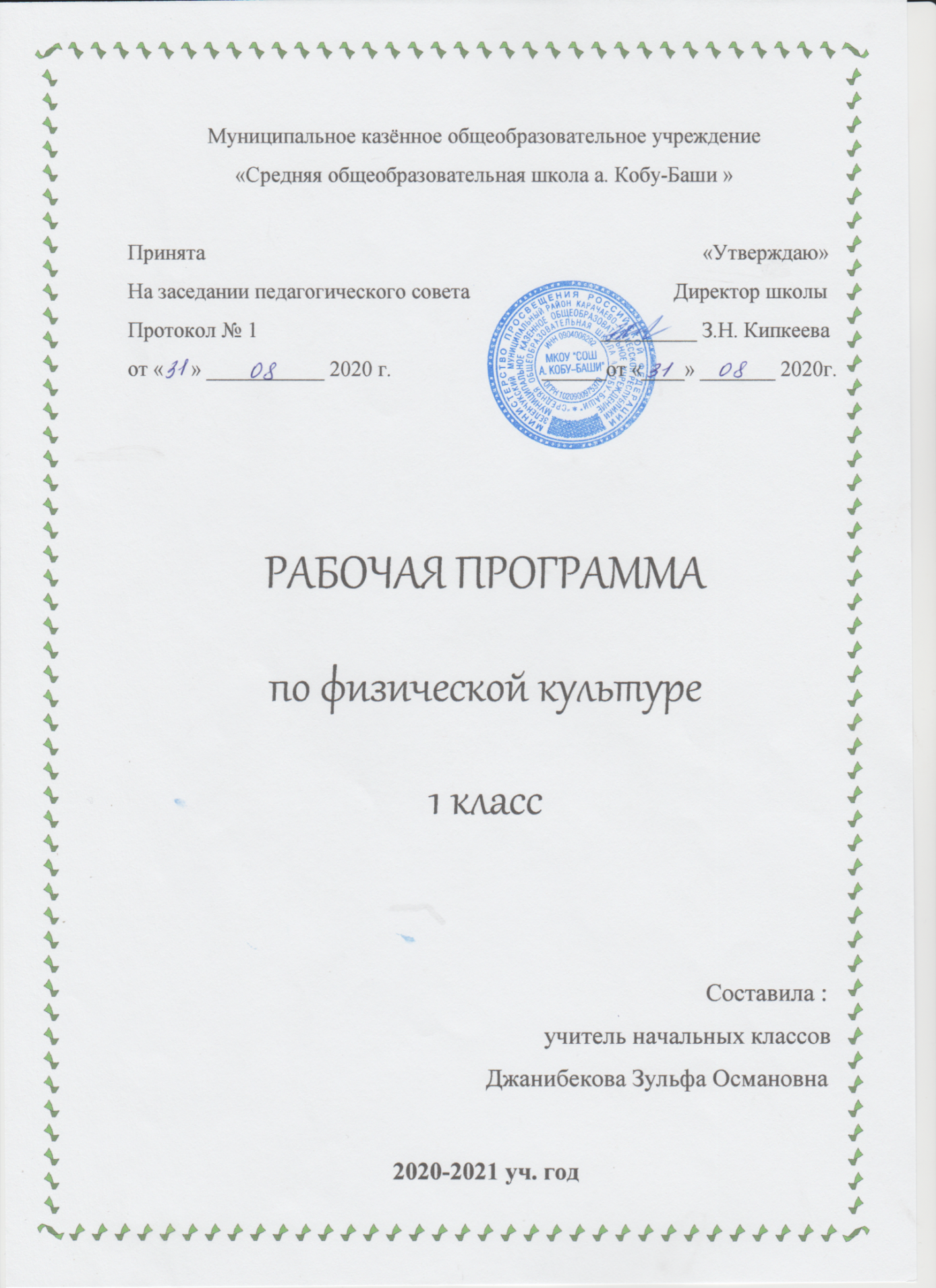 ПОЯСНИТЕЛЬНАЯ ЗАПИСКАДанная рабочая программа разработана в соответствии с основными положениями Федерального государственного образовательного стандарта начального общего образования, основана на программе предметной линии учебников В.И. Ляха и обеспечена учебником для общеобразовательных учреждений  «Физическая культура. 1-4 классы» (М.: Просвещение 2017г).Понятийная база и содержание курса основаны на положениях нормативно-правовых актов Российской Федерации, в том числе: Нормативная база1.Федеральный закон от 29.12.2012 № 273-ФЗ «Об образовании в Российской Федерации»  (с изменениями и дополнениями 7 мая, 7 июня, 2, 23 июля, 25 ноября 2013 г., 3 февраля, 5, 27 мая, 4, 28 июня, 21 июля, 31 декабря 2014 г., 6 апреля, 2 мая, 29 июня, 13 июля, 14, 29, 30 декабря 2015 г., 2 марта, 2 июня, 3 июля, 19 декабря 2016 г., 1 мая, 29 июля, 5, 29 декабря 2017 г., 19 февраля, 7 марта, 27 июня, 3, 29 июля, 3 августа, 25 декабря 2018 г., 6 марта, 1 мая, 17 июня, 26 июля, 1 октября, 2, 27 декабря 2019 г.).2.Приказ Минобрнауки России от 30.08.2013 № 1015 (ред. от 10.06.2019) "Об утверждении Порядка организации и осуществления образовательной деятельности по основным общеобразовательным программам - образовательным программам начального общего, основного общего и среднего общего образования".3.Приказ Минобрнауки России от 06.10.2009 № 373 «Об утверждении и введении в действие федерального государственного образовательного стандарта начального общего образования»(ред. от 31.12.2015г.).4.Постановление Главного государственного санитарного врача РФ от 29.12.2010 № 189 (ред. от 22.05.2019) "Об утверждении СанПиН 2.4.2.2821-10 "Санитарно-эпидемиологические требования к условиям и организации обучения в общеобразовательных учреждениях" (вместе с "СанПиН 2.4.2.2821-10. Санитарно-эпидемиологические требования к условиям и организации обучения в общеобразовательных организациях. Санитарно-эпидемиологические правила и нормативы") .5.Приказ Минпросвещения России от 28.12.2018 №345 «О федеральном перечне учебников, рекомендуемых к использованию при реализации имеющих государственную аккредитацию образовательных программ начального общего, основного общего, среднего общего образования»;6. Учебный план МКОУ СОШ а.Кобу-Баши  на 2020/2021 учебный год7.Федеральный закон "О физической культуре и спорте в Российской Федерации"от 04.12.2007 N 329-ФЗ (последняя редакция)ФИЗИЧЕСКАЯ КУЛЬТУРАРезультаты освоения содержания предмета «Физическая культура»Базовым результатом образования в области физической культуры в начальной школе является освоение учащимися основ физкультурной деятельности. Кроме того, предмет «Физическая культура» способствует развитию личностных качеств учащихся и является средством формирования у обучающихся универсальных способностей (компетенций). Эти способности (компетенции) выражаются в метапредметных результатах образовательного процесса и активно проявляются в разнообразных видах деятельности (культуры), выходящих за рамки предмета «Физическая культура».В соответствии с требованиями к результатам освоения основной образовательной программы начального общего образования Федерального государственного образовательного стандарта (Приказ Министерства образования и науки Российской Федерации от 6 октября 2009 г. №373) данная рабочая программа для 1 классов направлена на достижение учащимися личностных, метапредметных и предметных результатов по физической культуре.Универсальными компетенциями учащихся на этапе начального общего образования по физической культуре являются:— умения организовывать собственную деятельность, выбирать и использовать средства для достижения ее цели;— умения активно включаться в коллективную деятельность, взаимодействовать со сверстниками в достижении общих целей;— умения доносить информацию в доступной, эмоционально-яркой форме в процессе общения и взаимодействия со сверстниками и взрослыми людьми.Личностными результатами освоения учащимися содержания программы по физической культуре являются следующие умения:— активно включаться в общение и взаимодействие со сверстниками на принципах уважения и доброжелательности, взаимопомощи и сопереживания;— проявлять положительные качества личности и управлять своими эмоциями в различных (нестандартных) ситуациях и условиях;— проявлять дисциплинированность, трудолюбие и упорство в достижении поставленных целей;— оказывать бескорыстную помощь своим сверстникам, находить с ними общий язык и общие интересы.Метапредметными результатами освоения учащимися содержания программы по физической культуре являются следующие умения:— характеризовать явления (действия и поступки), давать им объективную оценку на основе освоенных знаний и имеющегося опыта;— находить ошибки при выполнении учебных заданий, отбирать способы их исправления;— общаться и взаимодействовать со сверстниками на принципах взаимоуважения и взаимопомощи, дружбы и толерантности;— обеспечивать защиту и сохранность природы во время активного отдыха и занятий физической культурой;— организовывать самостоятельную деятельность с учетом требований ее безопасности, сохранности инвентаря и оборудования, организации места занятий;— планировать собственную деятельность, распределять нагрузку и отдых в процессе ее выполнения;— анализировать и объективно оценивать результаты собственного труда, находить возможности и способы их улучшения;— видеть красоту движений, выделять и обосновывать эстетические признаки в движениях и передвижениях человека;— оценивать красоту телосложения и осанки, сравнивать их с эталонными образцами;— управлять эмоциями при общении со сверстниками и взрослыми, сохранять хладнокровие, сдержанность, рассудительность;— технически правильно выполнять двигательные действия из базовых видов спорта, использовать их в игровой и соревновательной деятельности.Предметными результатами освоения учащимися содержания программы по физической культуре являются следующие умения:— планировать занятия физическими упражнениями в режиме дня, организовывать отдых и досуг с использованием средств физической культуры;— излагать факты истории развития физической культуры,характеризовать ее роль и значение в жизнедеятельности человека, связь с трудовой и военной деятельностью;— представлять физическую культуру как средство укрепления здоровья, физического развития и физической подготовки человека;— измерять (познавать) индивидуальные показатели физического развития (длину и массу тела), развития основных физических качеств;— оказывать посильную помощь и моральную поддержку сверстникам при выполнении учебных заданий, доброжелательно и уважительно объяснять ошибки и способы их устранения;— организовывать и проводить со сверстниками подвижные игры и элементы соревнований, осуществлять их объективное судейство;— бережно обращаться с инвентарем и оборудованием, соблюдать требования техники безопасности к местам проведения;— организовывать и проводить занятия физической культурой с разной целевой направленностью, подбирать для них физические упражнения и выполнять их с заданной дозировкой нагрузки;— характеризовать физическую нагрузку по показателю частоты пульса, регулировать ее напряженность во время занятий по развитию физических качеств;— взаимодействовать со сверстниками по правилам проведения подвижных игр и соревнований;— в доступной форме объяснять правила (технику) выполнения двигательных действий, анализировать и находить ошибки, эффективно их исправлять;— подавать строевые команды, вести подсчет при выполнении общеразвивающих упражнений;— находить отличительные особенности в выполнении двигательного действия разными учениками, выделять отличительные признаки и элементы;— выполнять акробатические и гимнастические комбинации на высоком техничном уровне, характеризовать признаки техничного исполнения;— выполнять технические действия из базовых видов спорта, применять их в игровой и соревновательной деятельности;— выполнять жизненно важные двигательные навыки и умения различными способами, в различных изменяющихся, вариативных условиях.СОДЕРЖАНИЕ КУРСАЗнания о физической культуреФизическая культура. Физическая культура как система разнообразных форм занятий физическими упражнениями по укреплению здоровья человека. Ходьба, бег, прыжки, лазанье, ползание, ходьба на лыжах, плавание как жизненно важные способы передвижения человека.Правила предупреждения травматизма во время занятий физическими упражнениями: организация мест занятий, подбор одежды, обуви и инвентаря.Из истории физической культуры. История развития физической культуры и первых соревнований. Связь физической культуры с трудовой и военной деятельностью.Физические упражнения. Физические упражнения, их влияние на физическое развитие и развитие физических качеств. Физическая подготовка и её связь с развитием основных физических качеств. Характеристика основных физических качеств: силы, быстроты, выносливости, гибкости и равновесия.Физическая нагрузка и её влияние на повышение частоты сердечных сокращений.Способы физкультурной деятельностиСамостоятельные занятия. Составление режима дня. Выполнение простейших закаливающих процедур, комплексов упражнений для формирования правильной осанки и развития мышц туловища, развития основных физических качеств; проведение оздоровительных занятий в режиме дня (утренняя зарядка, физкультминутки).Самостоятельные наблюдения за физическим развитием и физической подготовленностью. Измерение длины и массы тела, показателей осанки и физических качеств. Измерение частоты сердечных сокращений во время выполнения физических упражнений.Самостоятельные игры и развлечения. Организация и проведение подвижных игр (на спортивных площадках и в спортивных залах).Физическое совершенствованиеФизкультурно-оздоровительная деятельностьКомплексы физических упражнений для утренней зарядки, физкультминуток, занятий по профилактике и коррекции нарушений осанки.Комплексы упражнений на развитие физических качеств.Комплексы дыхательных упражнений. Гимнастика для глаз.Спортивно-оздоровительная деятельность. Гимнастика с основами акробатики. Организующие команды и приемы. Строевые действия в шеренге и колонне; выполнение строевых команд.Акробатические упражнения (2ч.).Упоры; седы; упражнения в группировке; перекаты; стойка на лопатках; кувырки вперёд и назад; гимнастический мост.Акробатические комбинации (4ч). Например: 1) мост из положения лёжа на спине, опуститься в исходное положение, переворот в положение лёжа на животе, прыжок с опорой на руки в упор присев; 2) кувырок вперёд в упор присев, кувырок назад в упор присев, из упора присев кувырок назад до упора на коленях с опорой на руки, прыжком переход в упор присев, кувырок вперёд.Упражнения на низкой гимнастической перекладине (2ч): висы, перемахи.Ритмичная гимнастика, Гимнастические комбинации (4ч). Беседа (12ч)	Опорный прыжок (1ч): с разбега через гимнастического козла.Гимнастические упражнения прикладного характера (10ч). Прыжки со скакалкой. Передвижение по гимнастической стенке. Преодоление полосы препятствий с элементами лазанья и перелезания, переползания, передвижение по наклонной гимнастической скамейке.Лёгкая атлетика (25ч). Беговые упражнения: с высоким подниманием бедра, прыжками и с ускорениемv с изменяющимся направлением движения, из разных исходных положений; челночный бег; высокий старт с последующим ускорением.Прыжковые упражнения(7ч): на одной ноге и двух ногах на месте и с продвижением; в длину и высоту; спрыгивание и запрыгивание;Броски, метание (4ч): малого мяча в вертикальную цель и на дальность, большого мяча на дальность.Игры  на  воздухе (20ч). Подвижные игры  на  воздухе  с  элементами  закаливания.Игры  народов  республики  КЧР(4ч.): знакомство  и  разучивание  игр  нашей  республики.Подвижные (9ч.) и спортивные игры (12ч). На материале гимнастики с основами акробатики: игровые задания с использованием строевых упражнений, упражнений на внимание, силу, ловкость и координацию.На материале легкой атлетики (5ч.): прыжки, бег, метания и броски; упражнения на координацию, выносливость и быстроту.На материале лыжной подготовки (4ч.): эстафеты в передвижении на лыжах, упражнения на выносливость и координацию.На материале спортивных игр.Футбол (4ч.): удар по неподвижному и катящемуся мячу; остановка мяча; ведение мяча; подвижные игры на материале футбола.Баскетбол (4): специальные передвижения без мяча; ведение мяча; броски мяча в корзину; подвижные игры на материале баскетбола.Волейбол (4): подбрасывание мяча; подача мяча; приём и передача мяча; подвижные игры на материале волейбола.Подвижные игры      На материале раздела «Гимнастика с основами акробатики»: «У медведя во бору», «Раки», «Тройка», «Бой петухов», «Совушка», «Салки-догонялки», «Альпинисты», «Змейка», «Не урони мешочек», «Петрушка на скамейке», «Пройди бесшумно», «Через холодный ручей» 2; игровые задания с использованием строевых упражнений типа: «Становись — разойдись», «Смена мест».
      На материале раздела «Легкая атлетика»: «Не оступись», «Пятнашки», «Волк во рву», «Кто быстрее», «Горелки», «Рыбки», «Салки на болоте», «Пингвины с мячом», «Быстро по местам», «К своим флажкам», «Точно в мишень», «Третий лишний».
      На материале раздела «Лыжная подготовка»: «Охотники и олени», «Встречная эстафета», «День и ночь», «Попади в ворота», «Кто дольше прокатится», «На буксире».
      На материале раздела «Спортивные игры»:
      Футбол: удар внутренней стороной стопы («щечкой») по неподвижному мячу с места, с одного-двух шагов; по мячу, катящемуся навстречу; подвижные игры типа «Точная передача».
      Баскетбол: ловля мяча на месте и в движении: низко летящего и летящего на уровне головы; броски мяча двумя руками стоя на месте (мяч снизу, мяч у груди, мяч сзади за головой); передача мяча (снизу, от груди, от плеча); подвижные игры: «Брось — поймай», «Выстрел в небо», «Охотники и утки».
      Общеразвивающие физические упражнения на развитие основных физических качеств: * Данный материал используется для развития основных физических качеств и планируется учителем в зависимости от задач урока и логики прохождения материала.На материале гимнастики с основами акробатикиРазвитие гибкости: широкие стойки на ногах; ходьба с включением широкого шага, глубоких выпадов, в приседе, со взмахом ногами; наклоны вперед, назад, в сторону в стойках на ногах, в седах; выпады и полушпагаты на месте; «выкруты» с гимнастической палкой, скакалкой; высокие взмахи поочередно и попеременно правой и левой ногой, стоя у гимнастической стенки и при передвижениях; комплексы упражнений, включающие в себя максимальное сгибание и прогибание туловища (в стойках и седах); индивидуальные комплексы по развитию гибкости.Развитие координации: произвольное преодоление простых препятствий; передвижение с резко изменяющимся направлением и остановками в заданной позе; ходьба по гимнастической скамейке, низкому гимнастическому бревну с меняющимся темпом и длиной шага, поворотами и приседаниями; воспроизведение заданной игровой позы; игры на переключение внимания, на расслабление мышц рук, ног, туловища (в положениях стоя и лежа, сидя); жонглирование малыми предметами; преодоление полос препятствий, включающих в себя висы, упоры, простые прыжки, перелезание через горку матов; комплексы упражнений на координацию с асимметрическими и последовательными движениями руками и ногами; равновесие типа «ласточка» на широкой опоре с фиксацией равновесия; упражнения на переключение внимания и контроля с одних звеньев тела на другие; упражнения на расслабление отдельных мышечных групп; передвижение шагом, бегом, прыжками в разных направлениях по намеченным ориентирам и по сигналу.Формирование осанки: ходьба на носках, с предметами на голове, с заданной осанкой; виды стилизованной ходьбы под музыку; комплексы корригирующих упражнений на контроль ощущений (в постановке головы, плеч, позвоночного столба), на контроль осанки в движении, положений тела и его звеньев стоя, сидя, лежа; комплексы упражнений для укрепления мышечного корсета.Развитие силовых способностей: динамические упражнения с переменой опоры на руки и ноги, на локальное развитие мышц туловища с использованием веса тела и дополнительных отягощений (набивные мячи до 1 кг, гантели до 100 г, гимнастические палки и булавы), комплексы упражнений с постепенным включением в работу основных мышечных групп и увеличивающимся отягощением; лазанье с дополнительным отягощением на поясе (по гимнастической стенке и наклонной гимнастической скамейке в упоре на коленях и в упоре присев); перелезание и перепрыгивание через препятствия с опорой на руки; подтягивание в висе стоя и лежа; отжимание лежа с опорой на гимнастическую скамейку; прыжковые упражнения с предметом в руках (с продвижением вперед поочередно на правой и левой ноге, на месте вверх и вверх с поворотами вправо и влево), прыжки вверх-вперед толчком одной ногой и двумя ногами о гимнастический мостик; переноска партнера в парах.На материале легкой атлетикиРазвитие координации: бег с изменяющимся направлением по ограниченной опоре; пробегание коротких отрезков из разных исходных положений; прыжки через скакалку на месте на одной ноге и двух ногах поочередно.Развитие быстроты: повторное выполнение беговых упражнений с максимальной скоростью с высокого старта, из разных исходных положений; челночный бег; бег с горки в максимальном темпе; ускорение из разных исходных положений; броски в стенку и ловля теннисного мяча в максимальном темпе, из разных исходных положений, с поворотами.Развитие выносливости: равномерный бег в режиме умеренной интенсивности, чередующийся с ходьбой, с бегом в режиме большой интенсивности, с ускорениями; повторный бег с максимальной скоростью на дистанцию 30 м (с сохраняющимся или изменяющимся интервалом отдыха); бег на дистанцию до 400 м; равномерный 6_минутный бег.Развитие силовых способностей: повторное выполнение многоскоков; повторное преодоление препятствий (15–20 см); передача набивного мяча (1 кг) в максимальном темпе, по кругу, из разных исходных положений; метание набивных мячей (1—2 кг) одной рукой и двумя руками из разных исходных положений и различными способами (сверху, сбоку, снизу, от груди); повторное выполнение беговых нагрузок в горку; прыжки в высоту на месте с касанием рукой подвешенных ориентиров; прыжки с продвижением вперед (правым и левым боком), с доставанием ориентиров, расположенных на разной высоте; прыжки по разметкам в полуприседе и приседе; запрыгивание с последующим спрыгиванием.Календарно-тематическое планирование по физической культуре  1 класс№ п/пВид программного материалаКоличество часовБазовая частьБазовая часть581Основы знаний о физической культуреВ процессе урока2Подвижные игры103Гимнастика с элементами акробатики104Легкоатлетические упражнения155Кроссовая подготовка66 Игры  на  воздухе137Игры  народов  республики  КЧР4Вариативная частьВариативная часть101Подвижные игры с элементами баскетбола32Подвижные игры с элементами футбола43Подвижные игры с элементами волейбола3ИтогоИтого68№ п/п№ п/пИзучаемый раздел, тема учебного материалаКоличествочасовКоличествочасовКалендарные срокиФактические срокиФактические срокиФормирование универсальных учебных действий (УУД)Формирование универсальных учебных действий (УУД)Характеристика деятельности учащихсяХарактеристика деятельности учащихсяХарактеристика деятельности учащихсяХарактеристика деятельности учащихсяХарактеристика деятельности учащихсяХарактеристика деятельности учащихсяХарактеристика деятельности учащихсяКИМКИМ                                                                                                   Легкая атлетика (36ч.)                                                                                                   Легкая атлетика (36ч.)                                                                                                   Легкая атлетика (36ч.)                                                                                                   Легкая атлетика (36ч.)                                                                                                   Легкая атлетика (36ч.)                                                                                                   Легкая атлетика (36ч.)                                                                                                   Легкая атлетика (36ч.)                                                                                                   Легкая атлетика (36ч.)                                                                                                   Легкая атлетика (36ч.)                                                                                                   Легкая атлетика (36ч.)                                                                                                   Легкая атлетика (36ч.)                                                                                                   Легкая атлетика (36ч.)                                                                                                   Легкая атлетика (36ч.)                                                                                                   Легкая атлетика (36ч.)                                                                                                   Легкая атлетика (36ч.)                                                                                                   Легкая атлетика (36ч.)                                                                                                   Легкая атлетика (36ч.)                                                                                                   Легкая атлетика (36ч.)                                                                                                   Легкая атлетика (36ч.)1.Вводный урок. Техника безопасности.Ходьба под счет. Беседа: «Когда и как возникли физическая культура и спорт».Вводный урок. Техника безопасности.Ходьба под счет. Беседа: «Когда и как возникли физическая культура и спорт».1Личностные результаты:активно включаться в общение и взаимодействие со сверстниками на принципах уважения и доброжелательности, взаимопомощи и сопереживания;проявлять положительные качества личности и управлять своими эмоциями в различных (нестандартных) ситуациях и условиях;проявлять дисциплинированность, трудолюбие и упорство в достижении поставленных целей;Метапредметные результаты:находить ошибки при выполнении учебных заданий, отбирать способы их исправления;управлять эмоциями при общении со сверстниками и взрослыми, сохранять хладнокровие, сдержанность, рассудительность;технически правильно выполнять двигательные действия из базовых видов спорта, использовать их в игровой и соревновательной деятельности.Предметные результатывзаимодействовать со сверстниками по правилам проведения подвижных игр и соревнований;выполнять технические действия из базовых видов спорта, применять их в игровой и соревновательной деятельности.Личностные результаты:активно включаться в общение и взаимодействие со сверстниками на принципах уважения и доброжелательности, взаимопомощи и сопереживания;проявлять положительные качества личности и управлять своими эмоциями в различных (нестандартных) ситуациях и условиях;проявлять дисциплинированность, трудолюбие и упорство в достижении поставленных целей;Метапредметные результаты:находить ошибки при выполнении учебных заданий, отбирать способы их исправления;управлять эмоциями при общении со сверстниками и взрослыми, сохранять хладнокровие, сдержанность, рассудительность;технически правильно выполнять двигательные действия из базовых видов спорта, использовать их в игровой и соревновательной деятельности.Предметные результатывзаимодействовать со сверстниками по правилам проведения подвижных игр и соревнований;выполнять технические действия из базовых видов спорта, применять их в игровой и соревновательной деятельности.Личностные результаты:активно включаться в общение и взаимодействие со сверстниками на принципах уважения и доброжелательности, взаимопомощи и сопереживания;проявлять положительные качества личности и управлять своими эмоциями в различных (нестандартных) ситуациях и условиях;проявлять дисциплинированность, трудолюбие и упорство в достижении поставленных целей;Метапредметные результаты:находить ошибки при выполнении учебных заданий, отбирать способы их исправления;управлять эмоциями при общении со сверстниками и взрослыми, сохранять хладнокровие, сдержанность, рассудительность;технически правильно выполнять двигательные действия из базовых видов спорта, использовать их в игровой и соревновательной деятельности.Предметные результатывзаимодействовать со сверстниками по правилам проведения подвижных игр и соревнований;выполнять технические действия из базовых видов спорта, применять их в игровой и соревновательной деятельности.Личностные результаты:активно включаться в общение и взаимодействие со сверстниками на принципах уважения и доброжелательности, взаимопомощи и сопереживания;проявлять положительные качества личности и управлять своими эмоциями в различных (нестандартных) ситуациях и условиях;проявлять дисциплинированность, трудолюбие и упорство в достижении поставленных целей;Метапредметные результаты:находить ошибки при выполнении учебных заданий, отбирать способы их исправления;управлять эмоциями при общении со сверстниками и взрослыми, сохранять хладнокровие, сдержанность, рассудительность;технически правильно выполнять двигательные действия из базовых видов спорта, использовать их в игровой и соревновательной деятельности.Предметные результатывзаимодействовать со сверстниками по правилам проведения подвижных игр и соревнований;выполнять технические действия из базовых видов спорта, применять их в игровой и соревновательной деятельности.Личностные результаты:активно включаться в общение и взаимодействие со сверстниками на принципах уважения и доброжелательности, взаимопомощи и сопереживания;проявлять положительные качества личности и управлять своими эмоциями в различных (нестандартных) ситуациях и условиях;проявлять дисциплинированность, трудолюбие и упорство в достижении поставленных целей;Метапредметные результаты:находить ошибки при выполнении учебных заданий, отбирать способы их исправления;управлять эмоциями при общении со сверстниками и взрослыми, сохранять хладнокровие, сдержанность, рассудительность;технически правильно выполнять двигательные действия из базовых видов спорта, использовать их в игровой и соревновательной деятельности.Предметные результатывзаимодействовать со сверстниками по правилам проведения подвижных игр и соревнований;выполнять технические действия из базовых видов спорта, применять их в игровой и соревновательной деятельности.Личностные результаты:активно включаться в общение и взаимодействие со сверстниками на принципах уважения и доброжелательности, взаимопомощи и сопереживания;проявлять положительные качества личности и управлять своими эмоциями в различных (нестандартных) ситуациях и условиях;проявлять дисциплинированность, трудолюбие и упорство в достижении поставленных целей;Метапредметные результаты:находить ошибки при выполнении учебных заданий, отбирать способы их исправления;управлять эмоциями при общении со сверстниками и взрослыми, сохранять хладнокровие, сдержанность, рассудительность;технически правильно выполнять двигательные действия из базовых видов спорта, использовать их в игровой и соревновательной деятельности.Предметные результатывзаимодействовать со сверстниками по правилам проведения подвижных игр и соревнований;выполнять технические действия из базовых видов спорта, применять их в игровой и соревновательной деятельности.Личностные результаты:активно включаться в общение и взаимодействие со сверстниками на принципах уважения и доброжелательности, взаимопомощи и сопереживания;проявлять положительные качества личности и управлять своими эмоциями в различных (нестандартных) ситуациях и условиях;проявлять дисциплинированность, трудолюбие и упорство в достижении поставленных целей;Метапредметные результаты:находить ошибки при выполнении учебных заданий, отбирать способы их исправления;управлять эмоциями при общении со сверстниками и взрослыми, сохранять хладнокровие, сдержанность, рассудительность;технически правильно выполнять двигательные действия из базовых видов спорта, использовать их в игровой и соревновательной деятельности.Предметные результатывзаимодействовать со сверстниками по правилам проведения подвижных игр и соревнований;выполнять технические действия из базовых видов спорта, применять их в игровой и соревновательной деятельности.Сравнивают физкультуру и спорт эпохи Античности с современной физкультурой и спортом. Называют движения, которые выполняют первобытные люди на рисунке. Усваивают основные понятия и термины в бегеи объясняют их назначение.Взаимодействуют со сверстниками в процессе освоения беговых и прыжковых упражнений, при этом соблюдают правила безопасности.Демонстрируют вариативное выполнение беговых упражнений.Включают прыжковые упражнения в различные формы занятий по физической культуре.Выбирают индивидуальный темп передвижения, контролируют темп бега по частоте сердечных сокращений.Сравнивают физкультуру и спорт эпохи Античности с современной физкультурой и спортом. Называют движения, которые выполняют первобытные люди на рисунке. Усваивают основные понятия и термины в бегеи объясняют их назначение.Взаимодействуют со сверстниками в процессе освоения беговых и прыжковых упражнений, при этом соблюдают правила безопасности.Демонстрируют вариативное выполнение беговых упражнений.Включают прыжковые упражнения в различные формы занятий по физической культуре.Выбирают индивидуальный темп передвижения, контролируют темп бега по частоте сердечных сокращений.Сравнивают физкультуру и спорт эпохи Античности с современной физкультурой и спортом. Называют движения, которые выполняют первобытные люди на рисунке. Усваивают основные понятия и термины в бегеи объясняют их назначение.Взаимодействуют со сверстниками в процессе освоения беговых и прыжковых упражнений, при этом соблюдают правила безопасности.Демонстрируют вариативное выполнение беговых упражнений.Включают прыжковые упражнения в различные формы занятий по физической культуре.Выбирают индивидуальный темп передвижения, контролируют темп бега по частоте сердечных сокращений.текущийбеседа текущийбеседа 2.Ходьба на носках, на пятках. ОРУХодьба на носках, на пятках. ОРУ1Личностные результаты:активно включаться в общение и взаимодействие со сверстниками на принципах уважения и доброжелательности, взаимопомощи и сопереживания;проявлять положительные качества личности и управлять своими эмоциями в различных (нестандартных) ситуациях и условиях;проявлять дисциплинированность, трудолюбие и упорство в достижении поставленных целей;Метапредметные результаты:находить ошибки при выполнении учебных заданий, отбирать способы их исправления;управлять эмоциями при общении со сверстниками и взрослыми, сохранять хладнокровие, сдержанность, рассудительность;технически правильно выполнять двигательные действия из базовых видов спорта, использовать их в игровой и соревновательной деятельности.Предметные результатывзаимодействовать со сверстниками по правилам проведения подвижных игр и соревнований;выполнять технические действия из базовых видов спорта, применять их в игровой и соревновательной деятельности.Личностные результаты:активно включаться в общение и взаимодействие со сверстниками на принципах уважения и доброжелательности, взаимопомощи и сопереживания;проявлять положительные качества личности и управлять своими эмоциями в различных (нестандартных) ситуациях и условиях;проявлять дисциплинированность, трудолюбие и упорство в достижении поставленных целей;Метапредметные результаты:находить ошибки при выполнении учебных заданий, отбирать способы их исправления;управлять эмоциями при общении со сверстниками и взрослыми, сохранять хладнокровие, сдержанность, рассудительность;технически правильно выполнять двигательные действия из базовых видов спорта, использовать их в игровой и соревновательной деятельности.Предметные результатывзаимодействовать со сверстниками по правилам проведения подвижных игр и соревнований;выполнять технические действия из базовых видов спорта, применять их в игровой и соревновательной деятельности.Личностные результаты:активно включаться в общение и взаимодействие со сверстниками на принципах уважения и доброжелательности, взаимопомощи и сопереживания;проявлять положительные качества личности и управлять своими эмоциями в различных (нестандартных) ситуациях и условиях;проявлять дисциплинированность, трудолюбие и упорство в достижении поставленных целей;Метапредметные результаты:находить ошибки при выполнении учебных заданий, отбирать способы их исправления;управлять эмоциями при общении со сверстниками и взрослыми, сохранять хладнокровие, сдержанность, рассудительность;технически правильно выполнять двигательные действия из базовых видов спорта, использовать их в игровой и соревновательной деятельности.Предметные результатывзаимодействовать со сверстниками по правилам проведения подвижных игр и соревнований;выполнять технические действия из базовых видов спорта, применять их в игровой и соревновательной деятельности.Личностные результаты:активно включаться в общение и взаимодействие со сверстниками на принципах уважения и доброжелательности, взаимопомощи и сопереживания;проявлять положительные качества личности и управлять своими эмоциями в различных (нестандартных) ситуациях и условиях;проявлять дисциплинированность, трудолюбие и упорство в достижении поставленных целей;Метапредметные результаты:находить ошибки при выполнении учебных заданий, отбирать способы их исправления;управлять эмоциями при общении со сверстниками и взрослыми, сохранять хладнокровие, сдержанность, рассудительность;технически правильно выполнять двигательные действия из базовых видов спорта, использовать их в игровой и соревновательной деятельности.Предметные результатывзаимодействовать со сверстниками по правилам проведения подвижных игр и соревнований;выполнять технические действия из базовых видов спорта, применять их в игровой и соревновательной деятельности.Личностные результаты:активно включаться в общение и взаимодействие со сверстниками на принципах уважения и доброжелательности, взаимопомощи и сопереживания;проявлять положительные качества личности и управлять своими эмоциями в различных (нестандартных) ситуациях и условиях;проявлять дисциплинированность, трудолюбие и упорство в достижении поставленных целей;Метапредметные результаты:находить ошибки при выполнении учебных заданий, отбирать способы их исправления;управлять эмоциями при общении со сверстниками и взрослыми, сохранять хладнокровие, сдержанность, рассудительность;технически правильно выполнять двигательные действия из базовых видов спорта, использовать их в игровой и соревновательной деятельности.Предметные результатывзаимодействовать со сверстниками по правилам проведения подвижных игр и соревнований;выполнять технические действия из базовых видов спорта, применять их в игровой и соревновательной деятельности.Личностные результаты:активно включаться в общение и взаимодействие со сверстниками на принципах уважения и доброжелательности, взаимопомощи и сопереживания;проявлять положительные качества личности и управлять своими эмоциями в различных (нестандартных) ситуациях и условиях;проявлять дисциплинированность, трудолюбие и упорство в достижении поставленных целей;Метапредметные результаты:находить ошибки при выполнении учебных заданий, отбирать способы их исправления;управлять эмоциями при общении со сверстниками и взрослыми, сохранять хладнокровие, сдержанность, рассудительность;технически правильно выполнять двигательные действия из базовых видов спорта, использовать их в игровой и соревновательной деятельности.Предметные результатывзаимодействовать со сверстниками по правилам проведения подвижных игр и соревнований;выполнять технические действия из базовых видов спорта, применять их в игровой и соревновательной деятельности.Личностные результаты:активно включаться в общение и взаимодействие со сверстниками на принципах уважения и доброжелательности, взаимопомощи и сопереживания;проявлять положительные качества личности и управлять своими эмоциями в различных (нестандартных) ситуациях и условиях;проявлять дисциплинированность, трудолюбие и упорство в достижении поставленных целей;Метапредметные результаты:находить ошибки при выполнении учебных заданий, отбирать способы их исправления;управлять эмоциями при общении со сверстниками и взрослыми, сохранять хладнокровие, сдержанность, рассудительность;технически правильно выполнять двигательные действия из базовых видов спорта, использовать их в игровой и соревновательной деятельности.Предметные результатывзаимодействовать со сверстниками по правилам проведения подвижных игр и соревнований;выполнять технические действия из базовых видов спорта, применять их в игровой и соревновательной деятельности.Сравнивают физкультуру и спорт эпохи Античности с современной физкультурой и спортом. Называют движения, которые выполняют первобытные люди на рисунке. Усваивают основные понятия и термины в бегеи объясняют их назначение.Взаимодействуют со сверстниками в процессе освоения беговых и прыжковых упражнений, при этом соблюдают правила безопасности.Демонстрируют вариативное выполнение беговых упражнений.Включают прыжковые упражнения в различные формы занятий по физической культуре.Выбирают индивидуальный темп передвижения, контролируют темп бега по частоте сердечных сокращений.Сравнивают физкультуру и спорт эпохи Античности с современной физкультурой и спортом. Называют движения, которые выполняют первобытные люди на рисунке. Усваивают основные понятия и термины в бегеи объясняют их назначение.Взаимодействуют со сверстниками в процессе освоения беговых и прыжковых упражнений, при этом соблюдают правила безопасности.Демонстрируют вариативное выполнение беговых упражнений.Включают прыжковые упражнения в различные формы занятий по физической культуре.Выбирают индивидуальный темп передвижения, контролируют темп бега по частоте сердечных сокращений.Сравнивают физкультуру и спорт эпохи Античности с современной физкультурой и спортом. Называют движения, которые выполняют первобытные люди на рисунке. Усваивают основные понятия и термины в бегеи объясняют их назначение.Взаимодействуют со сверстниками в процессе освоения беговых и прыжковых упражнений, при этом соблюдают правила безопасности.Демонстрируют вариативное выполнение беговых упражнений.Включают прыжковые упражнения в различные формы занятий по физической культуре.Выбирают индивидуальный темп передвижения, контролируют темп бега по частоте сердечных сокращений.текущийтекущий3.Обычный бег.  Учет по бегу на 30м. ОРУОбычный бег.  Учет по бегу на 30м. ОРУ1Личностные результаты:активно включаться в общение и взаимодействие со сверстниками на принципах уважения и доброжелательности, взаимопомощи и сопереживания;проявлять положительные качества личности и управлять своими эмоциями в различных (нестандартных) ситуациях и условиях;проявлять дисциплинированность, трудолюбие и упорство в достижении поставленных целей;Метапредметные результаты:находить ошибки при выполнении учебных заданий, отбирать способы их исправления;управлять эмоциями при общении со сверстниками и взрослыми, сохранять хладнокровие, сдержанность, рассудительность;технически правильно выполнять двигательные действия из базовых видов спорта, использовать их в игровой и соревновательной деятельности.Предметные результатывзаимодействовать со сверстниками по правилам проведения подвижных игр и соревнований;выполнять технические действия из базовых видов спорта, применять их в игровой и соревновательной деятельности.Личностные результаты:активно включаться в общение и взаимодействие со сверстниками на принципах уважения и доброжелательности, взаимопомощи и сопереживания;проявлять положительные качества личности и управлять своими эмоциями в различных (нестандартных) ситуациях и условиях;проявлять дисциплинированность, трудолюбие и упорство в достижении поставленных целей;Метапредметные результаты:находить ошибки при выполнении учебных заданий, отбирать способы их исправления;управлять эмоциями при общении со сверстниками и взрослыми, сохранять хладнокровие, сдержанность, рассудительность;технически правильно выполнять двигательные действия из базовых видов спорта, использовать их в игровой и соревновательной деятельности.Предметные результатывзаимодействовать со сверстниками по правилам проведения подвижных игр и соревнований;выполнять технические действия из базовых видов спорта, применять их в игровой и соревновательной деятельности.Личностные результаты:активно включаться в общение и взаимодействие со сверстниками на принципах уважения и доброжелательности, взаимопомощи и сопереживания;проявлять положительные качества личности и управлять своими эмоциями в различных (нестандартных) ситуациях и условиях;проявлять дисциплинированность, трудолюбие и упорство в достижении поставленных целей;Метапредметные результаты:находить ошибки при выполнении учебных заданий, отбирать способы их исправления;управлять эмоциями при общении со сверстниками и взрослыми, сохранять хладнокровие, сдержанность, рассудительность;технически правильно выполнять двигательные действия из базовых видов спорта, использовать их в игровой и соревновательной деятельности.Предметные результатывзаимодействовать со сверстниками по правилам проведения подвижных игр и соревнований;выполнять технические действия из базовых видов спорта, применять их в игровой и соревновательной деятельности.Личностные результаты:активно включаться в общение и взаимодействие со сверстниками на принципах уважения и доброжелательности, взаимопомощи и сопереживания;проявлять положительные качества личности и управлять своими эмоциями в различных (нестандартных) ситуациях и условиях;проявлять дисциплинированность, трудолюбие и упорство в достижении поставленных целей;Метапредметные результаты:находить ошибки при выполнении учебных заданий, отбирать способы их исправления;управлять эмоциями при общении со сверстниками и взрослыми, сохранять хладнокровие, сдержанность, рассудительность;технически правильно выполнять двигательные действия из базовых видов спорта, использовать их в игровой и соревновательной деятельности.Предметные результатывзаимодействовать со сверстниками по правилам проведения подвижных игр и соревнований;выполнять технические действия из базовых видов спорта, применять их в игровой и соревновательной деятельности.Личностные результаты:активно включаться в общение и взаимодействие со сверстниками на принципах уважения и доброжелательности, взаимопомощи и сопереживания;проявлять положительные качества личности и управлять своими эмоциями в различных (нестандартных) ситуациях и условиях;проявлять дисциплинированность, трудолюбие и упорство в достижении поставленных целей;Метапредметные результаты:находить ошибки при выполнении учебных заданий, отбирать способы их исправления;управлять эмоциями при общении со сверстниками и взрослыми, сохранять хладнокровие, сдержанность, рассудительность;технически правильно выполнять двигательные действия из базовых видов спорта, использовать их в игровой и соревновательной деятельности.Предметные результатывзаимодействовать со сверстниками по правилам проведения подвижных игр и соревнований;выполнять технические действия из базовых видов спорта, применять их в игровой и соревновательной деятельности.Личностные результаты:активно включаться в общение и взаимодействие со сверстниками на принципах уважения и доброжелательности, взаимопомощи и сопереживания;проявлять положительные качества личности и управлять своими эмоциями в различных (нестандартных) ситуациях и условиях;проявлять дисциплинированность, трудолюбие и упорство в достижении поставленных целей;Метапредметные результаты:находить ошибки при выполнении учебных заданий, отбирать способы их исправления;управлять эмоциями при общении со сверстниками и взрослыми, сохранять хладнокровие, сдержанность, рассудительность;технически правильно выполнять двигательные действия из базовых видов спорта, использовать их в игровой и соревновательной деятельности.Предметные результатывзаимодействовать со сверстниками по правилам проведения подвижных игр и соревнований;выполнять технические действия из базовых видов спорта, применять их в игровой и соревновательной деятельности.Личностные результаты:активно включаться в общение и взаимодействие со сверстниками на принципах уважения и доброжелательности, взаимопомощи и сопереживания;проявлять положительные качества личности и управлять своими эмоциями в различных (нестандартных) ситуациях и условиях;проявлять дисциплинированность, трудолюбие и упорство в достижении поставленных целей;Метапредметные результаты:находить ошибки при выполнении учебных заданий, отбирать способы их исправления;управлять эмоциями при общении со сверстниками и взрослыми, сохранять хладнокровие, сдержанность, рассудительность;технически правильно выполнять двигательные действия из базовых видов спорта, использовать их в игровой и соревновательной деятельности.Предметные результатывзаимодействовать со сверстниками по правилам проведения подвижных игр и соревнований;выполнять технические действия из базовых видов спорта, применять их в игровой и соревновательной деятельности.Сравнивают физкультуру и спорт эпохи Античности с современной физкультурой и спортом. Называют движения, которые выполняют первобытные люди на рисунке. Усваивают основные понятия и термины в бегеи объясняют их назначение.Взаимодействуют со сверстниками в процессе освоения беговых и прыжковых упражнений, при этом соблюдают правила безопасности.Демонстрируют вариативное выполнение беговых упражнений.Включают прыжковые упражнения в различные формы занятий по физической культуре.Выбирают индивидуальный темп передвижения, контролируют темп бега по частоте сердечных сокращений.Сравнивают физкультуру и спорт эпохи Античности с современной физкультурой и спортом. Называют движения, которые выполняют первобытные люди на рисунке. Усваивают основные понятия и термины в бегеи объясняют их назначение.Взаимодействуют со сверстниками в процессе освоения беговых и прыжковых упражнений, при этом соблюдают правила безопасности.Демонстрируют вариативное выполнение беговых упражнений.Включают прыжковые упражнения в различные формы занятий по физической культуре.Выбирают индивидуальный темп передвижения, контролируют темп бега по частоте сердечных сокращений.Сравнивают физкультуру и спорт эпохи Античности с современной физкультурой и спортом. Называют движения, которые выполняют первобытные люди на рисунке. Усваивают основные понятия и термины в бегеи объясняют их назначение.Взаимодействуют со сверстниками в процессе освоения беговых и прыжковых упражнений, при этом соблюдают правила безопасности.Демонстрируют вариативное выполнение беговых упражнений.Включают прыжковые упражнения в различные формы занятий по физической культуре.Выбирают индивидуальный темп передвижения, контролируют темп бега по частоте сердечных сокращений.Контроль по бегу 30м.Контроль по бегу 30м.4.Бег с ускорением. ОРУБег с ускорением. ОРУ1Личностные результаты:активно включаться в общение и взаимодействие со сверстниками на принципах уважения и доброжелательности, взаимопомощи и сопереживания;проявлять положительные качества личности и управлять своими эмоциями в различных (нестандартных) ситуациях и условиях;проявлять дисциплинированность, трудолюбие и упорство в достижении поставленных целей;Метапредметные результаты:находить ошибки при выполнении учебных заданий, отбирать способы их исправления;управлять эмоциями при общении со сверстниками и взрослыми, сохранять хладнокровие, сдержанность, рассудительность;технически правильно выполнять двигательные действия из базовых видов спорта, использовать их в игровой и соревновательной деятельности.Предметные результатывзаимодействовать со сверстниками по правилам проведения подвижных игр и соревнований;выполнять технические действия из базовых видов спорта, применять их в игровой и соревновательной деятельности.Личностные результаты:активно включаться в общение и взаимодействие со сверстниками на принципах уважения и доброжелательности, взаимопомощи и сопереживания;проявлять положительные качества личности и управлять своими эмоциями в различных (нестандартных) ситуациях и условиях;проявлять дисциплинированность, трудолюбие и упорство в достижении поставленных целей;Метапредметные результаты:находить ошибки при выполнении учебных заданий, отбирать способы их исправления;управлять эмоциями при общении со сверстниками и взрослыми, сохранять хладнокровие, сдержанность, рассудительность;технически правильно выполнять двигательные действия из базовых видов спорта, использовать их в игровой и соревновательной деятельности.Предметные результатывзаимодействовать со сверстниками по правилам проведения подвижных игр и соревнований;выполнять технические действия из базовых видов спорта, применять их в игровой и соревновательной деятельности.Личностные результаты:активно включаться в общение и взаимодействие со сверстниками на принципах уважения и доброжелательности, взаимопомощи и сопереживания;проявлять положительные качества личности и управлять своими эмоциями в различных (нестандартных) ситуациях и условиях;проявлять дисциплинированность, трудолюбие и упорство в достижении поставленных целей;Метапредметные результаты:находить ошибки при выполнении учебных заданий, отбирать способы их исправления;управлять эмоциями при общении со сверстниками и взрослыми, сохранять хладнокровие, сдержанность, рассудительность;технически правильно выполнять двигательные действия из базовых видов спорта, использовать их в игровой и соревновательной деятельности.Предметные результатывзаимодействовать со сверстниками по правилам проведения подвижных игр и соревнований;выполнять технические действия из базовых видов спорта, применять их в игровой и соревновательной деятельности.Личностные результаты:активно включаться в общение и взаимодействие со сверстниками на принципах уважения и доброжелательности, взаимопомощи и сопереживания;проявлять положительные качества личности и управлять своими эмоциями в различных (нестандартных) ситуациях и условиях;проявлять дисциплинированность, трудолюбие и упорство в достижении поставленных целей;Метапредметные результаты:находить ошибки при выполнении учебных заданий, отбирать способы их исправления;управлять эмоциями при общении со сверстниками и взрослыми, сохранять хладнокровие, сдержанность, рассудительность;технически правильно выполнять двигательные действия из базовых видов спорта, использовать их в игровой и соревновательной деятельности.Предметные результатывзаимодействовать со сверстниками по правилам проведения подвижных игр и соревнований;выполнять технические действия из базовых видов спорта, применять их в игровой и соревновательной деятельности.Личностные результаты:активно включаться в общение и взаимодействие со сверстниками на принципах уважения и доброжелательности, взаимопомощи и сопереживания;проявлять положительные качества личности и управлять своими эмоциями в различных (нестандартных) ситуациях и условиях;проявлять дисциплинированность, трудолюбие и упорство в достижении поставленных целей;Метапредметные результаты:находить ошибки при выполнении учебных заданий, отбирать способы их исправления;управлять эмоциями при общении со сверстниками и взрослыми, сохранять хладнокровие, сдержанность, рассудительность;технически правильно выполнять двигательные действия из базовых видов спорта, использовать их в игровой и соревновательной деятельности.Предметные результатывзаимодействовать со сверстниками по правилам проведения подвижных игр и соревнований;выполнять технические действия из базовых видов спорта, применять их в игровой и соревновательной деятельности.Личностные результаты:активно включаться в общение и взаимодействие со сверстниками на принципах уважения и доброжелательности, взаимопомощи и сопереживания;проявлять положительные качества личности и управлять своими эмоциями в различных (нестандартных) ситуациях и условиях;проявлять дисциплинированность, трудолюбие и упорство в достижении поставленных целей;Метапредметные результаты:находить ошибки при выполнении учебных заданий, отбирать способы их исправления;управлять эмоциями при общении со сверстниками и взрослыми, сохранять хладнокровие, сдержанность, рассудительность;технически правильно выполнять двигательные действия из базовых видов спорта, использовать их в игровой и соревновательной деятельности.Предметные результатывзаимодействовать со сверстниками по правилам проведения подвижных игр и соревнований;выполнять технические действия из базовых видов спорта, применять их в игровой и соревновательной деятельности.Личностные результаты:активно включаться в общение и взаимодействие со сверстниками на принципах уважения и доброжелательности, взаимопомощи и сопереживания;проявлять положительные качества личности и управлять своими эмоциями в различных (нестандартных) ситуациях и условиях;проявлять дисциплинированность, трудолюбие и упорство в достижении поставленных целей;Метапредметные результаты:находить ошибки при выполнении учебных заданий, отбирать способы их исправления;управлять эмоциями при общении со сверстниками и взрослыми, сохранять хладнокровие, сдержанность, рассудительность;технически правильно выполнять двигательные действия из базовых видов спорта, использовать их в игровой и соревновательной деятельности.Предметные результатывзаимодействовать со сверстниками по правилам проведения подвижных игр и соревнований;выполнять технические действия из базовых видов спорта, применять их в игровой и соревновательной деятельности.Сравнивают физкультуру и спорт эпохи Античности с современной физкультурой и спортом. Называют движения, которые выполняют первобытные люди на рисунке. Усваивают основные понятия и термины в бегеи объясняют их назначение.Взаимодействуют со сверстниками в процессе освоения беговых и прыжковых упражнений, при этом соблюдают правила безопасности.Демонстрируют вариативное выполнение беговых упражнений.Включают прыжковые упражнения в различные формы занятий по физической культуре.Выбирают индивидуальный темп передвижения, контролируют темп бега по частоте сердечных сокращений.Сравнивают физкультуру и спорт эпохи Античности с современной физкультурой и спортом. Называют движения, которые выполняют первобытные люди на рисунке. Усваивают основные понятия и термины в бегеи объясняют их назначение.Взаимодействуют со сверстниками в процессе освоения беговых и прыжковых упражнений, при этом соблюдают правила безопасности.Демонстрируют вариативное выполнение беговых упражнений.Включают прыжковые упражнения в различные формы занятий по физической культуре.Выбирают индивидуальный темп передвижения, контролируют темп бега по частоте сердечных сокращений.Сравнивают физкультуру и спорт эпохи Античности с современной физкультурой и спортом. Называют движения, которые выполняют первобытные люди на рисунке. Усваивают основные понятия и термины в бегеи объясняют их назначение.Взаимодействуют со сверстниками в процессе освоения беговых и прыжковых упражнений, при этом соблюдают правила безопасности.Демонстрируют вариативное выполнение беговых упражнений.Включают прыжковые упражнения в различные формы занятий по физической культуре.Выбирают индивидуальный темп передвижения, контролируют темп бега по частоте сердечных сокращений.текущийтекущий5.Беговые упражнения. Развитие скоростных качеств. Подвижная игра «Лисы и куры».Беговые упражнения. Развитие скоростных качеств. Подвижная игра «Лисы и куры».1Личностные результаты:активно включаться в общение и взаимодействие со сверстниками на принципах уважения и доброжелательности, взаимопомощи и сопереживания;проявлять положительные качества личности и управлять своими эмоциями в различных (нестандартных) ситуациях и условиях;проявлять дисциплинированность, трудолюбие и упорство в достижении поставленных целей;Метапредметные результаты:находить ошибки при выполнении учебных заданий, отбирать способы их исправления;управлять эмоциями при общении со сверстниками и взрослыми, сохранять хладнокровие, сдержанность, рассудительность;технически правильно выполнять двигательные действия из базовых видов спорта, использовать их в игровой и соревновательной деятельности.Предметные результатывзаимодействовать со сверстниками по правилам проведения подвижных игр и соревнований;выполнять технические действия из базовых видов спорта, применять их в игровой и соревновательной деятельности.Личностные результаты:активно включаться в общение и взаимодействие со сверстниками на принципах уважения и доброжелательности, взаимопомощи и сопереживания;проявлять положительные качества личности и управлять своими эмоциями в различных (нестандартных) ситуациях и условиях;проявлять дисциплинированность, трудолюбие и упорство в достижении поставленных целей;Метапредметные результаты:находить ошибки при выполнении учебных заданий, отбирать способы их исправления;управлять эмоциями при общении со сверстниками и взрослыми, сохранять хладнокровие, сдержанность, рассудительность;технически правильно выполнять двигательные действия из базовых видов спорта, использовать их в игровой и соревновательной деятельности.Предметные результатывзаимодействовать со сверстниками по правилам проведения подвижных игр и соревнований;выполнять технические действия из базовых видов спорта, применять их в игровой и соревновательной деятельности.Личностные результаты:активно включаться в общение и взаимодействие со сверстниками на принципах уважения и доброжелательности, взаимопомощи и сопереживания;проявлять положительные качества личности и управлять своими эмоциями в различных (нестандартных) ситуациях и условиях;проявлять дисциплинированность, трудолюбие и упорство в достижении поставленных целей;Метапредметные результаты:находить ошибки при выполнении учебных заданий, отбирать способы их исправления;управлять эмоциями при общении со сверстниками и взрослыми, сохранять хладнокровие, сдержанность, рассудительность;технически правильно выполнять двигательные действия из базовых видов спорта, использовать их в игровой и соревновательной деятельности.Предметные результатывзаимодействовать со сверстниками по правилам проведения подвижных игр и соревнований;выполнять технические действия из базовых видов спорта, применять их в игровой и соревновательной деятельности.Личностные результаты:активно включаться в общение и взаимодействие со сверстниками на принципах уважения и доброжелательности, взаимопомощи и сопереживания;проявлять положительные качества личности и управлять своими эмоциями в различных (нестандартных) ситуациях и условиях;проявлять дисциплинированность, трудолюбие и упорство в достижении поставленных целей;Метапредметные результаты:находить ошибки при выполнении учебных заданий, отбирать способы их исправления;управлять эмоциями при общении со сверстниками и взрослыми, сохранять хладнокровие, сдержанность, рассудительность;технически правильно выполнять двигательные действия из базовых видов спорта, использовать их в игровой и соревновательной деятельности.Предметные результатывзаимодействовать со сверстниками по правилам проведения подвижных игр и соревнований;выполнять технические действия из базовых видов спорта, применять их в игровой и соревновательной деятельности.Личностные результаты:активно включаться в общение и взаимодействие со сверстниками на принципах уважения и доброжелательности, взаимопомощи и сопереживания;проявлять положительные качества личности и управлять своими эмоциями в различных (нестандартных) ситуациях и условиях;проявлять дисциплинированность, трудолюбие и упорство в достижении поставленных целей;Метапредметные результаты:находить ошибки при выполнении учебных заданий, отбирать способы их исправления;управлять эмоциями при общении со сверстниками и взрослыми, сохранять хладнокровие, сдержанность, рассудительность;технически правильно выполнять двигательные действия из базовых видов спорта, использовать их в игровой и соревновательной деятельности.Предметные результатывзаимодействовать со сверстниками по правилам проведения подвижных игр и соревнований;выполнять технические действия из базовых видов спорта, применять их в игровой и соревновательной деятельности.Личностные результаты:активно включаться в общение и взаимодействие со сверстниками на принципах уважения и доброжелательности, взаимопомощи и сопереживания;проявлять положительные качества личности и управлять своими эмоциями в различных (нестандартных) ситуациях и условиях;проявлять дисциплинированность, трудолюбие и упорство в достижении поставленных целей;Метапредметные результаты:находить ошибки при выполнении учебных заданий, отбирать способы их исправления;управлять эмоциями при общении со сверстниками и взрослыми, сохранять хладнокровие, сдержанность, рассудительность;технически правильно выполнять двигательные действия из базовых видов спорта, использовать их в игровой и соревновательной деятельности.Предметные результатывзаимодействовать со сверстниками по правилам проведения подвижных игр и соревнований;выполнять технические действия из базовых видов спорта, применять их в игровой и соревновательной деятельности.Личностные результаты:активно включаться в общение и взаимодействие со сверстниками на принципах уважения и доброжелательности, взаимопомощи и сопереживания;проявлять положительные качества личности и управлять своими эмоциями в различных (нестандартных) ситуациях и условиях;проявлять дисциплинированность, трудолюбие и упорство в достижении поставленных целей;Метапредметные результаты:находить ошибки при выполнении учебных заданий, отбирать способы их исправления;управлять эмоциями при общении со сверстниками и взрослыми, сохранять хладнокровие, сдержанность, рассудительность;технически правильно выполнять двигательные действия из базовых видов спорта, использовать их в игровой и соревновательной деятельности.Предметные результатывзаимодействовать со сверстниками по правилам проведения подвижных игр и соревнований;выполнять технические действия из базовых видов спорта, применять их в игровой и соревновательной деятельности.Сравнивают физкультуру и спорт эпохи Античности с современной физкультурой и спортом. Называют движения, которые выполняют первобытные люди на рисунке. Усваивают основные понятия и термины в бегеи объясняют их назначение.Взаимодействуют со сверстниками в процессе освоения беговых и прыжковых упражнений, при этом соблюдают правила безопасности.Демонстрируют вариативное выполнение беговых упражнений.Включают прыжковые упражнения в различные формы занятий по физической культуре.Выбирают индивидуальный темп передвижения, контролируют темп бега по частоте сердечных сокращений.Сравнивают физкультуру и спорт эпохи Античности с современной физкультурой и спортом. Называют движения, которые выполняют первобытные люди на рисунке. Усваивают основные понятия и термины в бегеи объясняют их назначение.Взаимодействуют со сверстниками в процессе освоения беговых и прыжковых упражнений, при этом соблюдают правила безопасности.Демонстрируют вариативное выполнение беговых упражнений.Включают прыжковые упражнения в различные формы занятий по физической культуре.Выбирают индивидуальный темп передвижения, контролируют темп бега по частоте сердечных сокращений.Сравнивают физкультуру и спорт эпохи Античности с современной физкультурой и спортом. Называют движения, которые выполняют первобытные люди на рисунке. Усваивают основные понятия и термины в бегеи объясняют их назначение.Взаимодействуют со сверстниками в процессе освоения беговых и прыжковых упражнений, при этом соблюдают правила безопасности.Демонстрируют вариативное выполнение беговых упражнений.Включают прыжковые упражнения в различные формы занятий по физической культуре.Выбирают индивидуальный темп передвижения, контролируют темп бега по частоте сердечных сокращений.текущийтекущийЛичностные результаты:активно включаться в общение и взаимодействие со сверстниками на принципах уважения и доброжелательности, взаимопомощи и сопереживания;проявлять положительные качества личности и управлять своими эмоциями в различных (нестандартных) ситуациях и условиях;проявлять дисциплинированность, трудолюбие и упорство в достижении поставленных целей;Метапредметные результаты:находить ошибки при выполнении учебных заданий, отбирать способы их исправления;управлять эмоциями при общении со сверстниками и взрослыми, сохранять хладнокровие, сдержанность, рассудительность;технически правильно выполнять двигательные действия из базовых видов спорта, использовать их в игровой и соревновательной деятельности.Предметные результатывзаимодействовать со сверстниками по правилам проведения подвижных игр и соревнований;выполнять технические действия из базовых видов спорта, применять их в игровой и соревновательной деятельности.Личностные результаты:активно включаться в общение и взаимодействие со сверстниками на принципах уважения и доброжелательности, взаимопомощи и сопереживания;проявлять положительные качества личности и управлять своими эмоциями в различных (нестандартных) ситуациях и условиях;проявлять дисциплинированность, трудолюбие и упорство в достижении поставленных целей;Метапредметные результаты:находить ошибки при выполнении учебных заданий, отбирать способы их исправления;управлять эмоциями при общении со сверстниками и взрослыми, сохранять хладнокровие, сдержанность, рассудительность;технически правильно выполнять двигательные действия из базовых видов спорта, использовать их в игровой и соревновательной деятельности.Предметные результатывзаимодействовать со сверстниками по правилам проведения подвижных игр и соревнований;выполнять технические действия из базовых видов спорта, применять их в игровой и соревновательной деятельности.Личностные результаты:активно включаться в общение и взаимодействие со сверстниками на принципах уважения и доброжелательности, взаимопомощи и сопереживания;проявлять положительные качества личности и управлять своими эмоциями в различных (нестандартных) ситуациях и условиях;проявлять дисциплинированность, трудолюбие и упорство в достижении поставленных целей;Метапредметные результаты:находить ошибки при выполнении учебных заданий, отбирать способы их исправления;управлять эмоциями при общении со сверстниками и взрослыми, сохранять хладнокровие, сдержанность, рассудительность;технически правильно выполнять двигательные действия из базовых видов спорта, использовать их в игровой и соревновательной деятельности.Предметные результатывзаимодействовать со сверстниками по правилам проведения подвижных игр и соревнований;выполнять технические действия из базовых видов спорта, применять их в игровой и соревновательной деятельности.Личностные результаты:активно включаться в общение и взаимодействие со сверстниками на принципах уважения и доброжелательности, взаимопомощи и сопереживания;проявлять положительные качества личности и управлять своими эмоциями в различных (нестандартных) ситуациях и условиях;проявлять дисциплинированность, трудолюбие и упорство в достижении поставленных целей;Метапредметные результаты:находить ошибки при выполнении учебных заданий, отбирать способы их исправления;управлять эмоциями при общении со сверстниками и взрослыми, сохранять хладнокровие, сдержанность, рассудительность;технически правильно выполнять двигательные действия из базовых видов спорта, использовать их в игровой и соревновательной деятельности.Предметные результатывзаимодействовать со сверстниками по правилам проведения подвижных игр и соревнований;выполнять технические действия из базовых видов спорта, применять их в игровой и соревновательной деятельности.Личностные результаты:активно включаться в общение и взаимодействие со сверстниками на принципах уважения и доброжелательности, взаимопомощи и сопереживания;проявлять положительные качества личности и управлять своими эмоциями в различных (нестандартных) ситуациях и условиях;проявлять дисциплинированность, трудолюбие и упорство в достижении поставленных целей;Метапредметные результаты:находить ошибки при выполнении учебных заданий, отбирать способы их исправления;управлять эмоциями при общении со сверстниками и взрослыми, сохранять хладнокровие, сдержанность, рассудительность;технически правильно выполнять двигательные действия из базовых видов спорта, использовать их в игровой и соревновательной деятельности.Предметные результатывзаимодействовать со сверстниками по правилам проведения подвижных игр и соревнований;выполнять технические действия из базовых видов спорта, применять их в игровой и соревновательной деятельности.Личностные результаты:активно включаться в общение и взаимодействие со сверстниками на принципах уважения и доброжелательности, взаимопомощи и сопереживания;проявлять положительные качества личности и управлять своими эмоциями в различных (нестандартных) ситуациях и условиях;проявлять дисциплинированность, трудолюбие и упорство в достижении поставленных целей;Метапредметные результаты:находить ошибки при выполнении учебных заданий, отбирать способы их исправления;управлять эмоциями при общении со сверстниками и взрослыми, сохранять хладнокровие, сдержанность, рассудительность;технически правильно выполнять двигательные действия из базовых видов спорта, использовать их в игровой и соревновательной деятельности.Предметные результатывзаимодействовать со сверстниками по правилам проведения подвижных игр и соревнований;выполнять технические действия из базовых видов спорта, применять их в игровой и соревновательной деятельности.Личностные результаты:активно включаться в общение и взаимодействие со сверстниками на принципах уважения и доброжелательности, взаимопомощи и сопереживания;проявлять положительные качества личности и управлять своими эмоциями в различных (нестандартных) ситуациях и условиях;проявлять дисциплинированность, трудолюбие и упорство в достижении поставленных целей;Метапредметные результаты:находить ошибки при выполнении учебных заданий, отбирать способы их исправления;управлять эмоциями при общении со сверстниками и взрослыми, сохранять хладнокровие, сдержанность, рассудительность;технически правильно выполнять двигательные действия из базовых видов спорта, использовать их в игровой и соревновательной деятельности.Предметные результатывзаимодействовать со сверстниками по правилам проведения подвижных игр и соревнований;выполнять технические действия из базовых видов спорта, применять их в игровой и соревновательной деятельности.Сравнивают физкультуру и спорт эпохи Античности с современной физкультурой и спортом. Называют движения, которые выполняют первобытные люди на рисунке. Усваивают основные понятия и термины в бегеи объясняют их назначение.Взаимодействуют со сверстниками в процессе освоения беговых и прыжковых упражнений, при этом соблюдают правила безопасности.Демонстрируют вариативное выполнение беговых упражнений.Включают прыжковые упражнения в различные формы занятий по физической культуре.Выбирают индивидуальный темп передвижения, контролируют темп бега по частоте сердечных сокращений.Сравнивают физкультуру и спорт эпохи Античности с современной физкультурой и спортом. Называют движения, которые выполняют первобытные люди на рисунке. Усваивают основные понятия и термины в бегеи объясняют их назначение.Взаимодействуют со сверстниками в процессе освоения беговых и прыжковых упражнений, при этом соблюдают правила безопасности.Демонстрируют вариативное выполнение беговых упражнений.Включают прыжковые упражнения в различные формы занятий по физической культуре.Выбирают индивидуальный темп передвижения, контролируют темп бега по частоте сердечных сокращений.Сравнивают физкультуру и спорт эпохи Античности с современной физкультурой и спортом. Называют движения, которые выполняют первобытные люди на рисунке. Усваивают основные понятия и термины в бегеи объясняют их назначение.Взаимодействуют со сверстниками в процессе освоения беговых и прыжковых упражнений, при этом соблюдают правила безопасности.Демонстрируют вариативное выполнение беговых упражнений.Включают прыжковые упражнения в различные формы занятий по физической культуре.Выбирают индивидуальный темп передвижения, контролируют темп бега по частоте сердечных сокращений.6.Прыжки на одной ноге, на двух на месте. ОРУ. Учет по прыжкам в длину.Прыжки на одной ноге, на двух на месте. ОРУ. Учет по прыжкам в длину.1Личностные результаты• развитие мотивов учебной деятельности и личностный смысл учения, принятие и освоение социальной роли обучающего;• развитие самостоятельности и личной ответственности за свои поступки на основе представлений о нравственных нормах, социальной справедливости и свободе;Метапредметные результаты• овладение способностью принимать и сохранять цели и задачи учебной деятельности, поиска средств её осуществления;• определение общей цели и путей её достижения; умение договариваться о распределении функций и ролей в совместной деятельности; Предметные результаты•овладение умениями организовывать здоровьесберегающую жизнедеятельность);•формирование навыка систематического наблюдения за своим физическим состоянием, величиной физических нагрузок.Личностные результаты• развитие мотивов учебной деятельности и личностный смысл учения, принятие и освоение социальной роли обучающего;• развитие самостоятельности и личной ответственности за свои поступки на основе представлений о нравственных нормах, социальной справедливости и свободе;Метапредметные результаты• овладение способностью принимать и сохранять цели и задачи учебной деятельности, поиска средств её осуществления;• определение общей цели и путей её достижения; умение договариваться о распределении функций и ролей в совместной деятельности; Предметные результаты•овладение умениями организовывать здоровьесберегающую жизнедеятельность);•формирование навыка систематического наблюдения за своим физическим состоянием, величиной физических нагрузок.Личностные результаты• развитие мотивов учебной деятельности и личностный смысл учения, принятие и освоение социальной роли обучающего;• развитие самостоятельности и личной ответственности за свои поступки на основе представлений о нравственных нормах, социальной справедливости и свободе;Метапредметные результаты• овладение способностью принимать и сохранять цели и задачи учебной деятельности, поиска средств её осуществления;• определение общей цели и путей её достижения; умение договариваться о распределении функций и ролей в совместной деятельности; Предметные результаты•овладение умениями организовывать здоровьесберегающую жизнедеятельность);•формирование навыка систематического наблюдения за своим физическим состоянием, величиной физических нагрузок.Личностные результаты• развитие мотивов учебной деятельности и личностный смысл учения, принятие и освоение социальной роли обучающего;• развитие самостоятельности и личной ответственности за свои поступки на основе представлений о нравственных нормах, социальной справедливости и свободе;Метапредметные результаты• овладение способностью принимать и сохранять цели и задачи учебной деятельности, поиска средств её осуществления;• определение общей цели и путей её достижения; умение договариваться о распределении функций и ролей в совместной деятельности; Предметные результаты•овладение умениями организовывать здоровьесберегающую жизнедеятельность);•формирование навыка систематического наблюдения за своим физическим состоянием, величиной физических нагрузок.Личностные результаты• развитие мотивов учебной деятельности и личностный смысл учения, принятие и освоение социальной роли обучающего;• развитие самостоятельности и личной ответственности за свои поступки на основе представлений о нравственных нормах, социальной справедливости и свободе;Метапредметные результаты• овладение способностью принимать и сохранять цели и задачи учебной деятельности, поиска средств её осуществления;• определение общей цели и путей её достижения; умение договариваться о распределении функций и ролей в совместной деятельности; Предметные результаты•овладение умениями организовывать здоровьесберегающую жизнедеятельность);•формирование навыка систематического наблюдения за своим физическим состоянием, величиной физических нагрузок.Личностные результаты• развитие мотивов учебной деятельности и личностный смысл учения, принятие и освоение социальной роли обучающего;• развитие самостоятельности и личной ответственности за свои поступки на основе представлений о нравственных нормах, социальной справедливости и свободе;Метапредметные результаты• овладение способностью принимать и сохранять цели и задачи учебной деятельности, поиска средств её осуществления;• определение общей цели и путей её достижения; умение договариваться о распределении функций и ролей в совместной деятельности; Предметные результаты•овладение умениями организовывать здоровьесберегающую жизнедеятельность);•формирование навыка систематического наблюдения за своим физическим состоянием, величиной физических нагрузок.Личностные результаты• развитие мотивов учебной деятельности и личностный смысл учения, принятие и освоение социальной роли обучающего;• развитие самостоятельности и личной ответственности за свои поступки на основе представлений о нравственных нормах, социальной справедливости и свободе;Метапредметные результаты• овладение способностью принимать и сохранять цели и задачи учебной деятельности, поиска средств её осуществления;• определение общей цели и путей её достижения; умение договариваться о распределении функций и ролей в совместной деятельности; Предметные результаты•овладение умениями организовывать здоровьесберегающую жизнедеятельность);•формирование навыка систематического наблюдения за своим физическим состоянием, величиной физических нагрузок.Закрепляют в играх навыки прыжков.Включают прыжковые упражнения в различные формы занятий по физической культуре.Описывают технику выполнения прыжковых упражнений, осваивают её самостоятельно, выявляют и устраняют характерные ошибки в процессе освоения.Применяют беговые упражнения для развития координационных, скоростных способностей.Закрепляют в играх навыки прыжков.Включают прыжковые упражнения в различные формы занятий по физической культуре.Описывают технику выполнения прыжковых упражнений, осваивают её самостоятельно, выявляют и устраняют характерные ошибки в процессе освоения.Применяют беговые упражнения для развития координационных, скоростных способностей.Закрепляют в играх навыки прыжков.Включают прыжковые упражнения в различные формы занятий по физической культуре.Описывают технику выполнения прыжковых упражнений, осваивают её самостоятельно, выявляют и устраняют характерные ошибки в процессе освоения.Применяют беговые упражнения для развития координационных, скоростных способностей.Контроль по прыжкамКонтроль по прыжкам7.Прыжки с продвижением вперед. Беседа: «Что такое физическая культура».Прыжки с продвижением вперед. Беседа: «Что такое физическая культура».1Личностные результаты• развитие мотивов учебной деятельности и личностный смысл учения, принятие и освоение социальной роли обучающего;• развитие самостоятельности и личной ответственности за свои поступки на основе представлений о нравственных нормах, социальной справедливости и свободе;Метапредметные результаты• овладение способностью принимать и сохранять цели и задачи учебной деятельности, поиска средств её осуществления;• определение общей цели и путей её достижения; умение договариваться о распределении функций и ролей в совместной деятельности; Предметные результаты•овладение умениями организовывать здоровьесберегающую жизнедеятельность);•формирование навыка систематического наблюдения за своим физическим состоянием, величиной физических нагрузок.Личностные результаты• развитие мотивов учебной деятельности и личностный смысл учения, принятие и освоение социальной роли обучающего;• развитие самостоятельности и личной ответственности за свои поступки на основе представлений о нравственных нормах, социальной справедливости и свободе;Метапредметные результаты• овладение способностью принимать и сохранять цели и задачи учебной деятельности, поиска средств её осуществления;• определение общей цели и путей её достижения; умение договариваться о распределении функций и ролей в совместной деятельности; Предметные результаты•овладение умениями организовывать здоровьесберегающую жизнедеятельность);•формирование навыка систематического наблюдения за своим физическим состоянием, величиной физических нагрузок.Личностные результаты• развитие мотивов учебной деятельности и личностный смысл учения, принятие и освоение социальной роли обучающего;• развитие самостоятельности и личной ответственности за свои поступки на основе представлений о нравственных нормах, социальной справедливости и свободе;Метапредметные результаты• овладение способностью принимать и сохранять цели и задачи учебной деятельности, поиска средств её осуществления;• определение общей цели и путей её достижения; умение договариваться о распределении функций и ролей в совместной деятельности; Предметные результаты•овладение умениями организовывать здоровьесберегающую жизнедеятельность);•формирование навыка систематического наблюдения за своим физическим состоянием, величиной физических нагрузок.Личностные результаты• развитие мотивов учебной деятельности и личностный смысл учения, принятие и освоение социальной роли обучающего;• развитие самостоятельности и личной ответственности за свои поступки на основе представлений о нравственных нормах, социальной справедливости и свободе;Метапредметные результаты• овладение способностью принимать и сохранять цели и задачи учебной деятельности, поиска средств её осуществления;• определение общей цели и путей её достижения; умение договариваться о распределении функций и ролей в совместной деятельности; Предметные результаты•овладение умениями организовывать здоровьесберегающую жизнедеятельность);•формирование навыка систематического наблюдения за своим физическим состоянием, величиной физических нагрузок.Личностные результаты• развитие мотивов учебной деятельности и личностный смысл учения, принятие и освоение социальной роли обучающего;• развитие самостоятельности и личной ответственности за свои поступки на основе представлений о нравственных нормах, социальной справедливости и свободе;Метапредметные результаты• овладение способностью принимать и сохранять цели и задачи учебной деятельности, поиска средств её осуществления;• определение общей цели и путей её достижения; умение договариваться о распределении функций и ролей в совместной деятельности; Предметные результаты•овладение умениями организовывать здоровьесберегающую жизнедеятельность);•формирование навыка систематического наблюдения за своим физическим состоянием, величиной физических нагрузок.Личностные результаты• развитие мотивов учебной деятельности и личностный смысл учения, принятие и освоение социальной роли обучающего;• развитие самостоятельности и личной ответственности за свои поступки на основе представлений о нравственных нормах, социальной справедливости и свободе;Метапредметные результаты• овладение способностью принимать и сохранять цели и задачи учебной деятельности, поиска средств её осуществления;• определение общей цели и путей её достижения; умение договариваться о распределении функций и ролей в совместной деятельности; Предметные результаты•овладение умениями организовывать здоровьесберегающую жизнедеятельность);•формирование навыка систематического наблюдения за своим физическим состоянием, величиной физических нагрузок.Личностные результаты• развитие мотивов учебной деятельности и личностный смысл учения, принятие и освоение социальной роли обучающего;• развитие самостоятельности и личной ответственности за свои поступки на основе представлений о нравственных нормах, социальной справедливости и свободе;Метапредметные результаты• овладение способностью принимать и сохранять цели и задачи учебной деятельности, поиска средств её осуществления;• определение общей цели и путей её достижения; умение договариваться о распределении функций и ролей в совместной деятельности; Предметные результаты•овладение умениями организовывать здоровьесберегающую жизнедеятельность);•формирование навыка систематического наблюдения за своим физическим состоянием, величиной физических нагрузок.Закрепляют в играх навыки прыжков.Включают прыжковые упражнения в различные формы занятий по физической культуре.Описывают технику выполнения прыжковых упражнений, осваивают её самостоятельно, выявляют и устраняют характерные ошибки в процессе освоения.Применяют беговые упражнения для развития координационных, скоростных способностей.Закрепляют в играх навыки прыжков.Включают прыжковые упражнения в различные формы занятий по физической культуре.Описывают технику выполнения прыжковых упражнений, осваивают её самостоятельно, выявляют и устраняют характерные ошибки в процессе освоения.Применяют беговые упражнения для развития координационных, скоростных способностей.Закрепляют в играх навыки прыжков.Включают прыжковые упражнения в различные формы занятий по физической культуре.Описывают технику выполнения прыжковых упражнений, осваивают её самостоятельно, выявляют и устраняют характерные ошибки в процессе освоения.Применяют беговые упражнения для развития координационных, скоростных способностей.текущийбеседатекущийбеседа8.Прыжок в длину с места. ОРУ. Подвижная игра «Зайцы в огороде».Прыжок в длину с места. ОРУ. Подвижная игра «Зайцы в огороде».1Личностные результаты• развитие мотивов учебной деятельности и личностный смысл учения, принятие и освоение социальной роли обучающего;• развитие самостоятельности и личной ответственности за свои поступки на основе представлений о нравственных нормах, социальной справедливости и свободе;Метапредметные результаты• овладение способностью принимать и сохранять цели и задачи учебной деятельности, поиска средств её осуществления;• определение общей цели и путей её достижения; умение договариваться о распределении функций и ролей в совместной деятельности; Предметные результаты•овладение умениями организовывать здоровьесберегающую жизнедеятельность);•формирование навыка систематического наблюдения за своим физическим состоянием, величиной физических нагрузок.Личностные результаты• развитие мотивов учебной деятельности и личностный смысл учения, принятие и освоение социальной роли обучающего;• развитие самостоятельности и личной ответственности за свои поступки на основе представлений о нравственных нормах, социальной справедливости и свободе;Метапредметные результаты• овладение способностью принимать и сохранять цели и задачи учебной деятельности, поиска средств её осуществления;• определение общей цели и путей её достижения; умение договариваться о распределении функций и ролей в совместной деятельности; Предметные результаты•овладение умениями организовывать здоровьесберегающую жизнедеятельность);•формирование навыка систематического наблюдения за своим физическим состоянием, величиной физических нагрузок.Личностные результаты• развитие мотивов учебной деятельности и личностный смысл учения, принятие и освоение социальной роли обучающего;• развитие самостоятельности и личной ответственности за свои поступки на основе представлений о нравственных нормах, социальной справедливости и свободе;Метапредметные результаты• овладение способностью принимать и сохранять цели и задачи учебной деятельности, поиска средств её осуществления;• определение общей цели и путей её достижения; умение договариваться о распределении функций и ролей в совместной деятельности; Предметные результаты•овладение умениями организовывать здоровьесберегающую жизнедеятельность);•формирование навыка систематического наблюдения за своим физическим состоянием, величиной физических нагрузок.Личностные результаты• развитие мотивов учебной деятельности и личностный смысл учения, принятие и освоение социальной роли обучающего;• развитие самостоятельности и личной ответственности за свои поступки на основе представлений о нравственных нормах, социальной справедливости и свободе;Метапредметные результаты• овладение способностью принимать и сохранять цели и задачи учебной деятельности, поиска средств её осуществления;• определение общей цели и путей её достижения; умение договариваться о распределении функций и ролей в совместной деятельности; Предметные результаты•овладение умениями организовывать здоровьесберегающую жизнедеятельность);•формирование навыка систематического наблюдения за своим физическим состоянием, величиной физических нагрузок.Личностные результаты• развитие мотивов учебной деятельности и личностный смысл учения, принятие и освоение социальной роли обучающего;• развитие самостоятельности и личной ответственности за свои поступки на основе представлений о нравственных нормах, социальной справедливости и свободе;Метапредметные результаты• овладение способностью принимать и сохранять цели и задачи учебной деятельности, поиска средств её осуществления;• определение общей цели и путей её достижения; умение договариваться о распределении функций и ролей в совместной деятельности; Предметные результаты•овладение умениями организовывать здоровьесберегающую жизнедеятельность);•формирование навыка систематического наблюдения за своим физическим состоянием, величиной физических нагрузок.Личностные результаты• развитие мотивов учебной деятельности и личностный смысл учения, принятие и освоение социальной роли обучающего;• развитие самостоятельности и личной ответственности за свои поступки на основе представлений о нравственных нормах, социальной справедливости и свободе;Метапредметные результаты• овладение способностью принимать и сохранять цели и задачи учебной деятельности, поиска средств её осуществления;• определение общей цели и путей её достижения; умение договариваться о распределении функций и ролей в совместной деятельности; Предметные результаты•овладение умениями организовывать здоровьесберегающую жизнедеятельность);•формирование навыка систематического наблюдения за своим физическим состоянием, величиной физических нагрузок.Личностные результаты• развитие мотивов учебной деятельности и личностный смысл учения, принятие и освоение социальной роли обучающего;• развитие самостоятельности и личной ответственности за свои поступки на основе представлений о нравственных нормах, социальной справедливости и свободе;Метапредметные результаты• овладение способностью принимать и сохранять цели и задачи учебной деятельности, поиска средств её осуществления;• определение общей цели и путей её достижения; умение договариваться о распределении функций и ролей в совместной деятельности; Предметные результаты•овладение умениями организовывать здоровьесберегающую жизнедеятельность);•формирование навыка систематического наблюдения за своим физическим состоянием, величиной физических нагрузок.Закрепляют в играх навыки прыжков.Включают прыжковые упражнения в различные формы занятий по физической культуре.Описывают технику выполнения прыжковых упражнений, осваивают её самостоятельно, выявляют и устраняют характерные ошибки в процессе освоения.Применяют беговые упражнения для развития координационных, скоростных способностей.Закрепляют в играх навыки прыжков.Включают прыжковые упражнения в различные формы занятий по физической культуре.Описывают технику выполнения прыжковых упражнений, осваивают её самостоятельно, выявляют и устраняют характерные ошибки в процессе освоения.Применяют беговые упражнения для развития координационных, скоростных способностей.Закрепляют в играх навыки прыжков.Включают прыжковые упражнения в различные формы занятий по физической культуре.Описывают технику выполнения прыжковых упражнений, осваивают её самостоятельно, выявляют и устраняют характерные ошибки в процессе освоения.Применяют беговые упражнения для развития координационных, скоростных способностей.текущийтекущий9.Челночный бег. ОРУ. Подвижная игра «Ловушки».Челночный бег. ОРУ. Подвижная игра «Ловушки».Личностные результаты• развитие мотивов учебной деятельности и личностный смысл учения, принятие и освоение социальной роли обучающего;• развитие самостоятельности и личной ответственности за свои поступки на основе представлений о нравственных нормах, социальной справедливости и свободе;Метапредметные результаты• овладение способностью принимать и сохранять цели и задачи учебной деятельности, поиска средств её осуществления;• определение общей цели и путей её достижения; умение договариваться о распределении функций и ролей в совместной деятельности; Предметные результаты•овладение умениями организовывать здоровьесберегающую жизнедеятельность);•формирование навыка систематического наблюдения за своим физическим состоянием, величиной физических нагрузок.Личностные результаты• развитие мотивов учебной деятельности и личностный смысл учения, принятие и освоение социальной роли обучающего;• развитие самостоятельности и личной ответственности за свои поступки на основе представлений о нравственных нормах, социальной справедливости и свободе;Метапредметные результаты• овладение способностью принимать и сохранять цели и задачи учебной деятельности, поиска средств её осуществления;• определение общей цели и путей её достижения; умение договариваться о распределении функций и ролей в совместной деятельности; Предметные результаты•овладение умениями организовывать здоровьесберегающую жизнедеятельность);•формирование навыка систематического наблюдения за своим физическим состоянием, величиной физических нагрузок.Личностные результаты• развитие мотивов учебной деятельности и личностный смысл учения, принятие и освоение социальной роли обучающего;• развитие самостоятельности и личной ответственности за свои поступки на основе представлений о нравственных нормах, социальной справедливости и свободе;Метапредметные результаты• овладение способностью принимать и сохранять цели и задачи учебной деятельности, поиска средств её осуществления;• определение общей цели и путей её достижения; умение договариваться о распределении функций и ролей в совместной деятельности; Предметные результаты•овладение умениями организовывать здоровьесберегающую жизнедеятельность);•формирование навыка систематического наблюдения за своим физическим состоянием, величиной физических нагрузок.Личностные результаты• развитие мотивов учебной деятельности и личностный смысл учения, принятие и освоение социальной роли обучающего;• развитие самостоятельности и личной ответственности за свои поступки на основе представлений о нравственных нормах, социальной справедливости и свободе;Метапредметные результаты• овладение способностью принимать и сохранять цели и задачи учебной деятельности, поиска средств её осуществления;• определение общей цели и путей её достижения; умение договариваться о распределении функций и ролей в совместной деятельности; Предметные результаты•овладение умениями организовывать здоровьесберегающую жизнедеятельность);•формирование навыка систематического наблюдения за своим физическим состоянием, величиной физических нагрузок.Личностные результаты• развитие мотивов учебной деятельности и личностный смысл учения, принятие и освоение социальной роли обучающего;• развитие самостоятельности и личной ответственности за свои поступки на основе представлений о нравственных нормах, социальной справедливости и свободе;Метапредметные результаты• овладение способностью принимать и сохранять цели и задачи учебной деятельности, поиска средств её осуществления;• определение общей цели и путей её достижения; умение договариваться о распределении функций и ролей в совместной деятельности; Предметные результаты•овладение умениями организовывать здоровьесберегающую жизнедеятельность);•формирование навыка систематического наблюдения за своим физическим состоянием, величиной физических нагрузок.Личностные результаты• развитие мотивов учебной деятельности и личностный смысл учения, принятие и освоение социальной роли обучающего;• развитие самостоятельности и личной ответственности за свои поступки на основе представлений о нравственных нормах, социальной справедливости и свободе;Метапредметные результаты• овладение способностью принимать и сохранять цели и задачи учебной деятельности, поиска средств её осуществления;• определение общей цели и путей её достижения; умение договариваться о распределении функций и ролей в совместной деятельности; Предметные результаты•овладение умениями организовывать здоровьесберегающую жизнедеятельность);•формирование навыка систематического наблюдения за своим физическим состоянием, величиной физических нагрузок.Личностные результаты• развитие мотивов учебной деятельности и личностный смысл учения, принятие и освоение социальной роли обучающего;• развитие самостоятельности и личной ответственности за свои поступки на основе представлений о нравственных нормах, социальной справедливости и свободе;Метапредметные результаты• овладение способностью принимать и сохранять цели и задачи учебной деятельности, поиска средств её осуществления;• определение общей цели и путей её достижения; умение договариваться о распределении функций и ролей в совместной деятельности; Предметные результаты•овладение умениями организовывать здоровьесберегающую жизнедеятельность);•формирование навыка систематического наблюдения за своим физическим состоянием, величиной физических нагрузок.Закрепляют в играх навыки прыжков.Включают прыжковые упражнения в различные формы занятий по физической культуре.Описывают технику выполнения прыжковых упражнений, осваивают её самостоятельно, выявляют и устраняют характерные ошибки в процессе освоения.Применяют беговые упражнения для развития координационных, скоростных способностей.Закрепляют в играх навыки прыжков.Включают прыжковые упражнения в различные формы занятий по физической культуре.Описывают технику выполнения прыжковых упражнений, осваивают её самостоятельно, выявляют и устраняют характерные ошибки в процессе освоения.Применяют беговые упражнения для развития координационных, скоростных способностей.Закрепляют в играх навыки прыжков.Включают прыжковые упражнения в различные формы занятий по физической культуре.Описывают технику выполнения прыжковых упражнений, осваивают её самостоятельно, выявляют и устраняют характерные ошибки в процессе освоения.Применяют беговые упражнения для развития координационных, скоростных способностей.текущийтекущий10.Высокий старт с последующим ускорением.  Учет по бегу на 60м. ОРУ. Высокий старт с последующим ускорением.  Учет по бегу на 60м. ОРУ. Личностные результаты• развитие мотивов учебной деятельности и личностный смысл учения, принятие и освоение социальной роли обучающего;• развитие самостоятельности и личной ответственности за свои поступки на основе представлений о нравственных нормах, социальной справедливости и свободе;Метапредметные результаты• овладение способностью принимать и сохранять цели и задачи учебной деятельности, поиска средств её осуществления;• определение общей цели и путей её достижения; умение договариваться о распределении функций и ролей в совместной деятельности; Предметные результаты•овладение умениями организовывать здоровьесберегающую жизнедеятельность);•формирование навыка систематического наблюдения за своим физическим состоянием, величиной физических нагрузок.Личностные результаты• развитие мотивов учебной деятельности и личностный смысл учения, принятие и освоение социальной роли обучающего;• развитие самостоятельности и личной ответственности за свои поступки на основе представлений о нравственных нормах, социальной справедливости и свободе;Метапредметные результаты• овладение способностью принимать и сохранять цели и задачи учебной деятельности, поиска средств её осуществления;• определение общей цели и путей её достижения; умение договариваться о распределении функций и ролей в совместной деятельности; Предметные результаты•овладение умениями организовывать здоровьесберегающую жизнедеятельность);•формирование навыка систематического наблюдения за своим физическим состоянием, величиной физических нагрузок.Личностные результаты• развитие мотивов учебной деятельности и личностный смысл учения, принятие и освоение социальной роли обучающего;• развитие самостоятельности и личной ответственности за свои поступки на основе представлений о нравственных нормах, социальной справедливости и свободе;Метапредметные результаты• овладение способностью принимать и сохранять цели и задачи учебной деятельности, поиска средств её осуществления;• определение общей цели и путей её достижения; умение договариваться о распределении функций и ролей в совместной деятельности; Предметные результаты•овладение умениями организовывать здоровьесберегающую жизнедеятельность);•формирование навыка систематического наблюдения за своим физическим состоянием, величиной физических нагрузок.Личностные результаты• развитие мотивов учебной деятельности и личностный смысл учения, принятие и освоение социальной роли обучающего;• развитие самостоятельности и личной ответственности за свои поступки на основе представлений о нравственных нормах, социальной справедливости и свободе;Метапредметные результаты• овладение способностью принимать и сохранять цели и задачи учебной деятельности, поиска средств её осуществления;• определение общей цели и путей её достижения; умение договариваться о распределении функций и ролей в совместной деятельности; Предметные результаты•овладение умениями организовывать здоровьесберегающую жизнедеятельность);•формирование навыка систематического наблюдения за своим физическим состоянием, величиной физических нагрузок.Личностные результаты• развитие мотивов учебной деятельности и личностный смысл учения, принятие и освоение социальной роли обучающего;• развитие самостоятельности и личной ответственности за свои поступки на основе представлений о нравственных нормах, социальной справедливости и свободе;Метапредметные результаты• овладение способностью принимать и сохранять цели и задачи учебной деятельности, поиска средств её осуществления;• определение общей цели и путей её достижения; умение договариваться о распределении функций и ролей в совместной деятельности; Предметные результаты•овладение умениями организовывать здоровьесберегающую жизнедеятельность);•формирование навыка систематического наблюдения за своим физическим состоянием, величиной физических нагрузок.Личностные результаты• развитие мотивов учебной деятельности и личностный смысл учения, принятие и освоение социальной роли обучающего;• развитие самостоятельности и личной ответственности за свои поступки на основе представлений о нравственных нормах, социальной справедливости и свободе;Метапредметные результаты• овладение способностью принимать и сохранять цели и задачи учебной деятельности, поиска средств её осуществления;• определение общей цели и путей её достижения; умение договариваться о распределении функций и ролей в совместной деятельности; Предметные результаты•овладение умениями организовывать здоровьесберегающую жизнедеятельность);•формирование навыка систематического наблюдения за своим физическим состоянием, величиной физических нагрузок.Личностные результаты• развитие мотивов учебной деятельности и личностный смысл учения, принятие и освоение социальной роли обучающего;• развитие самостоятельности и личной ответственности за свои поступки на основе представлений о нравственных нормах, социальной справедливости и свободе;Метапредметные результаты• овладение способностью принимать и сохранять цели и задачи учебной деятельности, поиска средств её осуществления;• определение общей цели и путей её достижения; умение договариваться о распределении функций и ролей в совместной деятельности; Предметные результаты•овладение умениями организовывать здоровьесберегающую жизнедеятельность);•формирование навыка систематического наблюдения за своим физическим состоянием, величиной физических нагрузок.Закрепляют в играх навыки прыжков.Включают прыжковые упражнения в различные формы занятий по физической культуре.Описывают технику выполнения прыжковых упражнений, осваивают её самостоятельно, выявляют и устраняют характерные ошибки в процессе освоения.Применяют беговые упражнения для развития координационных, скоростных способностей.Закрепляют в играх навыки прыжков.Включают прыжковые упражнения в различные формы занятий по физической культуре.Описывают технику выполнения прыжковых упражнений, осваивают её самостоятельно, выявляют и устраняют характерные ошибки в процессе освоения.Применяют беговые упражнения для развития координационных, скоростных способностей.Закрепляют в играх навыки прыжков.Включают прыжковые упражнения в различные формы занятий по физической культуре.Описывают технику выполнения прыжковых упражнений, осваивают её самостоятельно, выявляют и устраняют характерные ошибки в процессе освоения.Применяют беговые упражнения для развития координационных, скоростных способностей.Контроль по бегу 60м.Контроль по бегу 60м.11.Метание малого мяча из положения стоя грудью в направления метания на дальность. Подвижная игра «Попади в мяч». Метание малого мяча из положения стоя грудью в направления метания на дальность. Подвижная игра «Попади в мяч». 1Личностные результаты• развитие мотивов учебной деятельности и личностный смысл учения, принятие и освоение социальной роли обучающего;• развитие навыков сотрудничества со сверстниками и взрослыми в разных социальных ситуациях, умение не создавать конфликты и находить выходы из спорных ситуаций;Метапредметные результаты• овладение способностью принимать и сохранять цели и задачи учебной деятельности, поиска средств её осуществления;• формирование умения планировать, контролировать и оценивать учебные действия в соответствии с поставленной задачей и условиями её реализации; •  овладение базовыми предметными и межпредметными понятиями, отражающими существенные связи и отношения между объектами и процессами.Предметные результаты• овладение умениями организовывать здоровьесберегающую жизнедеятельность. • формирование навыка систематического наблюдения за своим физическим состоянием, величиной физических нагрузок.Личностные результаты• развитие мотивов учебной деятельности и личностный смысл учения, принятие и освоение социальной роли обучающего;• развитие навыков сотрудничества со сверстниками и взрослыми в разных социальных ситуациях, умение не создавать конфликты и находить выходы из спорных ситуаций;Метапредметные результаты• овладение способностью принимать и сохранять цели и задачи учебной деятельности, поиска средств её осуществления;• формирование умения планировать, контролировать и оценивать учебные действия в соответствии с поставленной задачей и условиями её реализации; •  овладение базовыми предметными и межпредметными понятиями, отражающими существенные связи и отношения между объектами и процессами.Предметные результаты• овладение умениями организовывать здоровьесберегающую жизнедеятельность. • формирование навыка систематического наблюдения за своим физическим состоянием, величиной физических нагрузок.Личностные результаты• развитие мотивов учебной деятельности и личностный смысл учения, принятие и освоение социальной роли обучающего;• развитие навыков сотрудничества со сверстниками и взрослыми в разных социальных ситуациях, умение не создавать конфликты и находить выходы из спорных ситуаций;Метапредметные результаты• овладение способностью принимать и сохранять цели и задачи учебной деятельности, поиска средств её осуществления;• формирование умения планировать, контролировать и оценивать учебные действия в соответствии с поставленной задачей и условиями её реализации; •  овладение базовыми предметными и межпредметными понятиями, отражающими существенные связи и отношения между объектами и процессами.Предметные результаты• овладение умениями организовывать здоровьесберегающую жизнедеятельность. • формирование навыка систематического наблюдения за своим физическим состоянием, величиной физических нагрузок.Личностные результаты• развитие мотивов учебной деятельности и личностный смысл учения, принятие и освоение социальной роли обучающего;• развитие навыков сотрудничества со сверстниками и взрослыми в разных социальных ситуациях, умение не создавать конфликты и находить выходы из спорных ситуаций;Метапредметные результаты• овладение способностью принимать и сохранять цели и задачи учебной деятельности, поиска средств её осуществления;• формирование умения планировать, контролировать и оценивать учебные действия в соответствии с поставленной задачей и условиями её реализации; •  овладение базовыми предметными и межпредметными понятиями, отражающими существенные связи и отношения между объектами и процессами.Предметные результаты• овладение умениями организовывать здоровьесберегающую жизнедеятельность. • формирование навыка систематического наблюдения за своим физическим состоянием, величиной физических нагрузок.Личностные результаты• развитие мотивов учебной деятельности и личностный смысл учения, принятие и освоение социальной роли обучающего;• развитие навыков сотрудничества со сверстниками и взрослыми в разных социальных ситуациях, умение не создавать конфликты и находить выходы из спорных ситуаций;Метапредметные результаты• овладение способностью принимать и сохранять цели и задачи учебной деятельности, поиска средств её осуществления;• формирование умения планировать, контролировать и оценивать учебные действия в соответствии с поставленной задачей и условиями её реализации; •  овладение базовыми предметными и межпредметными понятиями, отражающими существенные связи и отношения между объектами и процессами.Предметные результаты• овладение умениями организовывать здоровьесберегающую жизнедеятельность. • формирование навыка систематического наблюдения за своим физическим состоянием, величиной физических нагрузок.Личностные результаты• развитие мотивов учебной деятельности и личностный смысл учения, принятие и освоение социальной роли обучающего;• развитие навыков сотрудничества со сверстниками и взрослыми в разных социальных ситуациях, умение не создавать конфликты и находить выходы из спорных ситуаций;Метапредметные результаты• овладение способностью принимать и сохранять цели и задачи учебной деятельности, поиска средств её осуществления;• формирование умения планировать, контролировать и оценивать учебные действия в соответствии с поставленной задачей и условиями её реализации; •  овладение базовыми предметными и межпредметными понятиями, отражающими существенные связи и отношения между объектами и процессами.Предметные результаты• овладение умениями организовывать здоровьесберегающую жизнедеятельность. • формирование навыка систематического наблюдения за своим физическим состоянием, величиной физических нагрузок.Личностные результаты• развитие мотивов учебной деятельности и личностный смысл учения, принятие и освоение социальной роли обучающего;• развитие навыков сотрудничества со сверстниками и взрослыми в разных социальных ситуациях, умение не создавать конфликты и находить выходы из спорных ситуаций;Метапредметные результаты• овладение способностью принимать и сохранять цели и задачи учебной деятельности, поиска средств её осуществления;• формирование умения планировать, контролировать и оценивать учебные действия в соответствии с поставленной задачей и условиями её реализации; •  овладение базовыми предметными и межпредметными понятиями, отражающими существенные связи и отношения между объектами и процессами.Предметные результаты• овладение умениями организовывать здоровьесберегающую жизнедеятельность. • формирование навыка систематического наблюдения за своим физическим состоянием, величиной физических нагрузок.Описывают технику выполнения метания мяча, осваивают её самостоятельно, выявляют и устраняют характерные ошибки в процессе освоения.Научатся правильно выполнять основные движения в метании; метать различные предметы и мячи на дальность с места из различных положенийДемонстрируют вариативное выполнение упражнений.Составляют комбинации из числа разученных упражнений и выполняют их.Описывают технику выполнения метания мяча, осваивают её самостоятельно, выявляют и устраняют характерные ошибки в процессе освоения.Научатся правильно выполнять основные движения в метании; метать различные предметы и мячи на дальность с места из различных положенийДемонстрируют вариативное выполнение упражнений.Составляют комбинации из числа разученных упражнений и выполняют их.Описывают технику выполнения метания мяча, осваивают её самостоятельно, выявляют и устраняют характерные ошибки в процессе освоения.Научатся правильно выполнять основные движения в метании; метать различные предметы и мячи на дальность с места из различных положенийДемонстрируют вариативное выполнение упражнений.Составляют комбинации из числа разученных упражнений и выполняют их.текущийтекущий12.Броски: большого мяча на дальность разными способами. Беседа: «Пища и питательные вещества».Броски: большого мяча на дальность разными способами. Беседа: «Пища и питательные вещества».1Личностные результаты• развитие мотивов учебной деятельности и личностный смысл учения, принятие и освоение социальной роли обучающего;• развитие навыков сотрудничества со сверстниками и взрослыми в разных социальных ситуациях, умение не создавать конфликты и находить выходы из спорных ситуаций;Метапредметные результаты• овладение способностью принимать и сохранять цели и задачи учебной деятельности, поиска средств её осуществления;• формирование умения планировать, контролировать и оценивать учебные действия в соответствии с поставленной задачей и условиями её реализации; •  овладение базовыми предметными и межпредметными понятиями, отражающими существенные связи и отношения между объектами и процессами.Предметные результаты• овладение умениями организовывать здоровьесберегающую жизнедеятельность. • формирование навыка систематического наблюдения за своим физическим состоянием, величиной физических нагрузок.Личностные результаты• развитие мотивов учебной деятельности и личностный смысл учения, принятие и освоение социальной роли обучающего;• развитие навыков сотрудничества со сверстниками и взрослыми в разных социальных ситуациях, умение не создавать конфликты и находить выходы из спорных ситуаций;Метапредметные результаты• овладение способностью принимать и сохранять цели и задачи учебной деятельности, поиска средств её осуществления;• формирование умения планировать, контролировать и оценивать учебные действия в соответствии с поставленной задачей и условиями её реализации; •  овладение базовыми предметными и межпредметными понятиями, отражающими существенные связи и отношения между объектами и процессами.Предметные результаты• овладение умениями организовывать здоровьесберегающую жизнедеятельность. • формирование навыка систематического наблюдения за своим физическим состоянием, величиной физических нагрузок.Личностные результаты• развитие мотивов учебной деятельности и личностный смысл учения, принятие и освоение социальной роли обучающего;• развитие навыков сотрудничества со сверстниками и взрослыми в разных социальных ситуациях, умение не создавать конфликты и находить выходы из спорных ситуаций;Метапредметные результаты• овладение способностью принимать и сохранять цели и задачи учебной деятельности, поиска средств её осуществления;• формирование умения планировать, контролировать и оценивать учебные действия в соответствии с поставленной задачей и условиями её реализации; •  овладение базовыми предметными и межпредметными понятиями, отражающими существенные связи и отношения между объектами и процессами.Предметные результаты• овладение умениями организовывать здоровьесберегающую жизнедеятельность. • формирование навыка систематического наблюдения за своим физическим состоянием, величиной физических нагрузок.Личностные результаты• развитие мотивов учебной деятельности и личностный смысл учения, принятие и освоение социальной роли обучающего;• развитие навыков сотрудничества со сверстниками и взрослыми в разных социальных ситуациях, умение не создавать конфликты и находить выходы из спорных ситуаций;Метапредметные результаты• овладение способностью принимать и сохранять цели и задачи учебной деятельности, поиска средств её осуществления;• формирование умения планировать, контролировать и оценивать учебные действия в соответствии с поставленной задачей и условиями её реализации; •  овладение базовыми предметными и межпредметными понятиями, отражающими существенные связи и отношения между объектами и процессами.Предметные результаты• овладение умениями организовывать здоровьесберегающую жизнедеятельность. • формирование навыка систематического наблюдения за своим физическим состоянием, величиной физических нагрузок.Личностные результаты• развитие мотивов учебной деятельности и личностный смысл учения, принятие и освоение социальной роли обучающего;• развитие навыков сотрудничества со сверстниками и взрослыми в разных социальных ситуациях, умение не создавать конфликты и находить выходы из спорных ситуаций;Метапредметные результаты• овладение способностью принимать и сохранять цели и задачи учебной деятельности, поиска средств её осуществления;• формирование умения планировать, контролировать и оценивать учебные действия в соответствии с поставленной задачей и условиями её реализации; •  овладение базовыми предметными и межпредметными понятиями, отражающими существенные связи и отношения между объектами и процессами.Предметные результаты• овладение умениями организовывать здоровьесберегающую жизнедеятельность. • формирование навыка систематического наблюдения за своим физическим состоянием, величиной физических нагрузок.Личностные результаты• развитие мотивов учебной деятельности и личностный смысл учения, принятие и освоение социальной роли обучающего;• развитие навыков сотрудничества со сверстниками и взрослыми в разных социальных ситуациях, умение не создавать конфликты и находить выходы из спорных ситуаций;Метапредметные результаты• овладение способностью принимать и сохранять цели и задачи учебной деятельности, поиска средств её осуществления;• формирование умения планировать, контролировать и оценивать учебные действия в соответствии с поставленной задачей и условиями её реализации; •  овладение базовыми предметными и межпредметными понятиями, отражающими существенные связи и отношения между объектами и процессами.Предметные результаты• овладение умениями организовывать здоровьесберегающую жизнедеятельность. • формирование навыка систематического наблюдения за своим физическим состоянием, величиной физических нагрузок.Личностные результаты• развитие мотивов учебной деятельности и личностный смысл учения, принятие и освоение социальной роли обучающего;• развитие навыков сотрудничества со сверстниками и взрослыми в разных социальных ситуациях, умение не создавать конфликты и находить выходы из спорных ситуаций;Метапредметные результаты• овладение способностью принимать и сохранять цели и задачи учебной деятельности, поиска средств её осуществления;• формирование умения планировать, контролировать и оценивать учебные действия в соответствии с поставленной задачей и условиями её реализации; •  овладение базовыми предметными и межпредметными понятиями, отражающими существенные связи и отношения между объектами и процессами.Предметные результаты• овладение умениями организовывать здоровьесберегающую жизнедеятельность. • формирование навыка систематического наблюдения за своим физическим состоянием, величиной физических нагрузок.Описывают технику выполнения метания мяча, осваивают её самостоятельно, выявляют и устраняют характерные ошибки в процессе освоения.Научатся правильно выполнять основные движения в метании; метать различные предметы и мячи на дальность с места из различных положенийДемонстрируют вариативное выполнение упражнений.Составляют комбинации из числа разученных упражнений и выполняют их.Описывают технику выполнения метания мяча, осваивают её самостоятельно, выявляют и устраняют характерные ошибки в процессе освоения.Научатся правильно выполнять основные движения в метании; метать различные предметы и мячи на дальность с места из различных положенийДемонстрируют вариативное выполнение упражнений.Составляют комбинации из числа разученных упражнений и выполняют их.Описывают технику выполнения метания мяча, осваивают её самостоятельно, выявляют и устраняют характерные ошибки в процессе освоения.Научатся правильно выполнять основные движения в метании; метать различные предметы и мячи на дальность с места из различных положенийДемонстрируют вариативное выполнение упражнений.Составляют комбинации из числа разученных упражнений и выполняют их.текущийбеседатекущийбеседа13Упражнения с мячом большого диаметра. Игра «Затейники».Упражнения с мячом большого диаметра. Игра «Затейники».1Личностные результаты• развитие мотивов учебной деятельности и личностный смысл учения, принятие и освоение социальной роли обучающего;• развитие навыков сотрудничества со сверстниками и взрослыми в разных социальных ситуациях, умение не создавать конфликты и находить выходы из спорных ситуаций;Метапредметные результаты• овладение способностью принимать и сохранять цели и задачи учебной деятельности, поиска средств её осуществления;• формирование умения планировать, контролировать и оценивать учебные действия в соответствии с поставленной задачей и условиями её реализации; •  овладение базовыми предметными и межпредметными понятиями, отражающими существенные связи и отношения между объектами и процессами.Предметные результаты• овладение умениями организовывать здоровьесберегающую жизнедеятельность. • формирование навыка систематического наблюдения за своим физическим состоянием, величиной физических нагрузок.Личностные результаты• развитие мотивов учебной деятельности и личностный смысл учения, принятие и освоение социальной роли обучающего;• развитие навыков сотрудничества со сверстниками и взрослыми в разных социальных ситуациях, умение не создавать конфликты и находить выходы из спорных ситуаций;Метапредметные результаты• овладение способностью принимать и сохранять цели и задачи учебной деятельности, поиска средств её осуществления;• формирование умения планировать, контролировать и оценивать учебные действия в соответствии с поставленной задачей и условиями её реализации; •  овладение базовыми предметными и межпредметными понятиями, отражающими существенные связи и отношения между объектами и процессами.Предметные результаты• овладение умениями организовывать здоровьесберегающую жизнедеятельность. • формирование навыка систематического наблюдения за своим физическим состоянием, величиной физических нагрузок.Личностные результаты• развитие мотивов учебной деятельности и личностный смысл учения, принятие и освоение социальной роли обучающего;• развитие навыков сотрудничества со сверстниками и взрослыми в разных социальных ситуациях, умение не создавать конфликты и находить выходы из спорных ситуаций;Метапредметные результаты• овладение способностью принимать и сохранять цели и задачи учебной деятельности, поиска средств её осуществления;• формирование умения планировать, контролировать и оценивать учебные действия в соответствии с поставленной задачей и условиями её реализации; •  овладение базовыми предметными и межпредметными понятиями, отражающими существенные связи и отношения между объектами и процессами.Предметные результаты• овладение умениями организовывать здоровьесберегающую жизнедеятельность. • формирование навыка систематического наблюдения за своим физическим состоянием, величиной физических нагрузок.Личностные результаты• развитие мотивов учебной деятельности и личностный смысл учения, принятие и освоение социальной роли обучающего;• развитие навыков сотрудничества со сверстниками и взрослыми в разных социальных ситуациях, умение не создавать конфликты и находить выходы из спорных ситуаций;Метапредметные результаты• овладение способностью принимать и сохранять цели и задачи учебной деятельности, поиска средств её осуществления;• формирование умения планировать, контролировать и оценивать учебные действия в соответствии с поставленной задачей и условиями её реализации; •  овладение базовыми предметными и межпредметными понятиями, отражающими существенные связи и отношения между объектами и процессами.Предметные результаты• овладение умениями организовывать здоровьесберегающую жизнедеятельность. • формирование навыка систематического наблюдения за своим физическим состоянием, величиной физических нагрузок.Личностные результаты• развитие мотивов учебной деятельности и личностный смысл учения, принятие и освоение социальной роли обучающего;• развитие навыков сотрудничества со сверстниками и взрослыми в разных социальных ситуациях, умение не создавать конфликты и находить выходы из спорных ситуаций;Метапредметные результаты• овладение способностью принимать и сохранять цели и задачи учебной деятельности, поиска средств её осуществления;• формирование умения планировать, контролировать и оценивать учебные действия в соответствии с поставленной задачей и условиями её реализации; •  овладение базовыми предметными и межпредметными понятиями, отражающими существенные связи и отношения между объектами и процессами.Предметные результаты• овладение умениями организовывать здоровьесберегающую жизнедеятельность. • формирование навыка систематического наблюдения за своим физическим состоянием, величиной физических нагрузок.Личностные результаты• развитие мотивов учебной деятельности и личностный смысл учения, принятие и освоение социальной роли обучающего;• развитие навыков сотрудничества со сверстниками и взрослыми в разных социальных ситуациях, умение не создавать конфликты и находить выходы из спорных ситуаций;Метапредметные результаты• овладение способностью принимать и сохранять цели и задачи учебной деятельности, поиска средств её осуществления;• формирование умения планировать, контролировать и оценивать учебные действия в соответствии с поставленной задачей и условиями её реализации; •  овладение базовыми предметными и межпредметными понятиями, отражающими существенные связи и отношения между объектами и процессами.Предметные результаты• овладение умениями организовывать здоровьесберегающую жизнедеятельность. • формирование навыка систематического наблюдения за своим физическим состоянием, величиной физических нагрузок.Личностные результаты• развитие мотивов учебной деятельности и личностный смысл учения, принятие и освоение социальной роли обучающего;• развитие навыков сотрудничества со сверстниками и взрослыми в разных социальных ситуациях, умение не создавать конфликты и находить выходы из спорных ситуаций;Метапредметные результаты• овладение способностью принимать и сохранять цели и задачи учебной деятельности, поиска средств её осуществления;• формирование умения планировать, контролировать и оценивать учебные действия в соответствии с поставленной задачей и условиями её реализации; •  овладение базовыми предметными и межпредметными понятиями, отражающими существенные связи и отношения между объектами и процессами.Предметные результаты• овладение умениями организовывать здоровьесберегающую жизнедеятельность. • формирование навыка систематического наблюдения за своим физическим состоянием, величиной физических нагрузок.Описывают технику выполнения метания мяча, осваивают её самостоятельно, выявляют и устраняют характерные ошибки в процессе освоения.Научатся правильно выполнять основные движения в метании; метать различные предметы и мячи на дальность с места из различных положенийДемонстрируют вариативное выполнение упражнений.Составляют комбинации из числа разученных упражнений и выполняют их.Описывают технику выполнения метания мяча, осваивают её самостоятельно, выявляют и устраняют характерные ошибки в процессе освоения.Научатся правильно выполнять основные движения в метании; метать различные предметы и мячи на дальность с места из различных положенийДемонстрируют вариативное выполнение упражнений.Составляют комбинации из числа разученных упражнений и выполняют их.Описывают технику выполнения метания мяча, осваивают её самостоятельно, выявляют и устраняют характерные ошибки в процессе освоения.Научатся правильно выполнять основные движения в метании; метать различные предметы и мячи на дальность с места из различных положенийДемонстрируют вариативное выполнение упражнений.Составляют комбинации из числа разученных упражнений и выполняют их.текущийтекущий06.1014Бег по пересеченной местности. Бег по пересеченной местности. 1Личностные результаты:активно включаться в общение и взаимодействие со сверстниками на принципах уважения и доброжелательности, взаимопомощи и сопереживания;проявлять положительные качества личности и управлять своими эмоциями в различных (нестандартных) ситуациях и условиях;проявлять дисциплинированность, трудолюбие и упорство в достижении поставленных целей;Метапредметные результаты:характеризовать явления (действия и поступки), давать им объективную оценку на основе освоенных знаний и имеющегося опыта;находить ошибки при выполнении учебных заданий, отбирать способы их исправления;управлять эмоциями при общении со сверстниками и взрослыми, сохранять хладнокровие, сдержанность, рассудительность;технически правильно выполнять двигательные действия из базовых видов спорта, использовать их в игровой и соревновательной деятельности.Предметные результатыпредставлять физическую культуру как средство укрепления здоровья, физического развития и физической подготовки человека;оказывать посильную помощь и моральную поддержку сверстникам при выполнении учебных заданий, доброжелательно и уважительно объяснять ошибки и способы их устранения;взаимодействовать со сверстниками по правилам проведения подвижных игр и соревнований;выполнять технические действия из базовых видов спорта, применять их в игровой и соревновательной деятельности;Личностные результаты:активно включаться в общение и взаимодействие со сверстниками на принципах уважения и доброжелательности, взаимопомощи и сопереживания;проявлять положительные качества личности и управлять своими эмоциями в различных (нестандартных) ситуациях и условиях;проявлять дисциплинированность, трудолюбие и упорство в достижении поставленных целей;Метапредметные результаты:характеризовать явления (действия и поступки), давать им объективную оценку на основе освоенных знаний и имеющегося опыта;находить ошибки при выполнении учебных заданий, отбирать способы их исправления;управлять эмоциями при общении со сверстниками и взрослыми, сохранять хладнокровие, сдержанность, рассудительность;технически правильно выполнять двигательные действия из базовых видов спорта, использовать их в игровой и соревновательной деятельности.Предметные результатыпредставлять физическую культуру как средство укрепления здоровья, физического развития и физической подготовки человека;оказывать посильную помощь и моральную поддержку сверстникам при выполнении учебных заданий, доброжелательно и уважительно объяснять ошибки и способы их устранения;взаимодействовать со сверстниками по правилам проведения подвижных игр и соревнований;выполнять технические действия из базовых видов спорта, применять их в игровой и соревновательной деятельности;Личностные результаты:активно включаться в общение и взаимодействие со сверстниками на принципах уважения и доброжелательности, взаимопомощи и сопереживания;проявлять положительные качества личности и управлять своими эмоциями в различных (нестандартных) ситуациях и условиях;проявлять дисциплинированность, трудолюбие и упорство в достижении поставленных целей;Метапредметные результаты:характеризовать явления (действия и поступки), давать им объективную оценку на основе освоенных знаний и имеющегося опыта;находить ошибки при выполнении учебных заданий, отбирать способы их исправления;управлять эмоциями при общении со сверстниками и взрослыми, сохранять хладнокровие, сдержанность, рассудительность;технически правильно выполнять двигательные действия из базовых видов спорта, использовать их в игровой и соревновательной деятельности.Предметные результатыпредставлять физическую культуру как средство укрепления здоровья, физического развития и физической подготовки человека;оказывать посильную помощь и моральную поддержку сверстникам при выполнении учебных заданий, доброжелательно и уважительно объяснять ошибки и способы их устранения;взаимодействовать со сверстниками по правилам проведения подвижных игр и соревнований;выполнять технические действия из базовых видов спорта, применять их в игровой и соревновательной деятельности;Личностные результаты:активно включаться в общение и взаимодействие со сверстниками на принципах уважения и доброжелательности, взаимопомощи и сопереживания;проявлять положительные качества личности и управлять своими эмоциями в различных (нестандартных) ситуациях и условиях;проявлять дисциплинированность, трудолюбие и упорство в достижении поставленных целей;Метапредметные результаты:характеризовать явления (действия и поступки), давать им объективную оценку на основе освоенных знаний и имеющегося опыта;находить ошибки при выполнении учебных заданий, отбирать способы их исправления;управлять эмоциями при общении со сверстниками и взрослыми, сохранять хладнокровие, сдержанность, рассудительность;технически правильно выполнять двигательные действия из базовых видов спорта, использовать их в игровой и соревновательной деятельности.Предметные результатыпредставлять физическую культуру как средство укрепления здоровья, физического развития и физической подготовки человека;оказывать посильную помощь и моральную поддержку сверстникам при выполнении учебных заданий, доброжелательно и уважительно объяснять ошибки и способы их устранения;взаимодействовать со сверстниками по правилам проведения подвижных игр и соревнований;выполнять технические действия из базовых видов спорта, применять их в игровой и соревновательной деятельности;Описывают технику выполнения беговых упражнений, осваивают её самостоятельно, выявляют и устраняют характерные ошибки в процессе освоения.Демонстрируют вариативное выполнение беговых упражнений.Применяют беговые упражнения для развития координационных, скоростных способностей.Выбирают индивидуальный темп передвижения, контролируют темп бега по частоте сердечных сокращенийРаскрывают понятия: скорость бега, дистанция, здоровье.Определяют ситуации, требующее применения правил предупреждения травматизма.Определяют состав спортивной одежды в зависимости от времени года и погодных условий.Учатся бегать в равномерном темпе до 10 минут; бегать по слабо пересеченной местности до 1 кмОписывают технику выполнения беговых упражнений, осваивают её самостоятельно, выявляют и устраняют характерные ошибки в процессе освоения.Демонстрируют вариативное выполнение беговых упражнений.Применяют беговые упражнения для развития координационных, скоростных способностей.Выбирают индивидуальный темп передвижения, контролируют темп бега по частоте сердечных сокращенийРаскрывают понятия: скорость бега, дистанция, здоровье.Определяют ситуации, требующее применения правил предупреждения травматизма.Определяют состав спортивной одежды в зависимости от времени года и погодных условий.Учатся бегать в равномерном темпе до 10 минут; бегать по слабо пересеченной местности до 1 кмОписывают технику выполнения беговых упражнений, осваивают её самостоятельно, выявляют и устраняют характерные ошибки в процессе освоения.Демонстрируют вариативное выполнение беговых упражнений.Применяют беговые упражнения для развития координационных, скоростных способностей.Выбирают индивидуальный темп передвижения, контролируют темп бега по частоте сердечных сокращенийРаскрывают понятия: скорость бега, дистанция, здоровье.Определяют ситуации, требующее применения правил предупреждения травматизма.Определяют состав спортивной одежды в зависимости от времени года и погодных условий.Учатся бегать в равномерном темпе до 10 минут; бегать по слабо пересеченной местности до 1 кмОписывают технику выполнения беговых упражнений, осваивают её самостоятельно, выявляют и устраняют характерные ошибки в процессе освоения.Демонстрируют вариативное выполнение беговых упражнений.Применяют беговые упражнения для развития координационных, скоростных способностей.Выбирают индивидуальный темп передвижения, контролируют темп бега по частоте сердечных сокращенийРаскрывают понятия: скорость бега, дистанция, здоровье.Определяют ситуации, требующее применения правил предупреждения травматизма.Определяют состав спортивной одежды в зависимости от времени года и погодных условий.Учатся бегать в равномерном темпе до 10 минут; бегать по слабо пересеченной местности до 1 кмОписывают технику выполнения беговых упражнений, осваивают её самостоятельно, выявляют и устраняют характерные ошибки в процессе освоения.Демонстрируют вариативное выполнение беговых упражнений.Применяют беговые упражнения для развития координационных, скоростных способностей.Выбирают индивидуальный темп передвижения, контролируют темп бега по частоте сердечных сокращенийРаскрывают понятия: скорость бега, дистанция, здоровье.Определяют ситуации, требующее применения правил предупреждения травматизма.Определяют состав спортивной одежды в зависимости от времени года и погодных условий.Учатся бегать в равномерном темпе до 10 минут; бегать по слабо пересеченной местности до 1 кмтекущийтекущий15.Равномерный бег (3 минуты). Чередование ходьбы, бега (бег 50м, ходьба 100м). Подвижная игра «Пятнашки». ОРУРавномерный бег (3 минуты). Чередование ходьбы, бега (бег 50м, ходьба 100м). Подвижная игра «Пятнашки». ОРУ1Личностные результаты:активно включаться в общение и взаимодействие со сверстниками на принципах уважения и доброжелательности, взаимопомощи и сопереживания;проявлять положительные качества личности и управлять своими эмоциями в различных (нестандартных) ситуациях и условиях;проявлять дисциплинированность, трудолюбие и упорство в достижении поставленных целей;Метапредметные результаты:характеризовать явления (действия и поступки), давать им объективную оценку на основе освоенных знаний и имеющегося опыта;находить ошибки при выполнении учебных заданий, отбирать способы их исправления;управлять эмоциями при общении со сверстниками и взрослыми, сохранять хладнокровие, сдержанность, рассудительность;технически правильно выполнять двигательные действия из базовых видов спорта, использовать их в игровой и соревновательной деятельности.Предметные результатыпредставлять физическую культуру как средство укрепления здоровья, физического развития и физической подготовки человека;оказывать посильную помощь и моральную поддержку сверстникам при выполнении учебных заданий, доброжелательно и уважительно объяснять ошибки и способы их устранения;взаимодействовать со сверстниками по правилам проведения подвижных игр и соревнований;выполнять технические действия из базовых видов спорта, применять их в игровой и соревновательной деятельности;Личностные результаты:активно включаться в общение и взаимодействие со сверстниками на принципах уважения и доброжелательности, взаимопомощи и сопереживания;проявлять положительные качества личности и управлять своими эмоциями в различных (нестандартных) ситуациях и условиях;проявлять дисциплинированность, трудолюбие и упорство в достижении поставленных целей;Метапредметные результаты:характеризовать явления (действия и поступки), давать им объективную оценку на основе освоенных знаний и имеющегося опыта;находить ошибки при выполнении учебных заданий, отбирать способы их исправления;управлять эмоциями при общении со сверстниками и взрослыми, сохранять хладнокровие, сдержанность, рассудительность;технически правильно выполнять двигательные действия из базовых видов спорта, использовать их в игровой и соревновательной деятельности.Предметные результатыпредставлять физическую культуру как средство укрепления здоровья, физического развития и физической подготовки человека;оказывать посильную помощь и моральную поддержку сверстникам при выполнении учебных заданий, доброжелательно и уважительно объяснять ошибки и способы их устранения;взаимодействовать со сверстниками по правилам проведения подвижных игр и соревнований;выполнять технические действия из базовых видов спорта, применять их в игровой и соревновательной деятельности;Личностные результаты:активно включаться в общение и взаимодействие со сверстниками на принципах уважения и доброжелательности, взаимопомощи и сопереживания;проявлять положительные качества личности и управлять своими эмоциями в различных (нестандартных) ситуациях и условиях;проявлять дисциплинированность, трудолюбие и упорство в достижении поставленных целей;Метапредметные результаты:характеризовать явления (действия и поступки), давать им объективную оценку на основе освоенных знаний и имеющегося опыта;находить ошибки при выполнении учебных заданий, отбирать способы их исправления;управлять эмоциями при общении со сверстниками и взрослыми, сохранять хладнокровие, сдержанность, рассудительность;технически правильно выполнять двигательные действия из базовых видов спорта, использовать их в игровой и соревновательной деятельности.Предметные результатыпредставлять физическую культуру как средство укрепления здоровья, физического развития и физической подготовки человека;оказывать посильную помощь и моральную поддержку сверстникам при выполнении учебных заданий, доброжелательно и уважительно объяснять ошибки и способы их устранения;взаимодействовать со сверстниками по правилам проведения подвижных игр и соревнований;выполнять технические действия из базовых видов спорта, применять их в игровой и соревновательной деятельности;Личностные результаты:активно включаться в общение и взаимодействие со сверстниками на принципах уважения и доброжелательности, взаимопомощи и сопереживания;проявлять положительные качества личности и управлять своими эмоциями в различных (нестандартных) ситуациях и условиях;проявлять дисциплинированность, трудолюбие и упорство в достижении поставленных целей;Метапредметные результаты:характеризовать явления (действия и поступки), давать им объективную оценку на основе освоенных знаний и имеющегося опыта;находить ошибки при выполнении учебных заданий, отбирать способы их исправления;управлять эмоциями при общении со сверстниками и взрослыми, сохранять хладнокровие, сдержанность, рассудительность;технически правильно выполнять двигательные действия из базовых видов спорта, использовать их в игровой и соревновательной деятельности.Предметные результатыпредставлять физическую культуру как средство укрепления здоровья, физического развития и физической подготовки человека;оказывать посильную помощь и моральную поддержку сверстникам при выполнении учебных заданий, доброжелательно и уважительно объяснять ошибки и способы их устранения;взаимодействовать со сверстниками по правилам проведения подвижных игр и соревнований;выполнять технические действия из базовых видов спорта, применять их в игровой и соревновательной деятельности;Описывают технику выполнения беговых упражнений, осваивают её самостоятельно, выявляют и устраняют характерные ошибки в процессе освоения.Демонстрируют вариативное выполнение беговых упражнений.Применяют беговые упражнения для развития координационных, скоростных способностей.Выбирают индивидуальный темп передвижения, контролируют темп бега по частоте сердечных сокращенийРаскрывают понятия: скорость бега, дистанция, здоровье.Определяют ситуации, требующее применения правил предупреждения травматизма.Определяют состав спортивной одежды в зависимости от времени года и погодных условий.Учатся бегать в равномерном темпе до 10 минут; бегать по слабо пересеченной местности до 1 кмОписывают технику выполнения беговых упражнений, осваивают её самостоятельно, выявляют и устраняют характерные ошибки в процессе освоения.Демонстрируют вариативное выполнение беговых упражнений.Применяют беговые упражнения для развития координационных, скоростных способностей.Выбирают индивидуальный темп передвижения, контролируют темп бега по частоте сердечных сокращенийРаскрывают понятия: скорость бега, дистанция, здоровье.Определяют ситуации, требующее применения правил предупреждения травматизма.Определяют состав спортивной одежды в зависимости от времени года и погодных условий.Учатся бегать в равномерном темпе до 10 минут; бегать по слабо пересеченной местности до 1 кмОписывают технику выполнения беговых упражнений, осваивают её самостоятельно, выявляют и устраняют характерные ошибки в процессе освоения.Демонстрируют вариативное выполнение беговых упражнений.Применяют беговые упражнения для развития координационных, скоростных способностей.Выбирают индивидуальный темп передвижения, контролируют темп бега по частоте сердечных сокращенийРаскрывают понятия: скорость бега, дистанция, здоровье.Определяют ситуации, требующее применения правил предупреждения травматизма.Определяют состав спортивной одежды в зависимости от времени года и погодных условий.Учатся бегать в равномерном темпе до 10 минут; бегать по слабо пересеченной местности до 1 кмОписывают технику выполнения беговых упражнений, осваивают её самостоятельно, выявляют и устраняют характерные ошибки в процессе освоения.Демонстрируют вариативное выполнение беговых упражнений.Применяют беговые упражнения для развития координационных, скоростных способностей.Выбирают индивидуальный темп передвижения, контролируют темп бега по частоте сердечных сокращенийРаскрывают понятия: скорость бега, дистанция, здоровье.Определяют ситуации, требующее применения правил предупреждения травматизма.Определяют состав спортивной одежды в зависимости от времени года и погодных условий.Учатся бегать в равномерном темпе до 10 минут; бегать по слабо пересеченной местности до 1 кмОписывают технику выполнения беговых упражнений, осваивают её самостоятельно, выявляют и устраняют характерные ошибки в процессе освоения.Демонстрируют вариативное выполнение беговых упражнений.Применяют беговые упражнения для развития координационных, скоростных способностей.Выбирают индивидуальный темп передвижения, контролируют темп бега по частоте сердечных сокращенийРаскрывают понятия: скорость бега, дистанция, здоровье.Определяют ситуации, требующее применения правил предупреждения травматизма.Определяют состав спортивной одежды в зависимости от времени года и погодных условий.Учатся бегать в равномерном темпе до 10 минут; бегать по слабо пересеченной местности до 1 кмтекущийтекущий16Учет по бегу на 1000м. Подвижная игра «Третий лишний». Учет по бегу на 1000м. Подвижная игра «Третий лишний». 1Личностные результаты:активно включаться в общение и взаимодействие со сверстниками на принципах уважения и доброжелательности, взаимопомощи и сопереживания;проявлять положительные качества личности и управлять своими эмоциями в различных (нестандартных) ситуациях и условиях;проявлять дисциплинированность, трудолюбие и упорство в достижении поставленных целей;Метапредметные результаты:характеризовать явления (действия и поступки), давать им объективную оценку на основе освоенных знаний и имеющегося опыта;находить ошибки при выполнении учебных заданий, отбирать способы их исправления;управлять эмоциями при общении со сверстниками и взрослыми, сохранять хладнокровие, сдержанность, рассудительность;технически правильно выполнять двигательные действия из базовых видов спорта, использовать их в игровой и соревновательной деятельности.Предметные результатыпредставлять физическую культуру как средство укрепления здоровья, физического развития и физической подготовки человека;оказывать посильную помощь и моральную поддержку сверстникам при выполнении учебных заданий, доброжелательно и уважительно объяснять ошибки и способы их устранения;взаимодействовать со сверстниками по правилам проведения подвижных игр и соревнований;выполнять технические действия из базовых видов спорта, применять их в игровой и соревновательной деятельности;Личностные результаты:активно включаться в общение и взаимодействие со сверстниками на принципах уважения и доброжелательности, взаимопомощи и сопереживания;проявлять положительные качества личности и управлять своими эмоциями в различных (нестандартных) ситуациях и условиях;проявлять дисциплинированность, трудолюбие и упорство в достижении поставленных целей;Метапредметные результаты:характеризовать явления (действия и поступки), давать им объективную оценку на основе освоенных знаний и имеющегося опыта;находить ошибки при выполнении учебных заданий, отбирать способы их исправления;управлять эмоциями при общении со сверстниками и взрослыми, сохранять хладнокровие, сдержанность, рассудительность;технически правильно выполнять двигательные действия из базовых видов спорта, использовать их в игровой и соревновательной деятельности.Предметные результатыпредставлять физическую культуру как средство укрепления здоровья, физического развития и физической подготовки человека;оказывать посильную помощь и моральную поддержку сверстникам при выполнении учебных заданий, доброжелательно и уважительно объяснять ошибки и способы их устранения;взаимодействовать со сверстниками по правилам проведения подвижных игр и соревнований;выполнять технические действия из базовых видов спорта, применять их в игровой и соревновательной деятельности;Личностные результаты:активно включаться в общение и взаимодействие со сверстниками на принципах уважения и доброжелательности, взаимопомощи и сопереживания;проявлять положительные качества личности и управлять своими эмоциями в различных (нестандартных) ситуациях и условиях;проявлять дисциплинированность, трудолюбие и упорство в достижении поставленных целей;Метапредметные результаты:характеризовать явления (действия и поступки), давать им объективную оценку на основе освоенных знаний и имеющегося опыта;находить ошибки при выполнении учебных заданий, отбирать способы их исправления;управлять эмоциями при общении со сверстниками и взрослыми, сохранять хладнокровие, сдержанность, рассудительность;технически правильно выполнять двигательные действия из базовых видов спорта, использовать их в игровой и соревновательной деятельности.Предметные результатыпредставлять физическую культуру как средство укрепления здоровья, физического развития и физической подготовки человека;оказывать посильную помощь и моральную поддержку сверстникам при выполнении учебных заданий, доброжелательно и уважительно объяснять ошибки и способы их устранения;взаимодействовать со сверстниками по правилам проведения подвижных игр и соревнований;выполнять технические действия из базовых видов спорта, применять их в игровой и соревновательной деятельности;Личностные результаты:активно включаться в общение и взаимодействие со сверстниками на принципах уважения и доброжелательности, взаимопомощи и сопереживания;проявлять положительные качества личности и управлять своими эмоциями в различных (нестандартных) ситуациях и условиях;проявлять дисциплинированность, трудолюбие и упорство в достижении поставленных целей;Метапредметные результаты:характеризовать явления (действия и поступки), давать им объективную оценку на основе освоенных знаний и имеющегося опыта;находить ошибки при выполнении учебных заданий, отбирать способы их исправления;управлять эмоциями при общении со сверстниками и взрослыми, сохранять хладнокровие, сдержанность, рассудительность;технически правильно выполнять двигательные действия из базовых видов спорта, использовать их в игровой и соревновательной деятельности.Предметные результатыпредставлять физическую культуру как средство укрепления здоровья, физического развития и физической подготовки человека;оказывать посильную помощь и моральную поддержку сверстникам при выполнении учебных заданий, доброжелательно и уважительно объяснять ошибки и способы их устранения;взаимодействовать со сверстниками по правилам проведения подвижных игр и соревнований;выполнять технические действия из базовых видов спорта, применять их в игровой и соревновательной деятельности;Описывают технику выполнения беговых упражнений, осваивают её самостоятельно, выявляют и устраняют характерные ошибки в процессе освоения.Демонстрируют вариативное выполнение беговых упражнений.Применяют беговые упражнения для развития координационных, скоростных способностей.Выбирают индивидуальный темп передвижения, контролируют темп бега по частоте сердечных сокращенийРаскрывают понятия: скорость бега, дистанция, здоровье.Определяют ситуации, требующее применения правил предупреждения травматизма.Определяют состав спортивной одежды в зависимости от времени года и погодных условий.Учатся бегать в равномерном темпе до 10 минут; бегать по слабо пересеченной местности до 1 кмОписывают технику выполнения беговых упражнений, осваивают её самостоятельно, выявляют и устраняют характерные ошибки в процессе освоения.Демонстрируют вариативное выполнение беговых упражнений.Применяют беговые упражнения для развития координационных, скоростных способностей.Выбирают индивидуальный темп передвижения, контролируют темп бега по частоте сердечных сокращенийРаскрывают понятия: скорость бега, дистанция, здоровье.Определяют ситуации, требующее применения правил предупреждения травматизма.Определяют состав спортивной одежды в зависимости от времени года и погодных условий.Учатся бегать в равномерном темпе до 10 минут; бегать по слабо пересеченной местности до 1 кмОписывают технику выполнения беговых упражнений, осваивают её самостоятельно, выявляют и устраняют характерные ошибки в процессе освоения.Демонстрируют вариативное выполнение беговых упражнений.Применяют беговые упражнения для развития координационных, скоростных способностей.Выбирают индивидуальный темп передвижения, контролируют темп бега по частоте сердечных сокращенийРаскрывают понятия: скорость бега, дистанция, здоровье.Определяют ситуации, требующее применения правил предупреждения травматизма.Определяют состав спортивной одежды в зависимости от времени года и погодных условий.Учатся бегать в равномерном темпе до 10 минут; бегать по слабо пересеченной местности до 1 кмОписывают технику выполнения беговых упражнений, осваивают её самостоятельно, выявляют и устраняют характерные ошибки в процессе освоения.Демонстрируют вариативное выполнение беговых упражнений.Применяют беговые упражнения для развития координационных, скоростных способностей.Выбирают индивидуальный темп передвижения, контролируют темп бега по частоте сердечных сокращенийРаскрывают понятия: скорость бега, дистанция, здоровье.Определяют ситуации, требующее применения правил предупреждения травматизма.Определяют состав спортивной одежды в зависимости от времени года и погодных условий.Учатся бегать в равномерном темпе до 10 минут; бегать по слабо пересеченной местности до 1 кмОписывают технику выполнения беговых упражнений, осваивают её самостоятельно, выявляют и устраняют характерные ошибки в процессе освоения.Демонстрируют вариативное выполнение беговых упражнений.Применяют беговые упражнения для развития координационных, скоростных способностей.Выбирают индивидуальный темп передвижения, контролируют темп бега по частоте сердечных сокращенийРаскрывают понятия: скорость бега, дистанция, здоровье.Определяют ситуации, требующее применения правил предупреждения травматизма.Определяют состав спортивной одежды в зависимости от времени года и погодных условий.Учатся бегать в равномерном темпе до 10 минут; бегать по слабо пересеченной местности до 1 кмКонтроль по бегу 1000мКонтроль по бегу 1000м17Равномерный бег 5 минут. Чередование ходьбы, бега (бег 50м, ходьба 100м). Подвижная игра «Третий лишний». Равномерный бег 5 минут. Чередование ходьбы, бега (бег 50м, ходьба 100м). Подвижная игра «Третий лишний». 1Личностные результаты:активно включаться в общение и взаимодействие со сверстниками на принципах уважения и доброжелательности, взаимопомощи и сопереживания;проявлять положительные качества личности и управлять своими эмоциями в различных (нестандартных) ситуациях и условиях;проявлять дисциплинированность, трудолюбие и упорство в достижении поставленных целей;Метапредметные результаты:характеризовать явления (действия и поступки), давать им объективную оценку на основе освоенных знаний и имеющегося опыта;находить ошибки при выполнении учебных заданий, отбирать способы их исправления;управлять эмоциями при общении со сверстниками и взрослыми, сохранять хладнокровие, сдержанность, рассудительность;технически правильно выполнять двигательные действия из базовых видов спорта, использовать их в игровой и соревновательной деятельности.Предметные результатыпредставлять физическую культуру как средство укрепления здоровья, физического развития и физической подготовки человека;оказывать посильную помощь и моральную поддержку сверстникам при выполнении учебных заданий, доброжелательно и уважительно объяснять ошибки и способы их устранения;взаимодействовать со сверстниками по правилам проведения подвижных игр и соревнований;выполнять технические действия из базовых видов спорта, применять их в игровой и соревновательной деятельности;Личностные результаты:активно включаться в общение и взаимодействие со сверстниками на принципах уважения и доброжелательности, взаимопомощи и сопереживания;проявлять положительные качества личности и управлять своими эмоциями в различных (нестандартных) ситуациях и условиях;проявлять дисциплинированность, трудолюбие и упорство в достижении поставленных целей;Метапредметные результаты:характеризовать явления (действия и поступки), давать им объективную оценку на основе освоенных знаний и имеющегося опыта;находить ошибки при выполнении учебных заданий, отбирать способы их исправления;управлять эмоциями при общении со сверстниками и взрослыми, сохранять хладнокровие, сдержанность, рассудительность;технически правильно выполнять двигательные действия из базовых видов спорта, использовать их в игровой и соревновательной деятельности.Предметные результатыпредставлять физическую культуру как средство укрепления здоровья, физического развития и физической подготовки человека;оказывать посильную помощь и моральную поддержку сверстникам при выполнении учебных заданий, доброжелательно и уважительно объяснять ошибки и способы их устранения;взаимодействовать со сверстниками по правилам проведения подвижных игр и соревнований;выполнять технические действия из базовых видов спорта, применять их в игровой и соревновательной деятельности;Личностные результаты:активно включаться в общение и взаимодействие со сверстниками на принципах уважения и доброжелательности, взаимопомощи и сопереживания;проявлять положительные качества личности и управлять своими эмоциями в различных (нестандартных) ситуациях и условиях;проявлять дисциплинированность, трудолюбие и упорство в достижении поставленных целей;Метапредметные результаты:характеризовать явления (действия и поступки), давать им объективную оценку на основе освоенных знаний и имеющегося опыта;находить ошибки при выполнении учебных заданий, отбирать способы их исправления;управлять эмоциями при общении со сверстниками и взрослыми, сохранять хладнокровие, сдержанность, рассудительность;технически правильно выполнять двигательные действия из базовых видов спорта, использовать их в игровой и соревновательной деятельности.Предметные результатыпредставлять физическую культуру как средство укрепления здоровья, физического развития и физической подготовки человека;оказывать посильную помощь и моральную поддержку сверстникам при выполнении учебных заданий, доброжелательно и уважительно объяснять ошибки и способы их устранения;взаимодействовать со сверстниками по правилам проведения подвижных игр и соревнований;выполнять технические действия из базовых видов спорта, применять их в игровой и соревновательной деятельности;Личностные результаты:активно включаться в общение и взаимодействие со сверстниками на принципах уважения и доброжелательности, взаимопомощи и сопереживания;проявлять положительные качества личности и управлять своими эмоциями в различных (нестандартных) ситуациях и условиях;проявлять дисциплинированность, трудолюбие и упорство в достижении поставленных целей;Метапредметные результаты:характеризовать явления (действия и поступки), давать им объективную оценку на основе освоенных знаний и имеющегося опыта;находить ошибки при выполнении учебных заданий, отбирать способы их исправления;управлять эмоциями при общении со сверстниками и взрослыми, сохранять хладнокровие, сдержанность, рассудительность;технически правильно выполнять двигательные действия из базовых видов спорта, использовать их в игровой и соревновательной деятельности.Предметные результатыпредставлять физическую культуру как средство укрепления здоровья, физического развития и физической подготовки человека;оказывать посильную помощь и моральную поддержку сверстникам при выполнении учебных заданий, доброжелательно и уважительно объяснять ошибки и способы их устранения;взаимодействовать со сверстниками по правилам проведения подвижных игр и соревнований;выполнять технические действия из базовых видов спорта, применять их в игровой и соревновательной деятельности;Описывают технику выполнения беговых упражнений, осваивают её самостоятельно, выявляют и устраняют характерные ошибки в процессе освоения.Демонстрируют вариативное выполнение беговых упражнений.Применяют беговые упражнения для развития координационных, скоростных способностей.Выбирают индивидуальный темп передвижения, контролируют темп бега по частоте сердечных сокращенийРаскрывают понятия: скорость бега, дистанция, здоровье.Определяют ситуации, требующее применения правил предупреждения травматизма.Определяют состав спортивной одежды в зависимости от времени года и погодных условий.Учатся бегать в равномерном темпе до 10 минут; бегать по слабо пересеченной местности до 1 кмОписывают технику выполнения беговых упражнений, осваивают её самостоятельно, выявляют и устраняют характерные ошибки в процессе освоения.Демонстрируют вариативное выполнение беговых упражнений.Применяют беговые упражнения для развития координационных, скоростных способностей.Выбирают индивидуальный темп передвижения, контролируют темп бега по частоте сердечных сокращенийРаскрывают понятия: скорость бега, дистанция, здоровье.Определяют ситуации, требующее применения правил предупреждения травматизма.Определяют состав спортивной одежды в зависимости от времени года и погодных условий.Учатся бегать в равномерном темпе до 10 минут; бегать по слабо пересеченной местности до 1 кмОписывают технику выполнения беговых упражнений, осваивают её самостоятельно, выявляют и устраняют характерные ошибки в процессе освоения.Демонстрируют вариативное выполнение беговых упражнений.Применяют беговые упражнения для развития координационных, скоростных способностей.Выбирают индивидуальный темп передвижения, контролируют темп бега по частоте сердечных сокращенийРаскрывают понятия: скорость бега, дистанция, здоровье.Определяют ситуации, требующее применения правил предупреждения травматизма.Определяют состав спортивной одежды в зависимости от времени года и погодных условий.Учатся бегать в равномерном темпе до 10 минут; бегать по слабо пересеченной местности до 1 кмОписывают технику выполнения беговых упражнений, осваивают её самостоятельно, выявляют и устраняют характерные ошибки в процессе освоения.Демонстрируют вариативное выполнение беговых упражнений.Применяют беговые упражнения для развития координационных, скоростных способностей.Выбирают индивидуальный темп передвижения, контролируют темп бега по частоте сердечных сокращенийРаскрывают понятия: скорость бега, дистанция, здоровье.Определяют ситуации, требующее применения правил предупреждения травматизма.Определяют состав спортивной одежды в зависимости от времени года и погодных условий.Учатся бегать в равномерном темпе до 10 минут; бегать по слабо пересеченной местности до 1 кмОписывают технику выполнения беговых упражнений, осваивают её самостоятельно, выявляют и устраняют характерные ошибки в процессе освоения.Демонстрируют вариативное выполнение беговых упражнений.Применяют беговые упражнения для развития координационных, скоростных способностей.Выбирают индивидуальный темп передвижения, контролируют темп бега по частоте сердечных сокращенийРаскрывают понятия: скорость бега, дистанция, здоровье.Определяют ситуации, требующее применения правил предупреждения травматизма.Определяют состав спортивной одежды в зависимости от времени года и погодных условий.Учатся бегать в равномерном темпе до 10 минут; бегать по слабо пересеченной местности до 1 кмтекущийтекущий18Чередование ходьбы, бега. Подвижная игра «Пятнашки». Беседа: «Личная гигиена».Чередование ходьбы, бега. Подвижная игра «Пятнашки». Беседа: «Личная гигиена».1Личностные результаты:активно включаться в общение и взаимодействие со сверстниками на принципах уважения и доброжелательности, взаимопомощи и сопереживания;проявлять положительные качества личности и управлять своими эмоциями в различных (нестандартных) ситуациях и условиях;проявлять дисциплинированность, трудолюбие и упорство в достижении поставленных целей;Метапредметные результаты:характеризовать явления (действия и поступки), давать им объективную оценку на основе освоенных знаний и имеющегося опыта;находить ошибки при выполнении учебных заданий, отбирать способы их исправления;управлять эмоциями при общении со сверстниками и взрослыми, сохранять хладнокровие, сдержанность, рассудительность;технически правильно выполнять двигательные действия из базовых видов спорта, использовать их в игровой и соревновательной деятельности.Предметные результатыпредставлять физическую культуру как средство укрепления здоровья, физического развития и физической подготовки человека;оказывать посильную помощь и моральную поддержку сверстникам при выполнении учебных заданий, доброжелательно и уважительно объяснять ошибки и способы их устранения;взаимодействовать со сверстниками по правилам проведения подвижных игр и соревнований;выполнять технические действия из базовых видов спорта, применять их в игровой и соревновательной деятельности;Личностные результаты:активно включаться в общение и взаимодействие со сверстниками на принципах уважения и доброжелательности, взаимопомощи и сопереживания;проявлять положительные качества личности и управлять своими эмоциями в различных (нестандартных) ситуациях и условиях;проявлять дисциплинированность, трудолюбие и упорство в достижении поставленных целей;Метапредметные результаты:характеризовать явления (действия и поступки), давать им объективную оценку на основе освоенных знаний и имеющегося опыта;находить ошибки при выполнении учебных заданий, отбирать способы их исправления;управлять эмоциями при общении со сверстниками и взрослыми, сохранять хладнокровие, сдержанность, рассудительность;технически правильно выполнять двигательные действия из базовых видов спорта, использовать их в игровой и соревновательной деятельности.Предметные результатыпредставлять физическую культуру как средство укрепления здоровья, физического развития и физической подготовки человека;оказывать посильную помощь и моральную поддержку сверстникам при выполнении учебных заданий, доброжелательно и уважительно объяснять ошибки и способы их устранения;взаимодействовать со сверстниками по правилам проведения подвижных игр и соревнований;выполнять технические действия из базовых видов спорта, применять их в игровой и соревновательной деятельности;Личностные результаты:активно включаться в общение и взаимодействие со сверстниками на принципах уважения и доброжелательности, взаимопомощи и сопереживания;проявлять положительные качества личности и управлять своими эмоциями в различных (нестандартных) ситуациях и условиях;проявлять дисциплинированность, трудолюбие и упорство в достижении поставленных целей;Метапредметные результаты:характеризовать явления (действия и поступки), давать им объективную оценку на основе освоенных знаний и имеющегося опыта;находить ошибки при выполнении учебных заданий, отбирать способы их исправления;управлять эмоциями при общении со сверстниками и взрослыми, сохранять хладнокровие, сдержанность, рассудительность;технически правильно выполнять двигательные действия из базовых видов спорта, использовать их в игровой и соревновательной деятельности.Предметные результатыпредставлять физическую культуру как средство укрепления здоровья, физического развития и физической подготовки человека;оказывать посильную помощь и моральную поддержку сверстникам при выполнении учебных заданий, доброжелательно и уважительно объяснять ошибки и способы их устранения;взаимодействовать со сверстниками по правилам проведения подвижных игр и соревнований;выполнять технические действия из базовых видов спорта, применять их в игровой и соревновательной деятельности;Личностные результаты:активно включаться в общение и взаимодействие со сверстниками на принципах уважения и доброжелательности, взаимопомощи и сопереживания;проявлять положительные качества личности и управлять своими эмоциями в различных (нестандартных) ситуациях и условиях;проявлять дисциплинированность, трудолюбие и упорство в достижении поставленных целей;Метапредметные результаты:характеризовать явления (действия и поступки), давать им объективную оценку на основе освоенных знаний и имеющегося опыта;находить ошибки при выполнении учебных заданий, отбирать способы их исправления;управлять эмоциями при общении со сверстниками и взрослыми, сохранять хладнокровие, сдержанность, рассудительность;технически правильно выполнять двигательные действия из базовых видов спорта, использовать их в игровой и соревновательной деятельности.Предметные результатыпредставлять физическую культуру как средство укрепления здоровья, физического развития и физической подготовки человека;оказывать посильную помощь и моральную поддержку сверстникам при выполнении учебных заданий, доброжелательно и уважительно объяснять ошибки и способы их устранения;взаимодействовать со сверстниками по правилам проведения подвижных игр и соревнований;выполнять технические действия из базовых видов спорта, применять их в игровой и соревновательной деятельности;Описывают технику выполнения беговых упражнений, осваивают её самостоятельно, выявляют и устраняют характерные ошибки в процессе освоения.Демонстрируют вариативное выполнение беговых упражнений.Применяют беговые упражнения для развития координационных, скоростных способностей.Выбирают индивидуальный темп передвижения, контролируют темп бега по частоте сердечных сокращенийРаскрывают понятия: скорость бега, дистанция, здоровье.Определяют ситуации, требующее применения правил предупреждения травматизма.Определяют состав спортивной одежды в зависимости от времени года и погодных условий.Учатся бегать в равномерном темпе до 10 минут; бегать по слабо пересеченной местности до 1 кмОписывают технику выполнения беговых упражнений, осваивают её самостоятельно, выявляют и устраняют характерные ошибки в процессе освоения.Демонстрируют вариативное выполнение беговых упражнений.Применяют беговые упражнения для развития координационных, скоростных способностей.Выбирают индивидуальный темп передвижения, контролируют темп бега по частоте сердечных сокращенийРаскрывают понятия: скорость бега, дистанция, здоровье.Определяют ситуации, требующее применения правил предупреждения травматизма.Определяют состав спортивной одежды в зависимости от времени года и погодных условий.Учатся бегать в равномерном темпе до 10 минут; бегать по слабо пересеченной местности до 1 кмОписывают технику выполнения беговых упражнений, осваивают её самостоятельно, выявляют и устраняют характерные ошибки в процессе освоения.Демонстрируют вариативное выполнение беговых упражнений.Применяют беговые упражнения для развития координационных, скоростных способностей.Выбирают индивидуальный темп передвижения, контролируют темп бега по частоте сердечных сокращенийРаскрывают понятия: скорость бега, дистанция, здоровье.Определяют ситуации, требующее применения правил предупреждения травматизма.Определяют состав спортивной одежды в зависимости от времени года и погодных условий.Учатся бегать в равномерном темпе до 10 минут; бегать по слабо пересеченной местности до 1 кмОписывают технику выполнения беговых упражнений, осваивают её самостоятельно, выявляют и устраняют характерные ошибки в процессе освоения.Демонстрируют вариативное выполнение беговых упражнений.Применяют беговые упражнения для развития координационных, скоростных способностей.Выбирают индивидуальный темп передвижения, контролируют темп бега по частоте сердечных сокращенийРаскрывают понятия: скорость бега, дистанция, здоровье.Определяют ситуации, требующее применения правил предупреждения травматизма.Определяют состав спортивной одежды в зависимости от времени года и погодных условий.Учатся бегать в равномерном темпе до 10 минут; бегать по слабо пересеченной местности до 1 кмОписывают технику выполнения беговых упражнений, осваивают её самостоятельно, выявляют и устраняют характерные ошибки в процессе освоения.Демонстрируют вариативное выполнение беговых упражнений.Применяют беговые упражнения для развития координационных, скоростных способностей.Выбирают индивидуальный темп передвижения, контролируют темп бега по частоте сердечных сокращенийРаскрывают понятия: скорость бега, дистанция, здоровье.Определяют ситуации, требующее применения правил предупреждения травматизма.Определяют состав спортивной одежды в зависимости от времени года и погодных условий.Учатся бегать в равномерном темпе до 10 минут; бегать по слабо пересеченной местности до 1 кмтекущийбеседатекущийбеседа19Равномерный бег 5 минут. Чередование ходьбы, бега. Подвижная игра «Пятнашки».Равномерный бег 5 минут. Чередование ходьбы, бега. Подвижная игра «Пятнашки».1Личностные результаты:активно включаться в общение и взаимодействие со сверстниками на принципах уважения и доброжелательности, взаимопомощи и сопереживания;проявлять положительные качества личности и управлять своими эмоциями в различных (нестандартных) ситуациях и условиях;проявлять дисциплинированность, трудолюбие и упорство в достижении поставленных целей;Метапредметные результаты:характеризовать явления (действия и поступки), давать им объективную оценку на основе освоенных знаний и имеющегося опыта;находить ошибки при выполнении учебных заданий, отбирать способы их исправления;управлять эмоциями при общении со сверстниками и взрослыми, сохранять хладнокровие, сдержанность, рассудительность;технически правильно выполнять двигательные действия из базовых видов спорта, использовать их в игровой и соревновательной деятельности.Предметные результатыпредставлять физическую культуру как средство укрепления здоровья, физического развития и физической подготовки человека;оказывать посильную помощь и моральную поддержку сверстникам при выполнении учебных заданий, доброжелательно и уважительно объяснять ошибки и способы их устранения;взаимодействовать со сверстниками по правилам проведения подвижных игр и соревнований;выполнять технические действия из базовых видов спорта, применять их в игровой и соревновательной деятельности;Личностные результаты:активно включаться в общение и взаимодействие со сверстниками на принципах уважения и доброжелательности, взаимопомощи и сопереживания;проявлять положительные качества личности и управлять своими эмоциями в различных (нестандартных) ситуациях и условиях;проявлять дисциплинированность, трудолюбие и упорство в достижении поставленных целей;Метапредметные результаты:характеризовать явления (действия и поступки), давать им объективную оценку на основе освоенных знаний и имеющегося опыта;находить ошибки при выполнении учебных заданий, отбирать способы их исправления;управлять эмоциями при общении со сверстниками и взрослыми, сохранять хладнокровие, сдержанность, рассудительность;технически правильно выполнять двигательные действия из базовых видов спорта, использовать их в игровой и соревновательной деятельности.Предметные результатыпредставлять физическую культуру как средство укрепления здоровья, физического развития и физической подготовки человека;оказывать посильную помощь и моральную поддержку сверстникам при выполнении учебных заданий, доброжелательно и уважительно объяснять ошибки и способы их устранения;взаимодействовать со сверстниками по правилам проведения подвижных игр и соревнований;выполнять технические действия из базовых видов спорта, применять их в игровой и соревновательной деятельности;Личностные результаты:активно включаться в общение и взаимодействие со сверстниками на принципах уважения и доброжелательности, взаимопомощи и сопереживания;проявлять положительные качества личности и управлять своими эмоциями в различных (нестандартных) ситуациях и условиях;проявлять дисциплинированность, трудолюбие и упорство в достижении поставленных целей;Метапредметные результаты:характеризовать явления (действия и поступки), давать им объективную оценку на основе освоенных знаний и имеющегося опыта;находить ошибки при выполнении учебных заданий, отбирать способы их исправления;управлять эмоциями при общении со сверстниками и взрослыми, сохранять хладнокровие, сдержанность, рассудительность;технически правильно выполнять двигательные действия из базовых видов спорта, использовать их в игровой и соревновательной деятельности.Предметные результатыпредставлять физическую культуру как средство укрепления здоровья, физического развития и физической подготовки человека;оказывать посильную помощь и моральную поддержку сверстникам при выполнении учебных заданий, доброжелательно и уважительно объяснять ошибки и способы их устранения;взаимодействовать со сверстниками по правилам проведения подвижных игр и соревнований;выполнять технические действия из базовых видов спорта, применять их в игровой и соревновательной деятельности;Личностные результаты:активно включаться в общение и взаимодействие со сверстниками на принципах уважения и доброжелательности, взаимопомощи и сопереживания;проявлять положительные качества личности и управлять своими эмоциями в различных (нестандартных) ситуациях и условиях;проявлять дисциплинированность, трудолюбие и упорство в достижении поставленных целей;Метапредметные результаты:характеризовать явления (действия и поступки), давать им объективную оценку на основе освоенных знаний и имеющегося опыта;находить ошибки при выполнении учебных заданий, отбирать способы их исправления;управлять эмоциями при общении со сверстниками и взрослыми, сохранять хладнокровие, сдержанность, рассудительность;технически правильно выполнять двигательные действия из базовых видов спорта, использовать их в игровой и соревновательной деятельности.Предметные результатыпредставлять физическую культуру как средство укрепления здоровья, физического развития и физической подготовки человека;оказывать посильную помощь и моральную поддержку сверстникам при выполнении учебных заданий, доброжелательно и уважительно объяснять ошибки и способы их устранения;взаимодействовать со сверстниками по правилам проведения подвижных игр и соревнований;выполнять технические действия из базовых видов спорта, применять их в игровой и соревновательной деятельности;Описывают технику выполнения беговых упражнений, осваивают её самостоятельно, выявляют и устраняют характерные ошибки в процессе освоения.Демонстрируют вариативное выполнение беговых упражнений.Применяют беговые упражнения для развития координационных, скоростных способностей.Выбирают индивидуальный темп передвижения, контролируют темп бега по частоте сердечных сокращенийРаскрывают понятия: скорость бега, дистанция, здоровье.Определяют ситуации, требующее применения правил предупреждения травматизма.Определяют состав спортивной одежды в зависимости от времени года и погодных условий.Учатся бегать в равномерном темпе до 10 минут; бегать по слабо пересеченной местности до 1 кмОписывают технику выполнения беговых упражнений, осваивают её самостоятельно, выявляют и устраняют характерные ошибки в процессе освоения.Демонстрируют вариативное выполнение беговых упражнений.Применяют беговые упражнения для развития координационных, скоростных способностей.Выбирают индивидуальный темп передвижения, контролируют темп бега по частоте сердечных сокращенийРаскрывают понятия: скорость бега, дистанция, здоровье.Определяют ситуации, требующее применения правил предупреждения травматизма.Определяют состав спортивной одежды в зависимости от времени года и погодных условий.Учатся бегать в равномерном темпе до 10 минут; бегать по слабо пересеченной местности до 1 кмОписывают технику выполнения беговых упражнений, осваивают её самостоятельно, выявляют и устраняют характерные ошибки в процессе освоения.Демонстрируют вариативное выполнение беговых упражнений.Применяют беговые упражнения для развития координационных, скоростных способностей.Выбирают индивидуальный темп передвижения, контролируют темп бега по частоте сердечных сокращенийРаскрывают понятия: скорость бега, дистанция, здоровье.Определяют ситуации, требующее применения правил предупреждения травматизма.Определяют состав спортивной одежды в зависимости от времени года и погодных условий.Учатся бегать в равномерном темпе до 10 минут; бегать по слабо пересеченной местности до 1 кмОписывают технику выполнения беговых упражнений, осваивают её самостоятельно, выявляют и устраняют характерные ошибки в процессе освоения.Демонстрируют вариативное выполнение беговых упражнений.Применяют беговые упражнения для развития координационных, скоростных способностей.Выбирают индивидуальный темп передвижения, контролируют темп бега по частоте сердечных сокращенийРаскрывают понятия: скорость бега, дистанция, здоровье.Определяют ситуации, требующее применения правил предупреждения травматизма.Определяют состав спортивной одежды в зависимости от времени года и погодных условий.Учатся бегать в равномерном темпе до 10 минут; бегать по слабо пересеченной местности до 1 кмОписывают технику выполнения беговых упражнений, осваивают её самостоятельно, выявляют и устраняют характерные ошибки в процессе освоения.Демонстрируют вариативное выполнение беговых упражнений.Применяют беговые упражнения для развития координационных, скоростных способностей.Выбирают индивидуальный темп передвижения, контролируют темп бега по частоте сердечных сокращенийРаскрывают понятия: скорость бега, дистанция, здоровье.Определяют ситуации, требующее применения правил предупреждения травматизма.Определяют состав спортивной одежды в зависимости от времени года и погодных условий.Учатся бегать в равномерном темпе до 10 минут; бегать по слабо пересеченной местности до 1 кмтекущийтекущий20Равномерный бег 6 минут. Закрепление. Подвижная игра «Гуси-лебеди». Равномерный бег 6 минут. Закрепление. Подвижная игра «Гуси-лебеди». 1Личностные результаты:активно включаться в общение и взаимодействие со сверстниками на принципах уважения и доброжелательности, взаимопомощи и сопереживания;проявлять положительные качества личности и управлять своими эмоциями в различных (нестандартных) ситуациях и условиях;проявлять дисциплинированность, трудолюбие и упорство в достижении поставленных целей;Метапредметные результаты:характеризовать явления (действия и поступки), давать им объективную оценку на основе освоенных знаний и имеющегося опыта;находить ошибки при выполнении учебных заданий, отбирать способы их исправления;управлять эмоциями при общении со сверстниками и взрослыми, сохранять хладнокровие, сдержанность, рассудительность;технически правильно выполнять двигательные действия из базовых видов спорта, использовать их в игровой и соревновательной деятельности.Предметные результатыпредставлять физическую культуру как средство укрепления здоровья, физического развития и физической подготовки человека;оказывать посильную помощь и моральную поддержку сверстникам при выполнении учебных заданий, доброжелательно и уважительно объяснять ошибки и способы их устранения;взаимодействовать со сверстниками по правилам проведения подвижных игр и соревнований;выполнять технические действия из базовых видов спорта, применять их в игровой и соревновательной деятельности;Личностные результаты:активно включаться в общение и взаимодействие со сверстниками на принципах уважения и доброжелательности, взаимопомощи и сопереживания;проявлять положительные качества личности и управлять своими эмоциями в различных (нестандартных) ситуациях и условиях;проявлять дисциплинированность, трудолюбие и упорство в достижении поставленных целей;Метапредметные результаты:характеризовать явления (действия и поступки), давать им объективную оценку на основе освоенных знаний и имеющегося опыта;находить ошибки при выполнении учебных заданий, отбирать способы их исправления;управлять эмоциями при общении со сверстниками и взрослыми, сохранять хладнокровие, сдержанность, рассудительность;технически правильно выполнять двигательные действия из базовых видов спорта, использовать их в игровой и соревновательной деятельности.Предметные результатыпредставлять физическую культуру как средство укрепления здоровья, физического развития и физической подготовки человека;оказывать посильную помощь и моральную поддержку сверстникам при выполнении учебных заданий, доброжелательно и уважительно объяснять ошибки и способы их устранения;взаимодействовать со сверстниками по правилам проведения подвижных игр и соревнований;выполнять технические действия из базовых видов спорта, применять их в игровой и соревновательной деятельности;Личностные результаты:активно включаться в общение и взаимодействие со сверстниками на принципах уважения и доброжелательности, взаимопомощи и сопереживания;проявлять положительные качества личности и управлять своими эмоциями в различных (нестандартных) ситуациях и условиях;проявлять дисциплинированность, трудолюбие и упорство в достижении поставленных целей;Метапредметные результаты:характеризовать явления (действия и поступки), давать им объективную оценку на основе освоенных знаний и имеющегося опыта;находить ошибки при выполнении учебных заданий, отбирать способы их исправления;управлять эмоциями при общении со сверстниками и взрослыми, сохранять хладнокровие, сдержанность, рассудительность;технически правильно выполнять двигательные действия из базовых видов спорта, использовать их в игровой и соревновательной деятельности.Предметные результатыпредставлять физическую культуру как средство укрепления здоровья, физического развития и физической подготовки человека;оказывать посильную помощь и моральную поддержку сверстникам при выполнении учебных заданий, доброжелательно и уважительно объяснять ошибки и способы их устранения;взаимодействовать со сверстниками по правилам проведения подвижных игр и соревнований;выполнять технические действия из базовых видов спорта, применять их в игровой и соревновательной деятельности;Личностные результаты:активно включаться в общение и взаимодействие со сверстниками на принципах уважения и доброжелательности, взаимопомощи и сопереживания;проявлять положительные качества личности и управлять своими эмоциями в различных (нестандартных) ситуациях и условиях;проявлять дисциплинированность, трудолюбие и упорство в достижении поставленных целей;Метапредметные результаты:характеризовать явления (действия и поступки), давать им объективную оценку на основе освоенных знаний и имеющегося опыта;находить ошибки при выполнении учебных заданий, отбирать способы их исправления;управлять эмоциями при общении со сверстниками и взрослыми, сохранять хладнокровие, сдержанность, рассудительность;технически правильно выполнять двигательные действия из базовых видов спорта, использовать их в игровой и соревновательной деятельности.Предметные результатыпредставлять физическую культуру как средство укрепления здоровья, физического развития и физической подготовки человека;оказывать посильную помощь и моральную поддержку сверстникам при выполнении учебных заданий, доброжелательно и уважительно объяснять ошибки и способы их устранения;взаимодействовать со сверстниками по правилам проведения подвижных игр и соревнований;выполнять технические действия из базовых видов спорта, применять их в игровой и соревновательной деятельности;Описывают технику выполнения беговых упражнений, осваивают её самостоятельно, выявляют и устраняют характерные ошибки в процессе освоения.Демонстрируют вариативное выполнение беговых упражнений.Применяют беговые упражнения для развития координационных, скоростных способностей.Выбирают индивидуальный темп передвижения, контролируют темп бега по частоте сердечных сокращенийРаскрывают понятия: скорость бега, дистанция, здоровье.Определяют ситуации, требующее применения правил предупреждения травматизма.Определяют состав спортивной одежды в зависимости от времени года и погодных условий.Учатся бегать в равномерном темпе до 10 минут; бегать по слабо пересеченной местности до 1 кмОписывают технику выполнения беговых упражнений, осваивают её самостоятельно, выявляют и устраняют характерные ошибки в процессе освоения.Демонстрируют вариативное выполнение беговых упражнений.Применяют беговые упражнения для развития координационных, скоростных способностей.Выбирают индивидуальный темп передвижения, контролируют темп бега по частоте сердечных сокращенийРаскрывают понятия: скорость бега, дистанция, здоровье.Определяют ситуации, требующее применения правил предупреждения травматизма.Определяют состав спортивной одежды в зависимости от времени года и погодных условий.Учатся бегать в равномерном темпе до 10 минут; бегать по слабо пересеченной местности до 1 кмОписывают технику выполнения беговых упражнений, осваивают её самостоятельно, выявляют и устраняют характерные ошибки в процессе освоения.Демонстрируют вариативное выполнение беговых упражнений.Применяют беговые упражнения для развития координационных, скоростных способностей.Выбирают индивидуальный темп передвижения, контролируют темп бега по частоте сердечных сокращенийРаскрывают понятия: скорость бега, дистанция, здоровье.Определяют ситуации, требующее применения правил предупреждения травматизма.Определяют состав спортивной одежды в зависимости от времени года и погодных условий.Учатся бегать в равномерном темпе до 10 минут; бегать по слабо пересеченной местности до 1 кмОписывают технику выполнения беговых упражнений, осваивают её самостоятельно, выявляют и устраняют характерные ошибки в процессе освоения.Демонстрируют вариативное выполнение беговых упражнений.Применяют беговые упражнения для развития координационных, скоростных способностей.Выбирают индивидуальный темп передвижения, контролируют темп бега по частоте сердечных сокращенийРаскрывают понятия: скорость бега, дистанция, здоровье.Определяют ситуации, требующее применения правил предупреждения травматизма.Определяют состав спортивной одежды в зависимости от времени года и погодных условий.Учатся бегать в равномерном темпе до 10 минут; бегать по слабо пересеченной местности до 1 кмОписывают технику выполнения беговых упражнений, осваивают её самостоятельно, выявляют и устраняют характерные ошибки в процессе освоения.Демонстрируют вариативное выполнение беговых упражнений.Применяют беговые упражнения для развития координационных, скоростных способностей.Выбирают индивидуальный темп передвижения, контролируют темп бега по частоте сердечных сокращенийРаскрывают понятия: скорость бега, дистанция, здоровье.Определяют ситуации, требующее применения правил предупреждения травматизма.Определяют состав спортивной одежды в зависимости от времени года и погодных условий.Учатся бегать в равномерном темпе до 10 минут; бегать по слабо пересеченной местности до 1 кмтекущийтекущий28.1021Вводный урок. Техника безопасности. Подводящие упражнения. Ознакомление с особенностями вхождения в воду, передвижения в воде.Вводный урок. Техника безопасности. Подводящие упражнения. Ознакомление с особенностями вхождения в воду, передвижения в воде.1Личностные результаты:активно включаться в общение и взаимодействие со сверстниками на принципах уважения и доброжелательности;проявлять положительные качества личности и управлять своими эмоциями в различных ситуациях и условиях;Метапредметные результаты:характеризовать явления, давать им объективную оценку на основе освоенных знаний и имеющегося опыта;Предметные результатыбережно обращаться с инвентарем и оборудованием, соблюдать требования техники безопасности к местам проведения;находить отличительные особенности в выполнении двигательного действия разными учениками, выделять отличительные признаки и элементы;Личностные результаты:активно включаться в общение и взаимодействие со сверстниками на принципах уважения и доброжелательности;проявлять положительные качества личности и управлять своими эмоциями в различных ситуациях и условиях;Метапредметные результаты:характеризовать явления, давать им объективную оценку на основе освоенных знаний и имеющегося опыта;Предметные результатыбережно обращаться с инвентарем и оборудованием, соблюдать требования техники безопасности к местам проведения;находить отличительные особенности в выполнении двигательного действия разными учениками, выделять отличительные признаки и элементы;Личностные результаты:активно включаться в общение и взаимодействие со сверстниками на принципах уважения и доброжелательности;проявлять положительные качества личности и управлять своими эмоциями в различных ситуациях и условиях;Метапредметные результаты:характеризовать явления, давать им объективную оценку на основе освоенных знаний и имеющегося опыта;Предметные результатыбережно обращаться с инвентарем и оборудованием, соблюдать требования техники безопасности к местам проведения;находить отличительные особенности в выполнении двигательного действия разными учениками, выделять отличительные признаки и элементы;Соблюдают правила поведения в воде.Объясняют технику разучиваемых упражнений.Осваивать технические действия в воде.Применяют правила подбора одежды для бассейна.Определяют ситуации, требующее применения правил предупреждения травматизма.Закрепляют в играх навыки выполнения упражнений на воде.Соблюдают правила поведения в воде.Объясняют технику разучиваемых упражнений.Осваивать технические действия в воде.Применяют правила подбора одежды для бассейна.Определяют ситуации, требующее применения правил предупреждения травматизма.Закрепляют в играх навыки выполнения упражнений на воде.Соблюдают правила поведения в воде.Объясняют технику разучиваемых упражнений.Осваивать технические действия в воде.Применяют правила подбора одежды для бассейна.Определяют ситуации, требующее применения правил предупреждения травматизма.Закрепляют в играх навыки выполнения упражнений на воде.Соблюдают правила поведения в воде.Объясняют технику разучиваемых упражнений.Осваивать технические действия в воде.Применяют правила подбора одежды для бассейна.Определяют ситуации, требующее применения правил предупреждения травматизма.Закрепляют в играх навыки выполнения упражнений на воде.Соблюдают правила поведения в воде.Объясняют технику разучиваемых упражнений.Осваивать технические действия в воде.Применяют правила подбора одежды для бассейна.Определяют ситуации, требующее применения правил предупреждения травматизма.Закрепляют в играх навыки выполнения упражнений на воде.Соблюдают правила поведения в воде.Объясняют технику разучиваемых упражнений.Осваивать технические действия в воде.Применяют правила подбора одежды для бассейна.Определяют ситуации, требующее применения правил предупреждения травматизма.Закрепляют в играх навыки выполнения упражнений на воде.текущийтекущий22Упражнения на согласование дыхания, работы рук и ног.Упражнения на согласование дыхания, работы рук и ног.1Личностные результаты:активно включаться в общение и взаимодействие со сверстниками на принципах уважения и доброжелательности;проявлять положительные качества личности и управлять своими эмоциями в различных ситуациях и условиях;Метапредметные результаты:характеризовать явления, давать им объективную оценку на основе освоенных знаний и имеющегося опыта;Предметные результатыбережно обращаться с инвентарем и оборудованием, соблюдать требования техники безопасности к местам проведения;находить отличительные особенности в выполнении двигательного действия разными учениками, выделять отличительные признаки и элементы;Личностные результаты:активно включаться в общение и взаимодействие со сверстниками на принципах уважения и доброжелательности;проявлять положительные качества личности и управлять своими эмоциями в различных ситуациях и условиях;Метапредметные результаты:характеризовать явления, давать им объективную оценку на основе освоенных знаний и имеющегося опыта;Предметные результатыбережно обращаться с инвентарем и оборудованием, соблюдать требования техники безопасности к местам проведения;находить отличительные особенности в выполнении двигательного действия разными учениками, выделять отличительные признаки и элементы;Личностные результаты:активно включаться в общение и взаимодействие со сверстниками на принципах уважения и доброжелательности;проявлять положительные качества личности и управлять своими эмоциями в различных ситуациях и условиях;Метапредметные результаты:характеризовать явления, давать им объективную оценку на основе освоенных знаний и имеющегося опыта;Предметные результатыбережно обращаться с инвентарем и оборудованием, соблюдать требования техники безопасности к местам проведения;находить отличительные особенности в выполнении двигательного действия разными учениками, выделять отличительные признаки и элементы;Соблюдают правила поведения в воде.Объясняют технику разучиваемых упражнений.Осваивать технические действия в воде.Применяют правила подбора одежды для бассейна.Определяют ситуации, требующее применения правил предупреждения травматизма.Закрепляют в играх навыки выполнения упражнений на воде.Соблюдают правила поведения в воде.Объясняют технику разучиваемых упражнений.Осваивать технические действия в воде.Применяют правила подбора одежды для бассейна.Определяют ситуации, требующее применения правил предупреждения травматизма.Закрепляют в играх навыки выполнения упражнений на воде.Соблюдают правила поведения в воде.Объясняют технику разучиваемых упражнений.Осваивать технические действия в воде.Применяют правила подбора одежды для бассейна.Определяют ситуации, требующее применения правил предупреждения травматизма.Закрепляют в играх навыки выполнения упражнений на воде.Соблюдают правила поведения в воде.Объясняют технику разучиваемых упражнений.Осваивать технические действия в воде.Применяют правила подбора одежды для бассейна.Определяют ситуации, требующее применения правил предупреждения травматизма.Закрепляют в играх навыки выполнения упражнений на воде.Соблюдают правила поведения в воде.Объясняют технику разучиваемых упражнений.Осваивать технические действия в воде.Применяют правила подбора одежды для бассейна.Определяют ситуации, требующее применения правил предупреждения травматизма.Закрепляют в играх навыки выполнения упражнений на воде.Соблюдают правила поведения в воде.Объясняют технику разучиваемых упражнений.Осваивать технические действия в воде.Применяют правила подбора одежды для бассейна.Определяют ситуации, требующее применения правил предупреждения травматизма.Закрепляют в играх навыки выполнения упражнений на воде.текущийтекущий23Упражнения на скольжение и лежание. ОРУ.Беседа: «Мозг и нервная система». Упражнения на скольжение и лежание. ОРУ.Беседа: «Мозг и нервная система». 1Личностные результаты:активно включаться в общение и взаимодействие со сверстниками на принципах уважения и доброжелательности;проявлять положительные качества личности и управлять своими эмоциями в различных ситуациях и условиях;Метапредметные результаты:характеризовать явления, давать им объективную оценку на основе освоенных знаний и имеющегося опыта;Предметные результатыбережно обращаться с инвентарем и оборудованием, соблюдать требования техники безопасности к местам проведения;находить отличительные особенности в выполнении двигательного действия разными учениками, выделять отличительные признаки и элементы;Личностные результаты:активно включаться в общение и взаимодействие со сверстниками на принципах уважения и доброжелательности;проявлять положительные качества личности и управлять своими эмоциями в различных ситуациях и условиях;Метапредметные результаты:характеризовать явления, давать им объективную оценку на основе освоенных знаний и имеющегося опыта;Предметные результатыбережно обращаться с инвентарем и оборудованием, соблюдать требования техники безопасности к местам проведения;находить отличительные особенности в выполнении двигательного действия разными учениками, выделять отличительные признаки и элементы;Личностные результаты:активно включаться в общение и взаимодействие со сверстниками на принципах уважения и доброжелательности;проявлять положительные качества личности и управлять своими эмоциями в различных ситуациях и условиях;Метапредметные результаты:характеризовать явления, давать им объективную оценку на основе освоенных знаний и имеющегося опыта;Предметные результатыбережно обращаться с инвентарем и оборудованием, соблюдать требования техники безопасности к местам проведения;находить отличительные особенности в выполнении двигательного действия разными учениками, выделять отличительные признаки и элементы;Соблюдают правила поведения в воде.Объясняют технику разучиваемых упражнений.Осваивать технические действия в воде.Применяют правила подбора одежды для бассейна.Определяют ситуации, требующее применения правил предупреждения травматизма.Закрепляют в играх навыки выполнения упражнений на воде.Соблюдают правила поведения в воде.Объясняют технику разучиваемых упражнений.Осваивать технические действия в воде.Применяют правила подбора одежды для бассейна.Определяют ситуации, требующее применения правил предупреждения травматизма.Закрепляют в играх навыки выполнения упражнений на воде.Соблюдают правила поведения в воде.Объясняют технику разучиваемых упражнений.Осваивать технические действия в воде.Применяют правила подбора одежды для бассейна.Определяют ситуации, требующее применения правил предупреждения травматизма.Закрепляют в играх навыки выполнения упражнений на воде.Соблюдают правила поведения в воде.Объясняют технику разучиваемых упражнений.Осваивать технические действия в воде.Применяют правила подбора одежды для бассейна.Определяют ситуации, требующее применения правил предупреждения травматизма.Закрепляют в играх навыки выполнения упражнений на воде.Соблюдают правила поведения в воде.Объясняют технику разучиваемых упражнений.Осваивать технические действия в воде.Применяют правила подбора одежды для бассейна.Определяют ситуации, требующее применения правил предупреждения травматизма.Закрепляют в играх навыки выполнения упражнений на воде.Соблюдают правила поведения в воде.Объясняют технику разучиваемых упражнений.Осваивать технические действия в воде.Применяют правила подбора одежды для бассейна.Определяют ситуации, требующее применения правил предупреждения травматизма.Закрепляют в играх навыки выполнения упражнений на воде.текущийбеседатекущийбеседа24Инструктаж по ТБ. Акробатика. Организующие команды и приемы.Инструктаж по ТБ. Акробатика. Организующие команды и приемы.1Личностные результаты:активно включаться в общение и взаимодействие со сверстниками на принципах уважения и доброжелательности, взаимопомощи и сопереживания;проявлять положительные качества личности и управлять своими эмоциями в различных (нестандартных) ситуациях и условиях;проявлять дисциплинированность, трудолюбие и упорство в достижении поставленных целей;оказывать бескорыстную помощь своим сверстникам, находить с ними общий язык и общие интересы.Метапредметные результаты:характеризовать явления (действия и поступки), давать им объективную оценку на основе освоенных знаний и имеющегося опыта;находить ошибки при выполнении учебных заданий, отбирать способы их исправления;обеспечивать защиту и сохранность природы во время активного отдыха и занятий физической культурой;анализировать и объективно оценивать результаты собственного труда, находить возможности и способы их улучшения;оценивать красоту телосложения и осанки, сравнивать их с эталонными образцами;управлять эмоциями при общении со сверстниками и взрослыми, сохранять хладнокровие, сдержанность, рассудительность;технически правильно выполнять двигательные действия из базовых видов спорта, использовать их в игровой и соревновательной деятельности.Предметные результатыхарактеризовать ее роль и значение в жизнедеятельности человека, связь с трудовой и военной деятельностью;бережно обращаться с инвентарем и оборудованием, соблюдать требования техники безопасности к местам проведения;организовывать и проводить занятия физической культурой с разной целевой направленностью, подбирать для них физические упражнения и выполнять их с заданной дозировкой нагрузки;находить отличительные особенности в выполнении двигательного действия разными учениками, выделять отличительные признаки и элементы;выполнять акробатические и гимнастические комбинации на высоком техничном уровне, характеризовать признаки техничного исполнения;Осваивают универсальные умения при выполнении организующих упражнениях.Различают и выполняют строевые команды: «Смирно!», «Вольно!», «Шагом марш!», «На месте!», «Равняйсь!», «Стой!».Научатся выполнять строевые команды, акробатические элементы раздельно и в комбинацииУзнают название основных гимнастических снарядовВыполняют строевые упражнения, упражнения в равновесии.Описывают технику гимнастических упражнений на спортивных снарядах.Проявляют качества силы и выносливости при выполнении акробатических упражнений. Осваивают технику гимнастический упражнений на спортивных снарядах.Соблюдают правила безопасности при выполнении гимнастических упражнений.Осваивают технику физических упражнений прикладной направленности.Осваивают универсальные умения по взаимодействию в парах и группах при разучивании и выполнении гимнастических упражнений.Проявляют качества силы и координации при выполнении упражнений прикладного характера.Соблюдают правила безопасности при выполнении гимнастических упражнений прикладной направленности.Осваивают универсальные умения при выполнении организующих упражнениях.Различают и выполняют строевые команды: «Смирно!», «Вольно!», «Шагом марш!», «На месте!», «Равняйсь!», «Стой!».Научатся выполнять строевые команды, акробатические элементы раздельно и в комбинацииУзнают название основных гимнастических снарядовВыполняют строевые упражнения, упражнения в равновесии.Описывают технику гимнастических упражнений на спортивных снарядах.Проявляют качества силы и выносливости при выполнении акробатических упражнений. Осваивают технику гимнастический упражнений на спортивных снарядах.Соблюдают правила безопасности при выполнении гимнастических упражнений.Осваивают технику физических упражнений прикладной направленности.Осваивают универсальные умения по взаимодействию в парах и группах при разучивании и выполнении гимнастических упражнений.Проявляют качества силы и координации при выполнении упражнений прикладного характера.Соблюдают правила безопасности при выполнении гимнастических упражнений прикладной направленности.Осваивают универсальные умения при выполнении организующих упражнениях.Различают и выполняют строевые команды: «Смирно!», «Вольно!», «Шагом марш!», «На месте!», «Равняйсь!», «Стой!».Научатся выполнять строевые команды, акробатические элементы раздельно и в комбинацииУзнают название основных гимнастических снарядовВыполняют строевые упражнения, упражнения в равновесии.Описывают технику гимнастических упражнений на спортивных снарядах.Проявляют качества силы и выносливости при выполнении акробатических упражнений. Осваивают технику гимнастический упражнений на спортивных снарядах.Соблюдают правила безопасности при выполнении гимнастических упражнений.Осваивают технику физических упражнений прикладной направленности.Осваивают универсальные умения по взаимодействию в парах и группах при разучивании и выполнении гимнастических упражнений.Проявляют качества силы и координации при выполнении упражнений прикладного характера.Соблюдают правила безопасности при выполнении гимнастических упражнений прикладной направленности.Осваивают универсальные умения при выполнении организующих упражнениях.Различают и выполняют строевые команды: «Смирно!», «Вольно!», «Шагом марш!», «На месте!», «Равняйсь!», «Стой!».Научатся выполнять строевые команды, акробатические элементы раздельно и в комбинацииУзнают название основных гимнастических снарядовВыполняют строевые упражнения, упражнения в равновесии.Описывают технику гимнастических упражнений на спортивных снарядах.Проявляют качества силы и выносливости при выполнении акробатических упражнений. Осваивают технику гимнастический упражнений на спортивных снарядах.Соблюдают правила безопасности при выполнении гимнастических упражнений.Осваивают технику физических упражнений прикладной направленности.Осваивают универсальные умения по взаимодействию в парах и группах при разучивании и выполнении гимнастических упражнений.Проявляют качества силы и координации при выполнении упражнений прикладного характера.Соблюдают правила безопасности при выполнении гимнастических упражнений прикладной направленности.Осваивают универсальные умения при выполнении организующих упражнениях.Различают и выполняют строевые команды: «Смирно!», «Вольно!», «Шагом марш!», «На месте!», «Равняйсь!», «Стой!».Научатся выполнять строевые команды, акробатические элементы раздельно и в комбинацииУзнают название основных гимнастических снарядовВыполняют строевые упражнения, упражнения в равновесии.Описывают технику гимнастических упражнений на спортивных снарядах.Проявляют качества силы и выносливости при выполнении акробатических упражнений. Осваивают технику гимнастический упражнений на спортивных снарядах.Соблюдают правила безопасности при выполнении гимнастических упражнений.Осваивают технику физических упражнений прикладной направленности.Осваивают универсальные умения по взаимодействию в парах и группах при разучивании и выполнении гимнастических упражнений.Проявляют качества силы и координации при выполнении упражнений прикладного характера.Соблюдают правила безопасности при выполнении гимнастических упражнений прикладной направленности.Осваивают универсальные умения при выполнении организующих упражнениях.Различают и выполняют строевые команды: «Смирно!», «Вольно!», «Шагом марш!», «На месте!», «Равняйсь!», «Стой!».Научатся выполнять строевые команды, акробатические элементы раздельно и в комбинацииУзнают название основных гимнастических снарядовВыполняют строевые упражнения, упражнения в равновесии.Описывают технику гимнастических упражнений на спортивных снарядах.Проявляют качества силы и выносливости при выполнении акробатических упражнений. Осваивают технику гимнастический упражнений на спортивных снарядах.Соблюдают правила безопасности при выполнении гимнастических упражнений.Осваивают технику физических упражнений прикладной направленности.Осваивают универсальные умения по взаимодействию в парах и группах при разучивании и выполнении гимнастических упражнений.Проявляют качества силы и координации при выполнении упражнений прикладного характера.Соблюдают правила безопасности при выполнении гимнастических упражнений прикладной направленности.Осваивают универсальные умения при выполнении организующих упражнениях.Различают и выполняют строевые команды: «Смирно!», «Вольно!», «Шагом марш!», «На месте!», «Равняйсь!», «Стой!».Научатся выполнять строевые команды, акробатические элементы раздельно и в комбинацииУзнают название основных гимнастических снарядовВыполняют строевые упражнения, упражнения в равновесии.Описывают технику гимнастических упражнений на спортивных снарядах.Проявляют качества силы и выносливости при выполнении акробатических упражнений. Осваивают технику гимнастический упражнений на спортивных снарядах.Соблюдают правила безопасности при выполнении гимнастических упражнений.Осваивают технику физических упражнений прикладной направленности.Осваивают универсальные умения по взаимодействию в парах и группах при разучивании и выполнении гимнастических упражнений.Проявляют качества силы и координации при выполнении упражнений прикладного характера.Соблюдают правила безопасности при выполнении гимнастических упражнений прикладной направленности.Осваивают универсальные умения при выполнении организующих упражнениях.Различают и выполняют строевые команды: «Смирно!», «Вольно!», «Шагом марш!», «На месте!», «Равняйсь!», «Стой!».Научатся выполнять строевые команды, акробатические элементы раздельно и в комбинацииУзнают название основных гимнастических снарядовВыполняют строевые упражнения, упражнения в равновесии.Описывают технику гимнастических упражнений на спортивных снарядах.Проявляют качества силы и выносливости при выполнении акробатических упражнений. Осваивают технику гимнастический упражнений на спортивных снарядах.Соблюдают правила безопасности при выполнении гимнастических упражнений.Осваивают технику физических упражнений прикладной направленности.Осваивают универсальные умения по взаимодействию в парах и группах при разучивании и выполнении гимнастических упражнений.Проявляют качества силы и координации при выполнении упражнений прикладного характера.Соблюдают правила безопасности при выполнении гимнастических упражнений прикладной направленности.Осваивают универсальные умения при выполнении организующих упражнениях.Различают и выполняют строевые команды: «Смирно!», «Вольно!», «Шагом марш!», «На месте!», «Равняйсь!», «Стой!».Научатся выполнять строевые команды, акробатические элементы раздельно и в комбинацииУзнают название основных гимнастических снарядовВыполняют строевые упражнения, упражнения в равновесии.Описывают технику гимнастических упражнений на спортивных снарядах.Проявляют качества силы и выносливости при выполнении акробатических упражнений. Осваивают технику гимнастический упражнений на спортивных снарядах.Соблюдают правила безопасности при выполнении гимнастических упражнений.Осваивают технику физических упражнений прикладной направленности.Осваивают универсальные умения по взаимодействию в парах и группах при разучивании и выполнении гимнастических упражнений.Проявляют качества силы и координации при выполнении упражнений прикладного характера.Соблюдают правила безопасности при выполнении гимнастических упражнений прикладной направленности.текущий25Акробатические упражнения. Упоры, седы, перекаты. Акробатические упражнения. Упоры, седы, перекаты. 1Личностные результаты:активно включаться в общение и взаимодействие со сверстниками на принципах уважения и доброжелательности, взаимопомощи и сопереживания;проявлять положительные качества личности и управлять своими эмоциями в различных (нестандартных) ситуациях и условиях;проявлять дисциплинированность, трудолюбие и упорство в достижении поставленных целей;оказывать бескорыстную помощь своим сверстникам, находить с ними общий язык и общие интересы.Метапредметные результаты:характеризовать явления (действия и поступки), давать им объективную оценку на основе освоенных знаний и имеющегося опыта;находить ошибки при выполнении учебных заданий, отбирать способы их исправления;обеспечивать защиту и сохранность природы во время активного отдыха и занятий физической культурой;анализировать и объективно оценивать результаты собственного труда, находить возможности и способы их улучшения;оценивать красоту телосложения и осанки, сравнивать их с эталонными образцами;управлять эмоциями при общении со сверстниками и взрослыми, сохранять хладнокровие, сдержанность, рассудительность;технически правильно выполнять двигательные действия из базовых видов спорта, использовать их в игровой и соревновательной деятельности.Предметные результатыхарактеризовать ее роль и значение в жизнедеятельности человека, связь с трудовой и военной деятельностью;бережно обращаться с инвентарем и оборудованием, соблюдать требования техники безопасности к местам проведения;организовывать и проводить занятия физической культурой с разной целевой направленностью, подбирать для них физические упражнения и выполнять их с заданной дозировкой нагрузки;находить отличительные особенности в выполнении двигательного действия разными учениками, выделять отличительные признаки и элементы;выполнять акробатические и гимнастические комбинации на высоком техничном уровне, характеризовать признаки техничного исполнения;Осваивают универсальные умения при выполнении организующих упражнениях.Различают и выполняют строевые команды: «Смирно!», «Вольно!», «Шагом марш!», «На месте!», «Равняйсь!», «Стой!».Научатся выполнять строевые команды, акробатические элементы раздельно и в комбинацииУзнают название основных гимнастических снарядовВыполняют строевые упражнения, упражнения в равновесии.Описывают технику гимнастических упражнений на спортивных снарядах.Проявляют качества силы и выносливости при выполнении акробатических упражнений. Осваивают технику гимнастический упражнений на спортивных снарядах.Соблюдают правила безопасности при выполнении гимнастических упражнений.Осваивают технику физических упражнений прикладной направленности.Осваивают универсальные умения по взаимодействию в парах и группах при разучивании и выполнении гимнастических упражнений.Проявляют качества силы и координации при выполнении упражнений прикладного характера.Соблюдают правила безопасности при выполнении гимнастических упражнений прикладной направленности.Осваивают универсальные умения при выполнении организующих упражнениях.Различают и выполняют строевые команды: «Смирно!», «Вольно!», «Шагом марш!», «На месте!», «Равняйсь!», «Стой!».Научатся выполнять строевые команды, акробатические элементы раздельно и в комбинацииУзнают название основных гимнастических снарядовВыполняют строевые упражнения, упражнения в равновесии.Описывают технику гимнастических упражнений на спортивных снарядах.Проявляют качества силы и выносливости при выполнении акробатических упражнений. Осваивают технику гимнастический упражнений на спортивных снарядах.Соблюдают правила безопасности при выполнении гимнастических упражнений.Осваивают технику физических упражнений прикладной направленности.Осваивают универсальные умения по взаимодействию в парах и группах при разучивании и выполнении гимнастических упражнений.Проявляют качества силы и координации при выполнении упражнений прикладного характера.Соблюдают правила безопасности при выполнении гимнастических упражнений прикладной направленности.Осваивают универсальные умения при выполнении организующих упражнениях.Различают и выполняют строевые команды: «Смирно!», «Вольно!», «Шагом марш!», «На месте!», «Равняйсь!», «Стой!».Научатся выполнять строевые команды, акробатические элементы раздельно и в комбинацииУзнают название основных гимнастических снарядовВыполняют строевые упражнения, упражнения в равновесии.Описывают технику гимнастических упражнений на спортивных снарядах.Проявляют качества силы и выносливости при выполнении акробатических упражнений. Осваивают технику гимнастический упражнений на спортивных снарядах.Соблюдают правила безопасности при выполнении гимнастических упражнений.Осваивают технику физических упражнений прикладной направленности.Осваивают универсальные умения по взаимодействию в парах и группах при разучивании и выполнении гимнастических упражнений.Проявляют качества силы и координации при выполнении упражнений прикладного характера.Соблюдают правила безопасности при выполнении гимнастических упражнений прикладной направленности.Осваивают универсальные умения при выполнении организующих упражнениях.Различают и выполняют строевые команды: «Смирно!», «Вольно!», «Шагом марш!», «На месте!», «Равняйсь!», «Стой!».Научатся выполнять строевые команды, акробатические элементы раздельно и в комбинацииУзнают название основных гимнастических снарядовВыполняют строевые упражнения, упражнения в равновесии.Описывают технику гимнастических упражнений на спортивных снарядах.Проявляют качества силы и выносливости при выполнении акробатических упражнений. Осваивают технику гимнастический упражнений на спортивных снарядах.Соблюдают правила безопасности при выполнении гимнастических упражнений.Осваивают технику физических упражнений прикладной направленности.Осваивают универсальные умения по взаимодействию в парах и группах при разучивании и выполнении гимнастических упражнений.Проявляют качества силы и координации при выполнении упражнений прикладного характера.Соблюдают правила безопасности при выполнении гимнастических упражнений прикладной направленности.Осваивают универсальные умения при выполнении организующих упражнениях.Различают и выполняют строевые команды: «Смирно!», «Вольно!», «Шагом марш!», «На месте!», «Равняйсь!», «Стой!».Научатся выполнять строевые команды, акробатические элементы раздельно и в комбинацииУзнают название основных гимнастических снарядовВыполняют строевые упражнения, упражнения в равновесии.Описывают технику гимнастических упражнений на спортивных снарядах.Проявляют качества силы и выносливости при выполнении акробатических упражнений. Осваивают технику гимнастический упражнений на спортивных снарядах.Соблюдают правила безопасности при выполнении гимнастических упражнений.Осваивают технику физических упражнений прикладной направленности.Осваивают универсальные умения по взаимодействию в парах и группах при разучивании и выполнении гимнастических упражнений.Проявляют качества силы и координации при выполнении упражнений прикладного характера.Соблюдают правила безопасности при выполнении гимнастических упражнений прикладной направленности.Осваивают универсальные умения при выполнении организующих упражнениях.Различают и выполняют строевые команды: «Смирно!», «Вольно!», «Шагом марш!», «На месте!», «Равняйсь!», «Стой!».Научатся выполнять строевые команды, акробатические элементы раздельно и в комбинацииУзнают название основных гимнастических снарядовВыполняют строевые упражнения, упражнения в равновесии.Описывают технику гимнастических упражнений на спортивных снарядах.Проявляют качества силы и выносливости при выполнении акробатических упражнений. Осваивают технику гимнастический упражнений на спортивных снарядах.Соблюдают правила безопасности при выполнении гимнастических упражнений.Осваивают технику физических упражнений прикладной направленности.Осваивают универсальные умения по взаимодействию в парах и группах при разучивании и выполнении гимнастических упражнений.Проявляют качества силы и координации при выполнении упражнений прикладного характера.Соблюдают правила безопасности при выполнении гимнастических упражнений прикладной направленности.Осваивают универсальные умения при выполнении организующих упражнениях.Различают и выполняют строевые команды: «Смирно!», «Вольно!», «Шагом марш!», «На месте!», «Равняйсь!», «Стой!».Научатся выполнять строевые команды, акробатические элементы раздельно и в комбинацииУзнают название основных гимнастических снарядовВыполняют строевые упражнения, упражнения в равновесии.Описывают технику гимнастических упражнений на спортивных снарядах.Проявляют качества силы и выносливости при выполнении акробатических упражнений. Осваивают технику гимнастический упражнений на спортивных снарядах.Соблюдают правила безопасности при выполнении гимнастических упражнений.Осваивают технику физических упражнений прикладной направленности.Осваивают универсальные умения по взаимодействию в парах и группах при разучивании и выполнении гимнастических упражнений.Проявляют качества силы и координации при выполнении упражнений прикладного характера.Соблюдают правила безопасности при выполнении гимнастических упражнений прикладной направленности.Осваивают универсальные умения при выполнении организующих упражнениях.Различают и выполняют строевые команды: «Смирно!», «Вольно!», «Шагом марш!», «На месте!», «Равняйсь!», «Стой!».Научатся выполнять строевые команды, акробатические элементы раздельно и в комбинацииУзнают название основных гимнастических снарядовВыполняют строевые упражнения, упражнения в равновесии.Описывают технику гимнастических упражнений на спортивных снарядах.Проявляют качества силы и выносливости при выполнении акробатических упражнений. Осваивают технику гимнастический упражнений на спортивных снарядах.Соблюдают правила безопасности при выполнении гимнастических упражнений.Осваивают технику физических упражнений прикладной направленности.Осваивают универсальные умения по взаимодействию в парах и группах при разучивании и выполнении гимнастических упражнений.Проявляют качества силы и координации при выполнении упражнений прикладного характера.Соблюдают правила безопасности при выполнении гимнастических упражнений прикладной направленности.Осваивают универсальные умения при выполнении организующих упражнениях.Различают и выполняют строевые команды: «Смирно!», «Вольно!», «Шагом марш!», «На месте!», «Равняйсь!», «Стой!».Научатся выполнять строевые команды, акробатические элементы раздельно и в комбинацииУзнают название основных гимнастических снарядовВыполняют строевые упражнения, упражнения в равновесии.Описывают технику гимнастических упражнений на спортивных снарядах.Проявляют качества силы и выносливости при выполнении акробатических упражнений. Осваивают технику гимнастический упражнений на спортивных снарядах.Соблюдают правила безопасности при выполнении гимнастических упражнений.Осваивают технику физических упражнений прикладной направленности.Осваивают универсальные умения по взаимодействию в парах и группах при разучивании и выполнении гимнастических упражнений.Проявляют качества силы и координации при выполнении упражнений прикладного характера.Соблюдают правила безопасности при выполнении гимнастических упражнений прикладной направленности.текущий26Перекаты в группировке, лежа на животе и из упора стоя на коленях.Перекаты в группировке, лежа на животе и из упора стоя на коленях.1Личностные результаты:активно включаться в общение и взаимодействие со сверстниками на принципах уважения и доброжелательности, взаимопомощи и сопереживания;проявлять положительные качества личности и управлять своими эмоциями в различных (нестандартных) ситуациях и условиях;проявлять дисциплинированность, трудолюбие и упорство в достижении поставленных целей;оказывать бескорыстную помощь своим сверстникам, находить с ними общий язык и общие интересы.Метапредметные результаты:характеризовать явления (действия и поступки), давать им объективную оценку на основе освоенных знаний и имеющегося опыта;находить ошибки при выполнении учебных заданий, отбирать способы их исправления;обеспечивать защиту и сохранность природы во время активного отдыха и занятий физической культурой;анализировать и объективно оценивать результаты собственного труда, находить возможности и способы их улучшения;оценивать красоту телосложения и осанки, сравнивать их с эталонными образцами;управлять эмоциями при общении со сверстниками и взрослыми, сохранять хладнокровие, сдержанность, рассудительность;технически правильно выполнять двигательные действия из базовых видов спорта, использовать их в игровой и соревновательной деятельности.Предметные результатыхарактеризовать ее роль и значение в жизнедеятельности человека, связь с трудовой и военной деятельностью;бережно обращаться с инвентарем и оборудованием, соблюдать требования техники безопасности к местам проведения;организовывать и проводить занятия физической культурой с разной целевой направленностью, подбирать для них физические упражнения и выполнять их с заданной дозировкой нагрузки;находить отличительные особенности в выполнении двигательного действия разными учениками, выделять отличительные признаки и элементы;выполнять акробатические и гимнастические комбинации на высоком техничном уровне, характеризовать признаки техничного исполнения;Осваивают универсальные умения при выполнении организующих упражнениях.Различают и выполняют строевые команды: «Смирно!», «Вольно!», «Шагом марш!», «На месте!», «Равняйсь!», «Стой!».Научатся выполнять строевые команды, акробатические элементы раздельно и в комбинацииУзнают название основных гимнастических снарядовВыполняют строевые упражнения, упражнения в равновесии.Описывают технику гимнастических упражнений на спортивных снарядах.Проявляют качества силы и выносливости при выполнении акробатических упражнений. Осваивают технику гимнастический упражнений на спортивных снарядах.Соблюдают правила безопасности при выполнении гимнастических упражнений.Осваивают технику физических упражнений прикладной направленности.Осваивают универсальные умения по взаимодействию в парах и группах при разучивании и выполнении гимнастических упражнений.Проявляют качества силы и координации при выполнении упражнений прикладного характера.Соблюдают правила безопасности при выполнении гимнастических упражнений прикладной направленности.Осваивают универсальные умения при выполнении организующих упражнениях.Различают и выполняют строевые команды: «Смирно!», «Вольно!», «Шагом марш!», «На месте!», «Равняйсь!», «Стой!».Научатся выполнять строевые команды, акробатические элементы раздельно и в комбинацииУзнают название основных гимнастических снарядовВыполняют строевые упражнения, упражнения в равновесии.Описывают технику гимнастических упражнений на спортивных снарядах.Проявляют качества силы и выносливости при выполнении акробатических упражнений. Осваивают технику гимнастический упражнений на спортивных снарядах.Соблюдают правила безопасности при выполнении гимнастических упражнений.Осваивают технику физических упражнений прикладной направленности.Осваивают универсальные умения по взаимодействию в парах и группах при разучивании и выполнении гимнастических упражнений.Проявляют качества силы и координации при выполнении упражнений прикладного характера.Соблюдают правила безопасности при выполнении гимнастических упражнений прикладной направленности.Осваивают универсальные умения при выполнении организующих упражнениях.Различают и выполняют строевые команды: «Смирно!», «Вольно!», «Шагом марш!», «На месте!», «Равняйсь!», «Стой!».Научатся выполнять строевые команды, акробатические элементы раздельно и в комбинацииУзнают название основных гимнастических снарядовВыполняют строевые упражнения, упражнения в равновесии.Описывают технику гимнастических упражнений на спортивных снарядах.Проявляют качества силы и выносливости при выполнении акробатических упражнений. Осваивают технику гимнастический упражнений на спортивных снарядах.Соблюдают правила безопасности при выполнении гимнастических упражнений.Осваивают технику физических упражнений прикладной направленности.Осваивают универсальные умения по взаимодействию в парах и группах при разучивании и выполнении гимнастических упражнений.Проявляют качества силы и координации при выполнении упражнений прикладного характера.Соблюдают правила безопасности при выполнении гимнастических упражнений прикладной направленности.Осваивают универсальные умения при выполнении организующих упражнениях.Различают и выполняют строевые команды: «Смирно!», «Вольно!», «Шагом марш!», «На месте!», «Равняйсь!», «Стой!».Научатся выполнять строевые команды, акробатические элементы раздельно и в комбинацииУзнают название основных гимнастических снарядовВыполняют строевые упражнения, упражнения в равновесии.Описывают технику гимнастических упражнений на спортивных снарядах.Проявляют качества силы и выносливости при выполнении акробатических упражнений. Осваивают технику гимнастический упражнений на спортивных снарядах.Соблюдают правила безопасности при выполнении гимнастических упражнений.Осваивают технику физических упражнений прикладной направленности.Осваивают универсальные умения по взаимодействию в парах и группах при разучивании и выполнении гимнастических упражнений.Проявляют качества силы и координации при выполнении упражнений прикладного характера.Соблюдают правила безопасности при выполнении гимнастических упражнений прикладной направленности.Осваивают универсальные умения при выполнении организующих упражнениях.Различают и выполняют строевые команды: «Смирно!», «Вольно!», «Шагом марш!», «На месте!», «Равняйсь!», «Стой!».Научатся выполнять строевые команды, акробатические элементы раздельно и в комбинацииУзнают название основных гимнастических снарядовВыполняют строевые упражнения, упражнения в равновесии.Описывают технику гимнастических упражнений на спортивных снарядах.Проявляют качества силы и выносливости при выполнении акробатических упражнений. Осваивают технику гимнастический упражнений на спортивных снарядах.Соблюдают правила безопасности при выполнении гимнастических упражнений.Осваивают технику физических упражнений прикладной направленности.Осваивают универсальные умения по взаимодействию в парах и группах при разучивании и выполнении гимнастических упражнений.Проявляют качества силы и координации при выполнении упражнений прикладного характера.Соблюдают правила безопасности при выполнении гимнастических упражнений прикладной направленности.Осваивают универсальные умения при выполнении организующих упражнениях.Различают и выполняют строевые команды: «Смирно!», «Вольно!», «Шагом марш!», «На месте!», «Равняйсь!», «Стой!».Научатся выполнять строевые команды, акробатические элементы раздельно и в комбинацииУзнают название основных гимнастических снарядовВыполняют строевые упражнения, упражнения в равновесии.Описывают технику гимнастических упражнений на спортивных снарядах.Проявляют качества силы и выносливости при выполнении акробатических упражнений. Осваивают технику гимнастический упражнений на спортивных снарядах.Соблюдают правила безопасности при выполнении гимнастических упражнений.Осваивают технику физических упражнений прикладной направленности.Осваивают универсальные умения по взаимодействию в парах и группах при разучивании и выполнении гимнастических упражнений.Проявляют качества силы и координации при выполнении упражнений прикладного характера.Соблюдают правила безопасности при выполнении гимнастических упражнений прикладной направленности.Осваивают универсальные умения при выполнении организующих упражнениях.Различают и выполняют строевые команды: «Смирно!», «Вольно!», «Шагом марш!», «На месте!», «Равняйсь!», «Стой!».Научатся выполнять строевые команды, акробатические элементы раздельно и в комбинацииУзнают название основных гимнастических снарядовВыполняют строевые упражнения, упражнения в равновесии.Описывают технику гимнастических упражнений на спортивных снарядах.Проявляют качества силы и выносливости при выполнении акробатических упражнений. Осваивают технику гимнастический упражнений на спортивных снарядах.Соблюдают правила безопасности при выполнении гимнастических упражнений.Осваивают технику физических упражнений прикладной направленности.Осваивают универсальные умения по взаимодействию в парах и группах при разучивании и выполнении гимнастических упражнений.Проявляют качества силы и координации при выполнении упражнений прикладного характера.Соблюдают правила безопасности при выполнении гимнастических упражнений прикладной направленности.Осваивают универсальные умения при выполнении организующих упражнениях.Различают и выполняют строевые команды: «Смирно!», «Вольно!», «Шагом марш!», «На месте!», «Равняйсь!», «Стой!».Научатся выполнять строевые команды, акробатические элементы раздельно и в комбинацииУзнают название основных гимнастических снарядовВыполняют строевые упражнения, упражнения в равновесии.Описывают технику гимнастических упражнений на спортивных снарядах.Проявляют качества силы и выносливости при выполнении акробатических упражнений. Осваивают технику гимнастический упражнений на спортивных снарядах.Соблюдают правила безопасности при выполнении гимнастических упражнений.Осваивают технику физических упражнений прикладной направленности.Осваивают универсальные умения по взаимодействию в парах и группах при разучивании и выполнении гимнастических упражнений.Проявляют качества силы и координации при выполнении упражнений прикладного характера.Соблюдают правила безопасности при выполнении гимнастических упражнений прикладной направленности.Осваивают универсальные умения при выполнении организующих упражнениях.Различают и выполняют строевые команды: «Смирно!», «Вольно!», «Шагом марш!», «На месте!», «Равняйсь!», «Стой!».Научатся выполнять строевые команды, акробатические элементы раздельно и в комбинацииУзнают название основных гимнастических снарядовВыполняют строевые упражнения, упражнения в равновесии.Описывают технику гимнастических упражнений на спортивных снарядах.Проявляют качества силы и выносливости при выполнении акробатических упражнений. Осваивают технику гимнастический упражнений на спортивных снарядах.Соблюдают правила безопасности при выполнении гимнастических упражнений.Осваивают технику физических упражнений прикладной направленности.Осваивают универсальные умения по взаимодействию в парах и группах при разучивании и выполнении гимнастических упражнений.Проявляют качества силы и координации при выполнении упражнений прикладного характера.Соблюдают правила безопасности при выполнении гимнастических упражнений прикладной направленности.текущий27Развитие координационных способностей.  Игра «Совушка».Развитие координационных способностей.  Игра «Совушка».1Личностные результаты:активно включаться в общение и взаимодействие со сверстниками на принципах уважения и доброжелательности, взаимопомощи и сопереживания;проявлять положительные качества личности и управлять своими эмоциями в различных (нестандартных) ситуациях и условиях;проявлять дисциплинированность, трудолюбие и упорство в достижении поставленных целей;оказывать бескорыстную помощь своим сверстникам, находить с ними общий язык и общие интересы.Метапредметные результаты:характеризовать явления (действия и поступки), давать им объективную оценку на основе освоенных знаний и имеющегося опыта;находить ошибки при выполнении учебных заданий, отбирать способы их исправления;обеспечивать защиту и сохранность природы во время активного отдыха и занятий физической культурой;анализировать и объективно оценивать результаты собственного труда, находить возможности и способы их улучшения;оценивать красоту телосложения и осанки, сравнивать их с эталонными образцами;управлять эмоциями при общении со сверстниками и взрослыми, сохранять хладнокровие, сдержанность, рассудительность;технически правильно выполнять двигательные действия из базовых видов спорта, использовать их в игровой и соревновательной деятельности.Предметные результатыхарактеризовать ее роль и значение в жизнедеятельности человека, связь с трудовой и военной деятельностью;бережно обращаться с инвентарем и оборудованием, соблюдать требования техники безопасности к местам проведения;организовывать и проводить занятия физической культурой с разной целевой направленностью, подбирать для них физические упражнения и выполнять их с заданной дозировкой нагрузки;находить отличительные особенности в выполнении двигательного действия разными учениками, выделять отличительные признаки и элементы;выполнять акробатические и гимнастические комбинации на высоком техничном уровне, характеризовать признаки техничного исполнения;Осваивают универсальные умения при выполнении организующих упражнениях.Различают и выполняют строевые команды: «Смирно!», «Вольно!», «Шагом марш!», «На месте!», «Равняйсь!», «Стой!».Научатся выполнять строевые команды, акробатические элементы раздельно и в комбинацииУзнают название основных гимнастических снарядовВыполняют строевые упражнения, упражнения в равновесии.Описывают технику гимнастических упражнений на спортивных снарядах.Проявляют качества силы и выносливости при выполнении акробатических упражнений. Осваивают технику гимнастический упражнений на спортивных снарядах.Соблюдают правила безопасности при выполнении гимнастических упражнений.Осваивают технику физических упражнений прикладной направленности.Осваивают универсальные умения по взаимодействию в парах и группах при разучивании и выполнении гимнастических упражнений.Проявляют качества силы и координации при выполнении упражнений прикладного характера.Соблюдают правила безопасности при выполнении гимнастических упражнений прикладной направленности.Осваивают универсальные умения при выполнении организующих упражнениях.Различают и выполняют строевые команды: «Смирно!», «Вольно!», «Шагом марш!», «На месте!», «Равняйсь!», «Стой!».Научатся выполнять строевые команды, акробатические элементы раздельно и в комбинацииУзнают название основных гимнастических снарядовВыполняют строевые упражнения, упражнения в равновесии.Описывают технику гимнастических упражнений на спортивных снарядах.Проявляют качества силы и выносливости при выполнении акробатических упражнений. Осваивают технику гимнастический упражнений на спортивных снарядах.Соблюдают правила безопасности при выполнении гимнастических упражнений.Осваивают технику физических упражнений прикладной направленности.Осваивают универсальные умения по взаимодействию в парах и группах при разучивании и выполнении гимнастических упражнений.Проявляют качества силы и координации при выполнении упражнений прикладного характера.Соблюдают правила безопасности при выполнении гимнастических упражнений прикладной направленности.Осваивают универсальные умения при выполнении организующих упражнениях.Различают и выполняют строевые команды: «Смирно!», «Вольно!», «Шагом марш!», «На месте!», «Равняйсь!», «Стой!».Научатся выполнять строевые команды, акробатические элементы раздельно и в комбинацииУзнают название основных гимнастических снарядовВыполняют строевые упражнения, упражнения в равновесии.Описывают технику гимнастических упражнений на спортивных снарядах.Проявляют качества силы и выносливости при выполнении акробатических упражнений. Осваивают технику гимнастический упражнений на спортивных снарядах.Соблюдают правила безопасности при выполнении гимнастических упражнений.Осваивают технику физических упражнений прикладной направленности.Осваивают универсальные умения по взаимодействию в парах и группах при разучивании и выполнении гимнастических упражнений.Проявляют качества силы и координации при выполнении упражнений прикладного характера.Соблюдают правила безопасности при выполнении гимнастических упражнений прикладной направленности.Осваивают универсальные умения при выполнении организующих упражнениях.Различают и выполняют строевые команды: «Смирно!», «Вольно!», «Шагом марш!», «На месте!», «Равняйсь!», «Стой!».Научатся выполнять строевые команды, акробатические элементы раздельно и в комбинацииУзнают название основных гимнастических снарядовВыполняют строевые упражнения, упражнения в равновесии.Описывают технику гимнастических упражнений на спортивных снарядах.Проявляют качества силы и выносливости при выполнении акробатических упражнений. Осваивают технику гимнастический упражнений на спортивных снарядах.Соблюдают правила безопасности при выполнении гимнастических упражнений.Осваивают технику физических упражнений прикладной направленности.Осваивают универсальные умения по взаимодействию в парах и группах при разучивании и выполнении гимнастических упражнений.Проявляют качества силы и координации при выполнении упражнений прикладного характера.Соблюдают правила безопасности при выполнении гимнастических упражнений прикладной направленности.Осваивают универсальные умения при выполнении организующих упражнениях.Различают и выполняют строевые команды: «Смирно!», «Вольно!», «Шагом марш!», «На месте!», «Равняйсь!», «Стой!».Научатся выполнять строевые команды, акробатические элементы раздельно и в комбинацииУзнают название основных гимнастических снарядовВыполняют строевые упражнения, упражнения в равновесии.Описывают технику гимнастических упражнений на спортивных снарядах.Проявляют качества силы и выносливости при выполнении акробатических упражнений. Осваивают технику гимнастический упражнений на спортивных снарядах.Соблюдают правила безопасности при выполнении гимнастических упражнений.Осваивают технику физических упражнений прикладной направленности.Осваивают универсальные умения по взаимодействию в парах и группах при разучивании и выполнении гимнастических упражнений.Проявляют качества силы и координации при выполнении упражнений прикладного характера.Соблюдают правила безопасности при выполнении гимнастических упражнений прикладной направленности.Осваивают универсальные умения при выполнении организующих упражнениях.Различают и выполняют строевые команды: «Смирно!», «Вольно!», «Шагом марш!», «На месте!», «Равняйсь!», «Стой!».Научатся выполнять строевые команды, акробатические элементы раздельно и в комбинацииУзнают название основных гимнастических снарядовВыполняют строевые упражнения, упражнения в равновесии.Описывают технику гимнастических упражнений на спортивных снарядах.Проявляют качества силы и выносливости при выполнении акробатических упражнений. Осваивают технику гимнастический упражнений на спортивных снарядах.Соблюдают правила безопасности при выполнении гимнастических упражнений.Осваивают технику физических упражнений прикладной направленности.Осваивают универсальные умения по взаимодействию в парах и группах при разучивании и выполнении гимнастических упражнений.Проявляют качества силы и координации при выполнении упражнений прикладного характера.Соблюдают правила безопасности при выполнении гимнастических упражнений прикладной направленности.Осваивают универсальные умения при выполнении организующих упражнениях.Различают и выполняют строевые команды: «Смирно!», «Вольно!», «Шагом марш!», «На месте!», «Равняйсь!», «Стой!».Научатся выполнять строевые команды, акробатические элементы раздельно и в комбинацииУзнают название основных гимнастических снарядовВыполняют строевые упражнения, упражнения в равновесии.Описывают технику гимнастических упражнений на спортивных снарядах.Проявляют качества силы и выносливости при выполнении акробатических упражнений. Осваивают технику гимнастический упражнений на спортивных снарядах.Соблюдают правила безопасности при выполнении гимнастических упражнений.Осваивают технику физических упражнений прикладной направленности.Осваивают универсальные умения по взаимодействию в парах и группах при разучивании и выполнении гимнастических упражнений.Проявляют качества силы и координации при выполнении упражнений прикладного характера.Соблюдают правила безопасности при выполнении гимнастических упражнений прикладной направленности.Осваивают универсальные умения при выполнении организующих упражнениях.Различают и выполняют строевые команды: «Смирно!», «Вольно!», «Шагом марш!», «На месте!», «Равняйсь!», «Стой!».Научатся выполнять строевые команды, акробатические элементы раздельно и в комбинацииУзнают название основных гимнастических снарядовВыполняют строевые упражнения, упражнения в равновесии.Описывают технику гимнастических упражнений на спортивных снарядах.Проявляют качества силы и выносливости при выполнении акробатических упражнений. Осваивают технику гимнастический упражнений на спортивных снарядах.Соблюдают правила безопасности при выполнении гимнастических упражнений.Осваивают технику физических упражнений прикладной направленности.Осваивают универсальные умения по взаимодействию в парах и группах при разучивании и выполнении гимнастических упражнений.Проявляют качества силы и координации при выполнении упражнений прикладного характера.Соблюдают правила безопасности при выполнении гимнастических упражнений прикладной направленности.Осваивают универсальные умения при выполнении организующих упражнениях.Различают и выполняют строевые команды: «Смирно!», «Вольно!», «Шагом марш!», «На месте!», «Равняйсь!», «Стой!».Научатся выполнять строевые команды, акробатические элементы раздельно и в комбинацииУзнают название основных гимнастических снарядовВыполняют строевые упражнения, упражнения в равновесии.Описывают технику гимнастических упражнений на спортивных снарядах.Проявляют качества силы и выносливости при выполнении акробатических упражнений. Осваивают технику гимнастический упражнений на спортивных снарядах.Соблюдают правила безопасности при выполнении гимнастических упражнений.Осваивают технику физических упражнений прикладной направленности.Осваивают универсальные умения по взаимодействию в парах и группах при разучивании и выполнении гимнастических упражнений.Проявляют качества силы и координации при выполнении упражнений прикладного характера.Соблюдают правила безопасности при выполнении гимнастических упражнений прикладной направленности.текущий28Равновесие.Строевые упражнения. Беседа: «Вода и питьевой режим». ОРУ.Равновесие.Строевые упражнения. Беседа: «Вода и питьевой режим». ОРУ.1Личностные результаты:активно включаться в общение и взаимодействие со сверстниками на принципах уважения и доброжелательности, взаимопомощи и сопереживания;проявлять положительные качества личности и управлять своими эмоциями в различных (нестандартных) ситуациях и условиях;проявлять дисциплинированность, трудолюбие и упорство в достижении поставленных целей;оказывать бескорыстную помощь своим сверстникам, находить с ними общий язык и общие интересы.Метапредметные результаты:характеризовать явления (действия и поступки), давать им объективную оценку на основе освоенных знаний и имеющегося опыта;находить ошибки при выполнении учебных заданий, отбирать способы их исправления;обеспечивать защиту и сохранность природы во время активного отдыха и занятий физической культурой;анализировать и объективно оценивать результаты собственного труда, находить возможности и способы их улучшения;оценивать красоту телосложения и осанки, сравнивать их с эталонными образцами;управлять эмоциями при общении со сверстниками и взрослыми, сохранять хладнокровие, сдержанность, рассудительность;технически правильно выполнять двигательные действия из базовых видов спорта, использовать их в игровой и соревновательной деятельности.Предметные результатыхарактеризовать ее роль и значение в жизнедеятельности человека, связь с трудовой и военной деятельностью;бережно обращаться с инвентарем и оборудованием, соблюдать требования техники безопасности к местам проведения;организовывать и проводить занятия физической культурой с разной целевой направленностью, подбирать для них физические упражнения и выполнять их с заданной дозировкой нагрузки;находить отличительные особенности в выполнении двигательного действия разными учениками, выделять отличительные признаки и элементы;выполнять акробатические и гимнастические комбинации на высоком техничном уровне, характеризовать признаки техничного исполнения;Осваивают универсальные умения при выполнении организующих упражнениях.Различают и выполняют строевые команды: «Смирно!», «Вольно!», «Шагом марш!», «На месте!», «Равняйсь!», «Стой!».Научатся выполнять строевые команды, акробатические элементы раздельно и в комбинацииУзнают название основных гимнастических снарядовВыполняют строевые упражнения, упражнения в равновесии.Описывают технику гимнастических упражнений на спортивных снарядах.Проявляют качества силы и выносливости при выполнении акробатических упражнений. Осваивают технику гимнастический упражнений на спортивных снарядах.Соблюдают правила безопасности при выполнении гимнастических упражнений.Осваивают технику физических упражнений прикладной направленности.Осваивают универсальные умения по взаимодействию в парах и группах при разучивании и выполнении гимнастических упражнений.Проявляют качества силы и координации при выполнении упражнений прикладного характера.Соблюдают правила безопасности при выполнении гимнастических упражнений прикладной направленности.Осваивают универсальные умения при выполнении организующих упражнениях.Различают и выполняют строевые команды: «Смирно!», «Вольно!», «Шагом марш!», «На месте!», «Равняйсь!», «Стой!».Научатся выполнять строевые команды, акробатические элементы раздельно и в комбинацииУзнают название основных гимнастических снарядовВыполняют строевые упражнения, упражнения в равновесии.Описывают технику гимнастических упражнений на спортивных снарядах.Проявляют качества силы и выносливости при выполнении акробатических упражнений. Осваивают технику гимнастический упражнений на спортивных снарядах.Соблюдают правила безопасности при выполнении гимнастических упражнений.Осваивают технику физических упражнений прикладной направленности.Осваивают универсальные умения по взаимодействию в парах и группах при разучивании и выполнении гимнастических упражнений.Проявляют качества силы и координации при выполнении упражнений прикладного характера.Соблюдают правила безопасности при выполнении гимнастических упражнений прикладной направленности.Осваивают универсальные умения при выполнении организующих упражнениях.Различают и выполняют строевые команды: «Смирно!», «Вольно!», «Шагом марш!», «На месте!», «Равняйсь!», «Стой!».Научатся выполнять строевые команды, акробатические элементы раздельно и в комбинацииУзнают название основных гимнастических снарядовВыполняют строевые упражнения, упражнения в равновесии.Описывают технику гимнастических упражнений на спортивных снарядах.Проявляют качества силы и выносливости при выполнении акробатических упражнений. Осваивают технику гимнастический упражнений на спортивных снарядах.Соблюдают правила безопасности при выполнении гимнастических упражнений.Осваивают технику физических упражнений прикладной направленности.Осваивают универсальные умения по взаимодействию в парах и группах при разучивании и выполнении гимнастических упражнений.Проявляют качества силы и координации при выполнении упражнений прикладного характера.Соблюдают правила безопасности при выполнении гимнастических упражнений прикладной направленности.Осваивают универсальные умения при выполнении организующих упражнениях.Различают и выполняют строевые команды: «Смирно!», «Вольно!», «Шагом марш!», «На месте!», «Равняйсь!», «Стой!».Научатся выполнять строевые команды, акробатические элементы раздельно и в комбинацииУзнают название основных гимнастических снарядовВыполняют строевые упражнения, упражнения в равновесии.Описывают технику гимнастических упражнений на спортивных снарядах.Проявляют качества силы и выносливости при выполнении акробатических упражнений. Осваивают технику гимнастический упражнений на спортивных снарядах.Соблюдают правила безопасности при выполнении гимнастических упражнений.Осваивают технику физических упражнений прикладной направленности.Осваивают универсальные умения по взаимодействию в парах и группах при разучивании и выполнении гимнастических упражнений.Проявляют качества силы и координации при выполнении упражнений прикладного характера.Соблюдают правила безопасности при выполнении гимнастических упражнений прикладной направленности.Осваивают универсальные умения при выполнении организующих упражнениях.Различают и выполняют строевые команды: «Смирно!», «Вольно!», «Шагом марш!», «На месте!», «Равняйсь!», «Стой!».Научатся выполнять строевые команды, акробатические элементы раздельно и в комбинацииУзнают название основных гимнастических снарядовВыполняют строевые упражнения, упражнения в равновесии.Описывают технику гимнастических упражнений на спортивных снарядах.Проявляют качества силы и выносливости при выполнении акробатических упражнений. Осваивают технику гимнастический упражнений на спортивных снарядах.Соблюдают правила безопасности при выполнении гимнастических упражнений.Осваивают технику физических упражнений прикладной направленности.Осваивают универсальные умения по взаимодействию в парах и группах при разучивании и выполнении гимнастических упражнений.Проявляют качества силы и координации при выполнении упражнений прикладного характера.Соблюдают правила безопасности при выполнении гимнастических упражнений прикладной направленности.Осваивают универсальные умения при выполнении организующих упражнениях.Различают и выполняют строевые команды: «Смирно!», «Вольно!», «Шагом марш!», «На месте!», «Равняйсь!», «Стой!».Научатся выполнять строевые команды, акробатические элементы раздельно и в комбинацииУзнают название основных гимнастических снарядовВыполняют строевые упражнения, упражнения в равновесии.Описывают технику гимнастических упражнений на спортивных снарядах.Проявляют качества силы и выносливости при выполнении акробатических упражнений. Осваивают технику гимнастический упражнений на спортивных снарядах.Соблюдают правила безопасности при выполнении гимнастических упражнений.Осваивают технику физических упражнений прикладной направленности.Осваивают универсальные умения по взаимодействию в парах и группах при разучивании и выполнении гимнастических упражнений.Проявляют качества силы и координации при выполнении упражнений прикладного характера.Соблюдают правила безопасности при выполнении гимнастических упражнений прикладной направленности.Осваивают универсальные умения при выполнении организующих упражнениях.Различают и выполняют строевые команды: «Смирно!», «Вольно!», «Шагом марш!», «На месте!», «Равняйсь!», «Стой!».Научатся выполнять строевые команды, акробатические элементы раздельно и в комбинацииУзнают название основных гимнастических снарядовВыполняют строевые упражнения, упражнения в равновесии.Описывают технику гимнастических упражнений на спортивных снарядах.Проявляют качества силы и выносливости при выполнении акробатических упражнений. Осваивают технику гимнастический упражнений на спортивных снарядах.Соблюдают правила безопасности при выполнении гимнастических упражнений.Осваивают технику физических упражнений прикладной направленности.Осваивают универсальные умения по взаимодействию в парах и группах при разучивании и выполнении гимнастических упражнений.Проявляют качества силы и координации при выполнении упражнений прикладного характера.Соблюдают правила безопасности при выполнении гимнастических упражнений прикладной направленности.Осваивают универсальные умения при выполнении организующих упражнениях.Различают и выполняют строевые команды: «Смирно!», «Вольно!», «Шагом марш!», «На месте!», «Равняйсь!», «Стой!».Научатся выполнять строевые команды, акробатические элементы раздельно и в комбинацииУзнают название основных гимнастических снарядовВыполняют строевые упражнения, упражнения в равновесии.Описывают технику гимнастических упражнений на спортивных снарядах.Проявляют качества силы и выносливости при выполнении акробатических упражнений. Осваивают технику гимнастический упражнений на спортивных снарядах.Соблюдают правила безопасности при выполнении гимнастических упражнений.Осваивают технику физических упражнений прикладной направленности.Осваивают универсальные умения по взаимодействию в парах и группах при разучивании и выполнении гимнастических упражнений.Проявляют качества силы и координации при выполнении упражнений прикладного характера.Соблюдают правила безопасности при выполнении гимнастических упражнений прикладной направленности.Осваивают универсальные умения при выполнении организующих упражнениях.Различают и выполняют строевые команды: «Смирно!», «Вольно!», «Шагом марш!», «На месте!», «Равняйсь!», «Стой!».Научатся выполнять строевые команды, акробатические элементы раздельно и в комбинацииУзнают название основных гимнастических снарядовВыполняют строевые упражнения, упражнения в равновесии.Описывают технику гимнастических упражнений на спортивных снарядах.Проявляют качества силы и выносливости при выполнении акробатических упражнений. Осваивают технику гимнастический упражнений на спортивных снарядах.Соблюдают правила безопасности при выполнении гимнастических упражнений.Осваивают технику физических упражнений прикладной направленности.Осваивают универсальные умения по взаимодействию в парах и группах при разучивании и выполнении гимнастических упражнений.Проявляют качества силы и координации при выполнении упражнений прикладного характера.Соблюдают правила безопасности при выполнении гимнастических упражнений прикладной направленности.текущийбеседа29Снарядная гимнастика. Упражнения на низкой гимнастической стенке: висы, перемахи.Снарядная гимнастика. Упражнения на низкой гимнастической стенке: висы, перемахи.1Личностные результаты:активно включаться в общение и взаимодействие со сверстниками на принципах уважения и доброжелательности, взаимопомощи и сопереживания;проявлять положительные качества личности и управлять своими эмоциями в различных (нестандартных) ситуациях и условиях;проявлять дисциплинированность, трудолюбие и упорство в достижении поставленных целей;оказывать бескорыстную помощь своим сверстникам, находить с ними общий язык и общие интересы.Метапредметные результаты:характеризовать явления (действия и поступки), давать им объективную оценку на основе освоенных знаний и имеющегося опыта;находить ошибки при выполнении учебных заданий, отбирать способы их исправления;обеспечивать защиту и сохранность природы во время активного отдыха и занятий физической культурой;анализировать и объективно оценивать результаты собственного труда, находить возможности и способы их улучшения;оценивать красоту телосложения и осанки, сравнивать их с эталонными образцами;управлять эмоциями при общении со сверстниками и взрослыми, сохранять хладнокровие, сдержанность, рассудительность;технически правильно выполнять двигательные действия из базовых видов спорта, использовать их в игровой и соревновательной деятельности.Предметные результатыхарактеризовать ее роль и значение в жизнедеятельности человека, связь с трудовой и военной деятельностью;бережно обращаться с инвентарем и оборудованием, соблюдать требования техники безопасности к местам проведения;организовывать и проводить занятия физической культурой с разной целевой направленностью, подбирать для них физические упражнения и выполнять их с заданной дозировкой нагрузки;находить отличительные особенности в выполнении двигательного действия разными учениками, выделять отличительные признаки и элементы;выполнять акробатические и гимнастические комбинации на высоком техничном уровне, характеризовать признаки техничного исполнения;Осваивают универсальные умения при выполнении организующих упражнениях.Различают и выполняют строевые команды: «Смирно!», «Вольно!», «Шагом марш!», «На месте!», «Равняйсь!», «Стой!».Научатся выполнять строевые команды, акробатические элементы раздельно и в комбинацииУзнают название основных гимнастических снарядовВыполняют строевые упражнения, упражнения в равновесии.Описывают технику гимнастических упражнений на спортивных снарядах.Проявляют качества силы и выносливости при выполнении акробатических упражнений. Осваивают технику гимнастический упражнений на спортивных снарядах.Соблюдают правила безопасности при выполнении гимнастических упражнений.Осваивают технику физических упражнений прикладной направленности.Осваивают универсальные умения по взаимодействию в парах и группах при разучивании и выполнении гимнастических упражнений.Проявляют качества силы и координации при выполнении упражнений прикладного характера.Соблюдают правила безопасности при выполнении гимнастических упражнений прикладной направленности.Осваивают универсальные умения при выполнении организующих упражнениях.Различают и выполняют строевые команды: «Смирно!», «Вольно!», «Шагом марш!», «На месте!», «Равняйсь!», «Стой!».Научатся выполнять строевые команды, акробатические элементы раздельно и в комбинацииУзнают название основных гимнастических снарядовВыполняют строевые упражнения, упражнения в равновесии.Описывают технику гимнастических упражнений на спортивных снарядах.Проявляют качества силы и выносливости при выполнении акробатических упражнений. Осваивают технику гимнастический упражнений на спортивных снарядах.Соблюдают правила безопасности при выполнении гимнастических упражнений.Осваивают технику физических упражнений прикладной направленности.Осваивают универсальные умения по взаимодействию в парах и группах при разучивании и выполнении гимнастических упражнений.Проявляют качества силы и координации при выполнении упражнений прикладного характера.Соблюдают правила безопасности при выполнении гимнастических упражнений прикладной направленности.Осваивают универсальные умения при выполнении организующих упражнениях.Различают и выполняют строевые команды: «Смирно!», «Вольно!», «Шагом марш!», «На месте!», «Равняйсь!», «Стой!».Научатся выполнять строевые команды, акробатические элементы раздельно и в комбинацииУзнают название основных гимнастических снарядовВыполняют строевые упражнения, упражнения в равновесии.Описывают технику гимнастических упражнений на спортивных снарядах.Проявляют качества силы и выносливости при выполнении акробатических упражнений. Осваивают технику гимнастический упражнений на спортивных снарядах.Соблюдают правила безопасности при выполнении гимнастических упражнений.Осваивают технику физических упражнений прикладной направленности.Осваивают универсальные умения по взаимодействию в парах и группах при разучивании и выполнении гимнастических упражнений.Проявляют качества силы и координации при выполнении упражнений прикладного характера.Соблюдают правила безопасности при выполнении гимнастических упражнений прикладной направленности.Осваивают универсальные умения при выполнении организующих упражнениях.Различают и выполняют строевые команды: «Смирно!», «Вольно!», «Шагом марш!», «На месте!», «Равняйсь!», «Стой!».Научатся выполнять строевые команды, акробатические элементы раздельно и в комбинацииУзнают название основных гимнастических снарядовВыполняют строевые упражнения, упражнения в равновесии.Описывают технику гимнастических упражнений на спортивных снарядах.Проявляют качества силы и выносливости при выполнении акробатических упражнений. Осваивают технику гимнастический упражнений на спортивных снарядах.Соблюдают правила безопасности при выполнении гимнастических упражнений.Осваивают технику физических упражнений прикладной направленности.Осваивают универсальные умения по взаимодействию в парах и группах при разучивании и выполнении гимнастических упражнений.Проявляют качества силы и координации при выполнении упражнений прикладного характера.Соблюдают правила безопасности при выполнении гимнастических упражнений прикладной направленности.Осваивают универсальные умения при выполнении организующих упражнениях.Различают и выполняют строевые команды: «Смирно!», «Вольно!», «Шагом марш!», «На месте!», «Равняйсь!», «Стой!».Научатся выполнять строевые команды, акробатические элементы раздельно и в комбинацииУзнают название основных гимнастических снарядовВыполняют строевые упражнения, упражнения в равновесии.Описывают технику гимнастических упражнений на спортивных снарядах.Проявляют качества силы и выносливости при выполнении акробатических упражнений. Осваивают технику гимнастический упражнений на спортивных снарядах.Соблюдают правила безопасности при выполнении гимнастических упражнений.Осваивают технику физических упражнений прикладной направленности.Осваивают универсальные умения по взаимодействию в парах и группах при разучивании и выполнении гимнастических упражнений.Проявляют качества силы и координации при выполнении упражнений прикладного характера.Соблюдают правила безопасности при выполнении гимнастических упражнений прикладной направленности.Осваивают универсальные умения при выполнении организующих упражнениях.Различают и выполняют строевые команды: «Смирно!», «Вольно!», «Шагом марш!», «На месте!», «Равняйсь!», «Стой!».Научатся выполнять строевые команды, акробатические элементы раздельно и в комбинацииУзнают название основных гимнастических снарядовВыполняют строевые упражнения, упражнения в равновесии.Описывают технику гимнастических упражнений на спортивных снарядах.Проявляют качества силы и выносливости при выполнении акробатических упражнений. Осваивают технику гимнастический упражнений на спортивных снарядах.Соблюдают правила безопасности при выполнении гимнастических упражнений.Осваивают технику физических упражнений прикладной направленности.Осваивают универсальные умения по взаимодействию в парах и группах при разучивании и выполнении гимнастических упражнений.Проявляют качества силы и координации при выполнении упражнений прикладного характера.Соблюдают правила безопасности при выполнении гимнастических упражнений прикладной направленности.Осваивают универсальные умения при выполнении организующих упражнениях.Различают и выполняют строевые команды: «Смирно!», «Вольно!», «Шагом марш!», «На месте!», «Равняйсь!», «Стой!».Научатся выполнять строевые команды, акробатические элементы раздельно и в комбинацииУзнают название основных гимнастических снарядовВыполняют строевые упражнения, упражнения в равновесии.Описывают технику гимнастических упражнений на спортивных снарядах.Проявляют качества силы и выносливости при выполнении акробатических упражнений. Осваивают технику гимнастический упражнений на спортивных снарядах.Соблюдают правила безопасности при выполнении гимнастических упражнений.Осваивают технику физических упражнений прикладной направленности.Осваивают универсальные умения по взаимодействию в парах и группах при разучивании и выполнении гимнастических упражнений.Проявляют качества силы и координации при выполнении упражнений прикладного характера.Соблюдают правила безопасности при выполнении гимнастических упражнений прикладной направленности.Осваивают универсальные умения при выполнении организующих упражнениях.Различают и выполняют строевые команды: «Смирно!», «Вольно!», «Шагом марш!», «На месте!», «Равняйсь!», «Стой!».Научатся выполнять строевые команды, акробатические элементы раздельно и в комбинацииУзнают название основных гимнастических снарядовВыполняют строевые упражнения, упражнения в равновесии.Описывают технику гимнастических упражнений на спортивных снарядах.Проявляют качества силы и выносливости при выполнении акробатических упражнений. Осваивают технику гимнастический упражнений на спортивных снарядах.Соблюдают правила безопасности при выполнении гимнастических упражнений.Осваивают технику физических упражнений прикладной направленности.Осваивают универсальные умения по взаимодействию в парах и группах при разучивании и выполнении гимнастических упражнений.Проявляют качества силы и координации при выполнении упражнений прикладного характера.Соблюдают правила безопасности при выполнении гимнастических упражнений прикладной направленности.Осваивают универсальные умения при выполнении организующих упражнениях.Различают и выполняют строевые команды: «Смирно!», «Вольно!», «Шагом марш!», «На месте!», «Равняйсь!», «Стой!».Научатся выполнять строевые команды, акробатические элементы раздельно и в комбинацииУзнают название основных гимнастических снарядовВыполняют строевые упражнения, упражнения в равновесии.Описывают технику гимнастических упражнений на спортивных снарядах.Проявляют качества силы и выносливости при выполнении акробатических упражнений. Осваивают технику гимнастический упражнений на спортивных снарядах.Соблюдают правила безопасности при выполнении гимнастических упражнений.Осваивают технику физических упражнений прикладной направленности.Осваивают универсальные умения по взаимодействию в парах и группах при разучивании и выполнении гимнастических упражнений.Проявляют качества силы и координации при выполнении упражнений прикладного характера.Соблюдают правила безопасности при выполнении гимнастических упражнений прикладной направленности.текущий30Гимнастические комбинации. ОРУ. Подвижная игра «Пятнашки».Гимнастические комбинации. ОРУ. Подвижная игра «Пятнашки».1Личностные результаты:активно включаться в общение и взаимодействие со сверстниками на принципах уважения и доброжелательности, взаимопомощи и сопереживания;проявлять положительные качества личности и управлять своими эмоциями в различных (нестандартных) ситуациях и условиях;проявлять дисциплинированность, трудолюбие и упорство в достижении поставленных целей;оказывать бескорыстную помощь своим сверстникам, находить с ними общий язык и общие интересы.Метапредметные результаты:характеризовать явления (действия и поступки), давать им объективную оценку на основе освоенных знаний и имеющегося опыта;находить ошибки при выполнении учебных заданий, отбирать способы их исправления;обеспечивать защиту и сохранность природы во время активного отдыха и занятий физической культурой;анализировать и объективно оценивать результаты собственного труда, находить возможности и способы их улучшения;оценивать красоту телосложения и осанки, сравнивать их с эталонными образцами;управлять эмоциями при общении со сверстниками и взрослыми, сохранять хладнокровие, сдержанность, рассудительность;технически правильно выполнять двигательные действия из базовых видов спорта, использовать их в игровой и соревновательной деятельности.Предметные результатыхарактеризовать ее роль и значение в жизнедеятельности человека, связь с трудовой и военной деятельностью;бережно обращаться с инвентарем и оборудованием, соблюдать требования техники безопасности к местам проведения;организовывать и проводить занятия физической культурой с разной целевой направленностью, подбирать для них физические упражнения и выполнять их с заданной дозировкой нагрузки;находить отличительные особенности в выполнении двигательного действия разными учениками, выделять отличительные признаки и элементы;выполнять акробатические и гимнастические комбинации на высоком техничном уровне, характеризовать признаки техничного исполнения;Осваивают универсальные умения при выполнении организующих упражнениях.Различают и выполняют строевые команды: «Смирно!», «Вольно!», «Шагом марш!», «На месте!», «Равняйсь!», «Стой!».Научатся выполнять строевые команды, акробатические элементы раздельно и в комбинацииУзнают название основных гимнастических снарядовВыполняют строевые упражнения, упражнения в равновесии.Описывают технику гимнастических упражнений на спортивных снарядах.Проявляют качества силы и выносливости при выполнении акробатических упражнений. Осваивают технику гимнастический упражнений на спортивных снарядах.Соблюдают правила безопасности при выполнении гимнастических упражнений.Осваивают технику физических упражнений прикладной направленности.Осваивают универсальные умения по взаимодействию в парах и группах при разучивании и выполнении гимнастических упражнений.Проявляют качества силы и координации при выполнении упражнений прикладного характера.Соблюдают правила безопасности при выполнении гимнастических упражнений прикладной направленности.Осваивают универсальные умения при выполнении организующих упражнениях.Различают и выполняют строевые команды: «Смирно!», «Вольно!», «Шагом марш!», «На месте!», «Равняйсь!», «Стой!».Научатся выполнять строевые команды, акробатические элементы раздельно и в комбинацииУзнают название основных гимнастических снарядовВыполняют строевые упражнения, упражнения в равновесии.Описывают технику гимнастических упражнений на спортивных снарядах.Проявляют качества силы и выносливости при выполнении акробатических упражнений. Осваивают технику гимнастический упражнений на спортивных снарядах.Соблюдают правила безопасности при выполнении гимнастических упражнений.Осваивают технику физических упражнений прикладной направленности.Осваивают универсальные умения по взаимодействию в парах и группах при разучивании и выполнении гимнастических упражнений.Проявляют качества силы и координации при выполнении упражнений прикладного характера.Соблюдают правила безопасности при выполнении гимнастических упражнений прикладной направленности.Осваивают универсальные умения при выполнении организующих упражнениях.Различают и выполняют строевые команды: «Смирно!», «Вольно!», «Шагом марш!», «На месте!», «Равняйсь!», «Стой!».Научатся выполнять строевые команды, акробатические элементы раздельно и в комбинацииУзнают название основных гимнастических снарядовВыполняют строевые упражнения, упражнения в равновесии.Описывают технику гимнастических упражнений на спортивных снарядах.Проявляют качества силы и выносливости при выполнении акробатических упражнений. Осваивают технику гимнастический упражнений на спортивных снарядах.Соблюдают правила безопасности при выполнении гимнастических упражнений.Осваивают технику физических упражнений прикладной направленности.Осваивают универсальные умения по взаимодействию в парах и группах при разучивании и выполнении гимнастических упражнений.Проявляют качества силы и координации при выполнении упражнений прикладного характера.Соблюдают правила безопасности при выполнении гимнастических упражнений прикладной направленности.Осваивают универсальные умения при выполнении организующих упражнениях.Различают и выполняют строевые команды: «Смирно!», «Вольно!», «Шагом марш!», «На месте!», «Равняйсь!», «Стой!».Научатся выполнять строевые команды, акробатические элементы раздельно и в комбинацииУзнают название основных гимнастических снарядовВыполняют строевые упражнения, упражнения в равновесии.Описывают технику гимнастических упражнений на спортивных снарядах.Проявляют качества силы и выносливости при выполнении акробатических упражнений. Осваивают технику гимнастический упражнений на спортивных снарядах.Соблюдают правила безопасности при выполнении гимнастических упражнений.Осваивают технику физических упражнений прикладной направленности.Осваивают универсальные умения по взаимодействию в парах и группах при разучивании и выполнении гимнастических упражнений.Проявляют качества силы и координации при выполнении упражнений прикладного характера.Соблюдают правила безопасности при выполнении гимнастических упражнений прикладной направленности.Осваивают универсальные умения при выполнении организующих упражнениях.Различают и выполняют строевые команды: «Смирно!», «Вольно!», «Шагом марш!», «На месте!», «Равняйсь!», «Стой!».Научатся выполнять строевые команды, акробатические элементы раздельно и в комбинацииУзнают название основных гимнастических снарядовВыполняют строевые упражнения, упражнения в равновесии.Описывают технику гимнастических упражнений на спортивных снарядах.Проявляют качества силы и выносливости при выполнении акробатических упражнений. Осваивают технику гимнастический упражнений на спортивных снарядах.Соблюдают правила безопасности при выполнении гимнастических упражнений.Осваивают технику физических упражнений прикладной направленности.Осваивают универсальные умения по взаимодействию в парах и группах при разучивании и выполнении гимнастических упражнений.Проявляют качества силы и координации при выполнении упражнений прикладного характера.Соблюдают правила безопасности при выполнении гимнастических упражнений прикладной направленности.Осваивают универсальные умения при выполнении организующих упражнениях.Различают и выполняют строевые команды: «Смирно!», «Вольно!», «Шагом марш!», «На месте!», «Равняйсь!», «Стой!».Научатся выполнять строевые команды, акробатические элементы раздельно и в комбинацииУзнают название основных гимнастических снарядовВыполняют строевые упражнения, упражнения в равновесии.Описывают технику гимнастических упражнений на спортивных снарядах.Проявляют качества силы и выносливости при выполнении акробатических упражнений. Осваивают технику гимнастический упражнений на спортивных снарядах.Соблюдают правила безопасности при выполнении гимнастических упражнений.Осваивают технику физических упражнений прикладной направленности.Осваивают универсальные умения по взаимодействию в парах и группах при разучивании и выполнении гимнастических упражнений.Проявляют качества силы и координации при выполнении упражнений прикладного характера.Соблюдают правила безопасности при выполнении гимнастических упражнений прикладной направленности.Осваивают универсальные умения при выполнении организующих упражнениях.Различают и выполняют строевые команды: «Смирно!», «Вольно!», «Шагом марш!», «На месте!», «Равняйсь!», «Стой!».Научатся выполнять строевые команды, акробатические элементы раздельно и в комбинацииУзнают название основных гимнастических снарядовВыполняют строевые упражнения, упражнения в равновесии.Описывают технику гимнастических упражнений на спортивных снарядах.Проявляют качества силы и выносливости при выполнении акробатических упражнений. Осваивают технику гимнастический упражнений на спортивных снарядах.Соблюдают правила безопасности при выполнении гимнастических упражнений.Осваивают технику физических упражнений прикладной направленности.Осваивают универсальные умения по взаимодействию в парах и группах при разучивании и выполнении гимнастических упражнений.Проявляют качества силы и координации при выполнении упражнений прикладного характера.Соблюдают правила безопасности при выполнении гимнастических упражнений прикладной направленности.Осваивают универсальные умения при выполнении организующих упражнениях.Различают и выполняют строевые команды: «Смирно!», «Вольно!», «Шагом марш!», «На месте!», «Равняйсь!», «Стой!».Научатся выполнять строевые команды, акробатические элементы раздельно и в комбинацииУзнают название основных гимнастических снарядовВыполняют строевые упражнения, упражнения в равновесии.Описывают технику гимнастических упражнений на спортивных снарядах.Проявляют качества силы и выносливости при выполнении акробатических упражнений. Осваивают технику гимнастический упражнений на спортивных снарядах.Соблюдают правила безопасности при выполнении гимнастических упражнений.Осваивают технику физических упражнений прикладной направленности.Осваивают универсальные умения по взаимодействию в парах и группах при разучивании и выполнении гимнастических упражнений.Проявляют качества силы и координации при выполнении упражнений прикладного характера.Соблюдают правила безопасности при выполнении гимнастических упражнений прикладной направленности.Осваивают универсальные умения при выполнении организующих упражнениях.Различают и выполняют строевые команды: «Смирно!», «Вольно!», «Шагом марш!», «На месте!», «Равняйсь!», «Стой!».Научатся выполнять строевые команды, акробатические элементы раздельно и в комбинацииУзнают название основных гимнастических снарядовВыполняют строевые упражнения, упражнения в равновесии.Описывают технику гимнастических упражнений на спортивных снарядах.Проявляют качества силы и выносливости при выполнении акробатических упражнений. Осваивают технику гимнастический упражнений на спортивных снарядах.Соблюдают правила безопасности при выполнении гимнастических упражнений.Осваивают технику физических упражнений прикладной направленности.Осваивают универсальные умения по взаимодействию в парах и группах при разучивании и выполнении гимнастических упражнений.Проявляют качества силы и координации при выполнении упражнений прикладного характера.Соблюдают правила безопасности при выполнении гимнастических упражнений прикладной направленности.текущий31Опорный прыжок. ОРУ. Игра «Змейка».Опорный прыжок. ОРУ. Игра «Змейка».1Личностные результаты:активно включаться в общение и взаимодействие со сверстниками на принципах уважения и доброжелательности, взаимопомощи и сопереживания;проявлять положительные качества личности и управлять своими эмоциями в различных (нестандартных) ситуациях и условиях;проявлять дисциплинированность, трудолюбие и упорство в достижении поставленных целей;оказывать бескорыстную помощь своим сверстникам, находить с ними общий язык и общие интересы.Метапредметные результаты:характеризовать явления (действия и поступки), давать им объективную оценку на основе освоенных знаний и имеющегося опыта;находить ошибки при выполнении учебных заданий, отбирать способы их исправления;обеспечивать защиту и сохранность природы во время активного отдыха и занятий физической культурой;анализировать и объективно оценивать результаты собственного труда, находить возможности и способы их улучшения;оценивать красоту телосложения и осанки, сравнивать их с эталонными образцами;управлять эмоциями при общении со сверстниками и взрослыми, сохранять хладнокровие, сдержанность, рассудительность;технически правильно выполнять двигательные действия из базовых видов спорта, использовать их в игровой и соревновательной деятельности.Предметные результатыхарактеризовать ее роль и значение в жизнедеятельности человека, связь с трудовой и военной деятельностью;бережно обращаться с инвентарем и оборудованием, соблюдать требования техники безопасности к местам проведения;организовывать и проводить занятия физической культурой с разной целевой направленностью, подбирать для них физические упражнения и выполнять их с заданной дозировкой нагрузки;находить отличительные особенности в выполнении двигательного действия разными учениками, выделять отличительные признаки и элементы;выполнять акробатические и гимнастические комбинации на высоком техничном уровне, характеризовать признаки техничного исполнения;Осваивают универсальные умения при выполнении организующих упражнениях.Различают и выполняют строевые команды: «Смирно!», «Вольно!», «Шагом марш!», «На месте!», «Равняйсь!», «Стой!».Научатся выполнять строевые команды, акробатические элементы раздельно и в комбинацииУзнают название основных гимнастических снарядовВыполняют строевые упражнения, упражнения в равновесии.Описывают технику гимнастических упражнений на спортивных снарядах.Проявляют качества силы и выносливости при выполнении акробатических упражнений. Осваивают технику гимнастический упражнений на спортивных снарядах.Соблюдают правила безопасности при выполнении гимнастических упражнений.Осваивают технику физических упражнений прикладной направленности.Осваивают универсальные умения по взаимодействию в парах и группах при разучивании и выполнении гимнастических упражнений.Проявляют качества силы и координации при выполнении упражнений прикладного характера.Соблюдают правила безопасности при выполнении гимнастических упражнений прикладной направленности.Осваивают универсальные умения при выполнении организующих упражнениях.Различают и выполняют строевые команды: «Смирно!», «Вольно!», «Шагом марш!», «На месте!», «Равняйсь!», «Стой!».Научатся выполнять строевые команды, акробатические элементы раздельно и в комбинацииУзнают название основных гимнастических снарядовВыполняют строевые упражнения, упражнения в равновесии.Описывают технику гимнастических упражнений на спортивных снарядах.Проявляют качества силы и выносливости при выполнении акробатических упражнений. Осваивают технику гимнастический упражнений на спортивных снарядах.Соблюдают правила безопасности при выполнении гимнастических упражнений.Осваивают технику физических упражнений прикладной направленности.Осваивают универсальные умения по взаимодействию в парах и группах при разучивании и выполнении гимнастических упражнений.Проявляют качества силы и координации при выполнении упражнений прикладного характера.Соблюдают правила безопасности при выполнении гимнастических упражнений прикладной направленности.Осваивают универсальные умения при выполнении организующих упражнениях.Различают и выполняют строевые команды: «Смирно!», «Вольно!», «Шагом марш!», «На месте!», «Равняйсь!», «Стой!».Научатся выполнять строевые команды, акробатические элементы раздельно и в комбинацииУзнают название основных гимнастических снарядовВыполняют строевые упражнения, упражнения в равновесии.Описывают технику гимнастических упражнений на спортивных снарядах.Проявляют качества силы и выносливости при выполнении акробатических упражнений. Осваивают технику гимнастический упражнений на спортивных снарядах.Соблюдают правила безопасности при выполнении гимнастических упражнений.Осваивают технику физических упражнений прикладной направленности.Осваивают универсальные умения по взаимодействию в парах и группах при разучивании и выполнении гимнастических упражнений.Проявляют качества силы и координации при выполнении упражнений прикладного характера.Соблюдают правила безопасности при выполнении гимнастических упражнений прикладной направленности.Осваивают универсальные умения при выполнении организующих упражнениях.Различают и выполняют строевые команды: «Смирно!», «Вольно!», «Шагом марш!», «На месте!», «Равняйсь!», «Стой!».Научатся выполнять строевые команды, акробатические элементы раздельно и в комбинацииУзнают название основных гимнастических снарядовВыполняют строевые упражнения, упражнения в равновесии.Описывают технику гимнастических упражнений на спортивных снарядах.Проявляют качества силы и выносливости при выполнении акробатических упражнений. Осваивают технику гимнастический упражнений на спортивных снарядах.Соблюдают правила безопасности при выполнении гимнастических упражнений.Осваивают технику физических упражнений прикладной направленности.Осваивают универсальные умения по взаимодействию в парах и группах при разучивании и выполнении гимнастических упражнений.Проявляют качества силы и координации при выполнении упражнений прикладного характера.Соблюдают правила безопасности при выполнении гимнастических упражнений прикладной направленности.Осваивают универсальные умения при выполнении организующих упражнениях.Различают и выполняют строевые команды: «Смирно!», «Вольно!», «Шагом марш!», «На месте!», «Равняйсь!», «Стой!».Научатся выполнять строевые команды, акробатические элементы раздельно и в комбинацииУзнают название основных гимнастических снарядовВыполняют строевые упражнения, упражнения в равновесии.Описывают технику гимнастических упражнений на спортивных снарядах.Проявляют качества силы и выносливости при выполнении акробатических упражнений. Осваивают технику гимнастический упражнений на спортивных снарядах.Соблюдают правила безопасности при выполнении гимнастических упражнений.Осваивают технику физических упражнений прикладной направленности.Осваивают универсальные умения по взаимодействию в парах и группах при разучивании и выполнении гимнастических упражнений.Проявляют качества силы и координации при выполнении упражнений прикладного характера.Соблюдают правила безопасности при выполнении гимнастических упражнений прикладной направленности.Осваивают универсальные умения при выполнении организующих упражнениях.Различают и выполняют строевые команды: «Смирно!», «Вольно!», «Шагом марш!», «На месте!», «Равняйсь!», «Стой!».Научатся выполнять строевые команды, акробатические элементы раздельно и в комбинацииУзнают название основных гимнастических снарядовВыполняют строевые упражнения, упражнения в равновесии.Описывают технику гимнастических упражнений на спортивных снарядах.Проявляют качества силы и выносливости при выполнении акробатических упражнений. Осваивают технику гимнастический упражнений на спортивных снарядах.Соблюдают правила безопасности при выполнении гимнастических упражнений.Осваивают технику физических упражнений прикладной направленности.Осваивают универсальные умения по взаимодействию в парах и группах при разучивании и выполнении гимнастических упражнений.Проявляют качества силы и координации при выполнении упражнений прикладного характера.Соблюдают правила безопасности при выполнении гимнастических упражнений прикладной направленности.Осваивают универсальные умения при выполнении организующих упражнениях.Различают и выполняют строевые команды: «Смирно!», «Вольно!», «Шагом марш!», «На месте!», «Равняйсь!», «Стой!».Научатся выполнять строевые команды, акробатические элементы раздельно и в комбинацииУзнают название основных гимнастических снарядовВыполняют строевые упражнения, упражнения в равновесии.Описывают технику гимнастических упражнений на спортивных снарядах.Проявляют качества силы и выносливости при выполнении акробатических упражнений. Осваивают технику гимнастический упражнений на спортивных снарядах.Соблюдают правила безопасности при выполнении гимнастических упражнений.Осваивают технику физических упражнений прикладной направленности.Осваивают универсальные умения по взаимодействию в парах и группах при разучивании и выполнении гимнастических упражнений.Проявляют качества силы и координации при выполнении упражнений прикладного характера.Соблюдают правила безопасности при выполнении гимнастических упражнений прикладной направленности.Осваивают универсальные умения при выполнении организующих упражнениях.Различают и выполняют строевые команды: «Смирно!», «Вольно!», «Шагом марш!», «На месте!», «Равняйсь!», «Стой!».Научатся выполнять строевые команды, акробатические элементы раздельно и в комбинацииУзнают название основных гимнастических снарядовВыполняют строевые упражнения, упражнения в равновесии.Описывают технику гимнастических упражнений на спортивных снарядах.Проявляют качества силы и выносливости при выполнении акробатических упражнений. Осваивают технику гимнастический упражнений на спортивных снарядах.Соблюдают правила безопасности при выполнении гимнастических упражнений.Осваивают технику физических упражнений прикладной направленности.Осваивают универсальные умения по взаимодействию в парах и группах при разучивании и выполнении гимнастических упражнений.Проявляют качества силы и координации при выполнении упражнений прикладного характера.Соблюдают правила безопасности при выполнении гимнастических упражнений прикладной направленности.Осваивают универсальные умения при выполнении организующих упражнениях.Различают и выполняют строевые команды: «Смирно!», «Вольно!», «Шагом марш!», «На месте!», «Равняйсь!», «Стой!».Научатся выполнять строевые команды, акробатические элементы раздельно и в комбинацииУзнают название основных гимнастических снарядовВыполняют строевые упражнения, упражнения в равновесии.Описывают технику гимнастических упражнений на спортивных снарядах.Проявляют качества силы и выносливости при выполнении акробатических упражнений. Осваивают технику гимнастический упражнений на спортивных снарядах.Соблюдают правила безопасности при выполнении гимнастических упражнений.Осваивают технику физических упражнений прикладной направленности.Осваивают универсальные умения по взаимодействию в парах и группах при разучивании и выполнении гимнастических упражнений.Проявляют качества силы и координации при выполнении упражнений прикладного характера.Соблюдают правила безопасности при выполнении гимнастических упражнений прикладной направленности.текущий32Лазание по гимнастической стенке и канату.  ОРУ. Беседа: «Спортивная одежда и обувь»Лазание по гимнастической стенке и канату.  ОРУ. Беседа: «Спортивная одежда и обувь»1Личностные результаты:активно включаться в общение и взаимодействие со сверстниками на принципах уважения и доброжелательности, взаимопомощи и сопереживания;проявлять положительные качества личности и управлять своими эмоциями в различных (нестандартных) ситуациях и условиях;проявлять дисциплинированность, трудолюбие и упорство в достижении поставленных целей;оказывать бескорыстную помощь своим сверстникам, находить с ними общий язык и общие интересы.Метапредметные результаты:характеризовать явления (действия и поступки), давать им объективную оценку на основе освоенных знаний и имеющегося опыта;находить ошибки при выполнении учебных заданий, отбирать способы их исправления;обеспечивать защиту и сохранность природы во время активного отдыха и занятий физической культурой;анализировать и объективно оценивать результаты собственного труда, находить возможности и способы их улучшения;оценивать красоту телосложения и осанки, сравнивать их с эталонными образцами;управлять эмоциями при общении со сверстниками и взрослыми, сохранять хладнокровие, сдержанность, рассудительность;технически правильно выполнять двигательные действия из базовых видов спорта, использовать их в игровой и соревновательной деятельности.Предметные результатыхарактеризовать ее роль и значение в жизнедеятельности человека, связь с трудовой и военной деятельностью;бережно обращаться с инвентарем и оборудованием, соблюдать требования техники безопасности к местам проведения;организовывать и проводить занятия физической культурой с разной целевой направленностью, подбирать для них физические упражнения и выполнять их с заданной дозировкой нагрузки;находить отличительные особенности в выполнении двигательного действия разными учениками, выделять отличительные признаки и элементы;выполнять акробатические и гимнастические комбинации на высоком техничном уровне, характеризовать признаки техничного исполнения;Осваивают универсальные умения при выполнении организующих упражнениях.Различают и выполняют строевые команды: «Смирно!», «Вольно!», «Шагом марш!», «На месте!», «Равняйсь!», «Стой!».Научатся выполнять строевые команды, акробатические элементы раздельно и в комбинацииУзнают название основных гимнастических снарядовВыполняют строевые упражнения, упражнения в равновесии.Описывают технику гимнастических упражнений на спортивных снарядах.Проявляют качества силы и выносливости при выполнении акробатических упражнений. Осваивают технику гимнастический упражнений на спортивных снарядах.Соблюдают правила безопасности при выполнении гимнастических упражнений.Осваивают технику физических упражнений прикладной направленности.Осваивают универсальные умения по взаимодействию в парах и группах при разучивании и выполнении гимнастических упражнений.Проявляют качества силы и координации при выполнении упражнений прикладного характера.Соблюдают правила безопасности при выполнении гимнастических упражнений прикладной направленности.Осваивают универсальные умения при выполнении организующих упражнениях.Различают и выполняют строевые команды: «Смирно!», «Вольно!», «Шагом марш!», «На месте!», «Равняйсь!», «Стой!».Научатся выполнять строевые команды, акробатические элементы раздельно и в комбинацииУзнают название основных гимнастических снарядовВыполняют строевые упражнения, упражнения в равновесии.Описывают технику гимнастических упражнений на спортивных снарядах.Проявляют качества силы и выносливости при выполнении акробатических упражнений. Осваивают технику гимнастический упражнений на спортивных снарядах.Соблюдают правила безопасности при выполнении гимнастических упражнений.Осваивают технику физических упражнений прикладной направленности.Осваивают универсальные умения по взаимодействию в парах и группах при разучивании и выполнении гимнастических упражнений.Проявляют качества силы и координации при выполнении упражнений прикладного характера.Соблюдают правила безопасности при выполнении гимнастических упражнений прикладной направленности.Осваивают универсальные умения при выполнении организующих упражнениях.Различают и выполняют строевые команды: «Смирно!», «Вольно!», «Шагом марш!», «На месте!», «Равняйсь!», «Стой!».Научатся выполнять строевые команды, акробатические элементы раздельно и в комбинацииУзнают название основных гимнастических снарядовВыполняют строевые упражнения, упражнения в равновесии.Описывают технику гимнастических упражнений на спортивных снарядах.Проявляют качества силы и выносливости при выполнении акробатических упражнений. Осваивают технику гимнастический упражнений на спортивных снарядах.Соблюдают правила безопасности при выполнении гимнастических упражнений.Осваивают технику физических упражнений прикладной направленности.Осваивают универсальные умения по взаимодействию в парах и группах при разучивании и выполнении гимнастических упражнений.Проявляют качества силы и координации при выполнении упражнений прикладного характера.Соблюдают правила безопасности при выполнении гимнастических упражнений прикладной направленности.Осваивают универсальные умения при выполнении организующих упражнениях.Различают и выполняют строевые команды: «Смирно!», «Вольно!», «Шагом марш!», «На месте!», «Равняйсь!», «Стой!».Научатся выполнять строевые команды, акробатические элементы раздельно и в комбинацииУзнают название основных гимнастических снарядовВыполняют строевые упражнения, упражнения в равновесии.Описывают технику гимнастических упражнений на спортивных снарядах.Проявляют качества силы и выносливости при выполнении акробатических упражнений. Осваивают технику гимнастический упражнений на спортивных снарядах.Соблюдают правила безопасности при выполнении гимнастических упражнений.Осваивают технику физических упражнений прикладной направленности.Осваивают универсальные умения по взаимодействию в парах и группах при разучивании и выполнении гимнастических упражнений.Проявляют качества силы и координации при выполнении упражнений прикладного характера.Соблюдают правила безопасности при выполнении гимнастических упражнений прикладной направленности.Осваивают универсальные умения при выполнении организующих упражнениях.Различают и выполняют строевые команды: «Смирно!», «Вольно!», «Шагом марш!», «На месте!», «Равняйсь!», «Стой!».Научатся выполнять строевые команды, акробатические элементы раздельно и в комбинацииУзнают название основных гимнастических снарядовВыполняют строевые упражнения, упражнения в равновесии.Описывают технику гимнастических упражнений на спортивных снарядах.Проявляют качества силы и выносливости при выполнении акробатических упражнений. Осваивают технику гимнастический упражнений на спортивных снарядах.Соблюдают правила безопасности при выполнении гимнастических упражнений.Осваивают технику физических упражнений прикладной направленности.Осваивают универсальные умения по взаимодействию в парах и группах при разучивании и выполнении гимнастических упражнений.Проявляют качества силы и координации при выполнении упражнений прикладного характера.Соблюдают правила безопасности при выполнении гимнастических упражнений прикладной направленности.Осваивают универсальные умения при выполнении организующих упражнениях.Различают и выполняют строевые команды: «Смирно!», «Вольно!», «Шагом марш!», «На месте!», «Равняйсь!», «Стой!».Научатся выполнять строевые команды, акробатические элементы раздельно и в комбинацииУзнают название основных гимнастических снарядовВыполняют строевые упражнения, упражнения в равновесии.Описывают технику гимнастических упражнений на спортивных снарядах.Проявляют качества силы и выносливости при выполнении акробатических упражнений. Осваивают технику гимнастический упражнений на спортивных снарядах.Соблюдают правила безопасности при выполнении гимнастических упражнений.Осваивают технику физических упражнений прикладной направленности.Осваивают универсальные умения по взаимодействию в парах и группах при разучивании и выполнении гимнастических упражнений.Проявляют качества силы и координации при выполнении упражнений прикладного характера.Соблюдают правила безопасности при выполнении гимнастических упражнений прикладной направленности.Осваивают универсальные умения при выполнении организующих упражнениях.Различают и выполняют строевые команды: «Смирно!», «Вольно!», «Шагом марш!», «На месте!», «Равняйсь!», «Стой!».Научатся выполнять строевые команды, акробатические элементы раздельно и в комбинацииУзнают название основных гимнастических снарядовВыполняют строевые упражнения, упражнения в равновесии.Описывают технику гимнастических упражнений на спортивных снарядах.Проявляют качества силы и выносливости при выполнении акробатических упражнений. Осваивают технику гимнастический упражнений на спортивных снарядах.Соблюдают правила безопасности при выполнении гимнастических упражнений.Осваивают технику физических упражнений прикладной направленности.Осваивают универсальные умения по взаимодействию в парах и группах при разучивании и выполнении гимнастических упражнений.Проявляют качества силы и координации при выполнении упражнений прикладного характера.Соблюдают правила безопасности при выполнении гимнастических упражнений прикладной направленности.Осваивают универсальные умения при выполнении организующих упражнениях.Различают и выполняют строевые команды: «Смирно!», «Вольно!», «Шагом марш!», «На месте!», «Равняйсь!», «Стой!».Научатся выполнять строевые команды, акробатические элементы раздельно и в комбинацииУзнают название основных гимнастических снарядовВыполняют строевые упражнения, упражнения в равновесии.Описывают технику гимнастических упражнений на спортивных снарядах.Проявляют качества силы и выносливости при выполнении акробатических упражнений. Осваивают технику гимнастический упражнений на спортивных снарядах.Соблюдают правила безопасности при выполнении гимнастических упражнений.Осваивают технику физических упражнений прикладной направленности.Осваивают универсальные умения по взаимодействию в парах и группах при разучивании и выполнении гимнастических упражнений.Проявляют качества силы и координации при выполнении упражнений прикладного характера.Соблюдают правила безопасности при выполнении гимнастических упражнений прикладной направленности.Осваивают универсальные умения при выполнении организующих упражнениях.Различают и выполняют строевые команды: «Смирно!», «Вольно!», «Шагом марш!», «На месте!», «Равняйсь!», «Стой!».Научатся выполнять строевые команды, акробатические элементы раздельно и в комбинацииУзнают название основных гимнастических снарядовВыполняют строевые упражнения, упражнения в равновесии.Описывают технику гимнастических упражнений на спортивных снарядах.Проявляют качества силы и выносливости при выполнении акробатических упражнений. Осваивают технику гимнастический упражнений на спортивных снарядах.Соблюдают правила безопасности при выполнении гимнастических упражнений.Осваивают технику физических упражнений прикладной направленности.Осваивают универсальные умения по взаимодействию в парах и группах при разучивании и выполнении гимнастических упражнений.Проявляют качества силы и координации при выполнении упражнений прикладного характера.Соблюдают правила безопасности при выполнении гимнастических упражнений прикладной направленности.текущийбеседа33Преодоление полосы препятствий с элементами лазанья, перелазания, переползания. Ознакомление.Преодоление полосы препятствий с элементами лазанья, перелазания, переползания. Ознакомление.1Личностные результаты:активно включаться в общение и взаимодействие со сверстниками на принципах уважения и доброжелательности, взаимопомощи и сопереживания;проявлять положительные качества личности и управлять своими эмоциями в различных (нестандартных) ситуациях и условиях;проявлять дисциплинированность, трудолюбие и упорство в достижении поставленных целей;оказывать бескорыстную помощь своим сверстникам, находить с ними общий язык и общие интересы.Метапредметные результаты:характеризовать явления (действия и поступки), давать им объективную оценку на основе освоенных знаний и имеющегося опыта;находить ошибки при выполнении учебных заданий, отбирать способы их исправления;обеспечивать защиту и сохранность природы во время активного отдыха и занятий физической культурой;анализировать и объективно оценивать результаты собственного труда, находить возможности и способы их улучшения;оценивать красоту телосложения и осанки, сравнивать их с эталонными образцами;управлять эмоциями при общении со сверстниками и взрослыми, сохранять хладнокровие, сдержанность, рассудительность;технически правильно выполнять двигательные действия из базовых видов спорта, использовать их в игровой и соревновательной деятельности.Предметные результатыхарактеризовать ее роль и значение в жизнедеятельности человека, связь с трудовой и военной деятельностью;бережно обращаться с инвентарем и оборудованием, соблюдать требования техники безопасности к местам проведения;организовывать и проводить занятия физической культурой с разной целевой направленностью, подбирать для них физические упражнения и выполнять их с заданной дозировкой нагрузки;находить отличительные особенности в выполнении двигательного действия разными учениками, выделять отличительные признаки и элементы;выполнять акробатические и гимнастические комбинации на высоком техничном уровне, характеризовать признаки техничного исполнения;Осваивают универсальные умения при выполнении организующих упражнениях.Различают и выполняют строевые команды: «Смирно!», «Вольно!», «Шагом марш!», «На месте!», «Равняйсь!», «Стой!».Научатся выполнять строевые команды, акробатические элементы раздельно и в комбинацииУзнают название основных гимнастических снарядовВыполняют строевые упражнения, упражнения в равновесии.Описывают технику гимнастических упражнений на спортивных снарядах.Проявляют качества силы и выносливости при выполнении акробатических упражнений. Осваивают технику гимнастический упражнений на спортивных снарядах.Соблюдают правила безопасности при выполнении гимнастических упражнений.Осваивают технику физических упражнений прикладной направленности.Осваивают универсальные умения по взаимодействию в парах и группах при разучивании и выполнении гимнастических упражнений.Проявляют качества силы и координации при выполнении упражнений прикладного характера.Соблюдают правила безопасности при выполнении гимнастических упражнений прикладной направленности.Осваивают универсальные умения при выполнении организующих упражнениях.Различают и выполняют строевые команды: «Смирно!», «Вольно!», «Шагом марш!», «На месте!», «Равняйсь!», «Стой!».Научатся выполнять строевые команды, акробатические элементы раздельно и в комбинацииУзнают название основных гимнастических снарядовВыполняют строевые упражнения, упражнения в равновесии.Описывают технику гимнастических упражнений на спортивных снарядах.Проявляют качества силы и выносливости при выполнении акробатических упражнений. Осваивают технику гимнастический упражнений на спортивных снарядах.Соблюдают правила безопасности при выполнении гимнастических упражнений.Осваивают технику физических упражнений прикладной направленности.Осваивают универсальные умения по взаимодействию в парах и группах при разучивании и выполнении гимнастических упражнений.Проявляют качества силы и координации при выполнении упражнений прикладного характера.Соблюдают правила безопасности при выполнении гимнастических упражнений прикладной направленности.Осваивают универсальные умения при выполнении организующих упражнениях.Различают и выполняют строевые команды: «Смирно!», «Вольно!», «Шагом марш!», «На месте!», «Равняйсь!», «Стой!».Научатся выполнять строевые команды, акробатические элементы раздельно и в комбинацииУзнают название основных гимнастических снарядовВыполняют строевые упражнения, упражнения в равновесии.Описывают технику гимнастических упражнений на спортивных снарядах.Проявляют качества силы и выносливости при выполнении акробатических упражнений. Осваивают технику гимнастический упражнений на спортивных снарядах.Соблюдают правила безопасности при выполнении гимнастических упражнений.Осваивают технику физических упражнений прикладной направленности.Осваивают универсальные умения по взаимодействию в парах и группах при разучивании и выполнении гимнастических упражнений.Проявляют качества силы и координации при выполнении упражнений прикладного характера.Соблюдают правила безопасности при выполнении гимнастических упражнений прикладной направленности.Осваивают универсальные умения при выполнении организующих упражнениях.Различают и выполняют строевые команды: «Смирно!», «Вольно!», «Шагом марш!», «На месте!», «Равняйсь!», «Стой!».Научатся выполнять строевые команды, акробатические элементы раздельно и в комбинацииУзнают название основных гимнастических снарядовВыполняют строевые упражнения, упражнения в равновесии.Описывают технику гимнастических упражнений на спортивных снарядах.Проявляют качества силы и выносливости при выполнении акробатических упражнений. Осваивают технику гимнастический упражнений на спортивных снарядах.Соблюдают правила безопасности при выполнении гимнастических упражнений.Осваивают технику физических упражнений прикладной направленности.Осваивают универсальные умения по взаимодействию в парах и группах при разучивании и выполнении гимнастических упражнений.Проявляют качества силы и координации при выполнении упражнений прикладного характера.Соблюдают правила безопасности при выполнении гимнастических упражнений прикладной направленности.Осваивают универсальные умения при выполнении организующих упражнениях.Различают и выполняют строевые команды: «Смирно!», «Вольно!», «Шагом марш!», «На месте!», «Равняйсь!», «Стой!».Научатся выполнять строевые команды, акробатические элементы раздельно и в комбинацииУзнают название основных гимнастических снарядовВыполняют строевые упражнения, упражнения в равновесии.Описывают технику гимнастических упражнений на спортивных снарядах.Проявляют качества силы и выносливости при выполнении акробатических упражнений. Осваивают технику гимнастический упражнений на спортивных снарядах.Соблюдают правила безопасности при выполнении гимнастических упражнений.Осваивают технику физических упражнений прикладной направленности.Осваивают универсальные умения по взаимодействию в парах и группах при разучивании и выполнении гимнастических упражнений.Проявляют качества силы и координации при выполнении упражнений прикладного характера.Соблюдают правила безопасности при выполнении гимнастических упражнений прикладной направленности.Осваивают универсальные умения при выполнении организующих упражнениях.Различают и выполняют строевые команды: «Смирно!», «Вольно!», «Шагом марш!», «На месте!», «Равняйсь!», «Стой!».Научатся выполнять строевые команды, акробатические элементы раздельно и в комбинацииУзнают название основных гимнастических снарядовВыполняют строевые упражнения, упражнения в равновесии.Описывают технику гимнастических упражнений на спортивных снарядах.Проявляют качества силы и выносливости при выполнении акробатических упражнений. Осваивают технику гимнастический упражнений на спортивных снарядах.Соблюдают правила безопасности при выполнении гимнастических упражнений.Осваивают технику физических упражнений прикладной направленности.Осваивают универсальные умения по взаимодействию в парах и группах при разучивании и выполнении гимнастических упражнений.Проявляют качества силы и координации при выполнении упражнений прикладного характера.Соблюдают правила безопасности при выполнении гимнастических упражнений прикладной направленности.Осваивают универсальные умения при выполнении организующих упражнениях.Различают и выполняют строевые команды: «Смирно!», «Вольно!», «Шагом марш!», «На месте!», «Равняйсь!», «Стой!».Научатся выполнять строевые команды, акробатические элементы раздельно и в комбинацииУзнают название основных гимнастических снарядовВыполняют строевые упражнения, упражнения в равновесии.Описывают технику гимнастических упражнений на спортивных снарядах.Проявляют качества силы и выносливости при выполнении акробатических упражнений. Осваивают технику гимнастический упражнений на спортивных снарядах.Соблюдают правила безопасности при выполнении гимнастических упражнений.Осваивают технику физических упражнений прикладной направленности.Осваивают универсальные умения по взаимодействию в парах и группах при разучивании и выполнении гимнастических упражнений.Проявляют качества силы и координации при выполнении упражнений прикладного характера.Соблюдают правила безопасности при выполнении гимнастических упражнений прикладной направленности.Осваивают универсальные умения при выполнении организующих упражнениях.Различают и выполняют строевые команды: «Смирно!», «Вольно!», «Шагом марш!», «На месте!», «Равняйсь!», «Стой!».Научатся выполнять строевые команды, акробатические элементы раздельно и в комбинацииУзнают название основных гимнастических снарядовВыполняют строевые упражнения, упражнения в равновесии.Описывают технику гимнастических упражнений на спортивных снарядах.Проявляют качества силы и выносливости при выполнении акробатических упражнений. Осваивают технику гимнастический упражнений на спортивных снарядах.Соблюдают правила безопасности при выполнении гимнастических упражнений.Осваивают технику физических упражнений прикладной направленности.Осваивают универсальные умения по взаимодействию в парах и группах при разучивании и выполнении гимнастических упражнений.Проявляют качества силы и координации при выполнении упражнений прикладного характера.Соблюдают правила безопасности при выполнении гимнастических упражнений прикладной направленности.Осваивают универсальные умения при выполнении организующих упражнениях.Различают и выполняют строевые команды: «Смирно!», «Вольно!», «Шагом марш!», «На месте!», «Равняйсь!», «Стой!».Научатся выполнять строевые команды, акробатические элементы раздельно и в комбинацииУзнают название основных гимнастических снарядовВыполняют строевые упражнения, упражнения в равновесии.Описывают технику гимнастических упражнений на спортивных снарядах.Проявляют качества силы и выносливости при выполнении акробатических упражнений. Осваивают технику гимнастический упражнений на спортивных снарядах.Соблюдают правила безопасности при выполнении гимнастических упражнений.Осваивают технику физических упражнений прикладной направленности.Осваивают универсальные умения по взаимодействию в парах и группах при разучивании и выполнении гимнастических упражнений.Проявляют качества силы и координации при выполнении упражнений прикладного характера.Соблюдают правила безопасности при выполнении гимнастических упражнений прикладной направленности.текущий34Перелезание через горку матов. ОРУ в движении. Перелезание через горку матов. ОРУ в движении. 1Личностные результаты:активно включаться в общение и взаимодействие со сверстниками на принципах уважения и доброжелательности, взаимопомощи и сопереживания;проявлять положительные качества личности и управлять своими эмоциями в различных (нестандартных) ситуациях и условиях;проявлять дисциплинированность, трудолюбие и упорство в достижении поставленных целей;оказывать бескорыстную помощь своим сверстникам, находить с ними общий язык и общие интересы.Метапредметные результаты:характеризовать явления (действия и поступки), давать им объективную оценку на основе освоенных знаний и имеющегося опыта;находить ошибки при выполнении учебных заданий, отбирать способы их исправления;обеспечивать защиту и сохранность природы во время активного отдыха и занятий физической культурой;анализировать и объективно оценивать результаты собственного труда, находить возможности и способы их улучшения;оценивать красоту телосложения и осанки, сравнивать их с эталонными образцами;управлять эмоциями при общении со сверстниками и взрослыми, сохранять хладнокровие, сдержанность, рассудительность;технически правильно выполнять двигательные действия из базовых видов спорта, использовать их в игровой и соревновательной деятельности.Предметные результатыхарактеризовать ее роль и значение в жизнедеятельности человека, связь с трудовой и военной деятельностью;бережно обращаться с инвентарем и оборудованием, соблюдать требования техники безопасности к местам проведения;организовывать и проводить занятия физической культурой с разной целевой направленностью, подбирать для них физические упражнения и выполнять их с заданной дозировкой нагрузки;находить отличительные особенности в выполнении двигательного действия разными учениками, выделять отличительные признаки и элементы;выполнять акробатические и гимнастические комбинации на высоком техничном уровне, характеризовать признаки техничного исполнения;Осваивают универсальные умения при выполнении организующих упражнениях.Различают и выполняют строевые команды: «Смирно!», «Вольно!», «Шагом марш!», «На месте!», «Равняйсь!», «Стой!».Научатся выполнять строевые команды, акробатические элементы раздельно и в комбинацииУзнают название основных гимнастических снарядовВыполняют строевые упражнения, упражнения в равновесии.Описывают технику гимнастических упражнений на спортивных снарядах.Проявляют качества силы и выносливости при выполнении акробатических упражнений. Осваивают технику гимнастический упражнений на спортивных снарядах.Соблюдают правила безопасности при выполнении гимнастических упражнений.Осваивают технику физических упражнений прикладной направленности.Осваивают универсальные умения по взаимодействию в парах и группах при разучивании и выполнении гимнастических упражнений.Проявляют качества силы и координации при выполнении упражнений прикладного характера.Соблюдают правила безопасности при выполнении гимнастических упражнений прикладной направленности.Осваивают универсальные умения при выполнении организующих упражнениях.Различают и выполняют строевые команды: «Смирно!», «Вольно!», «Шагом марш!», «На месте!», «Равняйсь!», «Стой!».Научатся выполнять строевые команды, акробатические элементы раздельно и в комбинацииУзнают название основных гимнастических снарядовВыполняют строевые упражнения, упражнения в равновесии.Описывают технику гимнастических упражнений на спортивных снарядах.Проявляют качества силы и выносливости при выполнении акробатических упражнений. Осваивают технику гимнастический упражнений на спортивных снарядах.Соблюдают правила безопасности при выполнении гимнастических упражнений.Осваивают технику физических упражнений прикладной направленности.Осваивают универсальные умения по взаимодействию в парах и группах при разучивании и выполнении гимнастических упражнений.Проявляют качества силы и координации при выполнении упражнений прикладного характера.Соблюдают правила безопасности при выполнении гимнастических упражнений прикладной направленности.Осваивают универсальные умения при выполнении организующих упражнениях.Различают и выполняют строевые команды: «Смирно!», «Вольно!», «Шагом марш!», «На месте!», «Равняйсь!», «Стой!».Научатся выполнять строевые команды, акробатические элементы раздельно и в комбинацииУзнают название основных гимнастических снарядовВыполняют строевые упражнения, упражнения в равновесии.Описывают технику гимнастических упражнений на спортивных снарядах.Проявляют качества силы и выносливости при выполнении акробатических упражнений. Осваивают технику гимнастический упражнений на спортивных снарядах.Соблюдают правила безопасности при выполнении гимнастических упражнений.Осваивают технику физических упражнений прикладной направленности.Осваивают универсальные умения по взаимодействию в парах и группах при разучивании и выполнении гимнастических упражнений.Проявляют качества силы и координации при выполнении упражнений прикладного характера.Соблюдают правила безопасности при выполнении гимнастических упражнений прикладной направленности.Осваивают универсальные умения при выполнении организующих упражнениях.Различают и выполняют строевые команды: «Смирно!», «Вольно!», «Шагом марш!», «На месте!», «Равняйсь!», «Стой!».Научатся выполнять строевые команды, акробатические элементы раздельно и в комбинацииУзнают название основных гимнастических снарядовВыполняют строевые упражнения, упражнения в равновесии.Описывают технику гимнастических упражнений на спортивных снарядах.Проявляют качества силы и выносливости при выполнении акробатических упражнений. Осваивают технику гимнастический упражнений на спортивных снарядах.Соблюдают правила безопасности при выполнении гимнастических упражнений.Осваивают технику физических упражнений прикладной направленности.Осваивают универсальные умения по взаимодействию в парах и группах при разучивании и выполнении гимнастических упражнений.Проявляют качества силы и координации при выполнении упражнений прикладного характера.Соблюдают правила безопасности при выполнении гимнастических упражнений прикладной направленности.Осваивают универсальные умения при выполнении организующих упражнениях.Различают и выполняют строевые команды: «Смирно!», «Вольно!», «Шагом марш!», «На месте!», «Равняйсь!», «Стой!».Научатся выполнять строевые команды, акробатические элементы раздельно и в комбинацииУзнают название основных гимнастических снарядовВыполняют строевые упражнения, упражнения в равновесии.Описывают технику гимнастических упражнений на спортивных снарядах.Проявляют качества силы и выносливости при выполнении акробатических упражнений. Осваивают технику гимнастический упражнений на спортивных снарядах.Соблюдают правила безопасности при выполнении гимнастических упражнений.Осваивают технику физических упражнений прикладной направленности.Осваивают универсальные умения по взаимодействию в парах и группах при разучивании и выполнении гимнастических упражнений.Проявляют качества силы и координации при выполнении упражнений прикладного характера.Соблюдают правила безопасности при выполнении гимнастических упражнений прикладной направленности.Осваивают универсальные умения при выполнении организующих упражнениях.Различают и выполняют строевые команды: «Смирно!», «Вольно!», «Шагом марш!», «На месте!», «Равняйсь!», «Стой!».Научатся выполнять строевые команды, акробатические элементы раздельно и в комбинацииУзнают название основных гимнастических снарядовВыполняют строевые упражнения, упражнения в равновесии.Описывают технику гимнастических упражнений на спортивных снарядах.Проявляют качества силы и выносливости при выполнении акробатических упражнений. Осваивают технику гимнастический упражнений на спортивных снарядах.Соблюдают правила безопасности при выполнении гимнастических упражнений.Осваивают технику физических упражнений прикладной направленности.Осваивают универсальные умения по взаимодействию в парах и группах при разучивании и выполнении гимнастических упражнений.Проявляют качества силы и координации при выполнении упражнений прикладного характера.Соблюдают правила безопасности при выполнении гимнастических упражнений прикладной направленности.Осваивают универсальные умения при выполнении организующих упражнениях.Различают и выполняют строевые команды: «Смирно!», «Вольно!», «Шагом марш!», «На месте!», «Равняйсь!», «Стой!».Научатся выполнять строевые команды, акробатические элементы раздельно и в комбинацииУзнают название основных гимнастических снарядовВыполняют строевые упражнения, упражнения в равновесии.Описывают технику гимнастических упражнений на спортивных снарядах.Проявляют качества силы и выносливости при выполнении акробатических упражнений. Осваивают технику гимнастический упражнений на спортивных снарядах.Соблюдают правила безопасности при выполнении гимнастических упражнений.Осваивают технику физических упражнений прикладной направленности.Осваивают универсальные умения по взаимодействию в парах и группах при разучивании и выполнении гимнастических упражнений.Проявляют качества силы и координации при выполнении упражнений прикладного характера.Соблюдают правила безопасности при выполнении гимнастических упражнений прикладной направленности.Осваивают универсальные умения при выполнении организующих упражнениях.Различают и выполняют строевые команды: «Смирно!», «Вольно!», «Шагом марш!», «На месте!», «Равняйсь!», «Стой!».Научатся выполнять строевые команды, акробатические элементы раздельно и в комбинацииУзнают название основных гимнастических снарядовВыполняют строевые упражнения, упражнения в равновесии.Описывают технику гимнастических упражнений на спортивных снарядах.Проявляют качества силы и выносливости при выполнении акробатических упражнений. Осваивают технику гимнастический упражнений на спортивных снарядах.Соблюдают правила безопасности при выполнении гимнастических упражнений.Осваивают технику физических упражнений прикладной направленности.Осваивают универсальные умения по взаимодействию в парах и группах при разучивании и выполнении гимнастических упражнений.Проявляют качества силы и координации при выполнении упражнений прикладного характера.Соблюдают правила безопасности при выполнении гимнастических упражнений прикладной направленности.Осваивают универсальные умения при выполнении организующих упражнениях.Различают и выполняют строевые команды: «Смирно!», «Вольно!», «Шагом марш!», «На месте!», «Равняйсь!», «Стой!».Научатся выполнять строевые команды, акробатические элементы раздельно и в комбинацииУзнают название основных гимнастических снарядовВыполняют строевые упражнения, упражнения в равновесии.Описывают технику гимнастических упражнений на спортивных снарядах.Проявляют качества силы и выносливости при выполнении акробатических упражнений. Осваивают технику гимнастический упражнений на спортивных снарядах.Соблюдают правила безопасности при выполнении гимнастических упражнений.Осваивают технику физических упражнений прикладной направленности.Осваивают универсальные умения по взаимодействию в парах и группах при разучивании и выполнении гимнастических упражнений.Проявляют качества силы и координации при выполнении упражнений прикладного характера.Соблюдают правила безопасности при выполнении гимнастических упражнений прикладной направленности.текущий35Перелезание через коня. ОРУ. Подвижная игра «Ниточка и иголочка»Перелезание через коня. ОРУ. Подвижная игра «Ниточка и иголочка»1Личностные результаты:активно включаться в общение и взаимодействие со сверстниками на принципах уважения и доброжелательности, взаимопомощи и сопереживания;проявлять положительные качества личности и управлять своими эмоциями в различных (нестандартных) ситуациях и условиях;проявлять дисциплинированность, трудолюбие и упорство в достижении поставленных целей;оказывать бескорыстную помощь своим сверстникам, находить с ними общий язык и общие интересы.Метапредметные результаты:характеризовать явления (действия и поступки), давать им объективную оценку на основе освоенных знаний и имеющегося опыта;находить ошибки при выполнении учебных заданий, отбирать способы их исправления;обеспечивать защиту и сохранность природы во время активного отдыха и занятий физической культурой;анализировать и объективно оценивать результаты собственного труда, находить возможности и способы их улучшения;оценивать красоту телосложения и осанки, сравнивать их с эталонными образцами;управлять эмоциями при общении со сверстниками и взрослыми, сохранять хладнокровие, сдержанность, рассудительность;технически правильно выполнять двигательные действия из базовых видов спорта, использовать их в игровой и соревновательной деятельности.Предметные результатыхарактеризовать ее роль и значение в жизнедеятельности человека, связь с трудовой и военной деятельностью;бережно обращаться с инвентарем и оборудованием, соблюдать требования техники безопасности к местам проведения;организовывать и проводить занятия физической культурой с разной целевой направленностью, подбирать для них физические упражнения и выполнять их с заданной дозировкой нагрузки;находить отличительные особенности в выполнении двигательного действия разными учениками, выделять отличительные признаки и элементы;выполнять акробатические и гимнастические комбинации на высоком техничном уровне, характеризовать признаки техничного исполнения;Осваивают универсальные умения при выполнении организующих упражнениях.Различают и выполняют строевые команды: «Смирно!», «Вольно!», «Шагом марш!», «На месте!», «Равняйсь!», «Стой!».Научатся выполнять строевые команды, акробатические элементы раздельно и в комбинацииУзнают название основных гимнастических снарядовВыполняют строевые упражнения, упражнения в равновесии.Описывают технику гимнастических упражнений на спортивных снарядах.Проявляют качества силы и выносливости при выполнении акробатических упражнений. Осваивают технику гимнастический упражнений на спортивных снарядах.Соблюдают правила безопасности при выполнении гимнастических упражнений.Осваивают технику физических упражнений прикладной направленности.Осваивают универсальные умения по взаимодействию в парах и группах при разучивании и выполнении гимнастических упражнений.Проявляют качества силы и координации при выполнении упражнений прикладного характера.Соблюдают правила безопасности при выполнении гимнастических упражнений прикладной направленности.Осваивают универсальные умения при выполнении организующих упражнениях.Различают и выполняют строевые команды: «Смирно!», «Вольно!», «Шагом марш!», «На месте!», «Равняйсь!», «Стой!».Научатся выполнять строевые команды, акробатические элементы раздельно и в комбинацииУзнают название основных гимнастических снарядовВыполняют строевые упражнения, упражнения в равновесии.Описывают технику гимнастических упражнений на спортивных снарядах.Проявляют качества силы и выносливости при выполнении акробатических упражнений. Осваивают технику гимнастический упражнений на спортивных снарядах.Соблюдают правила безопасности при выполнении гимнастических упражнений.Осваивают технику физических упражнений прикладной направленности.Осваивают универсальные умения по взаимодействию в парах и группах при разучивании и выполнении гимнастических упражнений.Проявляют качества силы и координации при выполнении упражнений прикладного характера.Соблюдают правила безопасности при выполнении гимнастических упражнений прикладной направленности.Осваивают универсальные умения при выполнении организующих упражнениях.Различают и выполняют строевые команды: «Смирно!», «Вольно!», «Шагом марш!», «На месте!», «Равняйсь!», «Стой!».Научатся выполнять строевые команды, акробатические элементы раздельно и в комбинацииУзнают название основных гимнастических снарядовВыполняют строевые упражнения, упражнения в равновесии.Описывают технику гимнастических упражнений на спортивных снарядах.Проявляют качества силы и выносливости при выполнении акробатических упражнений. Осваивают технику гимнастический упражнений на спортивных снарядах.Соблюдают правила безопасности при выполнении гимнастических упражнений.Осваивают технику физических упражнений прикладной направленности.Осваивают универсальные умения по взаимодействию в парах и группах при разучивании и выполнении гимнастических упражнений.Проявляют качества силы и координации при выполнении упражнений прикладного характера.Соблюдают правила безопасности при выполнении гимнастических упражнений прикладной направленности.Осваивают универсальные умения при выполнении организующих упражнениях.Различают и выполняют строевые команды: «Смирно!», «Вольно!», «Шагом марш!», «На месте!», «Равняйсь!», «Стой!».Научатся выполнять строевые команды, акробатические элементы раздельно и в комбинацииУзнают название основных гимнастических снарядовВыполняют строевые упражнения, упражнения в равновесии.Описывают технику гимнастических упражнений на спортивных снарядах.Проявляют качества силы и выносливости при выполнении акробатических упражнений. Осваивают технику гимнастический упражнений на спортивных снарядах.Соблюдают правила безопасности при выполнении гимнастических упражнений.Осваивают технику физических упражнений прикладной направленности.Осваивают универсальные умения по взаимодействию в парах и группах при разучивании и выполнении гимнастических упражнений.Проявляют качества силы и координации при выполнении упражнений прикладного характера.Соблюдают правила безопасности при выполнении гимнастических упражнений прикладной направленности.Осваивают универсальные умения при выполнении организующих упражнениях.Различают и выполняют строевые команды: «Смирно!», «Вольно!», «Шагом марш!», «На месте!», «Равняйсь!», «Стой!».Научатся выполнять строевые команды, акробатические элементы раздельно и в комбинацииУзнают название основных гимнастических снарядовВыполняют строевые упражнения, упражнения в равновесии.Описывают технику гимнастических упражнений на спортивных снарядах.Проявляют качества силы и выносливости при выполнении акробатических упражнений. Осваивают технику гимнастический упражнений на спортивных снарядах.Соблюдают правила безопасности при выполнении гимнастических упражнений.Осваивают технику физических упражнений прикладной направленности.Осваивают универсальные умения по взаимодействию в парах и группах при разучивании и выполнении гимнастических упражнений.Проявляют качества силы и координации при выполнении упражнений прикладного характера.Соблюдают правила безопасности при выполнении гимнастических упражнений прикладной направленности.Осваивают универсальные умения при выполнении организующих упражнениях.Различают и выполняют строевые команды: «Смирно!», «Вольно!», «Шагом марш!», «На месте!», «Равняйсь!», «Стой!».Научатся выполнять строевые команды, акробатические элементы раздельно и в комбинацииУзнают название основных гимнастических снарядовВыполняют строевые упражнения, упражнения в равновесии.Описывают технику гимнастических упражнений на спортивных снарядах.Проявляют качества силы и выносливости при выполнении акробатических упражнений. Осваивают технику гимнастический упражнений на спортивных снарядах.Соблюдают правила безопасности при выполнении гимнастических упражнений.Осваивают технику физических упражнений прикладной направленности.Осваивают универсальные умения по взаимодействию в парах и группах при разучивании и выполнении гимнастических упражнений.Проявляют качества силы и координации при выполнении упражнений прикладного характера.Соблюдают правила безопасности при выполнении гимнастических упражнений прикладной направленности.Осваивают универсальные умения при выполнении организующих упражнениях.Различают и выполняют строевые команды: «Смирно!», «Вольно!», «Шагом марш!», «На месте!», «Равняйсь!», «Стой!».Научатся выполнять строевые команды, акробатические элементы раздельно и в комбинацииУзнают название основных гимнастических снарядовВыполняют строевые упражнения, упражнения в равновесии.Описывают технику гимнастических упражнений на спортивных снарядах.Проявляют качества силы и выносливости при выполнении акробатических упражнений. Осваивают технику гимнастический упражнений на спортивных снарядах.Соблюдают правила безопасности при выполнении гимнастических упражнений.Осваивают технику физических упражнений прикладной направленности.Осваивают универсальные умения по взаимодействию в парах и группах при разучивании и выполнении гимнастических упражнений.Проявляют качества силы и координации при выполнении упражнений прикладного характера.Соблюдают правила безопасности при выполнении гимнастических упражнений прикладной направленности.Осваивают универсальные умения при выполнении организующих упражнениях.Различают и выполняют строевые команды: «Смирно!», «Вольно!», «Шагом марш!», «На месте!», «Равняйсь!», «Стой!».Научатся выполнять строевые команды, акробатические элементы раздельно и в комбинацииУзнают название основных гимнастических снарядовВыполняют строевые упражнения, упражнения в равновесии.Описывают технику гимнастических упражнений на спортивных снарядах.Проявляют качества силы и выносливости при выполнении акробатических упражнений. Осваивают технику гимнастический упражнений на спортивных снарядах.Соблюдают правила безопасности при выполнении гимнастических упражнений.Осваивают технику физических упражнений прикладной направленности.Осваивают универсальные умения по взаимодействию в парах и группах при разучивании и выполнении гимнастических упражнений.Проявляют качества силы и координации при выполнении упражнений прикладного характера.Соблюдают правила безопасности при выполнении гимнастических упражнений прикладной направленности.Осваивают универсальные умения при выполнении организующих упражнениях.Различают и выполняют строевые команды: «Смирно!», «Вольно!», «Шагом марш!», «На месте!», «Равняйсь!», «Стой!».Научатся выполнять строевые команды, акробатические элементы раздельно и в комбинацииУзнают название основных гимнастических снарядовВыполняют строевые упражнения, упражнения в равновесии.Описывают технику гимнастических упражнений на спортивных снарядах.Проявляют качества силы и выносливости при выполнении акробатических упражнений. Осваивают технику гимнастический упражнений на спортивных снарядах.Соблюдают правила безопасности при выполнении гимнастических упражнений.Осваивают технику физических упражнений прикладной направленности.Осваивают универсальные умения по взаимодействию в парах и группах при разучивании и выполнении гимнастических упражнений.Проявляют качества силы и координации при выполнении упражнений прикладного характера.Соблюдают правила безопасности при выполнении гимнастических упражнений прикладной направленности.текущий36Передвижение по наклонной  гимнастической скамейке.Передвижение по наклонной  гимнастической скамейке.1Личностные результаты:активно включаться в общение и взаимодействие со сверстниками на принципах уважения и доброжелательности, взаимопомощи и сопереживания;проявлять положительные качества личности и управлять своими эмоциями в различных (нестандартных) ситуациях и условиях;проявлять дисциплинированность, трудолюбие и упорство в достижении поставленных целей;оказывать бескорыстную помощь своим сверстникам, находить с ними общий язык и общие интересы.Метапредметные результаты:характеризовать явления (действия и поступки), давать им объективную оценку на основе освоенных знаний и имеющегося опыта;находить ошибки при выполнении учебных заданий, отбирать способы их исправления;обеспечивать защиту и сохранность природы во время активного отдыха и занятий физической культурой;анализировать и объективно оценивать результаты собственного труда, находить возможности и способы их улучшения;оценивать красоту телосложения и осанки, сравнивать их с эталонными образцами;управлять эмоциями при общении со сверстниками и взрослыми, сохранять хладнокровие, сдержанность, рассудительность;технически правильно выполнять двигательные действия из базовых видов спорта, использовать их в игровой и соревновательной деятельности.Предметные результатыхарактеризовать ее роль и значение в жизнедеятельности человека, связь с трудовой и военной деятельностью;бережно обращаться с инвентарем и оборудованием, соблюдать требования техники безопасности к местам проведения;организовывать и проводить занятия физической культурой с разной целевой направленностью, подбирать для них физические упражнения и выполнять их с заданной дозировкой нагрузки;находить отличительные особенности в выполнении двигательного действия разными учениками, выделять отличительные признаки и элементы;выполнять акробатические и гимнастические комбинации на высоком техничном уровне, характеризовать признаки техничного исполнения;Осваивают универсальные умения при выполнении организующих упражнениях.Различают и выполняют строевые команды: «Смирно!», «Вольно!», «Шагом марш!», «На месте!», «Равняйсь!», «Стой!».Научатся выполнять строевые команды, акробатические элементы раздельно и в комбинацииУзнают название основных гимнастических снарядовВыполняют строевые упражнения, упражнения в равновесии.Описывают технику гимнастических упражнений на спортивных снарядах.Проявляют качества силы и выносливости при выполнении акробатических упражнений. Осваивают технику гимнастический упражнений на спортивных снарядах.Соблюдают правила безопасности при выполнении гимнастических упражнений.Осваивают технику физических упражнений прикладной направленности.Осваивают универсальные умения по взаимодействию в парах и группах при разучивании и выполнении гимнастических упражнений.Проявляют качества силы и координации при выполнении упражнений прикладного характера.Соблюдают правила безопасности при выполнении гимнастических упражнений прикладной направленности.Осваивают универсальные умения при выполнении организующих упражнениях.Различают и выполняют строевые команды: «Смирно!», «Вольно!», «Шагом марш!», «На месте!», «Равняйсь!», «Стой!».Научатся выполнять строевые команды, акробатические элементы раздельно и в комбинацииУзнают название основных гимнастических снарядовВыполняют строевые упражнения, упражнения в равновесии.Описывают технику гимнастических упражнений на спортивных снарядах.Проявляют качества силы и выносливости при выполнении акробатических упражнений. Осваивают технику гимнастический упражнений на спортивных снарядах.Соблюдают правила безопасности при выполнении гимнастических упражнений.Осваивают технику физических упражнений прикладной направленности.Осваивают универсальные умения по взаимодействию в парах и группах при разучивании и выполнении гимнастических упражнений.Проявляют качества силы и координации при выполнении упражнений прикладного характера.Соблюдают правила безопасности при выполнении гимнастических упражнений прикладной направленности.Осваивают универсальные умения при выполнении организующих упражнениях.Различают и выполняют строевые команды: «Смирно!», «Вольно!», «Шагом марш!», «На месте!», «Равняйсь!», «Стой!».Научатся выполнять строевые команды, акробатические элементы раздельно и в комбинацииУзнают название основных гимнастических снарядовВыполняют строевые упражнения, упражнения в равновесии.Описывают технику гимнастических упражнений на спортивных снарядах.Проявляют качества силы и выносливости при выполнении акробатических упражнений. Осваивают технику гимнастический упражнений на спортивных снарядах.Соблюдают правила безопасности при выполнении гимнастических упражнений.Осваивают технику физических упражнений прикладной направленности.Осваивают универсальные умения по взаимодействию в парах и группах при разучивании и выполнении гимнастических упражнений.Проявляют качества силы и координации при выполнении упражнений прикладного характера.Соблюдают правила безопасности при выполнении гимнастических упражнений прикладной направленности.Осваивают универсальные умения при выполнении организующих упражнениях.Различают и выполняют строевые команды: «Смирно!», «Вольно!», «Шагом марш!», «На месте!», «Равняйсь!», «Стой!».Научатся выполнять строевые команды, акробатические элементы раздельно и в комбинацииУзнают название основных гимнастических снарядовВыполняют строевые упражнения, упражнения в равновесии.Описывают технику гимнастических упражнений на спортивных снарядах.Проявляют качества силы и выносливости при выполнении акробатических упражнений. Осваивают технику гимнастический упражнений на спортивных снарядах.Соблюдают правила безопасности при выполнении гимнастических упражнений.Осваивают технику физических упражнений прикладной направленности.Осваивают универсальные умения по взаимодействию в парах и группах при разучивании и выполнении гимнастических упражнений.Проявляют качества силы и координации при выполнении упражнений прикладного характера.Соблюдают правила безопасности при выполнении гимнастических упражнений прикладной направленности.Осваивают универсальные умения при выполнении организующих упражнениях.Различают и выполняют строевые команды: «Смирно!», «Вольно!», «Шагом марш!», «На месте!», «Равняйсь!», «Стой!».Научатся выполнять строевые команды, акробатические элементы раздельно и в комбинацииУзнают название основных гимнастических снарядовВыполняют строевые упражнения, упражнения в равновесии.Описывают технику гимнастических упражнений на спортивных снарядах.Проявляют качества силы и выносливости при выполнении акробатических упражнений. Осваивают технику гимнастический упражнений на спортивных снарядах.Соблюдают правила безопасности при выполнении гимнастических упражнений.Осваивают технику физических упражнений прикладной направленности.Осваивают универсальные умения по взаимодействию в парах и группах при разучивании и выполнении гимнастических упражнений.Проявляют качества силы и координации при выполнении упражнений прикладного характера.Соблюдают правила безопасности при выполнении гимнастических упражнений прикладной направленности.Осваивают универсальные умения при выполнении организующих упражнениях.Различают и выполняют строевые команды: «Смирно!», «Вольно!», «Шагом марш!», «На месте!», «Равняйсь!», «Стой!».Научатся выполнять строевые команды, акробатические элементы раздельно и в комбинацииУзнают название основных гимнастических снарядовВыполняют строевые упражнения, упражнения в равновесии.Описывают технику гимнастических упражнений на спортивных снарядах.Проявляют качества силы и выносливости при выполнении акробатических упражнений. Осваивают технику гимнастический упражнений на спортивных снарядах.Соблюдают правила безопасности при выполнении гимнастических упражнений.Осваивают технику физических упражнений прикладной направленности.Осваивают универсальные умения по взаимодействию в парах и группах при разучивании и выполнении гимнастических упражнений.Проявляют качества силы и координации при выполнении упражнений прикладного характера.Соблюдают правила безопасности при выполнении гимнастических упражнений прикладной направленности.Осваивают универсальные умения при выполнении организующих упражнениях.Различают и выполняют строевые команды: «Смирно!», «Вольно!», «Шагом марш!», «На месте!», «Равняйсь!», «Стой!».Научатся выполнять строевые команды, акробатические элементы раздельно и в комбинацииУзнают название основных гимнастических снарядовВыполняют строевые упражнения, упражнения в равновесии.Описывают технику гимнастических упражнений на спортивных снарядах.Проявляют качества силы и выносливости при выполнении акробатических упражнений. Осваивают технику гимнастический упражнений на спортивных снарядах.Соблюдают правила безопасности при выполнении гимнастических упражнений.Осваивают технику физических упражнений прикладной направленности.Осваивают универсальные умения по взаимодействию в парах и группах при разучивании и выполнении гимнастических упражнений.Проявляют качества силы и координации при выполнении упражнений прикладного характера.Соблюдают правила безопасности при выполнении гимнастических упражнений прикладной направленности.Осваивают универсальные умения при выполнении организующих упражнениях.Различают и выполняют строевые команды: «Смирно!», «Вольно!», «Шагом марш!», «На месте!», «Равняйсь!», «Стой!».Научатся выполнять строевые команды, акробатические элементы раздельно и в комбинацииУзнают название основных гимнастических снарядовВыполняют строевые упражнения, упражнения в равновесии.Описывают технику гимнастических упражнений на спортивных снарядах.Проявляют качества силы и выносливости при выполнении акробатических упражнений. Осваивают технику гимнастический упражнений на спортивных снарядах.Соблюдают правила безопасности при выполнении гимнастических упражнений.Осваивают технику физических упражнений прикладной направленности.Осваивают универсальные умения по взаимодействию в парах и группах при разучивании и выполнении гимнастических упражнений.Проявляют качества силы и координации при выполнении упражнений прикладного характера.Соблюдают правила безопасности при выполнении гимнастических упражнений прикладной направленности.Осваивают универсальные умения при выполнении организующих упражнениях.Различают и выполняют строевые команды: «Смирно!», «Вольно!», «Шагом марш!», «На месте!», «Равняйсь!», «Стой!».Научатся выполнять строевые команды, акробатические элементы раздельно и в комбинацииУзнают название основных гимнастических снарядовВыполняют строевые упражнения, упражнения в равновесии.Описывают технику гимнастических упражнений на спортивных снарядах.Проявляют качества силы и выносливости при выполнении акробатических упражнений. Осваивают технику гимнастический упражнений на спортивных снарядах.Соблюдают правила безопасности при выполнении гимнастических упражнений.Осваивают технику физических упражнений прикладной направленности.Осваивают универсальные умения по взаимодействию в парах и группах при разучивании и выполнении гимнастических упражнений.Проявляют качества силы и координации при выполнении упражнений прикладного характера.Соблюдают правила безопасности при выполнении гимнастических упражнений прикладной направленности.текущийЛичностные результаты:активно включаться в общение и взаимодействие со сверстниками на принципах уважения и доброжелательности, взаимопомощи и сопереживания;проявлять положительные качества личности и управлять своими эмоциями в различных (нестандартных) ситуациях и условиях;проявлять дисциплинированность, трудолюбие и упорство в достижении поставленных целей;оказывать бескорыстную помощь своим сверстникам, находить с ними общий язык и общие интересы.Метапредметные результаты:характеризовать явления (действия и поступки), давать им объективную оценку на основе освоенных знаний и имеющегося опыта;находить ошибки при выполнении учебных заданий, отбирать способы их исправления;обеспечивать защиту и сохранность природы во время активного отдыха и занятий физической культурой;анализировать и объективно оценивать результаты собственного труда, находить возможности и способы их улучшения;оценивать красоту телосложения и осанки, сравнивать их с эталонными образцами;управлять эмоциями при общении со сверстниками и взрослыми, сохранять хладнокровие, сдержанность, рассудительность;технически правильно выполнять двигательные действия из базовых видов спорта, использовать их в игровой и соревновательной деятельности.Предметные результатыхарактеризовать ее роль и значение в жизнедеятельности человека, связь с трудовой и военной деятельностью;бережно обращаться с инвентарем и оборудованием, соблюдать требования техники безопасности к местам проведения;организовывать и проводить занятия физической культурой с разной целевой направленностью, подбирать для них физические упражнения и выполнять их с заданной дозировкой нагрузки;находить отличительные особенности в выполнении двигательного действия разными учениками, выделять отличительные признаки и элементы;выполнять акробатические и гимнастические комбинации на высоком техничном уровне, характеризовать признаки техничного исполнения;Осваивают универсальные умения при выполнении организующих упражнениях.Различают и выполняют строевые команды: «Смирно!», «Вольно!», «Шагом марш!», «На месте!», «Равняйсь!», «Стой!».Научатся выполнять строевые команды, акробатические элементы раздельно и в комбинацииУзнают название основных гимнастических снарядовВыполняют строевые упражнения, упражнения в равновесии.Описывают технику гимнастических упражнений на спортивных снарядах.Проявляют качества силы и выносливости при выполнении акробатических упражнений. Осваивают технику гимнастический упражнений на спортивных снарядах.Соблюдают правила безопасности при выполнении гимнастических упражнений.Осваивают технику физических упражнений прикладной направленности.Осваивают универсальные умения по взаимодействию в парах и группах при разучивании и выполнении гимнастических упражнений.Проявляют качества силы и координации при выполнении упражнений прикладного характера.Соблюдают правила безопасности при выполнении гимнастических упражнений прикладной направленности.Осваивают универсальные умения при выполнении организующих упражнениях.Различают и выполняют строевые команды: «Смирно!», «Вольно!», «Шагом марш!», «На месте!», «Равняйсь!», «Стой!».Научатся выполнять строевые команды, акробатические элементы раздельно и в комбинацииУзнают название основных гимнастических снарядовВыполняют строевые упражнения, упражнения в равновесии.Описывают технику гимнастических упражнений на спортивных снарядах.Проявляют качества силы и выносливости при выполнении акробатических упражнений. Осваивают технику гимнастический упражнений на спортивных снарядах.Соблюдают правила безопасности при выполнении гимнастических упражнений.Осваивают технику физических упражнений прикладной направленности.Осваивают универсальные умения по взаимодействию в парах и группах при разучивании и выполнении гимнастических упражнений.Проявляют качества силы и координации при выполнении упражнений прикладного характера.Соблюдают правила безопасности при выполнении гимнастических упражнений прикладной направленности.Осваивают универсальные умения при выполнении организующих упражнениях.Различают и выполняют строевые команды: «Смирно!», «Вольно!», «Шагом марш!», «На месте!», «Равняйсь!», «Стой!».Научатся выполнять строевые команды, акробатические элементы раздельно и в комбинацииУзнают название основных гимнастических снарядовВыполняют строевые упражнения, упражнения в равновесии.Описывают технику гимнастических упражнений на спортивных снарядах.Проявляют качества силы и выносливости при выполнении акробатических упражнений. Осваивают технику гимнастический упражнений на спортивных снарядах.Соблюдают правила безопасности при выполнении гимнастических упражнений.Осваивают технику физических упражнений прикладной направленности.Осваивают универсальные умения по взаимодействию в парах и группах при разучивании и выполнении гимнастических упражнений.Проявляют качества силы и координации при выполнении упражнений прикладного характера.Соблюдают правила безопасности при выполнении гимнастических упражнений прикладной направленности.Осваивают универсальные умения при выполнении организующих упражнениях.Различают и выполняют строевые команды: «Смирно!», «Вольно!», «Шагом марш!», «На месте!», «Равняйсь!», «Стой!».Научатся выполнять строевые команды, акробатические элементы раздельно и в комбинацииУзнают название основных гимнастических снарядовВыполняют строевые упражнения, упражнения в равновесии.Описывают технику гимнастических упражнений на спортивных снарядах.Проявляют качества силы и выносливости при выполнении акробатических упражнений. Осваивают технику гимнастический упражнений на спортивных снарядах.Соблюдают правила безопасности при выполнении гимнастических упражнений.Осваивают технику физических упражнений прикладной направленности.Осваивают универсальные умения по взаимодействию в парах и группах при разучивании и выполнении гимнастических упражнений.Проявляют качества силы и координации при выполнении упражнений прикладного характера.Соблюдают правила безопасности при выполнении гимнастических упражнений прикладной направленности.Осваивают универсальные умения при выполнении организующих упражнениях.Различают и выполняют строевые команды: «Смирно!», «Вольно!», «Шагом марш!», «На месте!», «Равняйсь!», «Стой!».Научатся выполнять строевые команды, акробатические элементы раздельно и в комбинацииУзнают название основных гимнастических снарядовВыполняют строевые упражнения, упражнения в равновесии.Описывают технику гимнастических упражнений на спортивных снарядах.Проявляют качества силы и выносливости при выполнении акробатических упражнений. Осваивают технику гимнастический упражнений на спортивных снарядах.Соблюдают правила безопасности при выполнении гимнастических упражнений.Осваивают технику физических упражнений прикладной направленности.Осваивают универсальные умения по взаимодействию в парах и группах при разучивании и выполнении гимнастических упражнений.Проявляют качества силы и координации при выполнении упражнений прикладного характера.Соблюдают правила безопасности при выполнении гимнастических упражнений прикладной направленности.Осваивают универсальные умения при выполнении организующих упражнениях.Различают и выполняют строевые команды: «Смирно!», «Вольно!», «Шагом марш!», «На месте!», «Равняйсь!», «Стой!».Научатся выполнять строевые команды, акробатические элементы раздельно и в комбинацииУзнают название основных гимнастических снарядовВыполняют строевые упражнения, упражнения в равновесии.Описывают технику гимнастических упражнений на спортивных снарядах.Проявляют качества силы и выносливости при выполнении акробатических упражнений. Осваивают технику гимнастический упражнений на спортивных снарядах.Соблюдают правила безопасности при выполнении гимнастических упражнений.Осваивают технику физических упражнений прикладной направленности.Осваивают универсальные умения по взаимодействию в парах и группах при разучивании и выполнении гимнастических упражнений.Проявляют качества силы и координации при выполнении упражнений прикладного характера.Соблюдают правила безопасности при выполнении гимнастических упражнений прикладной направленности.Осваивают универсальные умения при выполнении организующих упражнениях.Различают и выполняют строевые команды: «Смирно!», «Вольно!», «Шагом марш!», «На месте!», «Равняйсь!», «Стой!».Научатся выполнять строевые команды, акробатические элементы раздельно и в комбинацииУзнают название основных гимнастических снарядовВыполняют строевые упражнения, упражнения в равновесии.Описывают технику гимнастических упражнений на спортивных снарядах.Проявляют качества силы и выносливости при выполнении акробатических упражнений. Осваивают технику гимнастический упражнений на спортивных снарядах.Соблюдают правила безопасности при выполнении гимнастических упражнений.Осваивают технику физических упражнений прикладной направленности.Осваивают универсальные умения по взаимодействию в парах и группах при разучивании и выполнении гимнастических упражнений.Проявляют качества силы и координации при выполнении упражнений прикладного характера.Соблюдают правила безопасности при выполнении гимнастических упражнений прикладной направленности.Осваивают универсальные умения при выполнении организующих упражнениях.Различают и выполняют строевые команды: «Смирно!», «Вольно!», «Шагом марш!», «На месте!», «Равняйсь!», «Стой!».Научатся выполнять строевые команды, акробатические элементы раздельно и в комбинацииУзнают название основных гимнастических снарядовВыполняют строевые упражнения, упражнения в равновесии.Описывают технику гимнастических упражнений на спортивных снарядах.Проявляют качества силы и выносливости при выполнении акробатических упражнений. Осваивают технику гимнастический упражнений на спортивных снарядах.Соблюдают правила безопасности при выполнении гимнастических упражнений.Осваивают технику физических упражнений прикладной направленности.Осваивают универсальные умения по взаимодействию в парах и группах при разучивании и выполнении гимнастических упражнений.Проявляют качества силы и координации при выполнении упражнений прикладного характера.Соблюдают правила безопасности при выполнении гимнастических упражнений прикладной направленности.Осваивают универсальные умения при выполнении организующих упражнениях.Различают и выполняют строевые команды: «Смирно!», «Вольно!», «Шагом марш!», «На месте!», «Равняйсь!», «Стой!».Научатся выполнять строевые команды, акробатические элементы раздельно и в комбинацииУзнают название основных гимнастических снарядовВыполняют строевые упражнения, упражнения в равновесии.Описывают технику гимнастических упражнений на спортивных снарядах.Проявляют качества силы и выносливости при выполнении акробатических упражнений. Осваивают технику гимнастический упражнений на спортивных снарядах.Соблюдают правила безопасности при выполнении гимнастических упражнений.Осваивают технику физических упражнений прикладной направленности.Осваивают универсальные умения по взаимодействию в парах и группах при разучивании и выполнении гимнастических упражнений.Проявляют качества силы и координации при выполнении упражнений прикладного характера.Соблюдают правила безопасности при выполнении гимнастических упражнений прикладной направленности.Лыжные гонки (15ч.)Лыжные гонки (15ч.)Лыжные гонки (15ч.)Лыжные гонки (15ч.)Лыжные гонки (15ч.)Лыжные гонки (15ч.)Лыжные гонки (15ч.)Лыжные гонки (15ч.)Лыжные гонки (15ч.)Лыжные гонки (15ч.)Лыжные гонки (15ч.)Лыжные гонки (15ч.)Лыжные гонки (15ч.)Лыжные гонки (15ч.)Лыжные гонки (15ч.)Лыжные гонки (15ч.)Лыжные гонки (15ч.)Лыжные гонки (15ч.)Лыжные гонки (15ч.)37Вводный урок. Техника безопасности. Ознакомление с зимними  видами  игр.Вводный урок. Техника безопасности. Ознакомление с зимними  видами  игр.1Личностные результаты:активно включаться в общение и взаимодействие со сверстниками на принципах уважения и доброжелательности, взаимопомощи и сопереживания;проявлять положительные качества личности и управлять своими эмоциями в различных (нестандартных) ситуациях и условиях;проявлять дисциплинированность, трудолюбие и упорство в достижении поставленных целей;оказывать бескорыстную помощь своим сверстникам, находить с ними общий язык и общие интересы.Метапредметные результаты:находить ошибки при выполнении учебных заданий, отбирать способы их исправления;организовывать самостоятельную деятельность с учетом требований ее безопасности, сохранности инвентаря и оборудования, организации места занятий;планировать собственную деятельность, распределять нагрузку и отдых в процессе ее выполнения;анализировать и объективно оценивать результаты собственного труда, находить возможности и способы их улучшения;видеть красоту движений, выделять и обосновывать эстетические признаки в движениях и передвижениях человека;оценивать красоту телосложения и осанки, сравнивать их с эталонными образцами;технически правильно выполнять двигательные действия из базовых видов спорта, использовать их в игровой и соревновательной деятельности.Предметные результатыпредставлять физическую культуру как средство укрепления здоровья, физического развития и физической подготовки человека;оказывать посильную помощь и моральную поддержку сверстникам при выполнении учебных заданий, доброжелательно и уважительно объяснять ошибки и способы их устранения;организовывать и проводить со сверстниками подвижные игры и элементы соревнований, осуществлять их объективное судейство;бережно обращаться с инвентарем и оборудованием, соблюдать требования техники безопасности к местам проведения;организовывать и проводить занятия физической культурой с разной целевой направленностью, подбирать для них физические упражнения и выполнять их с заданной дозировкой нагрузки;взаимодействовать со сверстниками по правилам проведения подвижных игр и соревнований;выполнять технические действия из базовых видов спорта.Личностные результаты:активно включаться в общение и взаимодействие со сверстниками на принципах уважения и доброжелательности, взаимопомощи и сопереживания;проявлять положительные качества личности и управлять своими эмоциями в различных (нестандартных) ситуациях и условиях;проявлять дисциплинированность, трудолюбие и упорство в достижении поставленных целей;оказывать бескорыстную помощь своим сверстникам, находить с ними общий язык и общие интересы.Метапредметные результаты:находить ошибки при выполнении учебных заданий, отбирать способы их исправления;организовывать самостоятельную деятельность с учетом требований ее безопасности, сохранности инвентаря и оборудования, организации места занятий;планировать собственную деятельность, распределять нагрузку и отдых в процессе ее выполнения;анализировать и объективно оценивать результаты собственного труда, находить возможности и способы их улучшения;видеть красоту движений, выделять и обосновывать эстетические признаки в движениях и передвижениях человека;оценивать красоту телосложения и осанки, сравнивать их с эталонными образцами;технически правильно выполнять двигательные действия из базовых видов спорта, использовать их в игровой и соревновательной деятельности.Предметные результатыпредставлять физическую культуру как средство укрепления здоровья, физического развития и физической подготовки человека;оказывать посильную помощь и моральную поддержку сверстникам при выполнении учебных заданий, доброжелательно и уважительно объяснять ошибки и способы их устранения;организовывать и проводить со сверстниками подвижные игры и элементы соревнований, осуществлять их объективное судейство;бережно обращаться с инвентарем и оборудованием, соблюдать требования техники безопасности к местам проведения;организовывать и проводить занятия физической культурой с разной целевой направленностью, подбирать для них физические упражнения и выполнять их с заданной дозировкой нагрузки;взаимодействовать со сверстниками по правилам проведения подвижных игр и соревнований;выполнять технические действия из базовых видов спорта.Личностные результаты:активно включаться в общение и взаимодействие со сверстниками на принципах уважения и доброжелательности, взаимопомощи и сопереживания;проявлять положительные качества личности и управлять своими эмоциями в различных (нестандартных) ситуациях и условиях;проявлять дисциплинированность, трудолюбие и упорство в достижении поставленных целей;оказывать бескорыстную помощь своим сверстникам, находить с ними общий язык и общие интересы.Метапредметные результаты:находить ошибки при выполнении учебных заданий, отбирать способы их исправления;организовывать самостоятельную деятельность с учетом требований ее безопасности, сохранности инвентаря и оборудования, организации места занятий;планировать собственную деятельность, распределять нагрузку и отдых в процессе ее выполнения;анализировать и объективно оценивать результаты собственного труда, находить возможности и способы их улучшения;видеть красоту движений, выделять и обосновывать эстетические признаки в движениях и передвижениях человека;оценивать красоту телосложения и осанки, сравнивать их с эталонными образцами;технически правильно выполнять двигательные действия из базовых видов спорта, использовать их в игровой и соревновательной деятельности.Предметные результатыпредставлять физическую культуру как средство укрепления здоровья, физического развития и физической подготовки человека;оказывать посильную помощь и моральную поддержку сверстникам при выполнении учебных заданий, доброжелательно и уважительно объяснять ошибки и способы их устранения;организовывать и проводить со сверстниками подвижные игры и элементы соревнований, осуществлять их объективное судейство;бережно обращаться с инвентарем и оборудованием, соблюдать требования техники безопасности к местам проведения;организовывать и проводить занятия физической культурой с разной целевой направленностью, подбирать для них физические упражнения и выполнять их с заданной дозировкой нагрузки;взаимодействовать со сверстниками по правилам проведения подвижных игр и соревнований;выполнять технические действия из базовых видов спорта.Личностные результаты:активно включаться в общение и взаимодействие со сверстниками на принципах уважения и доброжелательности, взаимопомощи и сопереживания;проявлять положительные качества личности и управлять своими эмоциями в различных (нестандартных) ситуациях и условиях;проявлять дисциплинированность, трудолюбие и упорство в достижении поставленных целей;оказывать бескорыстную помощь своим сверстникам, находить с ними общий язык и общие интересы.Метапредметные результаты:находить ошибки при выполнении учебных заданий, отбирать способы их исправления;организовывать самостоятельную деятельность с учетом требований ее безопасности, сохранности инвентаря и оборудования, организации места занятий;планировать собственную деятельность, распределять нагрузку и отдых в процессе ее выполнения;анализировать и объективно оценивать результаты собственного труда, находить возможности и способы их улучшения;видеть красоту движений, выделять и обосновывать эстетические признаки в движениях и передвижениях человека;оценивать красоту телосложения и осанки, сравнивать их с эталонными образцами;технически правильно выполнять двигательные действия из базовых видов спорта, использовать их в игровой и соревновательной деятельности.Предметные результатыпредставлять физическую культуру как средство укрепления здоровья, физического развития и физической подготовки человека;оказывать посильную помощь и моральную поддержку сверстникам при выполнении учебных заданий, доброжелательно и уважительно объяснять ошибки и способы их устранения;организовывать и проводить со сверстниками подвижные игры и элементы соревнований, осуществлять их объективное судейство;бережно обращаться с инвентарем и оборудованием, соблюдать требования техники безопасности к местам проведения;организовывать и проводить занятия физической культурой с разной целевой направленностью, подбирать для них физические упражнения и выполнять их с заданной дозировкой нагрузки;взаимодействовать со сверстниками по правилам проведения подвижных игр и соревнований;выполнять технические действия из базовых видов спорта.Личностные результаты:активно включаться в общение и взаимодействие со сверстниками на принципах уважения и доброжелательности, взаимопомощи и сопереживания;проявлять положительные качества личности и управлять своими эмоциями в различных (нестандартных) ситуациях и условиях;проявлять дисциплинированность, трудолюбие и упорство в достижении поставленных целей;оказывать бескорыстную помощь своим сверстникам, находить с ними общий язык и общие интересы.Метапредметные результаты:находить ошибки при выполнении учебных заданий, отбирать способы их исправления;организовывать самостоятельную деятельность с учетом требований ее безопасности, сохранности инвентаря и оборудования, организации места занятий;планировать собственную деятельность, распределять нагрузку и отдых в процессе ее выполнения;анализировать и объективно оценивать результаты собственного труда, находить возможности и способы их улучшения;видеть красоту движений, выделять и обосновывать эстетические признаки в движениях и передвижениях человека;оценивать красоту телосложения и осанки, сравнивать их с эталонными образцами;технически правильно выполнять двигательные действия из базовых видов спорта, использовать их в игровой и соревновательной деятельности.Предметные результатыпредставлять физическую культуру как средство укрепления здоровья, физического развития и физической подготовки человека;оказывать посильную помощь и моральную поддержку сверстникам при выполнении учебных заданий, доброжелательно и уважительно объяснять ошибки и способы их устранения;организовывать и проводить со сверстниками подвижные игры и элементы соревнований, осуществлять их объективное судейство;бережно обращаться с инвентарем и оборудованием, соблюдать требования техники безопасности к местам проведения;организовывать и проводить занятия физической культурой с разной целевой направленностью, подбирать для них физические упражнения и выполнять их с заданной дозировкой нагрузки;взаимодействовать со сверстниками по правилам проведения подвижных игр и соревнований;выполнять технические действия из базовых видов спорта.Личностные результаты:активно включаться в общение и взаимодействие со сверстниками на принципах уважения и доброжелательности, взаимопомощи и сопереживания;проявлять положительные качества личности и управлять своими эмоциями в различных (нестандартных) ситуациях и условиях;проявлять дисциплинированность, трудолюбие и упорство в достижении поставленных целей;оказывать бескорыстную помощь своим сверстникам, находить с ними общий язык и общие интересы.Метапредметные результаты:находить ошибки при выполнении учебных заданий, отбирать способы их исправления;организовывать самостоятельную деятельность с учетом требований ее безопасности, сохранности инвентаря и оборудования, организации места занятий;планировать собственную деятельность, распределять нагрузку и отдых в процессе ее выполнения;анализировать и объективно оценивать результаты собственного труда, находить возможности и способы их улучшения;видеть красоту движений, выделять и обосновывать эстетические признаки в движениях и передвижениях человека;оценивать красоту телосложения и осанки, сравнивать их с эталонными образцами;технически правильно выполнять двигательные действия из базовых видов спорта, использовать их в игровой и соревновательной деятельности.Предметные результатыпредставлять физическую культуру как средство укрепления здоровья, физического развития и физической подготовки человека;оказывать посильную помощь и моральную поддержку сверстникам при выполнении учебных заданий, доброжелательно и уважительно объяснять ошибки и способы их устранения;организовывать и проводить со сверстниками подвижные игры и элементы соревнований, осуществлять их объективное судейство;бережно обращаться с инвентарем и оборудованием, соблюдать требования техники безопасности к местам проведения;организовывать и проводить занятия физической культурой с разной целевой направленностью, подбирать для них физические упражнения и выполнять их с заданной дозировкой нагрузки;взаимодействовать со сверстниками по правилам проведения подвижных игр и соревнований;выполнять технические действия из базовых видов спорта.Личностные результаты:активно включаться в общение и взаимодействие со сверстниками на принципах уважения и доброжелательности, взаимопомощи и сопереживания;проявлять положительные качества личности и управлять своими эмоциями в различных (нестандартных) ситуациях и условиях;проявлять дисциплинированность, трудолюбие и упорство в достижении поставленных целей;оказывать бескорыстную помощь своим сверстникам, находить с ними общий язык и общие интересы.Метапредметные результаты:находить ошибки при выполнении учебных заданий, отбирать способы их исправления;организовывать самостоятельную деятельность с учетом требований ее безопасности, сохранности инвентаря и оборудования, организации места занятий;планировать собственную деятельность, распределять нагрузку и отдых в процессе ее выполнения;анализировать и объективно оценивать результаты собственного труда, находить возможности и способы их улучшения;видеть красоту движений, выделять и обосновывать эстетические признаки в движениях и передвижениях человека;оценивать красоту телосложения и осанки, сравнивать их с эталонными образцами;технически правильно выполнять двигательные действия из базовых видов спорта, использовать их в игровой и соревновательной деятельности.Предметные результатыпредставлять физическую культуру как средство укрепления здоровья, физического развития и физической подготовки человека;оказывать посильную помощь и моральную поддержку сверстникам при выполнении учебных заданий, доброжелательно и уважительно объяснять ошибки и способы их устранения;организовывать и проводить со сверстниками подвижные игры и элементы соревнований, осуществлять их объективное судейство;бережно обращаться с инвентарем и оборудованием, соблюдать требования техники безопасности к местам проведения;организовывать и проводить занятия физической культурой с разной целевой направленностью, подбирать для них физические упражнения и выполнять их с заданной дозировкой нагрузки;взаимодействовать со сверстниками по правилам проведения подвижных игр и соревнований;выполнять технические действия из базовых видов спорта.Личностные результаты:активно включаться в общение и взаимодействие со сверстниками на принципах уважения и доброжелательности, взаимопомощи и сопереживания;проявлять положительные качества личности и управлять своими эмоциями в различных (нестандартных) ситуациях и условиях;проявлять дисциплинированность, трудолюбие и упорство в достижении поставленных целей;оказывать бескорыстную помощь своим сверстникам, находить с ними общий язык и общие интересы.Метапредметные результаты:находить ошибки при выполнении учебных заданий, отбирать способы их исправления;организовывать самостоятельную деятельность с учетом требований ее безопасности, сохранности инвентаря и оборудования, организации места занятий;планировать собственную деятельность, распределять нагрузку и отдых в процессе ее выполнения;анализировать и объективно оценивать результаты собственного труда, находить возможности и способы их улучшения;видеть красоту движений, выделять и обосновывать эстетические признаки в движениях и передвижениях человека;оценивать красоту телосложения и осанки, сравнивать их с эталонными образцами;технически правильно выполнять двигательные действия из базовых видов спорта, использовать их в игровой и соревновательной деятельности.Предметные результатыпредставлять физическую культуру как средство укрепления здоровья, физического развития и физической подготовки человека;оказывать посильную помощь и моральную поддержку сверстникам при выполнении учебных заданий, доброжелательно и уважительно объяснять ошибки и способы их устранения;организовывать и проводить со сверстниками подвижные игры и элементы соревнований, осуществлять их объективное судейство;бережно обращаться с инвентарем и оборудованием, соблюдать требования техники безопасности к местам проведения;организовывать и проводить занятия физической культурой с разной целевой направленностью, подбирать для них физические упражнения и выполнять их с заданной дозировкой нагрузки;взаимодействовать со сверстниками по правилам проведения подвижных игр и соревнований;выполнять технические действия из базовых видов спорта.Моделируют технику базовых способов передвижения на  воздухе  в  зимнее  время.Осваивают универсальные умения контролировать скорость передвижения  по  снегу.. Выявляют характерные ошибки в технике дыхания  при  передвижении.Проявляют выносливость при прохождении тренировочных дистанций разученными способами передвижения.Объясняют технику выполнения прыжков  с  места.Осваивают технику бега  с изменением  направления.Проявляют координацию при выполнении метания.Соблюдают правила безопасности выполнении поворотов, спусков и подъемов.Моделируют технику базовых способов передвижения на  воздухе  в  зимнее  время.Осваивают универсальные умения контролировать скорость передвижения  по  снегу.. Выявляют характерные ошибки в технике дыхания  при  передвижении.Проявляют выносливость при прохождении тренировочных дистанций разученными способами передвижения.Объясняют технику выполнения прыжков  с  места.Осваивают технику бега  с изменением  направления.Проявляют координацию при выполнении метания.Соблюдают правила безопасности выполнении поворотов, спусков и подъемов.текущий38Совершенствование  двигательных  навыков  в  игре.Совершенствование  двигательных  навыков  в  игре.1Личностные результаты:активно включаться в общение и взаимодействие со сверстниками на принципах уважения и доброжелательности, взаимопомощи и сопереживания;проявлять положительные качества личности и управлять своими эмоциями в различных (нестандартных) ситуациях и условиях;проявлять дисциплинированность, трудолюбие и упорство в достижении поставленных целей;оказывать бескорыстную помощь своим сверстникам, находить с ними общий язык и общие интересы.Метапредметные результаты:находить ошибки при выполнении учебных заданий, отбирать способы их исправления;организовывать самостоятельную деятельность с учетом требований ее безопасности, сохранности инвентаря и оборудования, организации места занятий;планировать собственную деятельность, распределять нагрузку и отдых в процессе ее выполнения;анализировать и объективно оценивать результаты собственного труда, находить возможности и способы их улучшения;видеть красоту движений, выделять и обосновывать эстетические признаки в движениях и передвижениях человека;оценивать красоту телосложения и осанки, сравнивать их с эталонными образцами;технически правильно выполнять двигательные действия из базовых видов спорта, использовать их в игровой и соревновательной деятельности.Предметные результатыпредставлять физическую культуру как средство укрепления здоровья, физического развития и физической подготовки человека;оказывать посильную помощь и моральную поддержку сверстникам при выполнении учебных заданий, доброжелательно и уважительно объяснять ошибки и способы их устранения;организовывать и проводить со сверстниками подвижные игры и элементы соревнований, осуществлять их объективное судейство;бережно обращаться с инвентарем и оборудованием, соблюдать требования техники безопасности к местам проведения;организовывать и проводить занятия физической культурой с разной целевой направленностью, подбирать для них физические упражнения и выполнять их с заданной дозировкой нагрузки;взаимодействовать со сверстниками по правилам проведения подвижных игр и соревнований;выполнять технические действия из базовых видов спорта.Личностные результаты:активно включаться в общение и взаимодействие со сверстниками на принципах уважения и доброжелательности, взаимопомощи и сопереживания;проявлять положительные качества личности и управлять своими эмоциями в различных (нестандартных) ситуациях и условиях;проявлять дисциплинированность, трудолюбие и упорство в достижении поставленных целей;оказывать бескорыстную помощь своим сверстникам, находить с ними общий язык и общие интересы.Метапредметные результаты:находить ошибки при выполнении учебных заданий, отбирать способы их исправления;организовывать самостоятельную деятельность с учетом требований ее безопасности, сохранности инвентаря и оборудования, организации места занятий;планировать собственную деятельность, распределять нагрузку и отдых в процессе ее выполнения;анализировать и объективно оценивать результаты собственного труда, находить возможности и способы их улучшения;видеть красоту движений, выделять и обосновывать эстетические признаки в движениях и передвижениях человека;оценивать красоту телосложения и осанки, сравнивать их с эталонными образцами;технически правильно выполнять двигательные действия из базовых видов спорта, использовать их в игровой и соревновательной деятельности.Предметные результатыпредставлять физическую культуру как средство укрепления здоровья, физического развития и физической подготовки человека;оказывать посильную помощь и моральную поддержку сверстникам при выполнении учебных заданий, доброжелательно и уважительно объяснять ошибки и способы их устранения;организовывать и проводить со сверстниками подвижные игры и элементы соревнований, осуществлять их объективное судейство;бережно обращаться с инвентарем и оборудованием, соблюдать требования техники безопасности к местам проведения;организовывать и проводить занятия физической культурой с разной целевой направленностью, подбирать для них физические упражнения и выполнять их с заданной дозировкой нагрузки;взаимодействовать со сверстниками по правилам проведения подвижных игр и соревнований;выполнять технические действия из базовых видов спорта.Личностные результаты:активно включаться в общение и взаимодействие со сверстниками на принципах уважения и доброжелательности, взаимопомощи и сопереживания;проявлять положительные качества личности и управлять своими эмоциями в различных (нестандартных) ситуациях и условиях;проявлять дисциплинированность, трудолюбие и упорство в достижении поставленных целей;оказывать бескорыстную помощь своим сверстникам, находить с ними общий язык и общие интересы.Метапредметные результаты:находить ошибки при выполнении учебных заданий, отбирать способы их исправления;организовывать самостоятельную деятельность с учетом требований ее безопасности, сохранности инвентаря и оборудования, организации места занятий;планировать собственную деятельность, распределять нагрузку и отдых в процессе ее выполнения;анализировать и объективно оценивать результаты собственного труда, находить возможности и способы их улучшения;видеть красоту движений, выделять и обосновывать эстетические признаки в движениях и передвижениях человека;оценивать красоту телосложения и осанки, сравнивать их с эталонными образцами;технически правильно выполнять двигательные действия из базовых видов спорта, использовать их в игровой и соревновательной деятельности.Предметные результатыпредставлять физическую культуру как средство укрепления здоровья, физического развития и физической подготовки человека;оказывать посильную помощь и моральную поддержку сверстникам при выполнении учебных заданий, доброжелательно и уважительно объяснять ошибки и способы их устранения;организовывать и проводить со сверстниками подвижные игры и элементы соревнований, осуществлять их объективное судейство;бережно обращаться с инвентарем и оборудованием, соблюдать требования техники безопасности к местам проведения;организовывать и проводить занятия физической культурой с разной целевой направленностью, подбирать для них физические упражнения и выполнять их с заданной дозировкой нагрузки;взаимодействовать со сверстниками по правилам проведения подвижных игр и соревнований;выполнять технические действия из базовых видов спорта.Личностные результаты:активно включаться в общение и взаимодействие со сверстниками на принципах уважения и доброжелательности, взаимопомощи и сопереживания;проявлять положительные качества личности и управлять своими эмоциями в различных (нестандартных) ситуациях и условиях;проявлять дисциплинированность, трудолюбие и упорство в достижении поставленных целей;оказывать бескорыстную помощь своим сверстникам, находить с ними общий язык и общие интересы.Метапредметные результаты:находить ошибки при выполнении учебных заданий, отбирать способы их исправления;организовывать самостоятельную деятельность с учетом требований ее безопасности, сохранности инвентаря и оборудования, организации места занятий;планировать собственную деятельность, распределять нагрузку и отдых в процессе ее выполнения;анализировать и объективно оценивать результаты собственного труда, находить возможности и способы их улучшения;видеть красоту движений, выделять и обосновывать эстетические признаки в движениях и передвижениях человека;оценивать красоту телосложения и осанки, сравнивать их с эталонными образцами;технически правильно выполнять двигательные действия из базовых видов спорта, использовать их в игровой и соревновательной деятельности.Предметные результатыпредставлять физическую культуру как средство укрепления здоровья, физического развития и физической подготовки человека;оказывать посильную помощь и моральную поддержку сверстникам при выполнении учебных заданий, доброжелательно и уважительно объяснять ошибки и способы их устранения;организовывать и проводить со сверстниками подвижные игры и элементы соревнований, осуществлять их объективное судейство;бережно обращаться с инвентарем и оборудованием, соблюдать требования техники безопасности к местам проведения;организовывать и проводить занятия физической культурой с разной целевой направленностью, подбирать для них физические упражнения и выполнять их с заданной дозировкой нагрузки;взаимодействовать со сверстниками по правилам проведения подвижных игр и соревнований;выполнять технические действия из базовых видов спорта.Личностные результаты:активно включаться в общение и взаимодействие со сверстниками на принципах уважения и доброжелательности, взаимопомощи и сопереживания;проявлять положительные качества личности и управлять своими эмоциями в различных (нестандартных) ситуациях и условиях;проявлять дисциплинированность, трудолюбие и упорство в достижении поставленных целей;оказывать бескорыстную помощь своим сверстникам, находить с ними общий язык и общие интересы.Метапредметные результаты:находить ошибки при выполнении учебных заданий, отбирать способы их исправления;организовывать самостоятельную деятельность с учетом требований ее безопасности, сохранности инвентаря и оборудования, организации места занятий;планировать собственную деятельность, распределять нагрузку и отдых в процессе ее выполнения;анализировать и объективно оценивать результаты собственного труда, находить возможности и способы их улучшения;видеть красоту движений, выделять и обосновывать эстетические признаки в движениях и передвижениях человека;оценивать красоту телосложения и осанки, сравнивать их с эталонными образцами;технически правильно выполнять двигательные действия из базовых видов спорта, использовать их в игровой и соревновательной деятельности.Предметные результатыпредставлять физическую культуру как средство укрепления здоровья, физического развития и физической подготовки человека;оказывать посильную помощь и моральную поддержку сверстникам при выполнении учебных заданий, доброжелательно и уважительно объяснять ошибки и способы их устранения;организовывать и проводить со сверстниками подвижные игры и элементы соревнований, осуществлять их объективное судейство;бережно обращаться с инвентарем и оборудованием, соблюдать требования техники безопасности к местам проведения;организовывать и проводить занятия физической культурой с разной целевой направленностью, подбирать для них физические упражнения и выполнять их с заданной дозировкой нагрузки;взаимодействовать со сверстниками по правилам проведения подвижных игр и соревнований;выполнять технические действия из базовых видов спорта.Личностные результаты:активно включаться в общение и взаимодействие со сверстниками на принципах уважения и доброжелательности, взаимопомощи и сопереживания;проявлять положительные качества личности и управлять своими эмоциями в различных (нестандартных) ситуациях и условиях;проявлять дисциплинированность, трудолюбие и упорство в достижении поставленных целей;оказывать бескорыстную помощь своим сверстникам, находить с ними общий язык и общие интересы.Метапредметные результаты:находить ошибки при выполнении учебных заданий, отбирать способы их исправления;организовывать самостоятельную деятельность с учетом требований ее безопасности, сохранности инвентаря и оборудования, организации места занятий;планировать собственную деятельность, распределять нагрузку и отдых в процессе ее выполнения;анализировать и объективно оценивать результаты собственного труда, находить возможности и способы их улучшения;видеть красоту движений, выделять и обосновывать эстетические признаки в движениях и передвижениях человека;оценивать красоту телосложения и осанки, сравнивать их с эталонными образцами;технически правильно выполнять двигательные действия из базовых видов спорта, использовать их в игровой и соревновательной деятельности.Предметные результатыпредставлять физическую культуру как средство укрепления здоровья, физического развития и физической подготовки человека;оказывать посильную помощь и моральную поддержку сверстникам при выполнении учебных заданий, доброжелательно и уважительно объяснять ошибки и способы их устранения;организовывать и проводить со сверстниками подвижные игры и элементы соревнований, осуществлять их объективное судейство;бережно обращаться с инвентарем и оборудованием, соблюдать требования техники безопасности к местам проведения;организовывать и проводить занятия физической культурой с разной целевой направленностью, подбирать для них физические упражнения и выполнять их с заданной дозировкой нагрузки;взаимодействовать со сверстниками по правилам проведения подвижных игр и соревнований;выполнять технические действия из базовых видов спорта.Личностные результаты:активно включаться в общение и взаимодействие со сверстниками на принципах уважения и доброжелательности, взаимопомощи и сопереживания;проявлять положительные качества личности и управлять своими эмоциями в различных (нестандартных) ситуациях и условиях;проявлять дисциплинированность, трудолюбие и упорство в достижении поставленных целей;оказывать бескорыстную помощь своим сверстникам, находить с ними общий язык и общие интересы.Метапредметные результаты:находить ошибки при выполнении учебных заданий, отбирать способы их исправления;организовывать самостоятельную деятельность с учетом требований ее безопасности, сохранности инвентаря и оборудования, организации места занятий;планировать собственную деятельность, распределять нагрузку и отдых в процессе ее выполнения;анализировать и объективно оценивать результаты собственного труда, находить возможности и способы их улучшения;видеть красоту движений, выделять и обосновывать эстетические признаки в движениях и передвижениях человека;оценивать красоту телосложения и осанки, сравнивать их с эталонными образцами;технически правильно выполнять двигательные действия из базовых видов спорта, использовать их в игровой и соревновательной деятельности.Предметные результатыпредставлять физическую культуру как средство укрепления здоровья, физического развития и физической подготовки человека;оказывать посильную помощь и моральную поддержку сверстникам при выполнении учебных заданий, доброжелательно и уважительно объяснять ошибки и способы их устранения;организовывать и проводить со сверстниками подвижные игры и элементы соревнований, осуществлять их объективное судейство;бережно обращаться с инвентарем и оборудованием, соблюдать требования техники безопасности к местам проведения;организовывать и проводить занятия физической культурой с разной целевой направленностью, подбирать для них физические упражнения и выполнять их с заданной дозировкой нагрузки;взаимодействовать со сверстниками по правилам проведения подвижных игр и соревнований;выполнять технические действия из базовых видов спорта.Личностные результаты:активно включаться в общение и взаимодействие со сверстниками на принципах уважения и доброжелательности, взаимопомощи и сопереживания;проявлять положительные качества личности и управлять своими эмоциями в различных (нестандартных) ситуациях и условиях;проявлять дисциплинированность, трудолюбие и упорство в достижении поставленных целей;оказывать бескорыстную помощь своим сверстникам, находить с ними общий язык и общие интересы.Метапредметные результаты:находить ошибки при выполнении учебных заданий, отбирать способы их исправления;организовывать самостоятельную деятельность с учетом требований ее безопасности, сохранности инвентаря и оборудования, организации места занятий;планировать собственную деятельность, распределять нагрузку и отдых в процессе ее выполнения;анализировать и объективно оценивать результаты собственного труда, находить возможности и способы их улучшения;видеть красоту движений, выделять и обосновывать эстетические признаки в движениях и передвижениях человека;оценивать красоту телосложения и осанки, сравнивать их с эталонными образцами;технически правильно выполнять двигательные действия из базовых видов спорта, использовать их в игровой и соревновательной деятельности.Предметные результатыпредставлять физическую культуру как средство укрепления здоровья, физического развития и физической подготовки человека;оказывать посильную помощь и моральную поддержку сверстникам при выполнении учебных заданий, доброжелательно и уважительно объяснять ошибки и способы их устранения;организовывать и проводить со сверстниками подвижные игры и элементы соревнований, осуществлять их объективное судейство;бережно обращаться с инвентарем и оборудованием, соблюдать требования техники безопасности к местам проведения;организовывать и проводить занятия физической культурой с разной целевой направленностью, подбирать для них физические упражнения и выполнять их с заданной дозировкой нагрузки;взаимодействовать со сверстниками по правилам проведения подвижных игр и соревнований;выполнять технические действия из базовых видов спорта.Моделируют технику базовых способов передвижения на  воздухе  в  зимнее  время.Осваивают универсальные умения контролировать скорость передвижения  по  снегу.. Выявляют характерные ошибки в технике дыхания  при  передвижении.Проявляют выносливость при прохождении тренировочных дистанций разученными способами передвижения.Объясняют технику выполнения прыжков  с  места.Осваивают технику бега  с изменением  направления.Проявляют координацию при выполнении метания.Соблюдают правила безопасности выполнении поворотов, спусков и подъемов.Моделируют технику базовых способов передвижения на  воздухе  в  зимнее  время.Осваивают универсальные умения контролировать скорость передвижения  по  снегу.. Выявляют характерные ошибки в технике дыхания  при  передвижении.Проявляют выносливость при прохождении тренировочных дистанций разученными способами передвижения.Объясняют технику выполнения прыжков  с  места.Осваивают технику бега  с изменением  направления.Проявляют координацию при выполнении метания.Соблюдают правила безопасности выполнении поворотов, спусков и подъемов.текущий39Ознакомление с техникой подъёма и спуска со склона. Беседа: «Закаливание».Ознакомление с техникой подъёма и спуска со склона. Беседа: «Закаливание».1Личностные результаты:активно включаться в общение и взаимодействие со сверстниками на принципах уважения и доброжелательности, взаимопомощи и сопереживания;проявлять положительные качества личности и управлять своими эмоциями в различных (нестандартных) ситуациях и условиях;проявлять дисциплинированность, трудолюбие и упорство в достижении поставленных целей;оказывать бескорыстную помощь своим сверстникам, находить с ними общий язык и общие интересы.Метапредметные результаты:находить ошибки при выполнении учебных заданий, отбирать способы их исправления;организовывать самостоятельную деятельность с учетом требований ее безопасности, сохранности инвентаря и оборудования, организации места занятий;планировать собственную деятельность, распределять нагрузку и отдых в процессе ее выполнения;анализировать и объективно оценивать результаты собственного труда, находить возможности и способы их улучшения;видеть красоту движений, выделять и обосновывать эстетические признаки в движениях и передвижениях человека;оценивать красоту телосложения и осанки, сравнивать их с эталонными образцами;технически правильно выполнять двигательные действия из базовых видов спорта, использовать их в игровой и соревновательной деятельности.Предметные результатыпредставлять физическую культуру как средство укрепления здоровья, физического развития и физической подготовки человека;оказывать посильную помощь и моральную поддержку сверстникам при выполнении учебных заданий, доброжелательно и уважительно объяснять ошибки и способы их устранения;организовывать и проводить со сверстниками подвижные игры и элементы соревнований, осуществлять их объективное судейство;бережно обращаться с инвентарем и оборудованием, соблюдать требования техники безопасности к местам проведения;организовывать и проводить занятия физической культурой с разной целевой направленностью, подбирать для них физические упражнения и выполнять их с заданной дозировкой нагрузки;взаимодействовать со сверстниками по правилам проведения подвижных игр и соревнований;выполнять технические действия из базовых видов спорта.Личностные результаты:активно включаться в общение и взаимодействие со сверстниками на принципах уважения и доброжелательности, взаимопомощи и сопереживания;проявлять положительные качества личности и управлять своими эмоциями в различных (нестандартных) ситуациях и условиях;проявлять дисциплинированность, трудолюбие и упорство в достижении поставленных целей;оказывать бескорыстную помощь своим сверстникам, находить с ними общий язык и общие интересы.Метапредметные результаты:находить ошибки при выполнении учебных заданий, отбирать способы их исправления;организовывать самостоятельную деятельность с учетом требований ее безопасности, сохранности инвентаря и оборудования, организации места занятий;планировать собственную деятельность, распределять нагрузку и отдых в процессе ее выполнения;анализировать и объективно оценивать результаты собственного труда, находить возможности и способы их улучшения;видеть красоту движений, выделять и обосновывать эстетические признаки в движениях и передвижениях человека;оценивать красоту телосложения и осанки, сравнивать их с эталонными образцами;технически правильно выполнять двигательные действия из базовых видов спорта, использовать их в игровой и соревновательной деятельности.Предметные результатыпредставлять физическую культуру как средство укрепления здоровья, физического развития и физической подготовки человека;оказывать посильную помощь и моральную поддержку сверстникам при выполнении учебных заданий, доброжелательно и уважительно объяснять ошибки и способы их устранения;организовывать и проводить со сверстниками подвижные игры и элементы соревнований, осуществлять их объективное судейство;бережно обращаться с инвентарем и оборудованием, соблюдать требования техники безопасности к местам проведения;организовывать и проводить занятия физической культурой с разной целевой направленностью, подбирать для них физические упражнения и выполнять их с заданной дозировкой нагрузки;взаимодействовать со сверстниками по правилам проведения подвижных игр и соревнований;выполнять технические действия из базовых видов спорта.Личностные результаты:активно включаться в общение и взаимодействие со сверстниками на принципах уважения и доброжелательности, взаимопомощи и сопереживания;проявлять положительные качества личности и управлять своими эмоциями в различных (нестандартных) ситуациях и условиях;проявлять дисциплинированность, трудолюбие и упорство в достижении поставленных целей;оказывать бескорыстную помощь своим сверстникам, находить с ними общий язык и общие интересы.Метапредметные результаты:находить ошибки при выполнении учебных заданий, отбирать способы их исправления;организовывать самостоятельную деятельность с учетом требований ее безопасности, сохранности инвентаря и оборудования, организации места занятий;планировать собственную деятельность, распределять нагрузку и отдых в процессе ее выполнения;анализировать и объективно оценивать результаты собственного труда, находить возможности и способы их улучшения;видеть красоту движений, выделять и обосновывать эстетические признаки в движениях и передвижениях человека;оценивать красоту телосложения и осанки, сравнивать их с эталонными образцами;технически правильно выполнять двигательные действия из базовых видов спорта, использовать их в игровой и соревновательной деятельности.Предметные результатыпредставлять физическую культуру как средство укрепления здоровья, физического развития и физической подготовки человека;оказывать посильную помощь и моральную поддержку сверстникам при выполнении учебных заданий, доброжелательно и уважительно объяснять ошибки и способы их устранения;организовывать и проводить со сверстниками подвижные игры и элементы соревнований, осуществлять их объективное судейство;бережно обращаться с инвентарем и оборудованием, соблюдать требования техники безопасности к местам проведения;организовывать и проводить занятия физической культурой с разной целевой направленностью, подбирать для них физические упражнения и выполнять их с заданной дозировкой нагрузки;взаимодействовать со сверстниками по правилам проведения подвижных игр и соревнований;выполнять технические действия из базовых видов спорта.Личностные результаты:активно включаться в общение и взаимодействие со сверстниками на принципах уважения и доброжелательности, взаимопомощи и сопереживания;проявлять положительные качества личности и управлять своими эмоциями в различных (нестандартных) ситуациях и условиях;проявлять дисциплинированность, трудолюбие и упорство в достижении поставленных целей;оказывать бескорыстную помощь своим сверстникам, находить с ними общий язык и общие интересы.Метапредметные результаты:находить ошибки при выполнении учебных заданий, отбирать способы их исправления;организовывать самостоятельную деятельность с учетом требований ее безопасности, сохранности инвентаря и оборудования, организации места занятий;планировать собственную деятельность, распределять нагрузку и отдых в процессе ее выполнения;анализировать и объективно оценивать результаты собственного труда, находить возможности и способы их улучшения;видеть красоту движений, выделять и обосновывать эстетические признаки в движениях и передвижениях человека;оценивать красоту телосложения и осанки, сравнивать их с эталонными образцами;технически правильно выполнять двигательные действия из базовых видов спорта, использовать их в игровой и соревновательной деятельности.Предметные результатыпредставлять физическую культуру как средство укрепления здоровья, физического развития и физической подготовки человека;оказывать посильную помощь и моральную поддержку сверстникам при выполнении учебных заданий, доброжелательно и уважительно объяснять ошибки и способы их устранения;организовывать и проводить со сверстниками подвижные игры и элементы соревнований, осуществлять их объективное судейство;бережно обращаться с инвентарем и оборудованием, соблюдать требования техники безопасности к местам проведения;организовывать и проводить занятия физической культурой с разной целевой направленностью, подбирать для них физические упражнения и выполнять их с заданной дозировкой нагрузки;взаимодействовать со сверстниками по правилам проведения подвижных игр и соревнований;выполнять технические действия из базовых видов спорта.Личностные результаты:активно включаться в общение и взаимодействие со сверстниками на принципах уважения и доброжелательности, взаимопомощи и сопереживания;проявлять положительные качества личности и управлять своими эмоциями в различных (нестандартных) ситуациях и условиях;проявлять дисциплинированность, трудолюбие и упорство в достижении поставленных целей;оказывать бескорыстную помощь своим сверстникам, находить с ними общий язык и общие интересы.Метапредметные результаты:находить ошибки при выполнении учебных заданий, отбирать способы их исправления;организовывать самостоятельную деятельность с учетом требований ее безопасности, сохранности инвентаря и оборудования, организации места занятий;планировать собственную деятельность, распределять нагрузку и отдых в процессе ее выполнения;анализировать и объективно оценивать результаты собственного труда, находить возможности и способы их улучшения;видеть красоту движений, выделять и обосновывать эстетические признаки в движениях и передвижениях человека;оценивать красоту телосложения и осанки, сравнивать их с эталонными образцами;технически правильно выполнять двигательные действия из базовых видов спорта, использовать их в игровой и соревновательной деятельности.Предметные результатыпредставлять физическую культуру как средство укрепления здоровья, физического развития и физической подготовки человека;оказывать посильную помощь и моральную поддержку сверстникам при выполнении учебных заданий, доброжелательно и уважительно объяснять ошибки и способы их устранения;организовывать и проводить со сверстниками подвижные игры и элементы соревнований, осуществлять их объективное судейство;бережно обращаться с инвентарем и оборудованием, соблюдать требования техники безопасности к местам проведения;организовывать и проводить занятия физической культурой с разной целевой направленностью, подбирать для них физические упражнения и выполнять их с заданной дозировкой нагрузки;взаимодействовать со сверстниками по правилам проведения подвижных игр и соревнований;выполнять технические действия из базовых видов спорта.Личностные результаты:активно включаться в общение и взаимодействие со сверстниками на принципах уважения и доброжелательности, взаимопомощи и сопереживания;проявлять положительные качества личности и управлять своими эмоциями в различных (нестандартных) ситуациях и условиях;проявлять дисциплинированность, трудолюбие и упорство в достижении поставленных целей;оказывать бескорыстную помощь своим сверстникам, находить с ними общий язык и общие интересы.Метапредметные результаты:находить ошибки при выполнении учебных заданий, отбирать способы их исправления;организовывать самостоятельную деятельность с учетом требований ее безопасности, сохранности инвентаря и оборудования, организации места занятий;планировать собственную деятельность, распределять нагрузку и отдых в процессе ее выполнения;анализировать и объективно оценивать результаты собственного труда, находить возможности и способы их улучшения;видеть красоту движений, выделять и обосновывать эстетические признаки в движениях и передвижениях человека;оценивать красоту телосложения и осанки, сравнивать их с эталонными образцами;технически правильно выполнять двигательные действия из базовых видов спорта, использовать их в игровой и соревновательной деятельности.Предметные результатыпредставлять физическую культуру как средство укрепления здоровья, физического развития и физической подготовки человека;оказывать посильную помощь и моральную поддержку сверстникам при выполнении учебных заданий, доброжелательно и уважительно объяснять ошибки и способы их устранения;организовывать и проводить со сверстниками подвижные игры и элементы соревнований, осуществлять их объективное судейство;бережно обращаться с инвентарем и оборудованием, соблюдать требования техники безопасности к местам проведения;организовывать и проводить занятия физической культурой с разной целевой направленностью, подбирать для них физические упражнения и выполнять их с заданной дозировкой нагрузки;взаимодействовать со сверстниками по правилам проведения подвижных игр и соревнований;выполнять технические действия из базовых видов спорта.Личностные результаты:активно включаться в общение и взаимодействие со сверстниками на принципах уважения и доброжелательности, взаимопомощи и сопереживания;проявлять положительные качества личности и управлять своими эмоциями в различных (нестандартных) ситуациях и условиях;проявлять дисциплинированность, трудолюбие и упорство в достижении поставленных целей;оказывать бескорыстную помощь своим сверстникам, находить с ними общий язык и общие интересы.Метапредметные результаты:находить ошибки при выполнении учебных заданий, отбирать способы их исправления;организовывать самостоятельную деятельность с учетом требований ее безопасности, сохранности инвентаря и оборудования, организации места занятий;планировать собственную деятельность, распределять нагрузку и отдых в процессе ее выполнения;анализировать и объективно оценивать результаты собственного труда, находить возможности и способы их улучшения;видеть красоту движений, выделять и обосновывать эстетические признаки в движениях и передвижениях человека;оценивать красоту телосложения и осанки, сравнивать их с эталонными образцами;технически правильно выполнять двигательные действия из базовых видов спорта, использовать их в игровой и соревновательной деятельности.Предметные результатыпредставлять физическую культуру как средство укрепления здоровья, физического развития и физической подготовки человека;оказывать посильную помощь и моральную поддержку сверстникам при выполнении учебных заданий, доброжелательно и уважительно объяснять ошибки и способы их устранения;организовывать и проводить со сверстниками подвижные игры и элементы соревнований, осуществлять их объективное судейство;бережно обращаться с инвентарем и оборудованием, соблюдать требования техники безопасности к местам проведения;организовывать и проводить занятия физической культурой с разной целевой направленностью, подбирать для них физические упражнения и выполнять их с заданной дозировкой нагрузки;взаимодействовать со сверстниками по правилам проведения подвижных игр и соревнований;выполнять технические действия из базовых видов спорта.Личностные результаты:активно включаться в общение и взаимодействие со сверстниками на принципах уважения и доброжелательности, взаимопомощи и сопереживания;проявлять положительные качества личности и управлять своими эмоциями в различных (нестандартных) ситуациях и условиях;проявлять дисциплинированность, трудолюбие и упорство в достижении поставленных целей;оказывать бескорыстную помощь своим сверстникам, находить с ними общий язык и общие интересы.Метапредметные результаты:находить ошибки при выполнении учебных заданий, отбирать способы их исправления;организовывать самостоятельную деятельность с учетом требований ее безопасности, сохранности инвентаря и оборудования, организации места занятий;планировать собственную деятельность, распределять нагрузку и отдых в процессе ее выполнения;анализировать и объективно оценивать результаты собственного труда, находить возможности и способы их улучшения;видеть красоту движений, выделять и обосновывать эстетические признаки в движениях и передвижениях человека;оценивать красоту телосложения и осанки, сравнивать их с эталонными образцами;технически правильно выполнять двигательные действия из базовых видов спорта, использовать их в игровой и соревновательной деятельности.Предметные результатыпредставлять физическую культуру как средство укрепления здоровья, физического развития и физической подготовки человека;оказывать посильную помощь и моральную поддержку сверстникам при выполнении учебных заданий, доброжелательно и уважительно объяснять ошибки и способы их устранения;организовывать и проводить со сверстниками подвижные игры и элементы соревнований, осуществлять их объективное судейство;бережно обращаться с инвентарем и оборудованием, соблюдать требования техники безопасности к местам проведения;организовывать и проводить занятия физической культурой с разной целевой направленностью, подбирать для них физические упражнения и выполнять их с заданной дозировкой нагрузки;взаимодействовать со сверстниками по правилам проведения подвижных игр и соревнований;выполнять технические действия из базовых видов спорта.Моделируют технику базовых способов передвижения на  воздухе  в  зимнее  время.Осваивают универсальные умения контролировать скорость передвижения  по  снегу.. Выявляют характерные ошибки в технике дыхания  при  передвижении.Проявляют выносливость при прохождении тренировочных дистанций разученными способами передвижения.Объясняют технику выполнения прыжков  с  места.Осваивают технику бега  с изменением  направления.Проявляют координацию при выполнении метания.Соблюдают правила безопасности выполнении поворотов, спусков и подъемов.Моделируют технику базовых способов передвижения на  воздухе  в  зимнее  время.Осваивают универсальные умения контролировать скорость передвижения  по  снегу.. Выявляют характерные ошибки в технике дыхания  при  передвижении.Проявляют выносливость при прохождении тренировочных дистанций разученными способами передвижения.Объясняют технику выполнения прыжков  с  места.Осваивают технику бега  с изменением  направления.Проявляют координацию при выполнении метания.Соблюдают правила безопасности выполнении поворотов, спусков и подъемов.текущийбеседа40Совершенствование техники подъёма и спуска со склона.Совершенствование техники подъёма и спуска со склона.1Личностные результаты:активно включаться в общение и взаимодействие со сверстниками на принципах уважения и доброжелательности, взаимопомощи и сопереживания;проявлять положительные качества личности и управлять своими эмоциями в различных (нестандартных) ситуациях и условиях;проявлять дисциплинированность, трудолюбие и упорство в достижении поставленных целей;оказывать бескорыстную помощь своим сверстникам, находить с ними общий язык и общие интересы.Метапредметные результаты:находить ошибки при выполнении учебных заданий, отбирать способы их исправления;организовывать самостоятельную деятельность с учетом требований ее безопасности, сохранности инвентаря и оборудования, организации места занятий;планировать собственную деятельность, распределять нагрузку и отдых в процессе ее выполнения;анализировать и объективно оценивать результаты собственного труда, находить возможности и способы их улучшения;видеть красоту движений, выделять и обосновывать эстетические признаки в движениях и передвижениях человека;оценивать красоту телосложения и осанки, сравнивать их с эталонными образцами;технически правильно выполнять двигательные действия из базовых видов спорта, использовать их в игровой и соревновательной деятельности.Предметные результатыпредставлять физическую культуру как средство укрепления здоровья, физического развития и физической подготовки человека;оказывать посильную помощь и моральную поддержку сверстникам при выполнении учебных заданий, доброжелательно и уважительно объяснять ошибки и способы их устранения;организовывать и проводить со сверстниками подвижные игры и элементы соревнований, осуществлять их объективное судейство;бережно обращаться с инвентарем и оборудованием, соблюдать требования техники безопасности к местам проведения;организовывать и проводить занятия физической культурой с разной целевой направленностью, подбирать для них физические упражнения и выполнять их с заданной дозировкой нагрузки;взаимодействовать со сверстниками по правилам проведения подвижных игр и соревнований;выполнять технические действия из базовых видов спорта.Личностные результаты:активно включаться в общение и взаимодействие со сверстниками на принципах уважения и доброжелательности, взаимопомощи и сопереживания;проявлять положительные качества личности и управлять своими эмоциями в различных (нестандартных) ситуациях и условиях;проявлять дисциплинированность, трудолюбие и упорство в достижении поставленных целей;оказывать бескорыстную помощь своим сверстникам, находить с ними общий язык и общие интересы.Метапредметные результаты:находить ошибки при выполнении учебных заданий, отбирать способы их исправления;организовывать самостоятельную деятельность с учетом требований ее безопасности, сохранности инвентаря и оборудования, организации места занятий;планировать собственную деятельность, распределять нагрузку и отдых в процессе ее выполнения;анализировать и объективно оценивать результаты собственного труда, находить возможности и способы их улучшения;видеть красоту движений, выделять и обосновывать эстетические признаки в движениях и передвижениях человека;оценивать красоту телосложения и осанки, сравнивать их с эталонными образцами;технически правильно выполнять двигательные действия из базовых видов спорта, использовать их в игровой и соревновательной деятельности.Предметные результатыпредставлять физическую культуру как средство укрепления здоровья, физического развития и физической подготовки человека;оказывать посильную помощь и моральную поддержку сверстникам при выполнении учебных заданий, доброжелательно и уважительно объяснять ошибки и способы их устранения;организовывать и проводить со сверстниками подвижные игры и элементы соревнований, осуществлять их объективное судейство;бережно обращаться с инвентарем и оборудованием, соблюдать требования техники безопасности к местам проведения;организовывать и проводить занятия физической культурой с разной целевой направленностью, подбирать для них физические упражнения и выполнять их с заданной дозировкой нагрузки;взаимодействовать со сверстниками по правилам проведения подвижных игр и соревнований;выполнять технические действия из базовых видов спорта.Личностные результаты:активно включаться в общение и взаимодействие со сверстниками на принципах уважения и доброжелательности, взаимопомощи и сопереживания;проявлять положительные качества личности и управлять своими эмоциями в различных (нестандартных) ситуациях и условиях;проявлять дисциплинированность, трудолюбие и упорство в достижении поставленных целей;оказывать бескорыстную помощь своим сверстникам, находить с ними общий язык и общие интересы.Метапредметные результаты:находить ошибки при выполнении учебных заданий, отбирать способы их исправления;организовывать самостоятельную деятельность с учетом требований ее безопасности, сохранности инвентаря и оборудования, организации места занятий;планировать собственную деятельность, распределять нагрузку и отдых в процессе ее выполнения;анализировать и объективно оценивать результаты собственного труда, находить возможности и способы их улучшения;видеть красоту движений, выделять и обосновывать эстетические признаки в движениях и передвижениях человека;оценивать красоту телосложения и осанки, сравнивать их с эталонными образцами;технически правильно выполнять двигательные действия из базовых видов спорта, использовать их в игровой и соревновательной деятельности.Предметные результатыпредставлять физическую культуру как средство укрепления здоровья, физического развития и физической подготовки человека;оказывать посильную помощь и моральную поддержку сверстникам при выполнении учебных заданий, доброжелательно и уважительно объяснять ошибки и способы их устранения;организовывать и проводить со сверстниками подвижные игры и элементы соревнований, осуществлять их объективное судейство;бережно обращаться с инвентарем и оборудованием, соблюдать требования техники безопасности к местам проведения;организовывать и проводить занятия физической культурой с разной целевой направленностью, подбирать для них физические упражнения и выполнять их с заданной дозировкой нагрузки;взаимодействовать со сверстниками по правилам проведения подвижных игр и соревнований;выполнять технические действия из базовых видов спорта.Личностные результаты:активно включаться в общение и взаимодействие со сверстниками на принципах уважения и доброжелательности, взаимопомощи и сопереживания;проявлять положительные качества личности и управлять своими эмоциями в различных (нестандартных) ситуациях и условиях;проявлять дисциплинированность, трудолюбие и упорство в достижении поставленных целей;оказывать бескорыстную помощь своим сверстникам, находить с ними общий язык и общие интересы.Метапредметные результаты:находить ошибки при выполнении учебных заданий, отбирать способы их исправления;организовывать самостоятельную деятельность с учетом требований ее безопасности, сохранности инвентаря и оборудования, организации места занятий;планировать собственную деятельность, распределять нагрузку и отдых в процессе ее выполнения;анализировать и объективно оценивать результаты собственного труда, находить возможности и способы их улучшения;видеть красоту движений, выделять и обосновывать эстетические признаки в движениях и передвижениях человека;оценивать красоту телосложения и осанки, сравнивать их с эталонными образцами;технически правильно выполнять двигательные действия из базовых видов спорта, использовать их в игровой и соревновательной деятельности.Предметные результатыпредставлять физическую культуру как средство укрепления здоровья, физического развития и физической подготовки человека;оказывать посильную помощь и моральную поддержку сверстникам при выполнении учебных заданий, доброжелательно и уважительно объяснять ошибки и способы их устранения;организовывать и проводить со сверстниками подвижные игры и элементы соревнований, осуществлять их объективное судейство;бережно обращаться с инвентарем и оборудованием, соблюдать требования техники безопасности к местам проведения;организовывать и проводить занятия физической культурой с разной целевой направленностью, подбирать для них физические упражнения и выполнять их с заданной дозировкой нагрузки;взаимодействовать со сверстниками по правилам проведения подвижных игр и соревнований;выполнять технические действия из базовых видов спорта.Личностные результаты:активно включаться в общение и взаимодействие со сверстниками на принципах уважения и доброжелательности, взаимопомощи и сопереживания;проявлять положительные качества личности и управлять своими эмоциями в различных (нестандартных) ситуациях и условиях;проявлять дисциплинированность, трудолюбие и упорство в достижении поставленных целей;оказывать бескорыстную помощь своим сверстникам, находить с ними общий язык и общие интересы.Метапредметные результаты:находить ошибки при выполнении учебных заданий, отбирать способы их исправления;организовывать самостоятельную деятельность с учетом требований ее безопасности, сохранности инвентаря и оборудования, организации места занятий;планировать собственную деятельность, распределять нагрузку и отдых в процессе ее выполнения;анализировать и объективно оценивать результаты собственного труда, находить возможности и способы их улучшения;видеть красоту движений, выделять и обосновывать эстетические признаки в движениях и передвижениях человека;оценивать красоту телосложения и осанки, сравнивать их с эталонными образцами;технически правильно выполнять двигательные действия из базовых видов спорта, использовать их в игровой и соревновательной деятельности.Предметные результатыпредставлять физическую культуру как средство укрепления здоровья, физического развития и физической подготовки человека;оказывать посильную помощь и моральную поддержку сверстникам при выполнении учебных заданий, доброжелательно и уважительно объяснять ошибки и способы их устранения;организовывать и проводить со сверстниками подвижные игры и элементы соревнований, осуществлять их объективное судейство;бережно обращаться с инвентарем и оборудованием, соблюдать требования техники безопасности к местам проведения;организовывать и проводить занятия физической культурой с разной целевой направленностью, подбирать для них физические упражнения и выполнять их с заданной дозировкой нагрузки;взаимодействовать со сверстниками по правилам проведения подвижных игр и соревнований;выполнять технические действия из базовых видов спорта.Личностные результаты:активно включаться в общение и взаимодействие со сверстниками на принципах уважения и доброжелательности, взаимопомощи и сопереживания;проявлять положительные качества личности и управлять своими эмоциями в различных (нестандартных) ситуациях и условиях;проявлять дисциплинированность, трудолюбие и упорство в достижении поставленных целей;оказывать бескорыстную помощь своим сверстникам, находить с ними общий язык и общие интересы.Метапредметные результаты:находить ошибки при выполнении учебных заданий, отбирать способы их исправления;организовывать самостоятельную деятельность с учетом требований ее безопасности, сохранности инвентаря и оборудования, организации места занятий;планировать собственную деятельность, распределять нагрузку и отдых в процессе ее выполнения;анализировать и объективно оценивать результаты собственного труда, находить возможности и способы их улучшения;видеть красоту движений, выделять и обосновывать эстетические признаки в движениях и передвижениях человека;оценивать красоту телосложения и осанки, сравнивать их с эталонными образцами;технически правильно выполнять двигательные действия из базовых видов спорта, использовать их в игровой и соревновательной деятельности.Предметные результатыпредставлять физическую культуру как средство укрепления здоровья, физического развития и физической подготовки человека;оказывать посильную помощь и моральную поддержку сверстникам при выполнении учебных заданий, доброжелательно и уважительно объяснять ошибки и способы их устранения;организовывать и проводить со сверстниками подвижные игры и элементы соревнований, осуществлять их объективное судейство;бережно обращаться с инвентарем и оборудованием, соблюдать требования техники безопасности к местам проведения;организовывать и проводить занятия физической культурой с разной целевой направленностью, подбирать для них физические упражнения и выполнять их с заданной дозировкой нагрузки;взаимодействовать со сверстниками по правилам проведения подвижных игр и соревнований;выполнять технические действия из базовых видов спорта.Личностные результаты:активно включаться в общение и взаимодействие со сверстниками на принципах уважения и доброжелательности, взаимопомощи и сопереживания;проявлять положительные качества личности и управлять своими эмоциями в различных (нестандартных) ситуациях и условиях;проявлять дисциплинированность, трудолюбие и упорство в достижении поставленных целей;оказывать бескорыстную помощь своим сверстникам, находить с ними общий язык и общие интересы.Метапредметные результаты:находить ошибки при выполнении учебных заданий, отбирать способы их исправления;организовывать самостоятельную деятельность с учетом требований ее безопасности, сохранности инвентаря и оборудования, организации места занятий;планировать собственную деятельность, распределять нагрузку и отдых в процессе ее выполнения;анализировать и объективно оценивать результаты собственного труда, находить возможности и способы их улучшения;видеть красоту движений, выделять и обосновывать эстетические признаки в движениях и передвижениях человека;оценивать красоту телосложения и осанки, сравнивать их с эталонными образцами;технически правильно выполнять двигательные действия из базовых видов спорта, использовать их в игровой и соревновательной деятельности.Предметные результатыпредставлять физическую культуру как средство укрепления здоровья, физического развития и физической подготовки человека;оказывать посильную помощь и моральную поддержку сверстникам при выполнении учебных заданий, доброжелательно и уважительно объяснять ошибки и способы их устранения;организовывать и проводить со сверстниками подвижные игры и элементы соревнований, осуществлять их объективное судейство;бережно обращаться с инвентарем и оборудованием, соблюдать требования техники безопасности к местам проведения;организовывать и проводить занятия физической культурой с разной целевой направленностью, подбирать для них физические упражнения и выполнять их с заданной дозировкой нагрузки;взаимодействовать со сверстниками по правилам проведения подвижных игр и соревнований;выполнять технические действия из базовых видов спорта.Личностные результаты:активно включаться в общение и взаимодействие со сверстниками на принципах уважения и доброжелательности, взаимопомощи и сопереживания;проявлять положительные качества личности и управлять своими эмоциями в различных (нестандартных) ситуациях и условиях;проявлять дисциплинированность, трудолюбие и упорство в достижении поставленных целей;оказывать бескорыстную помощь своим сверстникам, находить с ними общий язык и общие интересы.Метапредметные результаты:находить ошибки при выполнении учебных заданий, отбирать способы их исправления;организовывать самостоятельную деятельность с учетом требований ее безопасности, сохранности инвентаря и оборудования, организации места занятий;планировать собственную деятельность, распределять нагрузку и отдых в процессе ее выполнения;анализировать и объективно оценивать результаты собственного труда, находить возможности и способы их улучшения;видеть красоту движений, выделять и обосновывать эстетические признаки в движениях и передвижениях человека;оценивать красоту телосложения и осанки, сравнивать их с эталонными образцами;технически правильно выполнять двигательные действия из базовых видов спорта, использовать их в игровой и соревновательной деятельности.Предметные результатыпредставлять физическую культуру как средство укрепления здоровья, физического развития и физической подготовки человека;оказывать посильную помощь и моральную поддержку сверстникам при выполнении учебных заданий, доброжелательно и уважительно объяснять ошибки и способы их устранения;организовывать и проводить со сверстниками подвижные игры и элементы соревнований, осуществлять их объективное судейство;бережно обращаться с инвентарем и оборудованием, соблюдать требования техники безопасности к местам проведения;организовывать и проводить занятия физической культурой с разной целевой направленностью, подбирать для них физические упражнения и выполнять их с заданной дозировкой нагрузки;взаимодействовать со сверстниками по правилам проведения подвижных игр и соревнований;выполнять технические действия из базовых видов спорта.Моделируют технику базовых способов передвижения на  воздухе  в  зимнее  время.Осваивают универсальные умения контролировать скорость передвижения  по  снегу.. Выявляют характерные ошибки в технике дыхания  при  передвижении.Проявляют выносливость при прохождении тренировочных дистанций разученными способами передвижения.Объясняют технику выполнения прыжков  с  места.Осваивают технику бега  с изменением  направления.Проявляют координацию при выполнении метания.Соблюдают правила безопасности выполнении поворотов, спусков и подъемов.Моделируют технику базовых способов передвижения на  воздухе  в  зимнее  время.Осваивают универсальные умения контролировать скорость передвижения  по  снегу.. Выявляют характерные ошибки в технике дыхания  при  передвижении.Проявляют выносливость при прохождении тренировочных дистанций разученными способами передвижения.Объясняют технику выполнения прыжков  с  места.Осваивают технику бега  с изменением  направления.Проявляют координацию при выполнении метания.Соблюдают правила безопасности выполнении поворотов, спусков и подъемов.текущий41Игры  на  воздухе  «Строим  крепость».Игры  на  воздухе  «Строим  крепость».1Личностные результаты:активно включаться в общение и взаимодействие со сверстниками на принципах уважения и доброжелательности, взаимопомощи и сопереживания;проявлять положительные качества личности и управлять своими эмоциями в различных (нестандартных) ситуациях и условиях;проявлять дисциплинированность, трудолюбие и упорство в достижении поставленных целей;оказывать бескорыстную помощь своим сверстникам, находить с ними общий язык и общие интересы.Метапредметные результаты:находить ошибки при выполнении учебных заданий, отбирать способы их исправления;организовывать самостоятельную деятельность с учетом требований ее безопасности, сохранности инвентаря и оборудования, организации места занятий;планировать собственную деятельность, распределять нагрузку и отдых в процессе ее выполнения;анализировать и объективно оценивать результаты собственного труда, находить возможности и способы их улучшения;видеть красоту движений, выделять и обосновывать эстетические признаки в движениях и передвижениях человека;оценивать красоту телосложения и осанки, сравнивать их с эталонными образцами;технически правильно выполнять двигательные действия из базовых видов спорта, использовать их в игровой и соревновательной деятельности.Предметные результатыпредставлять физическую культуру как средство укрепления здоровья, физического развития и физической подготовки человека;оказывать посильную помощь и моральную поддержку сверстникам при выполнении учебных заданий, доброжелательно и уважительно объяснять ошибки и способы их устранения;организовывать и проводить со сверстниками подвижные игры и элементы соревнований, осуществлять их объективное судейство;бережно обращаться с инвентарем и оборудованием, соблюдать требования техники безопасности к местам проведения;организовывать и проводить занятия физической культурой с разной целевой направленностью, подбирать для них физические упражнения и выполнять их с заданной дозировкой нагрузки;взаимодействовать со сверстниками по правилам проведения подвижных игр и соревнований;выполнять технические действия из базовых видов спорта.Личностные результаты:активно включаться в общение и взаимодействие со сверстниками на принципах уважения и доброжелательности, взаимопомощи и сопереживания;проявлять положительные качества личности и управлять своими эмоциями в различных (нестандартных) ситуациях и условиях;проявлять дисциплинированность, трудолюбие и упорство в достижении поставленных целей;оказывать бескорыстную помощь своим сверстникам, находить с ними общий язык и общие интересы.Метапредметные результаты:находить ошибки при выполнении учебных заданий, отбирать способы их исправления;организовывать самостоятельную деятельность с учетом требований ее безопасности, сохранности инвентаря и оборудования, организации места занятий;планировать собственную деятельность, распределять нагрузку и отдых в процессе ее выполнения;анализировать и объективно оценивать результаты собственного труда, находить возможности и способы их улучшения;видеть красоту движений, выделять и обосновывать эстетические признаки в движениях и передвижениях человека;оценивать красоту телосложения и осанки, сравнивать их с эталонными образцами;технически правильно выполнять двигательные действия из базовых видов спорта, использовать их в игровой и соревновательной деятельности.Предметные результатыпредставлять физическую культуру как средство укрепления здоровья, физического развития и физической подготовки человека;оказывать посильную помощь и моральную поддержку сверстникам при выполнении учебных заданий, доброжелательно и уважительно объяснять ошибки и способы их устранения;организовывать и проводить со сверстниками подвижные игры и элементы соревнований, осуществлять их объективное судейство;бережно обращаться с инвентарем и оборудованием, соблюдать требования техники безопасности к местам проведения;организовывать и проводить занятия физической культурой с разной целевой направленностью, подбирать для них физические упражнения и выполнять их с заданной дозировкой нагрузки;взаимодействовать со сверстниками по правилам проведения подвижных игр и соревнований;выполнять технические действия из базовых видов спорта.Личностные результаты:активно включаться в общение и взаимодействие со сверстниками на принципах уважения и доброжелательности, взаимопомощи и сопереживания;проявлять положительные качества личности и управлять своими эмоциями в различных (нестандартных) ситуациях и условиях;проявлять дисциплинированность, трудолюбие и упорство в достижении поставленных целей;оказывать бескорыстную помощь своим сверстникам, находить с ними общий язык и общие интересы.Метапредметные результаты:находить ошибки при выполнении учебных заданий, отбирать способы их исправления;организовывать самостоятельную деятельность с учетом требований ее безопасности, сохранности инвентаря и оборудования, организации места занятий;планировать собственную деятельность, распределять нагрузку и отдых в процессе ее выполнения;анализировать и объективно оценивать результаты собственного труда, находить возможности и способы их улучшения;видеть красоту движений, выделять и обосновывать эстетические признаки в движениях и передвижениях человека;оценивать красоту телосложения и осанки, сравнивать их с эталонными образцами;технически правильно выполнять двигательные действия из базовых видов спорта, использовать их в игровой и соревновательной деятельности.Предметные результатыпредставлять физическую культуру как средство укрепления здоровья, физического развития и физической подготовки человека;оказывать посильную помощь и моральную поддержку сверстникам при выполнении учебных заданий, доброжелательно и уважительно объяснять ошибки и способы их устранения;организовывать и проводить со сверстниками подвижные игры и элементы соревнований, осуществлять их объективное судейство;бережно обращаться с инвентарем и оборудованием, соблюдать требования техники безопасности к местам проведения;организовывать и проводить занятия физической культурой с разной целевой направленностью, подбирать для них физические упражнения и выполнять их с заданной дозировкой нагрузки;взаимодействовать со сверстниками по правилам проведения подвижных игр и соревнований;выполнять технические действия из базовых видов спорта.Личностные результаты:активно включаться в общение и взаимодействие со сверстниками на принципах уважения и доброжелательности, взаимопомощи и сопереживания;проявлять положительные качества личности и управлять своими эмоциями в различных (нестандартных) ситуациях и условиях;проявлять дисциплинированность, трудолюбие и упорство в достижении поставленных целей;оказывать бескорыстную помощь своим сверстникам, находить с ними общий язык и общие интересы.Метапредметные результаты:находить ошибки при выполнении учебных заданий, отбирать способы их исправления;организовывать самостоятельную деятельность с учетом требований ее безопасности, сохранности инвентаря и оборудования, организации места занятий;планировать собственную деятельность, распределять нагрузку и отдых в процессе ее выполнения;анализировать и объективно оценивать результаты собственного труда, находить возможности и способы их улучшения;видеть красоту движений, выделять и обосновывать эстетические признаки в движениях и передвижениях человека;оценивать красоту телосложения и осанки, сравнивать их с эталонными образцами;технически правильно выполнять двигательные действия из базовых видов спорта, использовать их в игровой и соревновательной деятельности.Предметные результатыпредставлять физическую культуру как средство укрепления здоровья, физического развития и физической подготовки человека;оказывать посильную помощь и моральную поддержку сверстникам при выполнении учебных заданий, доброжелательно и уважительно объяснять ошибки и способы их устранения;организовывать и проводить со сверстниками подвижные игры и элементы соревнований, осуществлять их объективное судейство;бережно обращаться с инвентарем и оборудованием, соблюдать требования техники безопасности к местам проведения;организовывать и проводить занятия физической культурой с разной целевой направленностью, подбирать для них физические упражнения и выполнять их с заданной дозировкой нагрузки;взаимодействовать со сверстниками по правилам проведения подвижных игр и соревнований;выполнять технические действия из базовых видов спорта.Личностные результаты:активно включаться в общение и взаимодействие со сверстниками на принципах уважения и доброжелательности, взаимопомощи и сопереживания;проявлять положительные качества личности и управлять своими эмоциями в различных (нестандартных) ситуациях и условиях;проявлять дисциплинированность, трудолюбие и упорство в достижении поставленных целей;оказывать бескорыстную помощь своим сверстникам, находить с ними общий язык и общие интересы.Метапредметные результаты:находить ошибки при выполнении учебных заданий, отбирать способы их исправления;организовывать самостоятельную деятельность с учетом требований ее безопасности, сохранности инвентаря и оборудования, организации места занятий;планировать собственную деятельность, распределять нагрузку и отдых в процессе ее выполнения;анализировать и объективно оценивать результаты собственного труда, находить возможности и способы их улучшения;видеть красоту движений, выделять и обосновывать эстетические признаки в движениях и передвижениях человека;оценивать красоту телосложения и осанки, сравнивать их с эталонными образцами;технически правильно выполнять двигательные действия из базовых видов спорта, использовать их в игровой и соревновательной деятельности.Предметные результатыпредставлять физическую культуру как средство укрепления здоровья, физического развития и физической подготовки человека;оказывать посильную помощь и моральную поддержку сверстникам при выполнении учебных заданий, доброжелательно и уважительно объяснять ошибки и способы их устранения;организовывать и проводить со сверстниками подвижные игры и элементы соревнований, осуществлять их объективное судейство;бережно обращаться с инвентарем и оборудованием, соблюдать требования техники безопасности к местам проведения;организовывать и проводить занятия физической культурой с разной целевой направленностью, подбирать для них физические упражнения и выполнять их с заданной дозировкой нагрузки;взаимодействовать со сверстниками по правилам проведения подвижных игр и соревнований;выполнять технические действия из базовых видов спорта.Личностные результаты:активно включаться в общение и взаимодействие со сверстниками на принципах уважения и доброжелательности, взаимопомощи и сопереживания;проявлять положительные качества личности и управлять своими эмоциями в различных (нестандартных) ситуациях и условиях;проявлять дисциплинированность, трудолюбие и упорство в достижении поставленных целей;оказывать бескорыстную помощь своим сверстникам, находить с ними общий язык и общие интересы.Метапредметные результаты:находить ошибки при выполнении учебных заданий, отбирать способы их исправления;организовывать самостоятельную деятельность с учетом требований ее безопасности, сохранности инвентаря и оборудования, организации места занятий;планировать собственную деятельность, распределять нагрузку и отдых в процессе ее выполнения;анализировать и объективно оценивать результаты собственного труда, находить возможности и способы их улучшения;видеть красоту движений, выделять и обосновывать эстетические признаки в движениях и передвижениях человека;оценивать красоту телосложения и осанки, сравнивать их с эталонными образцами;технически правильно выполнять двигательные действия из базовых видов спорта, использовать их в игровой и соревновательной деятельности.Предметные результатыпредставлять физическую культуру как средство укрепления здоровья, физического развития и физической подготовки человека;оказывать посильную помощь и моральную поддержку сверстникам при выполнении учебных заданий, доброжелательно и уважительно объяснять ошибки и способы их устранения;организовывать и проводить со сверстниками подвижные игры и элементы соревнований, осуществлять их объективное судейство;бережно обращаться с инвентарем и оборудованием, соблюдать требования техники безопасности к местам проведения;организовывать и проводить занятия физической культурой с разной целевой направленностью, подбирать для них физические упражнения и выполнять их с заданной дозировкой нагрузки;взаимодействовать со сверстниками по правилам проведения подвижных игр и соревнований;выполнять технические действия из базовых видов спорта.Личностные результаты:активно включаться в общение и взаимодействие со сверстниками на принципах уважения и доброжелательности, взаимопомощи и сопереживания;проявлять положительные качества личности и управлять своими эмоциями в различных (нестандартных) ситуациях и условиях;проявлять дисциплинированность, трудолюбие и упорство в достижении поставленных целей;оказывать бескорыстную помощь своим сверстникам, находить с ними общий язык и общие интересы.Метапредметные результаты:находить ошибки при выполнении учебных заданий, отбирать способы их исправления;организовывать самостоятельную деятельность с учетом требований ее безопасности, сохранности инвентаря и оборудования, организации места занятий;планировать собственную деятельность, распределять нагрузку и отдых в процессе ее выполнения;анализировать и объективно оценивать результаты собственного труда, находить возможности и способы их улучшения;видеть красоту движений, выделять и обосновывать эстетические признаки в движениях и передвижениях человека;оценивать красоту телосложения и осанки, сравнивать их с эталонными образцами;технически правильно выполнять двигательные действия из базовых видов спорта, использовать их в игровой и соревновательной деятельности.Предметные результатыпредставлять физическую культуру как средство укрепления здоровья, физического развития и физической подготовки человека;оказывать посильную помощь и моральную поддержку сверстникам при выполнении учебных заданий, доброжелательно и уважительно объяснять ошибки и способы их устранения;организовывать и проводить со сверстниками подвижные игры и элементы соревнований, осуществлять их объективное судейство;бережно обращаться с инвентарем и оборудованием, соблюдать требования техники безопасности к местам проведения;организовывать и проводить занятия физической культурой с разной целевой направленностью, подбирать для них физические упражнения и выполнять их с заданной дозировкой нагрузки;взаимодействовать со сверстниками по правилам проведения подвижных игр и соревнований;выполнять технические действия из базовых видов спорта.Личностные результаты:активно включаться в общение и взаимодействие со сверстниками на принципах уважения и доброжелательности, взаимопомощи и сопереживания;проявлять положительные качества личности и управлять своими эмоциями в различных (нестандартных) ситуациях и условиях;проявлять дисциплинированность, трудолюбие и упорство в достижении поставленных целей;оказывать бескорыстную помощь своим сверстникам, находить с ними общий язык и общие интересы.Метапредметные результаты:находить ошибки при выполнении учебных заданий, отбирать способы их исправления;организовывать самостоятельную деятельность с учетом требований ее безопасности, сохранности инвентаря и оборудования, организации места занятий;планировать собственную деятельность, распределять нагрузку и отдых в процессе ее выполнения;анализировать и объективно оценивать результаты собственного труда, находить возможности и способы их улучшения;видеть красоту движений, выделять и обосновывать эстетические признаки в движениях и передвижениях человека;оценивать красоту телосложения и осанки, сравнивать их с эталонными образцами;технически правильно выполнять двигательные действия из базовых видов спорта, использовать их в игровой и соревновательной деятельности.Предметные результатыпредставлять физическую культуру как средство укрепления здоровья, физического развития и физической подготовки человека;оказывать посильную помощь и моральную поддержку сверстникам при выполнении учебных заданий, доброжелательно и уважительно объяснять ошибки и способы их устранения;организовывать и проводить со сверстниками подвижные игры и элементы соревнований, осуществлять их объективное судейство;бережно обращаться с инвентарем и оборудованием, соблюдать требования техники безопасности к местам проведения;организовывать и проводить занятия физической культурой с разной целевой направленностью, подбирать для них физические упражнения и выполнять их с заданной дозировкой нагрузки;взаимодействовать со сверстниками по правилам проведения подвижных игр и соревнований;выполнять технические действия из базовых видов спорта.Моделируют технику базовых способов передвижения на  воздухе  в  зимнее  время.Осваивают универсальные умения контролировать скорость передвижения  по  снегу.. Выявляют характерные ошибки в технике дыхания  при  передвижении.Проявляют выносливость при прохождении тренировочных дистанций разученными способами передвижения.Объясняют технику выполнения прыжков  с  места.Осваивают технику бега  с изменением  направления.Проявляют координацию при выполнении метания.Соблюдают правила безопасности выполнении поворотов, спусков и подъемов.Моделируют технику базовых способов передвижения на  воздухе  в  зимнее  время.Осваивают универсальные умения контролировать скорость передвижения  по  снегу.. Выявляют характерные ошибки в технике дыхания  при  передвижении.Проявляют выносливость при прохождении тренировочных дистанций разученными способами передвижения.Объясняют технику выполнения прыжков  с  места.Осваивают технику бега  с изменением  направления.Проявляют координацию при выполнении метания.Соблюдают правила безопасности выполнении поворотов, спусков и подъемов.контроль42Ходьба  и  бег  по  кругу.Ходьба  и  бег  по  кругу.1Личностные результаты:активно включаться в общение и взаимодействие со сверстниками на принципах уважения и доброжелательности, взаимопомощи и сопереживания;проявлять положительные качества личности и управлять своими эмоциями в различных (нестандартных) ситуациях и условиях;проявлять дисциплинированность, трудолюбие и упорство в достижении поставленных целей;оказывать бескорыстную помощь своим сверстникам, находить с ними общий язык и общие интересы.Метапредметные результаты:находить ошибки при выполнении учебных заданий, отбирать способы их исправления;организовывать самостоятельную деятельность с учетом требований ее безопасности, сохранности инвентаря и оборудования, организации места занятий;планировать собственную деятельность, распределять нагрузку и отдых в процессе ее выполнения;анализировать и объективно оценивать результаты собственного труда, находить возможности и способы их улучшения;видеть красоту движений, выделять и обосновывать эстетические признаки в движениях и передвижениях человека;оценивать красоту телосложения и осанки, сравнивать их с эталонными образцами;технически правильно выполнять двигательные действия из базовых видов спорта, использовать их в игровой и соревновательной деятельности.Предметные результатыпредставлять физическую культуру как средство укрепления здоровья, физического развития и физической подготовки человека;оказывать посильную помощь и моральную поддержку сверстникам при выполнении учебных заданий, доброжелательно и уважительно объяснять ошибки и способы их устранения;организовывать и проводить со сверстниками подвижные игры и элементы соревнований, осуществлять их объективное судейство;бережно обращаться с инвентарем и оборудованием, соблюдать требования техники безопасности к местам проведения;организовывать и проводить занятия физической культурой с разной целевой направленностью, подбирать для них физические упражнения и выполнять их с заданной дозировкой нагрузки;взаимодействовать со сверстниками по правилам проведения подвижных игр и соревнований;выполнять технические действия из базовых видов спорта.Личностные результаты:активно включаться в общение и взаимодействие со сверстниками на принципах уважения и доброжелательности, взаимопомощи и сопереживания;проявлять положительные качества личности и управлять своими эмоциями в различных (нестандартных) ситуациях и условиях;проявлять дисциплинированность, трудолюбие и упорство в достижении поставленных целей;оказывать бескорыстную помощь своим сверстникам, находить с ними общий язык и общие интересы.Метапредметные результаты:находить ошибки при выполнении учебных заданий, отбирать способы их исправления;организовывать самостоятельную деятельность с учетом требований ее безопасности, сохранности инвентаря и оборудования, организации места занятий;планировать собственную деятельность, распределять нагрузку и отдых в процессе ее выполнения;анализировать и объективно оценивать результаты собственного труда, находить возможности и способы их улучшения;видеть красоту движений, выделять и обосновывать эстетические признаки в движениях и передвижениях человека;оценивать красоту телосложения и осанки, сравнивать их с эталонными образцами;технически правильно выполнять двигательные действия из базовых видов спорта, использовать их в игровой и соревновательной деятельности.Предметные результатыпредставлять физическую культуру как средство укрепления здоровья, физического развития и физической подготовки человека;оказывать посильную помощь и моральную поддержку сверстникам при выполнении учебных заданий, доброжелательно и уважительно объяснять ошибки и способы их устранения;организовывать и проводить со сверстниками подвижные игры и элементы соревнований, осуществлять их объективное судейство;бережно обращаться с инвентарем и оборудованием, соблюдать требования техники безопасности к местам проведения;организовывать и проводить занятия физической культурой с разной целевой направленностью, подбирать для них физические упражнения и выполнять их с заданной дозировкой нагрузки;взаимодействовать со сверстниками по правилам проведения подвижных игр и соревнований;выполнять технические действия из базовых видов спорта.Личностные результаты:активно включаться в общение и взаимодействие со сверстниками на принципах уважения и доброжелательности, взаимопомощи и сопереживания;проявлять положительные качества личности и управлять своими эмоциями в различных (нестандартных) ситуациях и условиях;проявлять дисциплинированность, трудолюбие и упорство в достижении поставленных целей;оказывать бескорыстную помощь своим сверстникам, находить с ними общий язык и общие интересы.Метапредметные результаты:находить ошибки при выполнении учебных заданий, отбирать способы их исправления;организовывать самостоятельную деятельность с учетом требований ее безопасности, сохранности инвентаря и оборудования, организации места занятий;планировать собственную деятельность, распределять нагрузку и отдых в процессе ее выполнения;анализировать и объективно оценивать результаты собственного труда, находить возможности и способы их улучшения;видеть красоту движений, выделять и обосновывать эстетические признаки в движениях и передвижениях человека;оценивать красоту телосложения и осанки, сравнивать их с эталонными образцами;технически правильно выполнять двигательные действия из базовых видов спорта, использовать их в игровой и соревновательной деятельности.Предметные результатыпредставлять физическую культуру как средство укрепления здоровья, физического развития и физической подготовки человека;оказывать посильную помощь и моральную поддержку сверстникам при выполнении учебных заданий, доброжелательно и уважительно объяснять ошибки и способы их устранения;организовывать и проводить со сверстниками подвижные игры и элементы соревнований, осуществлять их объективное судейство;бережно обращаться с инвентарем и оборудованием, соблюдать требования техники безопасности к местам проведения;организовывать и проводить занятия физической культурой с разной целевой направленностью, подбирать для них физические упражнения и выполнять их с заданной дозировкой нагрузки;взаимодействовать со сверстниками по правилам проведения подвижных игр и соревнований;выполнять технические действия из базовых видов спорта.Личностные результаты:активно включаться в общение и взаимодействие со сверстниками на принципах уважения и доброжелательности, взаимопомощи и сопереживания;проявлять положительные качества личности и управлять своими эмоциями в различных (нестандартных) ситуациях и условиях;проявлять дисциплинированность, трудолюбие и упорство в достижении поставленных целей;оказывать бескорыстную помощь своим сверстникам, находить с ними общий язык и общие интересы.Метапредметные результаты:находить ошибки при выполнении учебных заданий, отбирать способы их исправления;организовывать самостоятельную деятельность с учетом требований ее безопасности, сохранности инвентаря и оборудования, организации места занятий;планировать собственную деятельность, распределять нагрузку и отдых в процессе ее выполнения;анализировать и объективно оценивать результаты собственного труда, находить возможности и способы их улучшения;видеть красоту движений, выделять и обосновывать эстетические признаки в движениях и передвижениях человека;оценивать красоту телосложения и осанки, сравнивать их с эталонными образцами;технически правильно выполнять двигательные действия из базовых видов спорта, использовать их в игровой и соревновательной деятельности.Предметные результатыпредставлять физическую культуру как средство укрепления здоровья, физического развития и физической подготовки человека;оказывать посильную помощь и моральную поддержку сверстникам при выполнении учебных заданий, доброжелательно и уважительно объяснять ошибки и способы их устранения;организовывать и проводить со сверстниками подвижные игры и элементы соревнований, осуществлять их объективное судейство;бережно обращаться с инвентарем и оборудованием, соблюдать требования техники безопасности к местам проведения;организовывать и проводить занятия физической культурой с разной целевой направленностью, подбирать для них физические упражнения и выполнять их с заданной дозировкой нагрузки;взаимодействовать со сверстниками по правилам проведения подвижных игр и соревнований;выполнять технические действия из базовых видов спорта.Личностные результаты:активно включаться в общение и взаимодействие со сверстниками на принципах уважения и доброжелательности, взаимопомощи и сопереживания;проявлять положительные качества личности и управлять своими эмоциями в различных (нестандартных) ситуациях и условиях;проявлять дисциплинированность, трудолюбие и упорство в достижении поставленных целей;оказывать бескорыстную помощь своим сверстникам, находить с ними общий язык и общие интересы.Метапредметные результаты:находить ошибки при выполнении учебных заданий, отбирать способы их исправления;организовывать самостоятельную деятельность с учетом требований ее безопасности, сохранности инвентаря и оборудования, организации места занятий;планировать собственную деятельность, распределять нагрузку и отдых в процессе ее выполнения;анализировать и объективно оценивать результаты собственного труда, находить возможности и способы их улучшения;видеть красоту движений, выделять и обосновывать эстетические признаки в движениях и передвижениях человека;оценивать красоту телосложения и осанки, сравнивать их с эталонными образцами;технически правильно выполнять двигательные действия из базовых видов спорта, использовать их в игровой и соревновательной деятельности.Предметные результатыпредставлять физическую культуру как средство укрепления здоровья, физического развития и физической подготовки человека;оказывать посильную помощь и моральную поддержку сверстникам при выполнении учебных заданий, доброжелательно и уважительно объяснять ошибки и способы их устранения;организовывать и проводить со сверстниками подвижные игры и элементы соревнований, осуществлять их объективное судейство;бережно обращаться с инвентарем и оборудованием, соблюдать требования техники безопасности к местам проведения;организовывать и проводить занятия физической культурой с разной целевой направленностью, подбирать для них физические упражнения и выполнять их с заданной дозировкой нагрузки;взаимодействовать со сверстниками по правилам проведения подвижных игр и соревнований;выполнять технические действия из базовых видов спорта.Личностные результаты:активно включаться в общение и взаимодействие со сверстниками на принципах уважения и доброжелательности, взаимопомощи и сопереживания;проявлять положительные качества личности и управлять своими эмоциями в различных (нестандартных) ситуациях и условиях;проявлять дисциплинированность, трудолюбие и упорство в достижении поставленных целей;оказывать бескорыстную помощь своим сверстникам, находить с ними общий язык и общие интересы.Метапредметные результаты:находить ошибки при выполнении учебных заданий, отбирать способы их исправления;организовывать самостоятельную деятельность с учетом требований ее безопасности, сохранности инвентаря и оборудования, организации места занятий;планировать собственную деятельность, распределять нагрузку и отдых в процессе ее выполнения;анализировать и объективно оценивать результаты собственного труда, находить возможности и способы их улучшения;видеть красоту движений, выделять и обосновывать эстетические признаки в движениях и передвижениях человека;оценивать красоту телосложения и осанки, сравнивать их с эталонными образцами;технически правильно выполнять двигательные действия из базовых видов спорта, использовать их в игровой и соревновательной деятельности.Предметные результатыпредставлять физическую культуру как средство укрепления здоровья, физического развития и физической подготовки человека;оказывать посильную помощь и моральную поддержку сверстникам при выполнении учебных заданий, доброжелательно и уважительно объяснять ошибки и способы их устранения;организовывать и проводить со сверстниками подвижные игры и элементы соревнований, осуществлять их объективное судейство;бережно обращаться с инвентарем и оборудованием, соблюдать требования техники безопасности к местам проведения;организовывать и проводить занятия физической культурой с разной целевой направленностью, подбирать для них физические упражнения и выполнять их с заданной дозировкой нагрузки;взаимодействовать со сверстниками по правилам проведения подвижных игр и соревнований;выполнять технические действия из базовых видов спорта.Личностные результаты:активно включаться в общение и взаимодействие со сверстниками на принципах уважения и доброжелательности, взаимопомощи и сопереживания;проявлять положительные качества личности и управлять своими эмоциями в различных (нестандартных) ситуациях и условиях;проявлять дисциплинированность, трудолюбие и упорство в достижении поставленных целей;оказывать бескорыстную помощь своим сверстникам, находить с ними общий язык и общие интересы.Метапредметные результаты:находить ошибки при выполнении учебных заданий, отбирать способы их исправления;организовывать самостоятельную деятельность с учетом требований ее безопасности, сохранности инвентаря и оборудования, организации места занятий;планировать собственную деятельность, распределять нагрузку и отдых в процессе ее выполнения;анализировать и объективно оценивать результаты собственного труда, находить возможности и способы их улучшения;видеть красоту движений, выделять и обосновывать эстетические признаки в движениях и передвижениях человека;оценивать красоту телосложения и осанки, сравнивать их с эталонными образцами;технически правильно выполнять двигательные действия из базовых видов спорта, использовать их в игровой и соревновательной деятельности.Предметные результатыпредставлять физическую культуру как средство укрепления здоровья, физического развития и физической подготовки человека;оказывать посильную помощь и моральную поддержку сверстникам при выполнении учебных заданий, доброжелательно и уважительно объяснять ошибки и способы их устранения;организовывать и проводить со сверстниками подвижные игры и элементы соревнований, осуществлять их объективное судейство;бережно обращаться с инвентарем и оборудованием, соблюдать требования техники безопасности к местам проведения;организовывать и проводить занятия физической культурой с разной целевой направленностью, подбирать для них физические упражнения и выполнять их с заданной дозировкой нагрузки;взаимодействовать со сверстниками по правилам проведения подвижных игр и соревнований;выполнять технические действия из базовых видов спорта.Личностные результаты:активно включаться в общение и взаимодействие со сверстниками на принципах уважения и доброжелательности, взаимопомощи и сопереживания;проявлять положительные качества личности и управлять своими эмоциями в различных (нестандартных) ситуациях и условиях;проявлять дисциплинированность, трудолюбие и упорство в достижении поставленных целей;оказывать бескорыстную помощь своим сверстникам, находить с ними общий язык и общие интересы.Метапредметные результаты:находить ошибки при выполнении учебных заданий, отбирать способы их исправления;организовывать самостоятельную деятельность с учетом требований ее безопасности, сохранности инвентаря и оборудования, организации места занятий;планировать собственную деятельность, распределять нагрузку и отдых в процессе ее выполнения;анализировать и объективно оценивать результаты собственного труда, находить возможности и способы их улучшения;видеть красоту движений, выделять и обосновывать эстетические признаки в движениях и передвижениях человека;оценивать красоту телосложения и осанки, сравнивать их с эталонными образцами;технически правильно выполнять двигательные действия из базовых видов спорта, использовать их в игровой и соревновательной деятельности.Предметные результатыпредставлять физическую культуру как средство укрепления здоровья, физического развития и физической подготовки человека;оказывать посильную помощь и моральную поддержку сверстникам при выполнении учебных заданий, доброжелательно и уважительно объяснять ошибки и способы их устранения;организовывать и проводить со сверстниками подвижные игры и элементы соревнований, осуществлять их объективное судейство;бережно обращаться с инвентарем и оборудованием, соблюдать требования техники безопасности к местам проведения;организовывать и проводить занятия физической культурой с разной целевой направленностью, подбирать для них физические упражнения и выполнять их с заданной дозировкой нагрузки;взаимодействовать со сверстниками по правилам проведения подвижных игр и соревнований;выполнять технические действия из базовых видов спорта.Моделируют технику базовых способов передвижения на  воздухе  в  зимнее  время.Осваивают универсальные умения контролировать скорость передвижения  по  снегу.. Выявляют характерные ошибки в технике дыхания  при  передвижении.Проявляют выносливость при прохождении тренировочных дистанций разученными способами передвижения.Объясняют технику выполнения прыжков  с  места.Осваивают технику бега  с изменением  направления.Проявляют координацию при выполнении метания.Соблюдают правила безопасности выполнении поворотов, спусков и подъемов.Моделируют технику базовых способов передвижения на  воздухе  в  зимнее  время.Осваивают универсальные умения контролировать скорость передвижения  по  снегу.. Выявляют характерные ошибки в технике дыхания  при  передвижении.Проявляют выносливость при прохождении тренировочных дистанций разученными способами передвижения.Объясняют технику выполнения прыжков  с  места.Осваивают технику бега  с изменением  направления.Проявляют координацию при выполнении метания.Соблюдают правила безопасности выполнении поворотов, спусков и подъемов.текущий43Прыжки  в  длину  с  места.Прыжки  в  длину  с  места.1Личностные результаты:активно включаться в общение и взаимодействие со сверстниками на принципах уважения и доброжелательности, взаимопомощи и сопереживания;проявлять положительные качества личности и управлять своими эмоциями в различных (нестандартных) ситуациях и условиях;проявлять дисциплинированность, трудолюбие и упорство в достижении поставленных целей;оказывать бескорыстную помощь своим сверстникам, находить с ними общий язык и общие интересы.Метапредметные результаты:находить ошибки при выполнении учебных заданий, отбирать способы их исправления;организовывать самостоятельную деятельность с учетом требований ее безопасности, сохранности инвентаря и оборудования, организации места занятий;планировать собственную деятельность, распределять нагрузку и отдых в процессе ее выполнения;анализировать и объективно оценивать результаты собственного труда, находить возможности и способы их улучшения;видеть красоту движений, выделять и обосновывать эстетические признаки в движениях и передвижениях человека;оценивать красоту телосложения и осанки, сравнивать их с эталонными образцами;технически правильно выполнять двигательные действия из базовых видов спорта, использовать их в игровой и соревновательной деятельности.Предметные результатыпредставлять физическую культуру как средство укрепления здоровья, физического развития и физической подготовки человека;оказывать посильную помощь и моральную поддержку сверстникам при выполнении учебных заданий, доброжелательно и уважительно объяснять ошибки и способы их устранения;организовывать и проводить со сверстниками подвижные игры и элементы соревнований, осуществлять их объективное судейство;бережно обращаться с инвентарем и оборудованием, соблюдать требования техники безопасности к местам проведения;организовывать и проводить занятия физической культурой с разной целевой направленностью, подбирать для них физические упражнения и выполнять их с заданной дозировкой нагрузки;взаимодействовать со сверстниками по правилам проведения подвижных игр и соревнований;выполнять технические действия из базовых видов спорта.Личностные результаты:активно включаться в общение и взаимодействие со сверстниками на принципах уважения и доброжелательности, взаимопомощи и сопереживания;проявлять положительные качества личности и управлять своими эмоциями в различных (нестандартных) ситуациях и условиях;проявлять дисциплинированность, трудолюбие и упорство в достижении поставленных целей;оказывать бескорыстную помощь своим сверстникам, находить с ними общий язык и общие интересы.Метапредметные результаты:находить ошибки при выполнении учебных заданий, отбирать способы их исправления;организовывать самостоятельную деятельность с учетом требований ее безопасности, сохранности инвентаря и оборудования, организации места занятий;планировать собственную деятельность, распределять нагрузку и отдых в процессе ее выполнения;анализировать и объективно оценивать результаты собственного труда, находить возможности и способы их улучшения;видеть красоту движений, выделять и обосновывать эстетические признаки в движениях и передвижениях человека;оценивать красоту телосложения и осанки, сравнивать их с эталонными образцами;технически правильно выполнять двигательные действия из базовых видов спорта, использовать их в игровой и соревновательной деятельности.Предметные результатыпредставлять физическую культуру как средство укрепления здоровья, физического развития и физической подготовки человека;оказывать посильную помощь и моральную поддержку сверстникам при выполнении учебных заданий, доброжелательно и уважительно объяснять ошибки и способы их устранения;организовывать и проводить со сверстниками подвижные игры и элементы соревнований, осуществлять их объективное судейство;бережно обращаться с инвентарем и оборудованием, соблюдать требования техники безопасности к местам проведения;организовывать и проводить занятия физической культурой с разной целевой направленностью, подбирать для них физические упражнения и выполнять их с заданной дозировкой нагрузки;взаимодействовать со сверстниками по правилам проведения подвижных игр и соревнований;выполнять технические действия из базовых видов спорта.Личностные результаты:активно включаться в общение и взаимодействие со сверстниками на принципах уважения и доброжелательности, взаимопомощи и сопереживания;проявлять положительные качества личности и управлять своими эмоциями в различных (нестандартных) ситуациях и условиях;проявлять дисциплинированность, трудолюбие и упорство в достижении поставленных целей;оказывать бескорыстную помощь своим сверстникам, находить с ними общий язык и общие интересы.Метапредметные результаты:находить ошибки при выполнении учебных заданий, отбирать способы их исправления;организовывать самостоятельную деятельность с учетом требований ее безопасности, сохранности инвентаря и оборудования, организации места занятий;планировать собственную деятельность, распределять нагрузку и отдых в процессе ее выполнения;анализировать и объективно оценивать результаты собственного труда, находить возможности и способы их улучшения;видеть красоту движений, выделять и обосновывать эстетические признаки в движениях и передвижениях человека;оценивать красоту телосложения и осанки, сравнивать их с эталонными образцами;технически правильно выполнять двигательные действия из базовых видов спорта, использовать их в игровой и соревновательной деятельности.Предметные результатыпредставлять физическую культуру как средство укрепления здоровья, физического развития и физической подготовки человека;оказывать посильную помощь и моральную поддержку сверстникам при выполнении учебных заданий, доброжелательно и уважительно объяснять ошибки и способы их устранения;организовывать и проводить со сверстниками подвижные игры и элементы соревнований, осуществлять их объективное судейство;бережно обращаться с инвентарем и оборудованием, соблюдать требования техники безопасности к местам проведения;организовывать и проводить занятия физической культурой с разной целевой направленностью, подбирать для них физические упражнения и выполнять их с заданной дозировкой нагрузки;взаимодействовать со сверстниками по правилам проведения подвижных игр и соревнований;выполнять технические действия из базовых видов спорта.Личностные результаты:активно включаться в общение и взаимодействие со сверстниками на принципах уважения и доброжелательности, взаимопомощи и сопереживания;проявлять положительные качества личности и управлять своими эмоциями в различных (нестандартных) ситуациях и условиях;проявлять дисциплинированность, трудолюбие и упорство в достижении поставленных целей;оказывать бескорыстную помощь своим сверстникам, находить с ними общий язык и общие интересы.Метапредметные результаты:находить ошибки при выполнении учебных заданий, отбирать способы их исправления;организовывать самостоятельную деятельность с учетом требований ее безопасности, сохранности инвентаря и оборудования, организации места занятий;планировать собственную деятельность, распределять нагрузку и отдых в процессе ее выполнения;анализировать и объективно оценивать результаты собственного труда, находить возможности и способы их улучшения;видеть красоту движений, выделять и обосновывать эстетические признаки в движениях и передвижениях человека;оценивать красоту телосложения и осанки, сравнивать их с эталонными образцами;технически правильно выполнять двигательные действия из базовых видов спорта, использовать их в игровой и соревновательной деятельности.Предметные результатыпредставлять физическую культуру как средство укрепления здоровья, физического развития и физической подготовки человека;оказывать посильную помощь и моральную поддержку сверстникам при выполнении учебных заданий, доброжелательно и уважительно объяснять ошибки и способы их устранения;организовывать и проводить со сверстниками подвижные игры и элементы соревнований, осуществлять их объективное судейство;бережно обращаться с инвентарем и оборудованием, соблюдать требования техники безопасности к местам проведения;организовывать и проводить занятия физической культурой с разной целевой направленностью, подбирать для них физические упражнения и выполнять их с заданной дозировкой нагрузки;взаимодействовать со сверстниками по правилам проведения подвижных игр и соревнований;выполнять технические действия из базовых видов спорта.Личностные результаты:активно включаться в общение и взаимодействие со сверстниками на принципах уважения и доброжелательности, взаимопомощи и сопереживания;проявлять положительные качества личности и управлять своими эмоциями в различных (нестандартных) ситуациях и условиях;проявлять дисциплинированность, трудолюбие и упорство в достижении поставленных целей;оказывать бескорыстную помощь своим сверстникам, находить с ними общий язык и общие интересы.Метапредметные результаты:находить ошибки при выполнении учебных заданий, отбирать способы их исправления;организовывать самостоятельную деятельность с учетом требований ее безопасности, сохранности инвентаря и оборудования, организации места занятий;планировать собственную деятельность, распределять нагрузку и отдых в процессе ее выполнения;анализировать и объективно оценивать результаты собственного труда, находить возможности и способы их улучшения;видеть красоту движений, выделять и обосновывать эстетические признаки в движениях и передвижениях человека;оценивать красоту телосложения и осанки, сравнивать их с эталонными образцами;технически правильно выполнять двигательные действия из базовых видов спорта, использовать их в игровой и соревновательной деятельности.Предметные результатыпредставлять физическую культуру как средство укрепления здоровья, физического развития и физической подготовки человека;оказывать посильную помощь и моральную поддержку сверстникам при выполнении учебных заданий, доброжелательно и уважительно объяснять ошибки и способы их устранения;организовывать и проводить со сверстниками подвижные игры и элементы соревнований, осуществлять их объективное судейство;бережно обращаться с инвентарем и оборудованием, соблюдать требования техники безопасности к местам проведения;организовывать и проводить занятия физической культурой с разной целевой направленностью, подбирать для них физические упражнения и выполнять их с заданной дозировкой нагрузки;взаимодействовать со сверстниками по правилам проведения подвижных игр и соревнований;выполнять технические действия из базовых видов спорта.Личностные результаты:активно включаться в общение и взаимодействие со сверстниками на принципах уважения и доброжелательности, взаимопомощи и сопереживания;проявлять положительные качества личности и управлять своими эмоциями в различных (нестандартных) ситуациях и условиях;проявлять дисциплинированность, трудолюбие и упорство в достижении поставленных целей;оказывать бескорыстную помощь своим сверстникам, находить с ними общий язык и общие интересы.Метапредметные результаты:находить ошибки при выполнении учебных заданий, отбирать способы их исправления;организовывать самостоятельную деятельность с учетом требований ее безопасности, сохранности инвентаря и оборудования, организации места занятий;планировать собственную деятельность, распределять нагрузку и отдых в процессе ее выполнения;анализировать и объективно оценивать результаты собственного труда, находить возможности и способы их улучшения;видеть красоту движений, выделять и обосновывать эстетические признаки в движениях и передвижениях человека;оценивать красоту телосложения и осанки, сравнивать их с эталонными образцами;технически правильно выполнять двигательные действия из базовых видов спорта, использовать их в игровой и соревновательной деятельности.Предметные результатыпредставлять физическую культуру как средство укрепления здоровья, физического развития и физической подготовки человека;оказывать посильную помощь и моральную поддержку сверстникам при выполнении учебных заданий, доброжелательно и уважительно объяснять ошибки и способы их устранения;организовывать и проводить со сверстниками подвижные игры и элементы соревнований, осуществлять их объективное судейство;бережно обращаться с инвентарем и оборудованием, соблюдать требования техники безопасности к местам проведения;организовывать и проводить занятия физической культурой с разной целевой направленностью, подбирать для них физические упражнения и выполнять их с заданной дозировкой нагрузки;взаимодействовать со сверстниками по правилам проведения подвижных игр и соревнований;выполнять технические действия из базовых видов спорта.Личностные результаты:активно включаться в общение и взаимодействие со сверстниками на принципах уважения и доброжелательности, взаимопомощи и сопереживания;проявлять положительные качества личности и управлять своими эмоциями в различных (нестандартных) ситуациях и условиях;проявлять дисциплинированность, трудолюбие и упорство в достижении поставленных целей;оказывать бескорыстную помощь своим сверстникам, находить с ними общий язык и общие интересы.Метапредметные результаты:находить ошибки при выполнении учебных заданий, отбирать способы их исправления;организовывать самостоятельную деятельность с учетом требований ее безопасности, сохранности инвентаря и оборудования, организации места занятий;планировать собственную деятельность, распределять нагрузку и отдых в процессе ее выполнения;анализировать и объективно оценивать результаты собственного труда, находить возможности и способы их улучшения;видеть красоту движений, выделять и обосновывать эстетические признаки в движениях и передвижениях человека;оценивать красоту телосложения и осанки, сравнивать их с эталонными образцами;технически правильно выполнять двигательные действия из базовых видов спорта, использовать их в игровой и соревновательной деятельности.Предметные результатыпредставлять физическую культуру как средство укрепления здоровья, физического развития и физической подготовки человека;оказывать посильную помощь и моральную поддержку сверстникам при выполнении учебных заданий, доброжелательно и уважительно объяснять ошибки и способы их устранения;организовывать и проводить со сверстниками подвижные игры и элементы соревнований, осуществлять их объективное судейство;бережно обращаться с инвентарем и оборудованием, соблюдать требования техники безопасности к местам проведения;организовывать и проводить занятия физической культурой с разной целевой направленностью, подбирать для них физические упражнения и выполнять их с заданной дозировкой нагрузки;взаимодействовать со сверстниками по правилам проведения подвижных игр и соревнований;выполнять технические действия из базовых видов спорта.Личностные результаты:активно включаться в общение и взаимодействие со сверстниками на принципах уважения и доброжелательности, взаимопомощи и сопереживания;проявлять положительные качества личности и управлять своими эмоциями в различных (нестандартных) ситуациях и условиях;проявлять дисциплинированность, трудолюбие и упорство в достижении поставленных целей;оказывать бескорыстную помощь своим сверстникам, находить с ними общий язык и общие интересы.Метапредметные результаты:находить ошибки при выполнении учебных заданий, отбирать способы их исправления;организовывать самостоятельную деятельность с учетом требований ее безопасности, сохранности инвентаря и оборудования, организации места занятий;планировать собственную деятельность, распределять нагрузку и отдых в процессе ее выполнения;анализировать и объективно оценивать результаты собственного труда, находить возможности и способы их улучшения;видеть красоту движений, выделять и обосновывать эстетические признаки в движениях и передвижениях человека;оценивать красоту телосложения и осанки, сравнивать их с эталонными образцами;технически правильно выполнять двигательные действия из базовых видов спорта, использовать их в игровой и соревновательной деятельности.Предметные результатыпредставлять физическую культуру как средство укрепления здоровья, физического развития и физической подготовки человека;оказывать посильную помощь и моральную поддержку сверстникам при выполнении учебных заданий, доброжелательно и уважительно объяснять ошибки и способы их устранения;организовывать и проводить со сверстниками подвижные игры и элементы соревнований, осуществлять их объективное судейство;бережно обращаться с инвентарем и оборудованием, соблюдать требования техники безопасности к местам проведения;организовывать и проводить занятия физической культурой с разной целевой направленностью, подбирать для них физические упражнения и выполнять их с заданной дозировкой нагрузки;взаимодействовать со сверстниками по правилам проведения подвижных игр и соревнований;выполнять технические действия из базовых видов спорта.Моделируют технику базовых способов передвижения на  воздухе  в  зимнее  время.Осваивают универсальные умения контролировать скорость передвижения  по  снегу.. Выявляют характерные ошибки в технике дыхания  при  передвижении.Проявляют выносливость при прохождении тренировочных дистанций разученными способами передвижения.Объясняют технику выполнения прыжков  с  места.Осваивают технику бега  с изменением  направления.Проявляют координацию при выполнении метания.Соблюдают правила безопасности выполнении поворотов, спусков и подъемов.Моделируют технику базовых способов передвижения на  воздухе  в  зимнее  время.Осваивают универсальные умения контролировать скорость передвижения  по  снегу.. Выявляют характерные ошибки в технике дыхания  при  передвижении.Проявляют выносливость при прохождении тренировочных дистанций разученными способами передвижения.Объясняют технику выполнения прыжков  с  места.Осваивают технику бега  с изменением  направления.Проявляют координацию при выполнении метания.Соблюдают правила безопасности выполнении поворотов, спусков и подъемов.текущий44Прыжки  через короткую  скакалку..Прыжки  через короткую  скакалку..1Личностные результаты:активно включаться в общение и взаимодействие со сверстниками на принципах уважения и доброжелательности, взаимопомощи и сопереживания;проявлять положительные качества личности и управлять своими эмоциями в различных (нестандартных) ситуациях и условиях;проявлять дисциплинированность, трудолюбие и упорство в достижении поставленных целей;оказывать бескорыстную помощь своим сверстникам, находить с ними общий язык и общие интересы.Метапредметные результаты:находить ошибки при выполнении учебных заданий, отбирать способы их исправления;организовывать самостоятельную деятельность с учетом требований ее безопасности, сохранности инвентаря и оборудования, организации места занятий;планировать собственную деятельность, распределять нагрузку и отдых в процессе ее выполнения;анализировать и объективно оценивать результаты собственного труда, находить возможности и способы их улучшения;видеть красоту движений, выделять и обосновывать эстетические признаки в движениях и передвижениях человека;оценивать красоту телосложения и осанки, сравнивать их с эталонными образцами;технически правильно выполнять двигательные действия из базовых видов спорта, использовать их в игровой и соревновательной деятельности.Предметные результатыпредставлять физическую культуру как средство укрепления здоровья, физического развития и физической подготовки человека;оказывать посильную помощь и моральную поддержку сверстникам при выполнении учебных заданий, доброжелательно и уважительно объяснять ошибки и способы их устранения;организовывать и проводить со сверстниками подвижные игры и элементы соревнований, осуществлять их объективное судейство;бережно обращаться с инвентарем и оборудованием, соблюдать требования техники безопасности к местам проведения;организовывать и проводить занятия физической культурой с разной целевой направленностью, подбирать для них физические упражнения и выполнять их с заданной дозировкой нагрузки;взаимодействовать со сверстниками по правилам проведения подвижных игр и соревнований;выполнять технические действия из базовых видов спорта.Личностные результаты:активно включаться в общение и взаимодействие со сверстниками на принципах уважения и доброжелательности, взаимопомощи и сопереживания;проявлять положительные качества личности и управлять своими эмоциями в различных (нестандартных) ситуациях и условиях;проявлять дисциплинированность, трудолюбие и упорство в достижении поставленных целей;оказывать бескорыстную помощь своим сверстникам, находить с ними общий язык и общие интересы.Метапредметные результаты:находить ошибки при выполнении учебных заданий, отбирать способы их исправления;организовывать самостоятельную деятельность с учетом требований ее безопасности, сохранности инвентаря и оборудования, организации места занятий;планировать собственную деятельность, распределять нагрузку и отдых в процессе ее выполнения;анализировать и объективно оценивать результаты собственного труда, находить возможности и способы их улучшения;видеть красоту движений, выделять и обосновывать эстетические признаки в движениях и передвижениях человека;оценивать красоту телосложения и осанки, сравнивать их с эталонными образцами;технически правильно выполнять двигательные действия из базовых видов спорта, использовать их в игровой и соревновательной деятельности.Предметные результатыпредставлять физическую культуру как средство укрепления здоровья, физического развития и физической подготовки человека;оказывать посильную помощь и моральную поддержку сверстникам при выполнении учебных заданий, доброжелательно и уважительно объяснять ошибки и способы их устранения;организовывать и проводить со сверстниками подвижные игры и элементы соревнований, осуществлять их объективное судейство;бережно обращаться с инвентарем и оборудованием, соблюдать требования техники безопасности к местам проведения;организовывать и проводить занятия физической культурой с разной целевой направленностью, подбирать для них физические упражнения и выполнять их с заданной дозировкой нагрузки;взаимодействовать со сверстниками по правилам проведения подвижных игр и соревнований;выполнять технические действия из базовых видов спорта.Личностные результаты:активно включаться в общение и взаимодействие со сверстниками на принципах уважения и доброжелательности, взаимопомощи и сопереживания;проявлять положительные качества личности и управлять своими эмоциями в различных (нестандартных) ситуациях и условиях;проявлять дисциплинированность, трудолюбие и упорство в достижении поставленных целей;оказывать бескорыстную помощь своим сверстникам, находить с ними общий язык и общие интересы.Метапредметные результаты:находить ошибки при выполнении учебных заданий, отбирать способы их исправления;организовывать самостоятельную деятельность с учетом требований ее безопасности, сохранности инвентаря и оборудования, организации места занятий;планировать собственную деятельность, распределять нагрузку и отдых в процессе ее выполнения;анализировать и объективно оценивать результаты собственного труда, находить возможности и способы их улучшения;видеть красоту движений, выделять и обосновывать эстетические признаки в движениях и передвижениях человека;оценивать красоту телосложения и осанки, сравнивать их с эталонными образцами;технически правильно выполнять двигательные действия из базовых видов спорта, использовать их в игровой и соревновательной деятельности.Предметные результатыпредставлять физическую культуру как средство укрепления здоровья, физического развития и физической подготовки человека;оказывать посильную помощь и моральную поддержку сверстникам при выполнении учебных заданий, доброжелательно и уважительно объяснять ошибки и способы их устранения;организовывать и проводить со сверстниками подвижные игры и элементы соревнований, осуществлять их объективное судейство;бережно обращаться с инвентарем и оборудованием, соблюдать требования техники безопасности к местам проведения;организовывать и проводить занятия физической культурой с разной целевой направленностью, подбирать для них физические упражнения и выполнять их с заданной дозировкой нагрузки;взаимодействовать со сверстниками по правилам проведения подвижных игр и соревнований;выполнять технические действия из базовых видов спорта.Личностные результаты:активно включаться в общение и взаимодействие со сверстниками на принципах уважения и доброжелательности, взаимопомощи и сопереживания;проявлять положительные качества личности и управлять своими эмоциями в различных (нестандартных) ситуациях и условиях;проявлять дисциплинированность, трудолюбие и упорство в достижении поставленных целей;оказывать бескорыстную помощь своим сверстникам, находить с ними общий язык и общие интересы.Метапредметные результаты:находить ошибки при выполнении учебных заданий, отбирать способы их исправления;организовывать самостоятельную деятельность с учетом требований ее безопасности, сохранности инвентаря и оборудования, организации места занятий;планировать собственную деятельность, распределять нагрузку и отдых в процессе ее выполнения;анализировать и объективно оценивать результаты собственного труда, находить возможности и способы их улучшения;видеть красоту движений, выделять и обосновывать эстетические признаки в движениях и передвижениях человека;оценивать красоту телосложения и осанки, сравнивать их с эталонными образцами;технически правильно выполнять двигательные действия из базовых видов спорта, использовать их в игровой и соревновательной деятельности.Предметные результатыпредставлять физическую культуру как средство укрепления здоровья, физического развития и физической подготовки человека;оказывать посильную помощь и моральную поддержку сверстникам при выполнении учебных заданий, доброжелательно и уважительно объяснять ошибки и способы их устранения;организовывать и проводить со сверстниками подвижные игры и элементы соревнований, осуществлять их объективное судейство;бережно обращаться с инвентарем и оборудованием, соблюдать требования техники безопасности к местам проведения;организовывать и проводить занятия физической культурой с разной целевой направленностью, подбирать для них физические упражнения и выполнять их с заданной дозировкой нагрузки;взаимодействовать со сверстниками по правилам проведения подвижных игр и соревнований;выполнять технические действия из базовых видов спорта.Личностные результаты:активно включаться в общение и взаимодействие со сверстниками на принципах уважения и доброжелательности, взаимопомощи и сопереживания;проявлять положительные качества личности и управлять своими эмоциями в различных (нестандартных) ситуациях и условиях;проявлять дисциплинированность, трудолюбие и упорство в достижении поставленных целей;оказывать бескорыстную помощь своим сверстникам, находить с ними общий язык и общие интересы.Метапредметные результаты:находить ошибки при выполнении учебных заданий, отбирать способы их исправления;организовывать самостоятельную деятельность с учетом требований ее безопасности, сохранности инвентаря и оборудования, организации места занятий;планировать собственную деятельность, распределять нагрузку и отдых в процессе ее выполнения;анализировать и объективно оценивать результаты собственного труда, находить возможности и способы их улучшения;видеть красоту движений, выделять и обосновывать эстетические признаки в движениях и передвижениях человека;оценивать красоту телосложения и осанки, сравнивать их с эталонными образцами;технически правильно выполнять двигательные действия из базовых видов спорта, использовать их в игровой и соревновательной деятельности.Предметные результатыпредставлять физическую культуру как средство укрепления здоровья, физического развития и физической подготовки человека;оказывать посильную помощь и моральную поддержку сверстникам при выполнении учебных заданий, доброжелательно и уважительно объяснять ошибки и способы их устранения;организовывать и проводить со сверстниками подвижные игры и элементы соревнований, осуществлять их объективное судейство;бережно обращаться с инвентарем и оборудованием, соблюдать требования техники безопасности к местам проведения;организовывать и проводить занятия физической культурой с разной целевой направленностью, подбирать для них физические упражнения и выполнять их с заданной дозировкой нагрузки;взаимодействовать со сверстниками по правилам проведения подвижных игр и соревнований;выполнять технические действия из базовых видов спорта.Личностные результаты:активно включаться в общение и взаимодействие со сверстниками на принципах уважения и доброжелательности, взаимопомощи и сопереживания;проявлять положительные качества личности и управлять своими эмоциями в различных (нестандартных) ситуациях и условиях;проявлять дисциплинированность, трудолюбие и упорство в достижении поставленных целей;оказывать бескорыстную помощь своим сверстникам, находить с ними общий язык и общие интересы.Метапредметные результаты:находить ошибки при выполнении учебных заданий, отбирать способы их исправления;организовывать самостоятельную деятельность с учетом требований ее безопасности, сохранности инвентаря и оборудования, организации места занятий;планировать собственную деятельность, распределять нагрузку и отдых в процессе ее выполнения;анализировать и объективно оценивать результаты собственного труда, находить возможности и способы их улучшения;видеть красоту движений, выделять и обосновывать эстетические признаки в движениях и передвижениях человека;оценивать красоту телосложения и осанки, сравнивать их с эталонными образцами;технически правильно выполнять двигательные действия из базовых видов спорта, использовать их в игровой и соревновательной деятельности.Предметные результатыпредставлять физическую культуру как средство укрепления здоровья, физического развития и физической подготовки человека;оказывать посильную помощь и моральную поддержку сверстникам при выполнении учебных заданий, доброжелательно и уважительно объяснять ошибки и способы их устранения;организовывать и проводить со сверстниками подвижные игры и элементы соревнований, осуществлять их объективное судейство;бережно обращаться с инвентарем и оборудованием, соблюдать требования техники безопасности к местам проведения;организовывать и проводить занятия физической культурой с разной целевой направленностью, подбирать для них физические упражнения и выполнять их с заданной дозировкой нагрузки;взаимодействовать со сверстниками по правилам проведения подвижных игр и соревнований;выполнять технические действия из базовых видов спорта.Личностные результаты:активно включаться в общение и взаимодействие со сверстниками на принципах уважения и доброжелательности, взаимопомощи и сопереживания;проявлять положительные качества личности и управлять своими эмоциями в различных (нестандартных) ситуациях и условиях;проявлять дисциплинированность, трудолюбие и упорство в достижении поставленных целей;оказывать бескорыстную помощь своим сверстникам, находить с ними общий язык и общие интересы.Метапредметные результаты:находить ошибки при выполнении учебных заданий, отбирать способы их исправления;организовывать самостоятельную деятельность с учетом требований ее безопасности, сохранности инвентаря и оборудования, организации места занятий;планировать собственную деятельность, распределять нагрузку и отдых в процессе ее выполнения;анализировать и объективно оценивать результаты собственного труда, находить возможности и способы их улучшения;видеть красоту движений, выделять и обосновывать эстетические признаки в движениях и передвижениях человека;оценивать красоту телосложения и осанки, сравнивать их с эталонными образцами;технически правильно выполнять двигательные действия из базовых видов спорта, использовать их в игровой и соревновательной деятельности.Предметные результатыпредставлять физическую культуру как средство укрепления здоровья, физического развития и физической подготовки человека;оказывать посильную помощь и моральную поддержку сверстникам при выполнении учебных заданий, доброжелательно и уважительно объяснять ошибки и способы их устранения;организовывать и проводить со сверстниками подвижные игры и элементы соревнований, осуществлять их объективное судейство;бережно обращаться с инвентарем и оборудованием, соблюдать требования техники безопасности к местам проведения;организовывать и проводить занятия физической культурой с разной целевой направленностью, подбирать для них физические упражнения и выполнять их с заданной дозировкой нагрузки;взаимодействовать со сверстниками по правилам проведения подвижных игр и соревнований;выполнять технические действия из базовых видов спорта.Личностные результаты:активно включаться в общение и взаимодействие со сверстниками на принципах уважения и доброжелательности, взаимопомощи и сопереживания;проявлять положительные качества личности и управлять своими эмоциями в различных (нестандартных) ситуациях и условиях;проявлять дисциплинированность, трудолюбие и упорство в достижении поставленных целей;оказывать бескорыстную помощь своим сверстникам, находить с ними общий язык и общие интересы.Метапредметные результаты:находить ошибки при выполнении учебных заданий, отбирать способы их исправления;организовывать самостоятельную деятельность с учетом требований ее безопасности, сохранности инвентаря и оборудования, организации места занятий;планировать собственную деятельность, распределять нагрузку и отдых в процессе ее выполнения;анализировать и объективно оценивать результаты собственного труда, находить возможности и способы их улучшения;видеть красоту движений, выделять и обосновывать эстетические признаки в движениях и передвижениях человека;оценивать красоту телосложения и осанки, сравнивать их с эталонными образцами;технически правильно выполнять двигательные действия из базовых видов спорта, использовать их в игровой и соревновательной деятельности.Предметные результатыпредставлять физическую культуру как средство укрепления здоровья, физического развития и физической подготовки человека;оказывать посильную помощь и моральную поддержку сверстникам при выполнении учебных заданий, доброжелательно и уважительно объяснять ошибки и способы их устранения;организовывать и проводить со сверстниками подвижные игры и элементы соревнований, осуществлять их объективное судейство;бережно обращаться с инвентарем и оборудованием, соблюдать требования техники безопасности к местам проведения;организовывать и проводить занятия физической культурой с разной целевой направленностью, подбирать для них физические упражнения и выполнять их с заданной дозировкой нагрузки;взаимодействовать со сверстниками по правилам проведения подвижных игр и соревнований;выполнять технические действия из базовых видов спорта.Моделируют технику базовых способов передвижения на  воздухе  в  зимнее  время.Осваивают универсальные умения контролировать скорость передвижения  по  снегу.. Выявляют характерные ошибки в технике дыхания  при  передвижении.Проявляют выносливость при прохождении тренировочных дистанций разученными способами передвижения.Объясняют технику выполнения прыжков  с  места.Осваивают технику бега  с изменением  направления.Проявляют координацию при выполнении метания.Соблюдают правила безопасности выполнении поворотов, спусков и подъемов.Моделируют технику базовых способов передвижения на  воздухе  в  зимнее  время.Осваивают универсальные умения контролировать скорость передвижения  по  снегу.. Выявляют характерные ошибки в технике дыхания  при  передвижении.Проявляют выносливость при прохождении тренировочных дистанций разученными способами передвижения.Объясняют технику выполнения прыжков  с  места.Осваивают технику бега  с изменением  направления.Проявляют координацию при выполнении метания.Соблюдают правила безопасности выполнении поворотов, спусков и подъемов.контроль45Катание на санках. Беседа: «Современные Олимпийские игры».Катание на санках. Беседа: «Современные Олимпийские игры».1Личностные результаты:активно включаться в общение и взаимодействие со сверстниками на принципах уважения и доброжелательности, взаимопомощи и сопереживания;проявлять положительные качества личности и управлять своими эмоциями в различных (нестандартных) ситуациях и условиях;проявлять дисциплинированность, трудолюбие и упорство в достижении поставленных целей;оказывать бескорыстную помощь своим сверстникам, находить с ними общий язык и общие интересы.Метапредметные результаты:находить ошибки при выполнении учебных заданий, отбирать способы их исправления;организовывать самостоятельную деятельность с учетом требований ее безопасности, сохранности инвентаря и оборудования, организации места занятий;планировать собственную деятельность, распределять нагрузку и отдых в процессе ее выполнения;анализировать и объективно оценивать результаты собственного труда, находить возможности и способы их улучшения;видеть красоту движений, выделять и обосновывать эстетические признаки в движениях и передвижениях человека;оценивать красоту телосложения и осанки, сравнивать их с эталонными образцами;технически правильно выполнять двигательные действия из базовых видов спорта, использовать их в игровой и соревновательной деятельности.Предметные результатыпредставлять физическую культуру как средство укрепления здоровья, физического развития и физической подготовки человека;оказывать посильную помощь и моральную поддержку сверстникам при выполнении учебных заданий, доброжелательно и уважительно объяснять ошибки и способы их устранения;организовывать и проводить со сверстниками подвижные игры и элементы соревнований, осуществлять их объективное судейство;бережно обращаться с инвентарем и оборудованием, соблюдать требования техники безопасности к местам проведения;организовывать и проводить занятия физической культурой с разной целевой направленностью, подбирать для них физические упражнения и выполнять их с заданной дозировкой нагрузки;взаимодействовать со сверстниками по правилам проведения подвижных игр и соревнований;выполнять технические действия из базовых видов спорта.Личностные результаты:активно включаться в общение и взаимодействие со сверстниками на принципах уважения и доброжелательности, взаимопомощи и сопереживания;проявлять положительные качества личности и управлять своими эмоциями в различных (нестандартных) ситуациях и условиях;проявлять дисциплинированность, трудолюбие и упорство в достижении поставленных целей;оказывать бескорыстную помощь своим сверстникам, находить с ними общий язык и общие интересы.Метапредметные результаты:находить ошибки при выполнении учебных заданий, отбирать способы их исправления;организовывать самостоятельную деятельность с учетом требований ее безопасности, сохранности инвентаря и оборудования, организации места занятий;планировать собственную деятельность, распределять нагрузку и отдых в процессе ее выполнения;анализировать и объективно оценивать результаты собственного труда, находить возможности и способы их улучшения;видеть красоту движений, выделять и обосновывать эстетические признаки в движениях и передвижениях человека;оценивать красоту телосложения и осанки, сравнивать их с эталонными образцами;технически правильно выполнять двигательные действия из базовых видов спорта, использовать их в игровой и соревновательной деятельности.Предметные результатыпредставлять физическую культуру как средство укрепления здоровья, физического развития и физической подготовки человека;оказывать посильную помощь и моральную поддержку сверстникам при выполнении учебных заданий, доброжелательно и уважительно объяснять ошибки и способы их устранения;организовывать и проводить со сверстниками подвижные игры и элементы соревнований, осуществлять их объективное судейство;бережно обращаться с инвентарем и оборудованием, соблюдать требования техники безопасности к местам проведения;организовывать и проводить занятия физической культурой с разной целевой направленностью, подбирать для них физические упражнения и выполнять их с заданной дозировкой нагрузки;взаимодействовать со сверстниками по правилам проведения подвижных игр и соревнований;выполнять технические действия из базовых видов спорта.Личностные результаты:активно включаться в общение и взаимодействие со сверстниками на принципах уважения и доброжелательности, взаимопомощи и сопереживания;проявлять положительные качества личности и управлять своими эмоциями в различных (нестандартных) ситуациях и условиях;проявлять дисциплинированность, трудолюбие и упорство в достижении поставленных целей;оказывать бескорыстную помощь своим сверстникам, находить с ними общий язык и общие интересы.Метапредметные результаты:находить ошибки при выполнении учебных заданий, отбирать способы их исправления;организовывать самостоятельную деятельность с учетом требований ее безопасности, сохранности инвентаря и оборудования, организации места занятий;планировать собственную деятельность, распределять нагрузку и отдых в процессе ее выполнения;анализировать и объективно оценивать результаты собственного труда, находить возможности и способы их улучшения;видеть красоту движений, выделять и обосновывать эстетические признаки в движениях и передвижениях человека;оценивать красоту телосложения и осанки, сравнивать их с эталонными образцами;технически правильно выполнять двигательные действия из базовых видов спорта, использовать их в игровой и соревновательной деятельности.Предметные результатыпредставлять физическую культуру как средство укрепления здоровья, физического развития и физической подготовки человека;оказывать посильную помощь и моральную поддержку сверстникам при выполнении учебных заданий, доброжелательно и уважительно объяснять ошибки и способы их устранения;организовывать и проводить со сверстниками подвижные игры и элементы соревнований, осуществлять их объективное судейство;бережно обращаться с инвентарем и оборудованием, соблюдать требования техники безопасности к местам проведения;организовывать и проводить занятия физической культурой с разной целевой направленностью, подбирать для них физические упражнения и выполнять их с заданной дозировкой нагрузки;взаимодействовать со сверстниками по правилам проведения подвижных игр и соревнований;выполнять технические действия из базовых видов спорта.Личностные результаты:активно включаться в общение и взаимодействие со сверстниками на принципах уважения и доброжелательности, взаимопомощи и сопереживания;проявлять положительные качества личности и управлять своими эмоциями в различных (нестандартных) ситуациях и условиях;проявлять дисциплинированность, трудолюбие и упорство в достижении поставленных целей;оказывать бескорыстную помощь своим сверстникам, находить с ними общий язык и общие интересы.Метапредметные результаты:находить ошибки при выполнении учебных заданий, отбирать способы их исправления;организовывать самостоятельную деятельность с учетом требований ее безопасности, сохранности инвентаря и оборудования, организации места занятий;планировать собственную деятельность, распределять нагрузку и отдых в процессе ее выполнения;анализировать и объективно оценивать результаты собственного труда, находить возможности и способы их улучшения;видеть красоту движений, выделять и обосновывать эстетические признаки в движениях и передвижениях человека;оценивать красоту телосложения и осанки, сравнивать их с эталонными образцами;технически правильно выполнять двигательные действия из базовых видов спорта, использовать их в игровой и соревновательной деятельности.Предметные результатыпредставлять физическую культуру как средство укрепления здоровья, физического развития и физической подготовки человека;оказывать посильную помощь и моральную поддержку сверстникам при выполнении учебных заданий, доброжелательно и уважительно объяснять ошибки и способы их устранения;организовывать и проводить со сверстниками подвижные игры и элементы соревнований, осуществлять их объективное судейство;бережно обращаться с инвентарем и оборудованием, соблюдать требования техники безопасности к местам проведения;организовывать и проводить занятия физической культурой с разной целевой направленностью, подбирать для них физические упражнения и выполнять их с заданной дозировкой нагрузки;взаимодействовать со сверстниками по правилам проведения подвижных игр и соревнований;выполнять технические действия из базовых видов спорта.Личностные результаты:активно включаться в общение и взаимодействие со сверстниками на принципах уважения и доброжелательности, взаимопомощи и сопереживания;проявлять положительные качества личности и управлять своими эмоциями в различных (нестандартных) ситуациях и условиях;проявлять дисциплинированность, трудолюбие и упорство в достижении поставленных целей;оказывать бескорыстную помощь своим сверстникам, находить с ними общий язык и общие интересы.Метапредметные результаты:находить ошибки при выполнении учебных заданий, отбирать способы их исправления;организовывать самостоятельную деятельность с учетом требований ее безопасности, сохранности инвентаря и оборудования, организации места занятий;планировать собственную деятельность, распределять нагрузку и отдых в процессе ее выполнения;анализировать и объективно оценивать результаты собственного труда, находить возможности и способы их улучшения;видеть красоту движений, выделять и обосновывать эстетические признаки в движениях и передвижениях человека;оценивать красоту телосложения и осанки, сравнивать их с эталонными образцами;технически правильно выполнять двигательные действия из базовых видов спорта, использовать их в игровой и соревновательной деятельности.Предметные результатыпредставлять физическую культуру как средство укрепления здоровья, физического развития и физической подготовки человека;оказывать посильную помощь и моральную поддержку сверстникам при выполнении учебных заданий, доброжелательно и уважительно объяснять ошибки и способы их устранения;организовывать и проводить со сверстниками подвижные игры и элементы соревнований, осуществлять их объективное судейство;бережно обращаться с инвентарем и оборудованием, соблюдать требования техники безопасности к местам проведения;организовывать и проводить занятия физической культурой с разной целевой направленностью, подбирать для них физические упражнения и выполнять их с заданной дозировкой нагрузки;взаимодействовать со сверстниками по правилам проведения подвижных игр и соревнований;выполнять технические действия из базовых видов спорта.Личностные результаты:активно включаться в общение и взаимодействие со сверстниками на принципах уважения и доброжелательности, взаимопомощи и сопереживания;проявлять положительные качества личности и управлять своими эмоциями в различных (нестандартных) ситуациях и условиях;проявлять дисциплинированность, трудолюбие и упорство в достижении поставленных целей;оказывать бескорыстную помощь своим сверстникам, находить с ними общий язык и общие интересы.Метапредметные результаты:находить ошибки при выполнении учебных заданий, отбирать способы их исправления;организовывать самостоятельную деятельность с учетом требований ее безопасности, сохранности инвентаря и оборудования, организации места занятий;планировать собственную деятельность, распределять нагрузку и отдых в процессе ее выполнения;анализировать и объективно оценивать результаты собственного труда, находить возможности и способы их улучшения;видеть красоту движений, выделять и обосновывать эстетические признаки в движениях и передвижениях человека;оценивать красоту телосложения и осанки, сравнивать их с эталонными образцами;технически правильно выполнять двигательные действия из базовых видов спорта, использовать их в игровой и соревновательной деятельности.Предметные результатыпредставлять физическую культуру как средство укрепления здоровья, физического развития и физической подготовки человека;оказывать посильную помощь и моральную поддержку сверстникам при выполнении учебных заданий, доброжелательно и уважительно объяснять ошибки и способы их устранения;организовывать и проводить со сверстниками подвижные игры и элементы соревнований, осуществлять их объективное судейство;бережно обращаться с инвентарем и оборудованием, соблюдать требования техники безопасности к местам проведения;организовывать и проводить занятия физической культурой с разной целевой направленностью, подбирать для них физические упражнения и выполнять их с заданной дозировкой нагрузки;взаимодействовать со сверстниками по правилам проведения подвижных игр и соревнований;выполнять технические действия из базовых видов спорта.Личностные результаты:активно включаться в общение и взаимодействие со сверстниками на принципах уважения и доброжелательности, взаимопомощи и сопереживания;проявлять положительные качества личности и управлять своими эмоциями в различных (нестандартных) ситуациях и условиях;проявлять дисциплинированность, трудолюбие и упорство в достижении поставленных целей;оказывать бескорыстную помощь своим сверстникам, находить с ними общий язык и общие интересы.Метапредметные результаты:находить ошибки при выполнении учебных заданий, отбирать способы их исправления;организовывать самостоятельную деятельность с учетом требований ее безопасности, сохранности инвентаря и оборудования, организации места занятий;планировать собственную деятельность, распределять нагрузку и отдых в процессе ее выполнения;анализировать и объективно оценивать результаты собственного труда, находить возможности и способы их улучшения;видеть красоту движений, выделять и обосновывать эстетические признаки в движениях и передвижениях человека;оценивать красоту телосложения и осанки, сравнивать их с эталонными образцами;технически правильно выполнять двигательные действия из базовых видов спорта, использовать их в игровой и соревновательной деятельности.Предметные результатыпредставлять физическую культуру как средство укрепления здоровья, физического развития и физической подготовки человека;оказывать посильную помощь и моральную поддержку сверстникам при выполнении учебных заданий, доброжелательно и уважительно объяснять ошибки и способы их устранения;организовывать и проводить со сверстниками подвижные игры и элементы соревнований, осуществлять их объективное судейство;бережно обращаться с инвентарем и оборудованием, соблюдать требования техники безопасности к местам проведения;организовывать и проводить занятия физической культурой с разной целевой направленностью, подбирать для них физические упражнения и выполнять их с заданной дозировкой нагрузки;взаимодействовать со сверстниками по правилам проведения подвижных игр и соревнований;выполнять технические действия из базовых видов спорта.Личностные результаты:активно включаться в общение и взаимодействие со сверстниками на принципах уважения и доброжелательности, взаимопомощи и сопереживания;проявлять положительные качества личности и управлять своими эмоциями в различных (нестандартных) ситуациях и условиях;проявлять дисциплинированность, трудолюбие и упорство в достижении поставленных целей;оказывать бескорыстную помощь своим сверстникам, находить с ними общий язык и общие интересы.Метапредметные результаты:находить ошибки при выполнении учебных заданий, отбирать способы их исправления;организовывать самостоятельную деятельность с учетом требований ее безопасности, сохранности инвентаря и оборудования, организации места занятий;планировать собственную деятельность, распределять нагрузку и отдых в процессе ее выполнения;анализировать и объективно оценивать результаты собственного труда, находить возможности и способы их улучшения;видеть красоту движений, выделять и обосновывать эстетические признаки в движениях и передвижениях человека;оценивать красоту телосложения и осанки, сравнивать их с эталонными образцами;технически правильно выполнять двигательные действия из базовых видов спорта, использовать их в игровой и соревновательной деятельности.Предметные результатыпредставлять физическую культуру как средство укрепления здоровья, физического развития и физической подготовки человека;оказывать посильную помощь и моральную поддержку сверстникам при выполнении учебных заданий, доброжелательно и уважительно объяснять ошибки и способы их устранения;организовывать и проводить со сверстниками подвижные игры и элементы соревнований, осуществлять их объективное судейство;бережно обращаться с инвентарем и оборудованием, соблюдать требования техники безопасности к местам проведения;организовывать и проводить занятия физической культурой с разной целевой направленностью, подбирать для них физические упражнения и выполнять их с заданной дозировкой нагрузки;взаимодействовать со сверстниками по правилам проведения подвижных игр и соревнований;выполнять технические действия из базовых видов спорта.Моделируют технику базовых способов передвижения на  воздухе  в  зимнее  время.Осваивают универсальные умения контролировать скорость передвижения  по  снегу.. Выявляют характерные ошибки в технике дыхания  при  передвижении.Проявляют выносливость при прохождении тренировочных дистанций разученными способами передвижения.Объясняют технику выполнения прыжков  с  места.Осваивают технику бега  с изменением  направления.Проявляют координацию при выполнении метания.Соблюдают правила безопасности выполнении поворотов, спусков и подъемов.Моделируют технику базовых способов передвижения на  воздухе  в  зимнее  время.Осваивают универсальные умения контролировать скорость передвижения  по  снегу.. Выявляют характерные ошибки в технике дыхания  при  передвижении.Проявляют выносливость при прохождении тренировочных дистанций разученными способами передвижения.Объясняют технику выполнения прыжков  с  места.Осваивают технику бега  с изменением  направления.Проявляют координацию при выполнении метания.Соблюдают правила безопасности выполнении поворотов, спусков и подъемов.текущийбеседа46Совершенствование техники выполнения бега  с  изменением  направления  движения.Совершенствование техники выполнения бега  с  изменением  направления  движения.1Личностные результаты:активно включаться в общение и взаимодействие со сверстниками на принципах уважения и доброжелательности, взаимопомощи и сопереживания;проявлять положительные качества личности и управлять своими эмоциями в различных (нестандартных) ситуациях и условиях;проявлять дисциплинированность, трудолюбие и упорство в достижении поставленных целей;оказывать бескорыстную помощь своим сверстникам, находить с ними общий язык и общие интересы.Метапредметные результаты:находить ошибки при выполнении учебных заданий, отбирать способы их исправления;организовывать самостоятельную деятельность с учетом требований ее безопасности, сохранности инвентаря и оборудования, организации места занятий;планировать собственную деятельность, распределять нагрузку и отдых в процессе ее выполнения;анализировать и объективно оценивать результаты собственного труда, находить возможности и способы их улучшения;видеть красоту движений, выделять и обосновывать эстетические признаки в движениях и передвижениях человека;оценивать красоту телосложения и осанки, сравнивать их с эталонными образцами;технически правильно выполнять двигательные действия из базовых видов спорта, использовать их в игровой и соревновательной деятельности.Предметные результатыпредставлять физическую культуру как средство укрепления здоровья, физического развития и физической подготовки человека;оказывать посильную помощь и моральную поддержку сверстникам при выполнении учебных заданий, доброжелательно и уважительно объяснять ошибки и способы их устранения;организовывать и проводить со сверстниками подвижные игры и элементы соревнований, осуществлять их объективное судейство;бережно обращаться с инвентарем и оборудованием, соблюдать требования техники безопасности к местам проведения;организовывать и проводить занятия физической культурой с разной целевой направленностью, подбирать для них физические упражнения и выполнять их с заданной дозировкой нагрузки;взаимодействовать со сверстниками по правилам проведения подвижных игр и соревнований;выполнять технические действия из базовых видов спорта.Личностные результаты:активно включаться в общение и взаимодействие со сверстниками на принципах уважения и доброжелательности, взаимопомощи и сопереживания;проявлять положительные качества личности и управлять своими эмоциями в различных (нестандартных) ситуациях и условиях;проявлять дисциплинированность, трудолюбие и упорство в достижении поставленных целей;оказывать бескорыстную помощь своим сверстникам, находить с ними общий язык и общие интересы.Метапредметные результаты:находить ошибки при выполнении учебных заданий, отбирать способы их исправления;организовывать самостоятельную деятельность с учетом требований ее безопасности, сохранности инвентаря и оборудования, организации места занятий;планировать собственную деятельность, распределять нагрузку и отдых в процессе ее выполнения;анализировать и объективно оценивать результаты собственного труда, находить возможности и способы их улучшения;видеть красоту движений, выделять и обосновывать эстетические признаки в движениях и передвижениях человека;оценивать красоту телосложения и осанки, сравнивать их с эталонными образцами;технически правильно выполнять двигательные действия из базовых видов спорта, использовать их в игровой и соревновательной деятельности.Предметные результатыпредставлять физическую культуру как средство укрепления здоровья, физического развития и физической подготовки человека;оказывать посильную помощь и моральную поддержку сверстникам при выполнении учебных заданий, доброжелательно и уважительно объяснять ошибки и способы их устранения;организовывать и проводить со сверстниками подвижные игры и элементы соревнований, осуществлять их объективное судейство;бережно обращаться с инвентарем и оборудованием, соблюдать требования техники безопасности к местам проведения;организовывать и проводить занятия физической культурой с разной целевой направленностью, подбирать для них физические упражнения и выполнять их с заданной дозировкой нагрузки;взаимодействовать со сверстниками по правилам проведения подвижных игр и соревнований;выполнять технические действия из базовых видов спорта.Личностные результаты:активно включаться в общение и взаимодействие со сверстниками на принципах уважения и доброжелательности, взаимопомощи и сопереживания;проявлять положительные качества личности и управлять своими эмоциями в различных (нестандартных) ситуациях и условиях;проявлять дисциплинированность, трудолюбие и упорство в достижении поставленных целей;оказывать бескорыстную помощь своим сверстникам, находить с ними общий язык и общие интересы.Метапредметные результаты:находить ошибки при выполнении учебных заданий, отбирать способы их исправления;организовывать самостоятельную деятельность с учетом требований ее безопасности, сохранности инвентаря и оборудования, организации места занятий;планировать собственную деятельность, распределять нагрузку и отдых в процессе ее выполнения;анализировать и объективно оценивать результаты собственного труда, находить возможности и способы их улучшения;видеть красоту движений, выделять и обосновывать эстетические признаки в движениях и передвижениях человека;оценивать красоту телосложения и осанки, сравнивать их с эталонными образцами;технически правильно выполнять двигательные действия из базовых видов спорта, использовать их в игровой и соревновательной деятельности.Предметные результатыпредставлять физическую культуру как средство укрепления здоровья, физического развития и физической подготовки человека;оказывать посильную помощь и моральную поддержку сверстникам при выполнении учебных заданий, доброжелательно и уважительно объяснять ошибки и способы их устранения;организовывать и проводить со сверстниками подвижные игры и элементы соревнований, осуществлять их объективное судейство;бережно обращаться с инвентарем и оборудованием, соблюдать требования техники безопасности к местам проведения;организовывать и проводить занятия физической культурой с разной целевой направленностью, подбирать для них физические упражнения и выполнять их с заданной дозировкой нагрузки;взаимодействовать со сверстниками по правилам проведения подвижных игр и соревнований;выполнять технические действия из базовых видов спорта.Личностные результаты:активно включаться в общение и взаимодействие со сверстниками на принципах уважения и доброжелательности, взаимопомощи и сопереживания;проявлять положительные качества личности и управлять своими эмоциями в различных (нестандартных) ситуациях и условиях;проявлять дисциплинированность, трудолюбие и упорство в достижении поставленных целей;оказывать бескорыстную помощь своим сверстникам, находить с ними общий язык и общие интересы.Метапредметные результаты:находить ошибки при выполнении учебных заданий, отбирать способы их исправления;организовывать самостоятельную деятельность с учетом требований ее безопасности, сохранности инвентаря и оборудования, организации места занятий;планировать собственную деятельность, распределять нагрузку и отдых в процессе ее выполнения;анализировать и объективно оценивать результаты собственного труда, находить возможности и способы их улучшения;видеть красоту движений, выделять и обосновывать эстетические признаки в движениях и передвижениях человека;оценивать красоту телосложения и осанки, сравнивать их с эталонными образцами;технически правильно выполнять двигательные действия из базовых видов спорта, использовать их в игровой и соревновательной деятельности.Предметные результатыпредставлять физическую культуру как средство укрепления здоровья, физического развития и физической подготовки человека;оказывать посильную помощь и моральную поддержку сверстникам при выполнении учебных заданий, доброжелательно и уважительно объяснять ошибки и способы их устранения;организовывать и проводить со сверстниками подвижные игры и элементы соревнований, осуществлять их объективное судейство;бережно обращаться с инвентарем и оборудованием, соблюдать требования техники безопасности к местам проведения;организовывать и проводить занятия физической культурой с разной целевой направленностью, подбирать для них физические упражнения и выполнять их с заданной дозировкой нагрузки;взаимодействовать со сверстниками по правилам проведения подвижных игр и соревнований;выполнять технические действия из базовых видов спорта.Личностные результаты:активно включаться в общение и взаимодействие со сверстниками на принципах уважения и доброжелательности, взаимопомощи и сопереживания;проявлять положительные качества личности и управлять своими эмоциями в различных (нестандартных) ситуациях и условиях;проявлять дисциплинированность, трудолюбие и упорство в достижении поставленных целей;оказывать бескорыстную помощь своим сверстникам, находить с ними общий язык и общие интересы.Метапредметные результаты:находить ошибки при выполнении учебных заданий, отбирать способы их исправления;организовывать самостоятельную деятельность с учетом требований ее безопасности, сохранности инвентаря и оборудования, организации места занятий;планировать собственную деятельность, распределять нагрузку и отдых в процессе ее выполнения;анализировать и объективно оценивать результаты собственного труда, находить возможности и способы их улучшения;видеть красоту движений, выделять и обосновывать эстетические признаки в движениях и передвижениях человека;оценивать красоту телосложения и осанки, сравнивать их с эталонными образцами;технически правильно выполнять двигательные действия из базовых видов спорта, использовать их в игровой и соревновательной деятельности.Предметные результатыпредставлять физическую культуру как средство укрепления здоровья, физического развития и физической подготовки человека;оказывать посильную помощь и моральную поддержку сверстникам при выполнении учебных заданий, доброжелательно и уважительно объяснять ошибки и способы их устранения;организовывать и проводить со сверстниками подвижные игры и элементы соревнований, осуществлять их объективное судейство;бережно обращаться с инвентарем и оборудованием, соблюдать требования техники безопасности к местам проведения;организовывать и проводить занятия физической культурой с разной целевой направленностью, подбирать для них физические упражнения и выполнять их с заданной дозировкой нагрузки;взаимодействовать со сверстниками по правилам проведения подвижных игр и соревнований;выполнять технические действия из базовых видов спорта.Личностные результаты:активно включаться в общение и взаимодействие со сверстниками на принципах уважения и доброжелательности, взаимопомощи и сопереживания;проявлять положительные качества личности и управлять своими эмоциями в различных (нестандартных) ситуациях и условиях;проявлять дисциплинированность, трудолюбие и упорство в достижении поставленных целей;оказывать бескорыстную помощь своим сверстникам, находить с ними общий язык и общие интересы.Метапредметные результаты:находить ошибки при выполнении учебных заданий, отбирать способы их исправления;организовывать самостоятельную деятельность с учетом требований ее безопасности, сохранности инвентаря и оборудования, организации места занятий;планировать собственную деятельность, распределять нагрузку и отдых в процессе ее выполнения;анализировать и объективно оценивать результаты собственного труда, находить возможности и способы их улучшения;видеть красоту движений, выделять и обосновывать эстетические признаки в движениях и передвижениях человека;оценивать красоту телосложения и осанки, сравнивать их с эталонными образцами;технически правильно выполнять двигательные действия из базовых видов спорта, использовать их в игровой и соревновательной деятельности.Предметные результатыпредставлять физическую культуру как средство укрепления здоровья, физического развития и физической подготовки человека;оказывать посильную помощь и моральную поддержку сверстникам при выполнении учебных заданий, доброжелательно и уважительно объяснять ошибки и способы их устранения;организовывать и проводить со сверстниками подвижные игры и элементы соревнований, осуществлять их объективное судейство;бережно обращаться с инвентарем и оборудованием, соблюдать требования техники безопасности к местам проведения;организовывать и проводить занятия физической культурой с разной целевой направленностью, подбирать для них физические упражнения и выполнять их с заданной дозировкой нагрузки;взаимодействовать со сверстниками по правилам проведения подвижных игр и соревнований;выполнять технические действия из базовых видов спорта.Личностные результаты:активно включаться в общение и взаимодействие со сверстниками на принципах уважения и доброжелательности, взаимопомощи и сопереживания;проявлять положительные качества личности и управлять своими эмоциями в различных (нестандартных) ситуациях и условиях;проявлять дисциплинированность, трудолюбие и упорство в достижении поставленных целей;оказывать бескорыстную помощь своим сверстникам, находить с ними общий язык и общие интересы.Метапредметные результаты:находить ошибки при выполнении учебных заданий, отбирать способы их исправления;организовывать самостоятельную деятельность с учетом требований ее безопасности, сохранности инвентаря и оборудования, организации места занятий;планировать собственную деятельность, распределять нагрузку и отдых в процессе ее выполнения;анализировать и объективно оценивать результаты собственного труда, находить возможности и способы их улучшения;видеть красоту движений, выделять и обосновывать эстетические признаки в движениях и передвижениях человека;оценивать красоту телосложения и осанки, сравнивать их с эталонными образцами;технически правильно выполнять двигательные действия из базовых видов спорта, использовать их в игровой и соревновательной деятельности.Предметные результатыпредставлять физическую культуру как средство укрепления здоровья, физического развития и физической подготовки человека;оказывать посильную помощь и моральную поддержку сверстникам при выполнении учебных заданий, доброжелательно и уважительно объяснять ошибки и способы их устранения;организовывать и проводить со сверстниками подвижные игры и элементы соревнований, осуществлять их объективное судейство;бережно обращаться с инвентарем и оборудованием, соблюдать требования техники безопасности к местам проведения;организовывать и проводить занятия физической культурой с разной целевой направленностью, подбирать для них физические упражнения и выполнять их с заданной дозировкой нагрузки;взаимодействовать со сверстниками по правилам проведения подвижных игр и соревнований;выполнять технические действия из базовых видов спорта.Личностные результаты:активно включаться в общение и взаимодействие со сверстниками на принципах уважения и доброжелательности, взаимопомощи и сопереживания;проявлять положительные качества личности и управлять своими эмоциями в различных (нестандартных) ситуациях и условиях;проявлять дисциплинированность, трудолюбие и упорство в достижении поставленных целей;оказывать бескорыстную помощь своим сверстникам, находить с ними общий язык и общие интересы.Метапредметные результаты:находить ошибки при выполнении учебных заданий, отбирать способы их исправления;организовывать самостоятельную деятельность с учетом требований ее безопасности, сохранности инвентаря и оборудования, организации места занятий;планировать собственную деятельность, распределять нагрузку и отдых в процессе ее выполнения;анализировать и объективно оценивать результаты собственного труда, находить возможности и способы их улучшения;видеть красоту движений, выделять и обосновывать эстетические признаки в движениях и передвижениях человека;оценивать красоту телосложения и осанки, сравнивать их с эталонными образцами;технически правильно выполнять двигательные действия из базовых видов спорта, использовать их в игровой и соревновательной деятельности.Предметные результатыпредставлять физическую культуру как средство укрепления здоровья, физического развития и физической подготовки человека;оказывать посильную помощь и моральную поддержку сверстникам при выполнении учебных заданий, доброжелательно и уважительно объяснять ошибки и способы их устранения;организовывать и проводить со сверстниками подвижные игры и элементы соревнований, осуществлять их объективное судейство;бережно обращаться с инвентарем и оборудованием, соблюдать требования техники безопасности к местам проведения;организовывать и проводить занятия физической культурой с разной целевой направленностью, подбирать для них физические упражнения и выполнять их с заданной дозировкой нагрузки;взаимодействовать со сверстниками по правилам проведения подвижных игр и соревнований;выполнять технические действия из базовых видов спорта.Моделируют технику базовых способов передвижения на  воздухе  в  зимнее  время.Осваивают универсальные умения контролировать скорость передвижения  по  снегу.. Выявляют характерные ошибки в технике дыхания  при  передвижении.Проявляют выносливость при прохождении тренировочных дистанций разученными способами передвижения.Объясняют технику выполнения прыжков  с  места.Осваивают технику бега  с изменением  направления.Проявляют координацию при выполнении метания.Соблюдают правила безопасности выполнении поворотов, спусков и подъемов.Моделируют технику базовых способов передвижения на  воздухе  в  зимнее  время.Осваивают универсальные умения контролировать скорость передвижения  по  снегу.. Выявляют характерные ошибки в технике дыхания  при  передвижении.Проявляют выносливость при прохождении тренировочных дистанций разученными способами передвижения.Объясняют технику выполнения прыжков  с  места.Осваивают технику бега  с изменением  направления.Проявляют координацию при выполнении метания.Соблюдают правила безопасности выполнении поворотов, спусков и подъемов.текущий47Закрепление техники метания  мяча.Закрепление техники метания  мяча.1Личностные результаты:активно включаться в общение и взаимодействие со сверстниками на принципах уважения и доброжелательности, взаимопомощи и сопереживания;проявлять положительные качества личности и управлять своими эмоциями в различных (нестандартных) ситуациях и условиях;проявлять дисциплинированность, трудолюбие и упорство в достижении поставленных целей;оказывать бескорыстную помощь своим сверстникам, находить с ними общий язык и общие интересы.Метапредметные результаты:находить ошибки при выполнении учебных заданий, отбирать способы их исправления;организовывать самостоятельную деятельность с учетом требований ее безопасности, сохранности инвентаря и оборудования, организации места занятий;планировать собственную деятельность, распределять нагрузку и отдых в процессе ее выполнения;анализировать и объективно оценивать результаты собственного труда, находить возможности и способы их улучшения;видеть красоту движений, выделять и обосновывать эстетические признаки в движениях и передвижениях человека;оценивать красоту телосложения и осанки, сравнивать их с эталонными образцами;технически правильно выполнять двигательные действия из базовых видов спорта, использовать их в игровой и соревновательной деятельности.Предметные результатыпредставлять физическую культуру как средство укрепления здоровья, физического развития и физической подготовки человека;оказывать посильную помощь и моральную поддержку сверстникам при выполнении учебных заданий, доброжелательно и уважительно объяснять ошибки и способы их устранения;организовывать и проводить со сверстниками подвижные игры и элементы соревнований, осуществлять их объективное судейство;бережно обращаться с инвентарем и оборудованием, соблюдать требования техники безопасности к местам проведения;организовывать и проводить занятия физической культурой с разной целевой направленностью, подбирать для них физические упражнения и выполнять их с заданной дозировкой нагрузки;взаимодействовать со сверстниками по правилам проведения подвижных игр и соревнований;выполнять технические действия из базовых видов спорта.Личностные результаты:активно включаться в общение и взаимодействие со сверстниками на принципах уважения и доброжелательности, взаимопомощи и сопереживания;проявлять положительные качества личности и управлять своими эмоциями в различных (нестандартных) ситуациях и условиях;проявлять дисциплинированность, трудолюбие и упорство в достижении поставленных целей;оказывать бескорыстную помощь своим сверстникам, находить с ними общий язык и общие интересы.Метапредметные результаты:находить ошибки при выполнении учебных заданий, отбирать способы их исправления;организовывать самостоятельную деятельность с учетом требований ее безопасности, сохранности инвентаря и оборудования, организации места занятий;планировать собственную деятельность, распределять нагрузку и отдых в процессе ее выполнения;анализировать и объективно оценивать результаты собственного труда, находить возможности и способы их улучшения;видеть красоту движений, выделять и обосновывать эстетические признаки в движениях и передвижениях человека;оценивать красоту телосложения и осанки, сравнивать их с эталонными образцами;технически правильно выполнять двигательные действия из базовых видов спорта, использовать их в игровой и соревновательной деятельности.Предметные результатыпредставлять физическую культуру как средство укрепления здоровья, физического развития и физической подготовки человека;оказывать посильную помощь и моральную поддержку сверстникам при выполнении учебных заданий, доброжелательно и уважительно объяснять ошибки и способы их устранения;организовывать и проводить со сверстниками подвижные игры и элементы соревнований, осуществлять их объективное судейство;бережно обращаться с инвентарем и оборудованием, соблюдать требования техники безопасности к местам проведения;организовывать и проводить занятия физической культурой с разной целевой направленностью, подбирать для них физические упражнения и выполнять их с заданной дозировкой нагрузки;взаимодействовать со сверстниками по правилам проведения подвижных игр и соревнований;выполнять технические действия из базовых видов спорта.Личностные результаты:активно включаться в общение и взаимодействие со сверстниками на принципах уважения и доброжелательности, взаимопомощи и сопереживания;проявлять положительные качества личности и управлять своими эмоциями в различных (нестандартных) ситуациях и условиях;проявлять дисциплинированность, трудолюбие и упорство в достижении поставленных целей;оказывать бескорыстную помощь своим сверстникам, находить с ними общий язык и общие интересы.Метапредметные результаты:находить ошибки при выполнении учебных заданий, отбирать способы их исправления;организовывать самостоятельную деятельность с учетом требований ее безопасности, сохранности инвентаря и оборудования, организации места занятий;планировать собственную деятельность, распределять нагрузку и отдых в процессе ее выполнения;анализировать и объективно оценивать результаты собственного труда, находить возможности и способы их улучшения;видеть красоту движений, выделять и обосновывать эстетические признаки в движениях и передвижениях человека;оценивать красоту телосложения и осанки, сравнивать их с эталонными образцами;технически правильно выполнять двигательные действия из базовых видов спорта, использовать их в игровой и соревновательной деятельности.Предметные результатыпредставлять физическую культуру как средство укрепления здоровья, физического развития и физической подготовки человека;оказывать посильную помощь и моральную поддержку сверстникам при выполнении учебных заданий, доброжелательно и уважительно объяснять ошибки и способы их устранения;организовывать и проводить со сверстниками подвижные игры и элементы соревнований, осуществлять их объективное судейство;бережно обращаться с инвентарем и оборудованием, соблюдать требования техники безопасности к местам проведения;организовывать и проводить занятия физической культурой с разной целевой направленностью, подбирать для них физические упражнения и выполнять их с заданной дозировкой нагрузки;взаимодействовать со сверстниками по правилам проведения подвижных игр и соревнований;выполнять технические действия из базовых видов спорта.Личностные результаты:активно включаться в общение и взаимодействие со сверстниками на принципах уважения и доброжелательности, взаимопомощи и сопереживания;проявлять положительные качества личности и управлять своими эмоциями в различных (нестандартных) ситуациях и условиях;проявлять дисциплинированность, трудолюбие и упорство в достижении поставленных целей;оказывать бескорыстную помощь своим сверстникам, находить с ними общий язык и общие интересы.Метапредметные результаты:находить ошибки при выполнении учебных заданий, отбирать способы их исправления;организовывать самостоятельную деятельность с учетом требований ее безопасности, сохранности инвентаря и оборудования, организации места занятий;планировать собственную деятельность, распределять нагрузку и отдых в процессе ее выполнения;анализировать и объективно оценивать результаты собственного труда, находить возможности и способы их улучшения;видеть красоту движений, выделять и обосновывать эстетические признаки в движениях и передвижениях человека;оценивать красоту телосложения и осанки, сравнивать их с эталонными образцами;технически правильно выполнять двигательные действия из базовых видов спорта, использовать их в игровой и соревновательной деятельности.Предметные результатыпредставлять физическую культуру как средство укрепления здоровья, физического развития и физической подготовки человека;оказывать посильную помощь и моральную поддержку сверстникам при выполнении учебных заданий, доброжелательно и уважительно объяснять ошибки и способы их устранения;организовывать и проводить со сверстниками подвижные игры и элементы соревнований, осуществлять их объективное судейство;бережно обращаться с инвентарем и оборудованием, соблюдать требования техники безопасности к местам проведения;организовывать и проводить занятия физической культурой с разной целевой направленностью, подбирать для них физические упражнения и выполнять их с заданной дозировкой нагрузки;взаимодействовать со сверстниками по правилам проведения подвижных игр и соревнований;выполнять технические действия из базовых видов спорта.Личностные результаты:активно включаться в общение и взаимодействие со сверстниками на принципах уважения и доброжелательности, взаимопомощи и сопереживания;проявлять положительные качества личности и управлять своими эмоциями в различных (нестандартных) ситуациях и условиях;проявлять дисциплинированность, трудолюбие и упорство в достижении поставленных целей;оказывать бескорыстную помощь своим сверстникам, находить с ними общий язык и общие интересы.Метапредметные результаты:находить ошибки при выполнении учебных заданий, отбирать способы их исправления;организовывать самостоятельную деятельность с учетом требований ее безопасности, сохранности инвентаря и оборудования, организации места занятий;планировать собственную деятельность, распределять нагрузку и отдых в процессе ее выполнения;анализировать и объективно оценивать результаты собственного труда, находить возможности и способы их улучшения;видеть красоту движений, выделять и обосновывать эстетические признаки в движениях и передвижениях человека;оценивать красоту телосложения и осанки, сравнивать их с эталонными образцами;технически правильно выполнять двигательные действия из базовых видов спорта, использовать их в игровой и соревновательной деятельности.Предметные результатыпредставлять физическую культуру как средство укрепления здоровья, физического развития и физической подготовки человека;оказывать посильную помощь и моральную поддержку сверстникам при выполнении учебных заданий, доброжелательно и уважительно объяснять ошибки и способы их устранения;организовывать и проводить со сверстниками подвижные игры и элементы соревнований, осуществлять их объективное судейство;бережно обращаться с инвентарем и оборудованием, соблюдать требования техники безопасности к местам проведения;организовывать и проводить занятия физической культурой с разной целевой направленностью, подбирать для них физические упражнения и выполнять их с заданной дозировкой нагрузки;взаимодействовать со сверстниками по правилам проведения подвижных игр и соревнований;выполнять технические действия из базовых видов спорта.Личностные результаты:активно включаться в общение и взаимодействие со сверстниками на принципах уважения и доброжелательности, взаимопомощи и сопереживания;проявлять положительные качества личности и управлять своими эмоциями в различных (нестандартных) ситуациях и условиях;проявлять дисциплинированность, трудолюбие и упорство в достижении поставленных целей;оказывать бескорыстную помощь своим сверстникам, находить с ними общий язык и общие интересы.Метапредметные результаты:находить ошибки при выполнении учебных заданий, отбирать способы их исправления;организовывать самостоятельную деятельность с учетом требований ее безопасности, сохранности инвентаря и оборудования, организации места занятий;планировать собственную деятельность, распределять нагрузку и отдых в процессе ее выполнения;анализировать и объективно оценивать результаты собственного труда, находить возможности и способы их улучшения;видеть красоту движений, выделять и обосновывать эстетические признаки в движениях и передвижениях человека;оценивать красоту телосложения и осанки, сравнивать их с эталонными образцами;технически правильно выполнять двигательные действия из базовых видов спорта, использовать их в игровой и соревновательной деятельности.Предметные результатыпредставлять физическую культуру как средство укрепления здоровья, физического развития и физической подготовки человека;оказывать посильную помощь и моральную поддержку сверстникам при выполнении учебных заданий, доброжелательно и уважительно объяснять ошибки и способы их устранения;организовывать и проводить со сверстниками подвижные игры и элементы соревнований, осуществлять их объективное судейство;бережно обращаться с инвентарем и оборудованием, соблюдать требования техники безопасности к местам проведения;организовывать и проводить занятия физической культурой с разной целевой направленностью, подбирать для них физические упражнения и выполнять их с заданной дозировкой нагрузки;взаимодействовать со сверстниками по правилам проведения подвижных игр и соревнований;выполнять технические действия из базовых видов спорта.Личностные результаты:активно включаться в общение и взаимодействие со сверстниками на принципах уважения и доброжелательности, взаимопомощи и сопереживания;проявлять положительные качества личности и управлять своими эмоциями в различных (нестандартных) ситуациях и условиях;проявлять дисциплинированность, трудолюбие и упорство в достижении поставленных целей;оказывать бескорыстную помощь своим сверстникам, находить с ними общий язык и общие интересы.Метапредметные результаты:находить ошибки при выполнении учебных заданий, отбирать способы их исправления;организовывать самостоятельную деятельность с учетом требований ее безопасности, сохранности инвентаря и оборудования, организации места занятий;планировать собственную деятельность, распределять нагрузку и отдых в процессе ее выполнения;анализировать и объективно оценивать результаты собственного труда, находить возможности и способы их улучшения;видеть красоту движений, выделять и обосновывать эстетические признаки в движениях и передвижениях человека;оценивать красоту телосложения и осанки, сравнивать их с эталонными образцами;технически правильно выполнять двигательные действия из базовых видов спорта, использовать их в игровой и соревновательной деятельности.Предметные результатыпредставлять физическую культуру как средство укрепления здоровья, физического развития и физической подготовки человека;оказывать посильную помощь и моральную поддержку сверстникам при выполнении учебных заданий, доброжелательно и уважительно объяснять ошибки и способы их устранения;организовывать и проводить со сверстниками подвижные игры и элементы соревнований, осуществлять их объективное судейство;бережно обращаться с инвентарем и оборудованием, соблюдать требования техники безопасности к местам проведения;организовывать и проводить занятия физической культурой с разной целевой направленностью, подбирать для них физические упражнения и выполнять их с заданной дозировкой нагрузки;взаимодействовать со сверстниками по правилам проведения подвижных игр и соревнований;выполнять технические действия из базовых видов спорта.Личностные результаты:активно включаться в общение и взаимодействие со сверстниками на принципах уважения и доброжелательности, взаимопомощи и сопереживания;проявлять положительные качества личности и управлять своими эмоциями в различных (нестандартных) ситуациях и условиях;проявлять дисциплинированность, трудолюбие и упорство в достижении поставленных целей;оказывать бескорыстную помощь своим сверстникам, находить с ними общий язык и общие интересы.Метапредметные результаты:находить ошибки при выполнении учебных заданий, отбирать способы их исправления;организовывать самостоятельную деятельность с учетом требований ее безопасности, сохранности инвентаря и оборудования, организации места занятий;планировать собственную деятельность, распределять нагрузку и отдых в процессе ее выполнения;анализировать и объективно оценивать результаты собственного труда, находить возможности и способы их улучшения;видеть красоту движений, выделять и обосновывать эстетические признаки в движениях и передвижениях человека;оценивать красоту телосложения и осанки, сравнивать их с эталонными образцами;технически правильно выполнять двигательные действия из базовых видов спорта, использовать их в игровой и соревновательной деятельности.Предметные результатыпредставлять физическую культуру как средство укрепления здоровья, физического развития и физической подготовки человека;оказывать посильную помощь и моральную поддержку сверстникам при выполнении учебных заданий, доброжелательно и уважительно объяснять ошибки и способы их устранения;организовывать и проводить со сверстниками подвижные игры и элементы соревнований, осуществлять их объективное судейство;бережно обращаться с инвентарем и оборудованием, соблюдать требования техники безопасности к местам проведения;организовывать и проводить занятия физической культурой с разной целевой направленностью, подбирать для них физические упражнения и выполнять их с заданной дозировкой нагрузки;взаимодействовать со сверстниками по правилам проведения подвижных игр и соревнований;выполнять технические действия из базовых видов спорта.Моделируют технику базовых способов передвижения на  воздухе  в  зимнее  время.Осваивают универсальные умения контролировать скорость передвижения  по  снегу.. Выявляют характерные ошибки в технике дыхания  при  передвижении.Проявляют выносливость при прохождении тренировочных дистанций разученными способами передвижения.Объясняют технику выполнения прыжков  с  места.Осваивают технику бега  с изменением  направления.Проявляют координацию при выполнении метания.Соблюдают правила безопасности выполнении поворотов, спусков и подъемов.Моделируют технику базовых способов передвижения на  воздухе  в  зимнее  время.Осваивают универсальные умения контролировать скорость передвижения  по  снегу.. Выявляют характерные ошибки в технике дыхания  при  передвижении.Проявляют выносливость при прохождении тренировочных дистанций разученными способами передвижения.Объясняют технику выполнения прыжков  с  места.Осваивают технику бега  с изменением  направления.Проявляют координацию при выполнении метания.Соблюдают правила безопасности выполнении поворотов, спусков и подъемов.текущий48Игры.Игры.1Личностные результаты:активно включаться в общение и взаимодействие со сверстниками на принципах уважения и доброжелательности, взаимопомощи и сопереживания;проявлять положительные качества личности и управлять своими эмоциями в различных (нестандартных) ситуациях и условиях;проявлять дисциплинированность, трудолюбие и упорство в достижении поставленных целей;оказывать бескорыстную помощь своим сверстникам, находить с ними общий язык и общие интересы.Метапредметные результаты:находить ошибки при выполнении учебных заданий, отбирать способы их исправления;организовывать самостоятельную деятельность с учетом требований ее безопасности, сохранности инвентаря и оборудования, организации места занятий;планировать собственную деятельность, распределять нагрузку и отдых в процессе ее выполнения;анализировать и объективно оценивать результаты собственного труда, находить возможности и способы их улучшения;видеть красоту движений, выделять и обосновывать эстетические признаки в движениях и передвижениях человека;оценивать красоту телосложения и осанки, сравнивать их с эталонными образцами;технически правильно выполнять двигательные действия из базовых видов спорта, использовать их в игровой и соревновательной деятельности.Предметные результатыпредставлять физическую культуру как средство укрепления здоровья, физического развития и физической подготовки человека;оказывать посильную помощь и моральную поддержку сверстникам при выполнении учебных заданий, доброжелательно и уважительно объяснять ошибки и способы их устранения;организовывать и проводить со сверстниками подвижные игры и элементы соревнований, осуществлять их объективное судейство;бережно обращаться с инвентарем и оборудованием, соблюдать требования техники безопасности к местам проведения;организовывать и проводить занятия физической культурой с разной целевой направленностью, подбирать для них физические упражнения и выполнять их с заданной дозировкой нагрузки;взаимодействовать со сверстниками по правилам проведения подвижных игр и соревнований;выполнять технические действия из базовых видов спорта.Личностные результаты:активно включаться в общение и взаимодействие со сверстниками на принципах уважения и доброжелательности, взаимопомощи и сопереживания;проявлять положительные качества личности и управлять своими эмоциями в различных (нестандартных) ситуациях и условиях;проявлять дисциплинированность, трудолюбие и упорство в достижении поставленных целей;оказывать бескорыстную помощь своим сверстникам, находить с ними общий язык и общие интересы.Метапредметные результаты:находить ошибки при выполнении учебных заданий, отбирать способы их исправления;организовывать самостоятельную деятельность с учетом требований ее безопасности, сохранности инвентаря и оборудования, организации места занятий;планировать собственную деятельность, распределять нагрузку и отдых в процессе ее выполнения;анализировать и объективно оценивать результаты собственного труда, находить возможности и способы их улучшения;видеть красоту движений, выделять и обосновывать эстетические признаки в движениях и передвижениях человека;оценивать красоту телосложения и осанки, сравнивать их с эталонными образцами;технически правильно выполнять двигательные действия из базовых видов спорта, использовать их в игровой и соревновательной деятельности.Предметные результатыпредставлять физическую культуру как средство укрепления здоровья, физического развития и физической подготовки человека;оказывать посильную помощь и моральную поддержку сверстникам при выполнении учебных заданий, доброжелательно и уважительно объяснять ошибки и способы их устранения;организовывать и проводить со сверстниками подвижные игры и элементы соревнований, осуществлять их объективное судейство;бережно обращаться с инвентарем и оборудованием, соблюдать требования техники безопасности к местам проведения;организовывать и проводить занятия физической культурой с разной целевой направленностью, подбирать для них физические упражнения и выполнять их с заданной дозировкой нагрузки;взаимодействовать со сверстниками по правилам проведения подвижных игр и соревнований;выполнять технические действия из базовых видов спорта.Личностные результаты:активно включаться в общение и взаимодействие со сверстниками на принципах уважения и доброжелательности, взаимопомощи и сопереживания;проявлять положительные качества личности и управлять своими эмоциями в различных (нестандартных) ситуациях и условиях;проявлять дисциплинированность, трудолюбие и упорство в достижении поставленных целей;оказывать бескорыстную помощь своим сверстникам, находить с ними общий язык и общие интересы.Метапредметные результаты:находить ошибки при выполнении учебных заданий, отбирать способы их исправления;организовывать самостоятельную деятельность с учетом требований ее безопасности, сохранности инвентаря и оборудования, организации места занятий;планировать собственную деятельность, распределять нагрузку и отдых в процессе ее выполнения;анализировать и объективно оценивать результаты собственного труда, находить возможности и способы их улучшения;видеть красоту движений, выделять и обосновывать эстетические признаки в движениях и передвижениях человека;оценивать красоту телосложения и осанки, сравнивать их с эталонными образцами;технически правильно выполнять двигательные действия из базовых видов спорта, использовать их в игровой и соревновательной деятельности.Предметные результатыпредставлять физическую культуру как средство укрепления здоровья, физического развития и физической подготовки человека;оказывать посильную помощь и моральную поддержку сверстникам при выполнении учебных заданий, доброжелательно и уважительно объяснять ошибки и способы их устранения;организовывать и проводить со сверстниками подвижные игры и элементы соревнований, осуществлять их объективное судейство;бережно обращаться с инвентарем и оборудованием, соблюдать требования техники безопасности к местам проведения;организовывать и проводить занятия физической культурой с разной целевой направленностью, подбирать для них физические упражнения и выполнять их с заданной дозировкой нагрузки;взаимодействовать со сверстниками по правилам проведения подвижных игр и соревнований;выполнять технические действия из базовых видов спорта.Личностные результаты:активно включаться в общение и взаимодействие со сверстниками на принципах уважения и доброжелательности, взаимопомощи и сопереживания;проявлять положительные качества личности и управлять своими эмоциями в различных (нестандартных) ситуациях и условиях;проявлять дисциплинированность, трудолюбие и упорство в достижении поставленных целей;оказывать бескорыстную помощь своим сверстникам, находить с ними общий язык и общие интересы.Метапредметные результаты:находить ошибки при выполнении учебных заданий, отбирать способы их исправления;организовывать самостоятельную деятельность с учетом требований ее безопасности, сохранности инвентаря и оборудования, организации места занятий;планировать собственную деятельность, распределять нагрузку и отдых в процессе ее выполнения;анализировать и объективно оценивать результаты собственного труда, находить возможности и способы их улучшения;видеть красоту движений, выделять и обосновывать эстетические признаки в движениях и передвижениях человека;оценивать красоту телосложения и осанки, сравнивать их с эталонными образцами;технически правильно выполнять двигательные действия из базовых видов спорта, использовать их в игровой и соревновательной деятельности.Предметные результатыпредставлять физическую культуру как средство укрепления здоровья, физического развития и физической подготовки человека;оказывать посильную помощь и моральную поддержку сверстникам при выполнении учебных заданий, доброжелательно и уважительно объяснять ошибки и способы их устранения;организовывать и проводить со сверстниками подвижные игры и элементы соревнований, осуществлять их объективное судейство;бережно обращаться с инвентарем и оборудованием, соблюдать требования техники безопасности к местам проведения;организовывать и проводить занятия физической культурой с разной целевой направленностью, подбирать для них физические упражнения и выполнять их с заданной дозировкой нагрузки;взаимодействовать со сверстниками по правилам проведения подвижных игр и соревнований;выполнять технические действия из базовых видов спорта.Личностные результаты:активно включаться в общение и взаимодействие со сверстниками на принципах уважения и доброжелательности, взаимопомощи и сопереживания;проявлять положительные качества личности и управлять своими эмоциями в различных (нестандартных) ситуациях и условиях;проявлять дисциплинированность, трудолюбие и упорство в достижении поставленных целей;оказывать бескорыстную помощь своим сверстникам, находить с ними общий язык и общие интересы.Метапредметные результаты:находить ошибки при выполнении учебных заданий, отбирать способы их исправления;организовывать самостоятельную деятельность с учетом требований ее безопасности, сохранности инвентаря и оборудования, организации места занятий;планировать собственную деятельность, распределять нагрузку и отдых в процессе ее выполнения;анализировать и объективно оценивать результаты собственного труда, находить возможности и способы их улучшения;видеть красоту движений, выделять и обосновывать эстетические признаки в движениях и передвижениях человека;оценивать красоту телосложения и осанки, сравнивать их с эталонными образцами;технически правильно выполнять двигательные действия из базовых видов спорта, использовать их в игровой и соревновательной деятельности.Предметные результатыпредставлять физическую культуру как средство укрепления здоровья, физического развития и физической подготовки человека;оказывать посильную помощь и моральную поддержку сверстникам при выполнении учебных заданий, доброжелательно и уважительно объяснять ошибки и способы их устранения;организовывать и проводить со сверстниками подвижные игры и элементы соревнований, осуществлять их объективное судейство;бережно обращаться с инвентарем и оборудованием, соблюдать требования техники безопасности к местам проведения;организовывать и проводить занятия физической культурой с разной целевой направленностью, подбирать для них физические упражнения и выполнять их с заданной дозировкой нагрузки;взаимодействовать со сверстниками по правилам проведения подвижных игр и соревнований;выполнять технические действия из базовых видов спорта.Личностные результаты:активно включаться в общение и взаимодействие со сверстниками на принципах уважения и доброжелательности, взаимопомощи и сопереживания;проявлять положительные качества личности и управлять своими эмоциями в различных (нестандартных) ситуациях и условиях;проявлять дисциплинированность, трудолюбие и упорство в достижении поставленных целей;оказывать бескорыстную помощь своим сверстникам, находить с ними общий язык и общие интересы.Метапредметные результаты:находить ошибки при выполнении учебных заданий, отбирать способы их исправления;организовывать самостоятельную деятельность с учетом требований ее безопасности, сохранности инвентаря и оборудования, организации места занятий;планировать собственную деятельность, распределять нагрузку и отдых в процессе ее выполнения;анализировать и объективно оценивать результаты собственного труда, находить возможности и способы их улучшения;видеть красоту движений, выделять и обосновывать эстетические признаки в движениях и передвижениях человека;оценивать красоту телосложения и осанки, сравнивать их с эталонными образцами;технически правильно выполнять двигательные действия из базовых видов спорта, использовать их в игровой и соревновательной деятельности.Предметные результатыпредставлять физическую культуру как средство укрепления здоровья, физического развития и физической подготовки человека;оказывать посильную помощь и моральную поддержку сверстникам при выполнении учебных заданий, доброжелательно и уважительно объяснять ошибки и способы их устранения;организовывать и проводить со сверстниками подвижные игры и элементы соревнований, осуществлять их объективное судейство;бережно обращаться с инвентарем и оборудованием, соблюдать требования техники безопасности к местам проведения;организовывать и проводить занятия физической культурой с разной целевой направленностью, подбирать для них физические упражнения и выполнять их с заданной дозировкой нагрузки;взаимодействовать со сверстниками по правилам проведения подвижных игр и соревнований;выполнять технические действия из базовых видов спорта.Личностные результаты:активно включаться в общение и взаимодействие со сверстниками на принципах уважения и доброжелательности, взаимопомощи и сопереживания;проявлять положительные качества личности и управлять своими эмоциями в различных (нестандартных) ситуациях и условиях;проявлять дисциплинированность, трудолюбие и упорство в достижении поставленных целей;оказывать бескорыстную помощь своим сверстникам, находить с ними общий язык и общие интересы.Метапредметные результаты:находить ошибки при выполнении учебных заданий, отбирать способы их исправления;организовывать самостоятельную деятельность с учетом требований ее безопасности, сохранности инвентаря и оборудования, организации места занятий;планировать собственную деятельность, распределять нагрузку и отдых в процессе ее выполнения;анализировать и объективно оценивать результаты собственного труда, находить возможности и способы их улучшения;видеть красоту движений, выделять и обосновывать эстетические признаки в движениях и передвижениях человека;оценивать красоту телосложения и осанки, сравнивать их с эталонными образцами;технически правильно выполнять двигательные действия из базовых видов спорта, использовать их в игровой и соревновательной деятельности.Предметные результатыпредставлять физическую культуру как средство укрепления здоровья, физического развития и физической подготовки человека;оказывать посильную помощь и моральную поддержку сверстникам при выполнении учебных заданий, доброжелательно и уважительно объяснять ошибки и способы их устранения;организовывать и проводить со сверстниками подвижные игры и элементы соревнований, осуществлять их объективное судейство;бережно обращаться с инвентарем и оборудованием, соблюдать требования техники безопасности к местам проведения;организовывать и проводить занятия физической культурой с разной целевой направленностью, подбирать для них физические упражнения и выполнять их с заданной дозировкой нагрузки;взаимодействовать со сверстниками по правилам проведения подвижных игр и соревнований;выполнять технические действия из базовых видов спорта.Личностные результаты:активно включаться в общение и взаимодействие со сверстниками на принципах уважения и доброжелательности, взаимопомощи и сопереживания;проявлять положительные качества личности и управлять своими эмоциями в различных (нестандартных) ситуациях и условиях;проявлять дисциплинированность, трудолюбие и упорство в достижении поставленных целей;оказывать бескорыстную помощь своим сверстникам, находить с ними общий язык и общие интересы.Метапредметные результаты:находить ошибки при выполнении учебных заданий, отбирать способы их исправления;организовывать самостоятельную деятельность с учетом требований ее безопасности, сохранности инвентаря и оборудования, организации места занятий;планировать собственную деятельность, распределять нагрузку и отдых в процессе ее выполнения;анализировать и объективно оценивать результаты собственного труда, находить возможности и способы их улучшения;видеть красоту движений, выделять и обосновывать эстетические признаки в движениях и передвижениях человека;оценивать красоту телосложения и осанки, сравнивать их с эталонными образцами;технически правильно выполнять двигательные действия из базовых видов спорта, использовать их в игровой и соревновательной деятельности.Предметные результатыпредставлять физическую культуру как средство укрепления здоровья, физического развития и физической подготовки человека;оказывать посильную помощь и моральную поддержку сверстникам при выполнении учебных заданий, доброжелательно и уважительно объяснять ошибки и способы их устранения;организовывать и проводить со сверстниками подвижные игры и элементы соревнований, осуществлять их объективное судейство;бережно обращаться с инвентарем и оборудованием, соблюдать требования техники безопасности к местам проведения;организовывать и проводить занятия физической культурой с разной целевой направленностью, подбирать для них физические упражнения и выполнять их с заданной дозировкой нагрузки;взаимодействовать со сверстниками по правилам проведения подвижных игр и соревнований;выполнять технические действия из базовых видов спорта.Моделируют технику базовых способов передвижения на  воздухе  в  зимнее  время.Осваивают универсальные умения контролировать скорость передвижения  по  снегу.. Выявляют характерные ошибки в технике дыхания  при  передвижении.Проявляют выносливость при прохождении тренировочных дистанций разученными способами передвижения.Объясняют технику выполнения прыжков  с  места.Осваивают технику бега  с изменением  направления.Проявляют координацию при выполнении метания.Соблюдают правила безопасности выполнении поворотов, спусков и подъемов.Моделируют технику базовых способов передвижения на  воздухе  в  зимнее  время.Осваивают универсальные умения контролировать скорость передвижения  по  снегу.. Выявляют характерные ошибки в технике дыхания  при  передвижении.Проявляют выносливость при прохождении тренировочных дистанций разученными способами передвижения.Объясняют технику выполнения прыжков  с  места.Осваивают технику бега  с изменением  направления.Проявляют координацию при выполнении метания.Соблюдают правила безопасности выполнении поворотов, спусков и подъемов.текущий49Учет по технике метания.Учет по технике метания.1Личностные результаты:активно включаться в общение и взаимодействие со сверстниками на принципах уважения и доброжелательности, взаимопомощи и сопереживания;проявлять положительные качества личности и управлять своими эмоциями в различных (нестандартных) ситуациях и условиях;проявлять дисциплинированность, трудолюбие и упорство в достижении поставленных целей;оказывать бескорыстную помощь своим сверстникам, находить с ними общий язык и общие интересы.Метапредметные результаты:находить ошибки при выполнении учебных заданий, отбирать способы их исправления;организовывать самостоятельную деятельность с учетом требований ее безопасности, сохранности инвентаря и оборудования, организации места занятий;планировать собственную деятельность, распределять нагрузку и отдых в процессе ее выполнения;анализировать и объективно оценивать результаты собственного труда, находить возможности и способы их улучшения;видеть красоту движений, выделять и обосновывать эстетические признаки в движениях и передвижениях человека;оценивать красоту телосложения и осанки, сравнивать их с эталонными образцами;технически правильно выполнять двигательные действия из базовых видов спорта, использовать их в игровой и соревновательной деятельности.Предметные результатыпредставлять физическую культуру как средство укрепления здоровья, физического развития и физической подготовки человека;оказывать посильную помощь и моральную поддержку сверстникам при выполнении учебных заданий, доброжелательно и уважительно объяснять ошибки и способы их устранения;организовывать и проводить со сверстниками подвижные игры и элементы соревнований, осуществлять их объективное судейство;бережно обращаться с инвентарем и оборудованием, соблюдать требования техники безопасности к местам проведения;организовывать и проводить занятия физической культурой с разной целевой направленностью, подбирать для них физические упражнения и выполнять их с заданной дозировкой нагрузки;взаимодействовать со сверстниками по правилам проведения подвижных игр и соревнований;выполнять технические действия из базовых видов спорта.Личностные результаты:активно включаться в общение и взаимодействие со сверстниками на принципах уважения и доброжелательности, взаимопомощи и сопереживания;проявлять положительные качества личности и управлять своими эмоциями в различных (нестандартных) ситуациях и условиях;проявлять дисциплинированность, трудолюбие и упорство в достижении поставленных целей;оказывать бескорыстную помощь своим сверстникам, находить с ними общий язык и общие интересы.Метапредметные результаты:находить ошибки при выполнении учебных заданий, отбирать способы их исправления;организовывать самостоятельную деятельность с учетом требований ее безопасности, сохранности инвентаря и оборудования, организации места занятий;планировать собственную деятельность, распределять нагрузку и отдых в процессе ее выполнения;анализировать и объективно оценивать результаты собственного труда, находить возможности и способы их улучшения;видеть красоту движений, выделять и обосновывать эстетические признаки в движениях и передвижениях человека;оценивать красоту телосложения и осанки, сравнивать их с эталонными образцами;технически правильно выполнять двигательные действия из базовых видов спорта, использовать их в игровой и соревновательной деятельности.Предметные результатыпредставлять физическую культуру как средство укрепления здоровья, физического развития и физической подготовки человека;оказывать посильную помощь и моральную поддержку сверстникам при выполнении учебных заданий, доброжелательно и уважительно объяснять ошибки и способы их устранения;организовывать и проводить со сверстниками подвижные игры и элементы соревнований, осуществлять их объективное судейство;бережно обращаться с инвентарем и оборудованием, соблюдать требования техники безопасности к местам проведения;организовывать и проводить занятия физической культурой с разной целевой направленностью, подбирать для них физические упражнения и выполнять их с заданной дозировкой нагрузки;взаимодействовать со сверстниками по правилам проведения подвижных игр и соревнований;выполнять технические действия из базовых видов спорта.Личностные результаты:активно включаться в общение и взаимодействие со сверстниками на принципах уважения и доброжелательности, взаимопомощи и сопереживания;проявлять положительные качества личности и управлять своими эмоциями в различных (нестандартных) ситуациях и условиях;проявлять дисциплинированность, трудолюбие и упорство в достижении поставленных целей;оказывать бескорыстную помощь своим сверстникам, находить с ними общий язык и общие интересы.Метапредметные результаты:находить ошибки при выполнении учебных заданий, отбирать способы их исправления;организовывать самостоятельную деятельность с учетом требований ее безопасности, сохранности инвентаря и оборудования, организации места занятий;планировать собственную деятельность, распределять нагрузку и отдых в процессе ее выполнения;анализировать и объективно оценивать результаты собственного труда, находить возможности и способы их улучшения;видеть красоту движений, выделять и обосновывать эстетические признаки в движениях и передвижениях человека;оценивать красоту телосложения и осанки, сравнивать их с эталонными образцами;технически правильно выполнять двигательные действия из базовых видов спорта, использовать их в игровой и соревновательной деятельности.Предметные результатыпредставлять физическую культуру как средство укрепления здоровья, физического развития и физической подготовки человека;оказывать посильную помощь и моральную поддержку сверстникам при выполнении учебных заданий, доброжелательно и уважительно объяснять ошибки и способы их устранения;организовывать и проводить со сверстниками подвижные игры и элементы соревнований, осуществлять их объективное судейство;бережно обращаться с инвентарем и оборудованием, соблюдать требования техники безопасности к местам проведения;организовывать и проводить занятия физической культурой с разной целевой направленностью, подбирать для них физические упражнения и выполнять их с заданной дозировкой нагрузки;взаимодействовать со сверстниками по правилам проведения подвижных игр и соревнований;выполнять технические действия из базовых видов спорта.Личностные результаты:активно включаться в общение и взаимодействие со сверстниками на принципах уважения и доброжелательности, взаимопомощи и сопереживания;проявлять положительные качества личности и управлять своими эмоциями в различных (нестандартных) ситуациях и условиях;проявлять дисциплинированность, трудолюбие и упорство в достижении поставленных целей;оказывать бескорыстную помощь своим сверстникам, находить с ними общий язык и общие интересы.Метапредметные результаты:находить ошибки при выполнении учебных заданий, отбирать способы их исправления;организовывать самостоятельную деятельность с учетом требований ее безопасности, сохранности инвентаря и оборудования, организации места занятий;планировать собственную деятельность, распределять нагрузку и отдых в процессе ее выполнения;анализировать и объективно оценивать результаты собственного труда, находить возможности и способы их улучшения;видеть красоту движений, выделять и обосновывать эстетические признаки в движениях и передвижениях человека;оценивать красоту телосложения и осанки, сравнивать их с эталонными образцами;технически правильно выполнять двигательные действия из базовых видов спорта, использовать их в игровой и соревновательной деятельности.Предметные результатыпредставлять физическую культуру как средство укрепления здоровья, физического развития и физической подготовки человека;оказывать посильную помощь и моральную поддержку сверстникам при выполнении учебных заданий, доброжелательно и уважительно объяснять ошибки и способы их устранения;организовывать и проводить со сверстниками подвижные игры и элементы соревнований, осуществлять их объективное судейство;бережно обращаться с инвентарем и оборудованием, соблюдать требования техники безопасности к местам проведения;организовывать и проводить занятия физической культурой с разной целевой направленностью, подбирать для них физические упражнения и выполнять их с заданной дозировкой нагрузки;взаимодействовать со сверстниками по правилам проведения подвижных игр и соревнований;выполнять технические действия из базовых видов спорта.Личностные результаты:активно включаться в общение и взаимодействие со сверстниками на принципах уважения и доброжелательности, взаимопомощи и сопереживания;проявлять положительные качества личности и управлять своими эмоциями в различных (нестандартных) ситуациях и условиях;проявлять дисциплинированность, трудолюбие и упорство в достижении поставленных целей;оказывать бескорыстную помощь своим сверстникам, находить с ними общий язык и общие интересы.Метапредметные результаты:находить ошибки при выполнении учебных заданий, отбирать способы их исправления;организовывать самостоятельную деятельность с учетом требований ее безопасности, сохранности инвентаря и оборудования, организации места занятий;планировать собственную деятельность, распределять нагрузку и отдых в процессе ее выполнения;анализировать и объективно оценивать результаты собственного труда, находить возможности и способы их улучшения;видеть красоту движений, выделять и обосновывать эстетические признаки в движениях и передвижениях человека;оценивать красоту телосложения и осанки, сравнивать их с эталонными образцами;технически правильно выполнять двигательные действия из базовых видов спорта, использовать их в игровой и соревновательной деятельности.Предметные результатыпредставлять физическую культуру как средство укрепления здоровья, физического развития и физической подготовки человека;оказывать посильную помощь и моральную поддержку сверстникам при выполнении учебных заданий, доброжелательно и уважительно объяснять ошибки и способы их устранения;организовывать и проводить со сверстниками подвижные игры и элементы соревнований, осуществлять их объективное судейство;бережно обращаться с инвентарем и оборудованием, соблюдать требования техники безопасности к местам проведения;организовывать и проводить занятия физической культурой с разной целевой направленностью, подбирать для них физические упражнения и выполнять их с заданной дозировкой нагрузки;взаимодействовать со сверстниками по правилам проведения подвижных игр и соревнований;выполнять технические действия из базовых видов спорта.Личностные результаты:активно включаться в общение и взаимодействие со сверстниками на принципах уважения и доброжелательности, взаимопомощи и сопереживания;проявлять положительные качества личности и управлять своими эмоциями в различных (нестандартных) ситуациях и условиях;проявлять дисциплинированность, трудолюбие и упорство в достижении поставленных целей;оказывать бескорыстную помощь своим сверстникам, находить с ними общий язык и общие интересы.Метапредметные результаты:находить ошибки при выполнении учебных заданий, отбирать способы их исправления;организовывать самостоятельную деятельность с учетом требований ее безопасности, сохранности инвентаря и оборудования, организации места занятий;планировать собственную деятельность, распределять нагрузку и отдых в процессе ее выполнения;анализировать и объективно оценивать результаты собственного труда, находить возможности и способы их улучшения;видеть красоту движений, выделять и обосновывать эстетические признаки в движениях и передвижениях человека;оценивать красоту телосложения и осанки, сравнивать их с эталонными образцами;технически правильно выполнять двигательные действия из базовых видов спорта, использовать их в игровой и соревновательной деятельности.Предметные результатыпредставлять физическую культуру как средство укрепления здоровья, физического развития и физической подготовки человека;оказывать посильную помощь и моральную поддержку сверстникам при выполнении учебных заданий, доброжелательно и уважительно объяснять ошибки и способы их устранения;организовывать и проводить со сверстниками подвижные игры и элементы соревнований, осуществлять их объективное судейство;бережно обращаться с инвентарем и оборудованием, соблюдать требования техники безопасности к местам проведения;организовывать и проводить занятия физической культурой с разной целевой направленностью, подбирать для них физические упражнения и выполнять их с заданной дозировкой нагрузки;взаимодействовать со сверстниками по правилам проведения подвижных игр и соревнований;выполнять технические действия из базовых видов спорта.Личностные результаты:активно включаться в общение и взаимодействие со сверстниками на принципах уважения и доброжелательности, взаимопомощи и сопереживания;проявлять положительные качества личности и управлять своими эмоциями в различных (нестандартных) ситуациях и условиях;проявлять дисциплинированность, трудолюбие и упорство в достижении поставленных целей;оказывать бескорыстную помощь своим сверстникам, находить с ними общий язык и общие интересы.Метапредметные результаты:находить ошибки при выполнении учебных заданий, отбирать способы их исправления;организовывать самостоятельную деятельность с учетом требований ее безопасности, сохранности инвентаря и оборудования, организации места занятий;планировать собственную деятельность, распределять нагрузку и отдых в процессе ее выполнения;анализировать и объективно оценивать результаты собственного труда, находить возможности и способы их улучшения;видеть красоту движений, выделять и обосновывать эстетические признаки в движениях и передвижениях человека;оценивать красоту телосложения и осанки, сравнивать их с эталонными образцами;технически правильно выполнять двигательные действия из базовых видов спорта, использовать их в игровой и соревновательной деятельности.Предметные результатыпредставлять физическую культуру как средство укрепления здоровья, физического развития и физической подготовки человека;оказывать посильную помощь и моральную поддержку сверстникам при выполнении учебных заданий, доброжелательно и уважительно объяснять ошибки и способы их устранения;организовывать и проводить со сверстниками подвижные игры и элементы соревнований, осуществлять их объективное судейство;бережно обращаться с инвентарем и оборудованием, соблюдать требования техники безопасности к местам проведения;организовывать и проводить занятия физической культурой с разной целевой направленностью, подбирать для них физические упражнения и выполнять их с заданной дозировкой нагрузки;взаимодействовать со сверстниками по правилам проведения подвижных игр и соревнований;выполнять технические действия из базовых видов спорта.Личностные результаты:активно включаться в общение и взаимодействие со сверстниками на принципах уважения и доброжелательности, взаимопомощи и сопереживания;проявлять положительные качества личности и управлять своими эмоциями в различных (нестандартных) ситуациях и условиях;проявлять дисциплинированность, трудолюбие и упорство в достижении поставленных целей;оказывать бескорыстную помощь своим сверстникам, находить с ними общий язык и общие интересы.Метапредметные результаты:находить ошибки при выполнении учебных заданий, отбирать способы их исправления;организовывать самостоятельную деятельность с учетом требований ее безопасности, сохранности инвентаря и оборудования, организации места занятий;планировать собственную деятельность, распределять нагрузку и отдых в процессе ее выполнения;анализировать и объективно оценивать результаты собственного труда, находить возможности и способы их улучшения;видеть красоту движений, выделять и обосновывать эстетические признаки в движениях и передвижениях человека;оценивать красоту телосложения и осанки, сравнивать их с эталонными образцами;технически правильно выполнять двигательные действия из базовых видов спорта, использовать их в игровой и соревновательной деятельности.Предметные результатыпредставлять физическую культуру как средство укрепления здоровья, физического развития и физической подготовки человека;оказывать посильную помощь и моральную поддержку сверстникам при выполнении учебных заданий, доброжелательно и уважительно объяснять ошибки и способы их устранения;организовывать и проводить со сверстниками подвижные игры и элементы соревнований, осуществлять их объективное судейство;бережно обращаться с инвентарем и оборудованием, соблюдать требования техники безопасности к местам проведения;организовывать и проводить занятия физической культурой с разной целевой направленностью, подбирать для них физические упражнения и выполнять их с заданной дозировкой нагрузки;взаимодействовать со сверстниками по правилам проведения подвижных игр и соревнований;выполнять технические действия из базовых видов спорта.Моделируют технику базовых способов передвижения на  воздухе  в  зимнее  время.Осваивают универсальные умения контролировать скорость передвижения  по  снегу.. Выявляют характерные ошибки в технике дыхания  при  передвижении.Проявляют выносливость при прохождении тренировочных дистанций разученными способами передвижения.Объясняют технику выполнения прыжков  с  места.Осваивают технику бега  с изменением  направления.Проявляют координацию при выполнении метания.Соблюдают правила безопасности выполнении поворотов, спусков и подъемов.Моделируют технику базовых способов передвижения на  воздухе  в  зимнее  время.Осваивают универсальные умения контролировать скорость передвижения  по  снегу.. Выявляют характерные ошибки в технике дыхания  при  передвижении.Проявляют выносливость при прохождении тренировочных дистанций разученными способами передвижения.Объясняют технику выполнения прыжков  с  места.Осваивают технику бега  с изменением  направления.Проявляют координацию при выполнении метания.Соблюдают правила безопасности выполнении поворотов, спусков и подъемов.контроль50Подвижные зимние игры. Снежки.Подвижные зимние игры. Снежки.1Личностные результаты:активно включаться в общение и взаимодействие со сверстниками на принципах уважения и доброжелательности, взаимопомощи и сопереживания;проявлять положительные качества личности и управлять своими эмоциями в различных (нестандартных) ситуациях и условиях;проявлять дисциплинированность, трудолюбие и упорство в достижении поставленных целей;оказывать бескорыстную помощь своим сверстникам, находить с ними общий язык и общие интересы.Метапредметные результаты:находить ошибки при выполнении учебных заданий, отбирать способы их исправления;организовывать самостоятельную деятельность с учетом требований ее безопасности, сохранности инвентаря и оборудования, организации места занятий;планировать собственную деятельность, распределять нагрузку и отдых в процессе ее выполнения;анализировать и объективно оценивать результаты собственного труда, находить возможности и способы их улучшения;видеть красоту движений, выделять и обосновывать эстетические признаки в движениях и передвижениях человека;оценивать красоту телосложения и осанки, сравнивать их с эталонными образцами;технически правильно выполнять двигательные действия из базовых видов спорта, использовать их в игровой и соревновательной деятельности.Предметные результатыпредставлять физическую культуру как средство укрепления здоровья, физического развития и физической подготовки человека;оказывать посильную помощь и моральную поддержку сверстникам при выполнении учебных заданий, доброжелательно и уважительно объяснять ошибки и способы их устранения;организовывать и проводить со сверстниками подвижные игры и элементы соревнований, осуществлять их объективное судейство;бережно обращаться с инвентарем и оборудованием, соблюдать требования техники безопасности к местам проведения;организовывать и проводить занятия физической культурой с разной целевой направленностью, подбирать для них физические упражнения и выполнять их с заданной дозировкой нагрузки;взаимодействовать со сверстниками по правилам проведения подвижных игр и соревнований;выполнять технические действия из базовых видов спорта.Личностные результаты:активно включаться в общение и взаимодействие со сверстниками на принципах уважения и доброжелательности, взаимопомощи и сопереживания;проявлять положительные качества личности и управлять своими эмоциями в различных (нестандартных) ситуациях и условиях;проявлять дисциплинированность, трудолюбие и упорство в достижении поставленных целей;оказывать бескорыстную помощь своим сверстникам, находить с ними общий язык и общие интересы.Метапредметные результаты:находить ошибки при выполнении учебных заданий, отбирать способы их исправления;организовывать самостоятельную деятельность с учетом требований ее безопасности, сохранности инвентаря и оборудования, организации места занятий;планировать собственную деятельность, распределять нагрузку и отдых в процессе ее выполнения;анализировать и объективно оценивать результаты собственного труда, находить возможности и способы их улучшения;видеть красоту движений, выделять и обосновывать эстетические признаки в движениях и передвижениях человека;оценивать красоту телосложения и осанки, сравнивать их с эталонными образцами;технически правильно выполнять двигательные действия из базовых видов спорта, использовать их в игровой и соревновательной деятельности.Предметные результатыпредставлять физическую культуру как средство укрепления здоровья, физического развития и физической подготовки человека;оказывать посильную помощь и моральную поддержку сверстникам при выполнении учебных заданий, доброжелательно и уважительно объяснять ошибки и способы их устранения;организовывать и проводить со сверстниками подвижные игры и элементы соревнований, осуществлять их объективное судейство;бережно обращаться с инвентарем и оборудованием, соблюдать требования техники безопасности к местам проведения;организовывать и проводить занятия физической культурой с разной целевой направленностью, подбирать для них физические упражнения и выполнять их с заданной дозировкой нагрузки;взаимодействовать со сверстниками по правилам проведения подвижных игр и соревнований;выполнять технические действия из базовых видов спорта.Личностные результаты:активно включаться в общение и взаимодействие со сверстниками на принципах уважения и доброжелательности, взаимопомощи и сопереживания;проявлять положительные качества личности и управлять своими эмоциями в различных (нестандартных) ситуациях и условиях;проявлять дисциплинированность, трудолюбие и упорство в достижении поставленных целей;оказывать бескорыстную помощь своим сверстникам, находить с ними общий язык и общие интересы.Метапредметные результаты:находить ошибки при выполнении учебных заданий, отбирать способы их исправления;организовывать самостоятельную деятельность с учетом требований ее безопасности, сохранности инвентаря и оборудования, организации места занятий;планировать собственную деятельность, распределять нагрузку и отдых в процессе ее выполнения;анализировать и объективно оценивать результаты собственного труда, находить возможности и способы их улучшения;видеть красоту движений, выделять и обосновывать эстетические признаки в движениях и передвижениях человека;оценивать красоту телосложения и осанки, сравнивать их с эталонными образцами;технически правильно выполнять двигательные действия из базовых видов спорта, использовать их в игровой и соревновательной деятельности.Предметные результатыпредставлять физическую культуру как средство укрепления здоровья, физического развития и физической подготовки человека;оказывать посильную помощь и моральную поддержку сверстникам при выполнении учебных заданий, доброжелательно и уважительно объяснять ошибки и способы их устранения;организовывать и проводить со сверстниками подвижные игры и элементы соревнований, осуществлять их объективное судейство;бережно обращаться с инвентарем и оборудованием, соблюдать требования техники безопасности к местам проведения;организовывать и проводить занятия физической культурой с разной целевой направленностью, подбирать для них физические упражнения и выполнять их с заданной дозировкой нагрузки;взаимодействовать со сверстниками по правилам проведения подвижных игр и соревнований;выполнять технические действия из базовых видов спорта.Личностные результаты:активно включаться в общение и взаимодействие со сверстниками на принципах уважения и доброжелательности, взаимопомощи и сопереживания;проявлять положительные качества личности и управлять своими эмоциями в различных (нестандартных) ситуациях и условиях;проявлять дисциплинированность, трудолюбие и упорство в достижении поставленных целей;оказывать бескорыстную помощь своим сверстникам, находить с ними общий язык и общие интересы.Метапредметные результаты:находить ошибки при выполнении учебных заданий, отбирать способы их исправления;организовывать самостоятельную деятельность с учетом требований ее безопасности, сохранности инвентаря и оборудования, организации места занятий;планировать собственную деятельность, распределять нагрузку и отдых в процессе ее выполнения;анализировать и объективно оценивать результаты собственного труда, находить возможности и способы их улучшения;видеть красоту движений, выделять и обосновывать эстетические признаки в движениях и передвижениях человека;оценивать красоту телосложения и осанки, сравнивать их с эталонными образцами;технически правильно выполнять двигательные действия из базовых видов спорта, использовать их в игровой и соревновательной деятельности.Предметные результатыпредставлять физическую культуру как средство укрепления здоровья, физического развития и физической подготовки человека;оказывать посильную помощь и моральную поддержку сверстникам при выполнении учебных заданий, доброжелательно и уважительно объяснять ошибки и способы их устранения;организовывать и проводить со сверстниками подвижные игры и элементы соревнований, осуществлять их объективное судейство;бережно обращаться с инвентарем и оборудованием, соблюдать требования техники безопасности к местам проведения;организовывать и проводить занятия физической культурой с разной целевой направленностью, подбирать для них физические упражнения и выполнять их с заданной дозировкой нагрузки;взаимодействовать со сверстниками по правилам проведения подвижных игр и соревнований;выполнять технические действия из базовых видов спорта.Личностные результаты:активно включаться в общение и взаимодействие со сверстниками на принципах уважения и доброжелательности, взаимопомощи и сопереживания;проявлять положительные качества личности и управлять своими эмоциями в различных (нестандартных) ситуациях и условиях;проявлять дисциплинированность, трудолюбие и упорство в достижении поставленных целей;оказывать бескорыстную помощь своим сверстникам, находить с ними общий язык и общие интересы.Метапредметные результаты:находить ошибки при выполнении учебных заданий, отбирать способы их исправления;организовывать самостоятельную деятельность с учетом требований ее безопасности, сохранности инвентаря и оборудования, организации места занятий;планировать собственную деятельность, распределять нагрузку и отдых в процессе ее выполнения;анализировать и объективно оценивать результаты собственного труда, находить возможности и способы их улучшения;видеть красоту движений, выделять и обосновывать эстетические признаки в движениях и передвижениях человека;оценивать красоту телосложения и осанки, сравнивать их с эталонными образцами;технически правильно выполнять двигательные действия из базовых видов спорта, использовать их в игровой и соревновательной деятельности.Предметные результатыпредставлять физическую культуру как средство укрепления здоровья, физического развития и физической подготовки человека;оказывать посильную помощь и моральную поддержку сверстникам при выполнении учебных заданий, доброжелательно и уважительно объяснять ошибки и способы их устранения;организовывать и проводить со сверстниками подвижные игры и элементы соревнований, осуществлять их объективное судейство;бережно обращаться с инвентарем и оборудованием, соблюдать требования техники безопасности к местам проведения;организовывать и проводить занятия физической культурой с разной целевой направленностью, подбирать для них физические упражнения и выполнять их с заданной дозировкой нагрузки;взаимодействовать со сверстниками по правилам проведения подвижных игр и соревнований;выполнять технические действия из базовых видов спорта.Личностные результаты:активно включаться в общение и взаимодействие со сверстниками на принципах уважения и доброжелательности, взаимопомощи и сопереживания;проявлять положительные качества личности и управлять своими эмоциями в различных (нестандартных) ситуациях и условиях;проявлять дисциплинированность, трудолюбие и упорство в достижении поставленных целей;оказывать бескорыстную помощь своим сверстникам, находить с ними общий язык и общие интересы.Метапредметные результаты:находить ошибки при выполнении учебных заданий, отбирать способы их исправления;организовывать самостоятельную деятельность с учетом требований ее безопасности, сохранности инвентаря и оборудования, организации места занятий;планировать собственную деятельность, распределять нагрузку и отдых в процессе ее выполнения;анализировать и объективно оценивать результаты собственного труда, находить возможности и способы их улучшения;видеть красоту движений, выделять и обосновывать эстетические признаки в движениях и передвижениях человека;оценивать красоту телосложения и осанки, сравнивать их с эталонными образцами;технически правильно выполнять двигательные действия из базовых видов спорта, использовать их в игровой и соревновательной деятельности.Предметные результатыпредставлять физическую культуру как средство укрепления здоровья, физического развития и физической подготовки человека;оказывать посильную помощь и моральную поддержку сверстникам при выполнении учебных заданий, доброжелательно и уважительно объяснять ошибки и способы их устранения;организовывать и проводить со сверстниками подвижные игры и элементы соревнований, осуществлять их объективное судейство;бережно обращаться с инвентарем и оборудованием, соблюдать требования техники безопасности к местам проведения;организовывать и проводить занятия физической культурой с разной целевой направленностью, подбирать для них физические упражнения и выполнять их с заданной дозировкой нагрузки;взаимодействовать со сверстниками по правилам проведения подвижных игр и соревнований;выполнять технические действия из базовых видов спорта.Личностные результаты:активно включаться в общение и взаимодействие со сверстниками на принципах уважения и доброжелательности, взаимопомощи и сопереживания;проявлять положительные качества личности и управлять своими эмоциями в различных (нестандартных) ситуациях и условиях;проявлять дисциплинированность, трудолюбие и упорство в достижении поставленных целей;оказывать бескорыстную помощь своим сверстникам, находить с ними общий язык и общие интересы.Метапредметные результаты:находить ошибки при выполнении учебных заданий, отбирать способы их исправления;организовывать самостоятельную деятельность с учетом требований ее безопасности, сохранности инвентаря и оборудования, организации места занятий;планировать собственную деятельность, распределять нагрузку и отдых в процессе ее выполнения;анализировать и объективно оценивать результаты собственного труда, находить возможности и способы их улучшения;видеть красоту движений, выделять и обосновывать эстетические признаки в движениях и передвижениях человека;оценивать красоту телосложения и осанки, сравнивать их с эталонными образцами;технически правильно выполнять двигательные действия из базовых видов спорта, использовать их в игровой и соревновательной деятельности.Предметные результатыпредставлять физическую культуру как средство укрепления здоровья, физического развития и физической подготовки человека;оказывать посильную помощь и моральную поддержку сверстникам при выполнении учебных заданий, доброжелательно и уважительно объяснять ошибки и способы их устранения;организовывать и проводить со сверстниками подвижные игры и элементы соревнований, осуществлять их объективное судейство;бережно обращаться с инвентарем и оборудованием, соблюдать требования техники безопасности к местам проведения;организовывать и проводить занятия физической культурой с разной целевой направленностью, подбирать для них физические упражнения и выполнять их с заданной дозировкой нагрузки;взаимодействовать со сверстниками по правилам проведения подвижных игр и соревнований;выполнять технические действия из базовых видов спорта.Личностные результаты:активно включаться в общение и взаимодействие со сверстниками на принципах уважения и доброжелательности, взаимопомощи и сопереживания;проявлять положительные качества личности и управлять своими эмоциями в различных (нестандартных) ситуациях и условиях;проявлять дисциплинированность, трудолюбие и упорство в достижении поставленных целей;оказывать бескорыстную помощь своим сверстникам, находить с ними общий язык и общие интересы.Метапредметные результаты:находить ошибки при выполнении учебных заданий, отбирать способы их исправления;организовывать самостоятельную деятельность с учетом требований ее безопасности, сохранности инвентаря и оборудования, организации места занятий;планировать собственную деятельность, распределять нагрузку и отдых в процессе ее выполнения;анализировать и объективно оценивать результаты собственного труда, находить возможности и способы их улучшения;видеть красоту движений, выделять и обосновывать эстетические признаки в движениях и передвижениях человека;оценивать красоту телосложения и осанки, сравнивать их с эталонными образцами;технически правильно выполнять двигательные действия из базовых видов спорта, использовать их в игровой и соревновательной деятельности.Предметные результатыпредставлять физическую культуру как средство укрепления здоровья, физического развития и физической подготовки человека;оказывать посильную помощь и моральную поддержку сверстникам при выполнении учебных заданий, доброжелательно и уважительно объяснять ошибки и способы их устранения;организовывать и проводить со сверстниками подвижные игры и элементы соревнований, осуществлять их объективное судейство;бережно обращаться с инвентарем и оборудованием, соблюдать требования техники безопасности к местам проведения;организовывать и проводить занятия физической культурой с разной целевой направленностью, подбирать для них физические упражнения и выполнять их с заданной дозировкой нагрузки;взаимодействовать со сверстниками по правилам проведения подвижных игр и соревнований;выполнять технические действия из базовых видов спорта.Моделируют технику базовых способов передвижения на  воздухе  в  зимнее  время.Осваивают универсальные умения контролировать скорость передвижения  по  снегу.. Выявляют характерные ошибки в технике дыхания  при  передвижении.Проявляют выносливость при прохождении тренировочных дистанций разученными способами передвижения.Объясняют технику выполнения прыжков  с  места.Осваивают технику бега  с изменением  направления.Проявляют координацию при выполнении метания.Соблюдают правила безопасности выполнении поворотов, спусков и подъемов.Моделируют технику базовых способов передвижения на  воздухе  в  зимнее  время.Осваивают универсальные умения контролировать скорость передвижения  по  снегу.. Выявляют характерные ошибки в технике дыхания  при  передвижении.Проявляют выносливость при прохождении тренировочных дистанций разученными способами передвижения.Объясняют технику выполнения прыжков  с  места.Осваивают технику бега  с изменением  направления.Проявляют координацию при выполнении метания.Соблюдают правила безопасности выполнении поворотов, спусков и подъемов.текущий51Подвижные зимние игры «Два Мороза».Подвижные зимние игры «Два Мороза».1Личностные результаты:активно включаться в общение и взаимодействие со сверстниками на принципах уважения и доброжелательности, взаимопомощи и сопереживания;проявлять положительные качества личности и управлять своими эмоциями в различных (нестандартных) ситуациях и условиях;проявлять дисциплинированность, трудолюбие и упорство в достижении поставленных целей;оказывать бескорыстную помощь своим сверстникам, находить с ними общий язык и общие интересы.Метапредметные результаты:находить ошибки при выполнении учебных заданий, отбирать способы их исправления;организовывать самостоятельную деятельность с учетом требований ее безопасности, сохранности инвентаря и оборудования, организации места занятий;планировать собственную деятельность, распределять нагрузку и отдых в процессе ее выполнения;анализировать и объективно оценивать результаты собственного труда, находить возможности и способы их улучшения;видеть красоту движений, выделять и обосновывать эстетические признаки в движениях и передвижениях человека;оценивать красоту телосложения и осанки, сравнивать их с эталонными образцами;технически правильно выполнять двигательные действия из базовых видов спорта, использовать их в игровой и соревновательной деятельности.Предметные результатыпредставлять физическую культуру как средство укрепления здоровья, физического развития и физической подготовки человека;оказывать посильную помощь и моральную поддержку сверстникам при выполнении учебных заданий, доброжелательно и уважительно объяснять ошибки и способы их устранения;организовывать и проводить со сверстниками подвижные игры и элементы соревнований, осуществлять их объективное судейство;бережно обращаться с инвентарем и оборудованием, соблюдать требования техники безопасности к местам проведения;организовывать и проводить занятия физической культурой с разной целевой направленностью, подбирать для них физические упражнения и выполнять их с заданной дозировкой нагрузки;взаимодействовать со сверстниками по правилам проведения подвижных игр и соревнований;выполнять технические действия из базовых видов спорта.Личностные результаты:активно включаться в общение и взаимодействие со сверстниками на принципах уважения и доброжелательности, взаимопомощи и сопереживания;проявлять положительные качества личности и управлять своими эмоциями в различных (нестандартных) ситуациях и условиях;проявлять дисциплинированность, трудолюбие и упорство в достижении поставленных целей;оказывать бескорыстную помощь своим сверстникам, находить с ними общий язык и общие интересы.Метапредметные результаты:находить ошибки при выполнении учебных заданий, отбирать способы их исправления;организовывать самостоятельную деятельность с учетом требований ее безопасности, сохранности инвентаря и оборудования, организации места занятий;планировать собственную деятельность, распределять нагрузку и отдых в процессе ее выполнения;анализировать и объективно оценивать результаты собственного труда, находить возможности и способы их улучшения;видеть красоту движений, выделять и обосновывать эстетические признаки в движениях и передвижениях человека;оценивать красоту телосложения и осанки, сравнивать их с эталонными образцами;технически правильно выполнять двигательные действия из базовых видов спорта, использовать их в игровой и соревновательной деятельности.Предметные результатыпредставлять физическую культуру как средство укрепления здоровья, физического развития и физической подготовки человека;оказывать посильную помощь и моральную поддержку сверстникам при выполнении учебных заданий, доброжелательно и уважительно объяснять ошибки и способы их устранения;организовывать и проводить со сверстниками подвижные игры и элементы соревнований, осуществлять их объективное судейство;бережно обращаться с инвентарем и оборудованием, соблюдать требования техники безопасности к местам проведения;организовывать и проводить занятия физической культурой с разной целевой направленностью, подбирать для них физические упражнения и выполнять их с заданной дозировкой нагрузки;взаимодействовать со сверстниками по правилам проведения подвижных игр и соревнований;выполнять технические действия из базовых видов спорта.Личностные результаты:активно включаться в общение и взаимодействие со сверстниками на принципах уважения и доброжелательности, взаимопомощи и сопереживания;проявлять положительные качества личности и управлять своими эмоциями в различных (нестандартных) ситуациях и условиях;проявлять дисциплинированность, трудолюбие и упорство в достижении поставленных целей;оказывать бескорыстную помощь своим сверстникам, находить с ними общий язык и общие интересы.Метапредметные результаты:находить ошибки при выполнении учебных заданий, отбирать способы их исправления;организовывать самостоятельную деятельность с учетом требований ее безопасности, сохранности инвентаря и оборудования, организации места занятий;планировать собственную деятельность, распределять нагрузку и отдых в процессе ее выполнения;анализировать и объективно оценивать результаты собственного труда, находить возможности и способы их улучшения;видеть красоту движений, выделять и обосновывать эстетические признаки в движениях и передвижениях человека;оценивать красоту телосложения и осанки, сравнивать их с эталонными образцами;технически правильно выполнять двигательные действия из базовых видов спорта, использовать их в игровой и соревновательной деятельности.Предметные результатыпредставлять физическую культуру как средство укрепления здоровья, физического развития и физической подготовки человека;оказывать посильную помощь и моральную поддержку сверстникам при выполнении учебных заданий, доброжелательно и уважительно объяснять ошибки и способы их устранения;организовывать и проводить со сверстниками подвижные игры и элементы соревнований, осуществлять их объективное судейство;бережно обращаться с инвентарем и оборудованием, соблюдать требования техники безопасности к местам проведения;организовывать и проводить занятия физической культурой с разной целевой направленностью, подбирать для них физические упражнения и выполнять их с заданной дозировкой нагрузки;взаимодействовать со сверстниками по правилам проведения подвижных игр и соревнований;выполнять технические действия из базовых видов спорта.Личностные результаты:активно включаться в общение и взаимодействие со сверстниками на принципах уважения и доброжелательности, взаимопомощи и сопереживания;проявлять положительные качества личности и управлять своими эмоциями в различных (нестандартных) ситуациях и условиях;проявлять дисциплинированность, трудолюбие и упорство в достижении поставленных целей;оказывать бескорыстную помощь своим сверстникам, находить с ними общий язык и общие интересы.Метапредметные результаты:находить ошибки при выполнении учебных заданий, отбирать способы их исправления;организовывать самостоятельную деятельность с учетом требований ее безопасности, сохранности инвентаря и оборудования, организации места занятий;планировать собственную деятельность, распределять нагрузку и отдых в процессе ее выполнения;анализировать и объективно оценивать результаты собственного труда, находить возможности и способы их улучшения;видеть красоту движений, выделять и обосновывать эстетические признаки в движениях и передвижениях человека;оценивать красоту телосложения и осанки, сравнивать их с эталонными образцами;технически правильно выполнять двигательные действия из базовых видов спорта, использовать их в игровой и соревновательной деятельности.Предметные результатыпредставлять физическую культуру как средство укрепления здоровья, физического развития и физической подготовки человека;оказывать посильную помощь и моральную поддержку сверстникам при выполнении учебных заданий, доброжелательно и уважительно объяснять ошибки и способы их устранения;организовывать и проводить со сверстниками подвижные игры и элементы соревнований, осуществлять их объективное судейство;бережно обращаться с инвентарем и оборудованием, соблюдать требования техники безопасности к местам проведения;организовывать и проводить занятия физической культурой с разной целевой направленностью, подбирать для них физические упражнения и выполнять их с заданной дозировкой нагрузки;взаимодействовать со сверстниками по правилам проведения подвижных игр и соревнований;выполнять технические действия из базовых видов спорта.Личностные результаты:активно включаться в общение и взаимодействие со сверстниками на принципах уважения и доброжелательности, взаимопомощи и сопереживания;проявлять положительные качества личности и управлять своими эмоциями в различных (нестандартных) ситуациях и условиях;проявлять дисциплинированность, трудолюбие и упорство в достижении поставленных целей;оказывать бескорыстную помощь своим сверстникам, находить с ними общий язык и общие интересы.Метапредметные результаты:находить ошибки при выполнении учебных заданий, отбирать способы их исправления;организовывать самостоятельную деятельность с учетом требований ее безопасности, сохранности инвентаря и оборудования, организации места занятий;планировать собственную деятельность, распределять нагрузку и отдых в процессе ее выполнения;анализировать и объективно оценивать результаты собственного труда, находить возможности и способы их улучшения;видеть красоту движений, выделять и обосновывать эстетические признаки в движениях и передвижениях человека;оценивать красоту телосложения и осанки, сравнивать их с эталонными образцами;технически правильно выполнять двигательные действия из базовых видов спорта, использовать их в игровой и соревновательной деятельности.Предметные результатыпредставлять физическую культуру как средство укрепления здоровья, физического развития и физической подготовки человека;оказывать посильную помощь и моральную поддержку сверстникам при выполнении учебных заданий, доброжелательно и уважительно объяснять ошибки и способы их устранения;организовывать и проводить со сверстниками подвижные игры и элементы соревнований, осуществлять их объективное судейство;бережно обращаться с инвентарем и оборудованием, соблюдать требования техники безопасности к местам проведения;организовывать и проводить занятия физической культурой с разной целевой направленностью, подбирать для них физические упражнения и выполнять их с заданной дозировкой нагрузки;взаимодействовать со сверстниками по правилам проведения подвижных игр и соревнований;выполнять технические действия из базовых видов спорта.Личностные результаты:активно включаться в общение и взаимодействие со сверстниками на принципах уважения и доброжелательности, взаимопомощи и сопереживания;проявлять положительные качества личности и управлять своими эмоциями в различных (нестандартных) ситуациях и условиях;проявлять дисциплинированность, трудолюбие и упорство в достижении поставленных целей;оказывать бескорыстную помощь своим сверстникам, находить с ними общий язык и общие интересы.Метапредметные результаты:находить ошибки при выполнении учебных заданий, отбирать способы их исправления;организовывать самостоятельную деятельность с учетом требований ее безопасности, сохранности инвентаря и оборудования, организации места занятий;планировать собственную деятельность, распределять нагрузку и отдых в процессе ее выполнения;анализировать и объективно оценивать результаты собственного труда, находить возможности и способы их улучшения;видеть красоту движений, выделять и обосновывать эстетические признаки в движениях и передвижениях человека;оценивать красоту телосложения и осанки, сравнивать их с эталонными образцами;технически правильно выполнять двигательные действия из базовых видов спорта, использовать их в игровой и соревновательной деятельности.Предметные результатыпредставлять физическую культуру как средство укрепления здоровья, физического развития и физической подготовки человека;оказывать посильную помощь и моральную поддержку сверстникам при выполнении учебных заданий, доброжелательно и уважительно объяснять ошибки и способы их устранения;организовывать и проводить со сверстниками подвижные игры и элементы соревнований, осуществлять их объективное судейство;бережно обращаться с инвентарем и оборудованием, соблюдать требования техники безопасности к местам проведения;организовывать и проводить занятия физической культурой с разной целевой направленностью, подбирать для них физические упражнения и выполнять их с заданной дозировкой нагрузки;взаимодействовать со сверстниками по правилам проведения подвижных игр и соревнований;выполнять технические действия из базовых видов спорта.Личностные результаты:активно включаться в общение и взаимодействие со сверстниками на принципах уважения и доброжелательности, взаимопомощи и сопереживания;проявлять положительные качества личности и управлять своими эмоциями в различных (нестандартных) ситуациях и условиях;проявлять дисциплинированность, трудолюбие и упорство в достижении поставленных целей;оказывать бескорыстную помощь своим сверстникам, находить с ними общий язык и общие интересы.Метапредметные результаты:находить ошибки при выполнении учебных заданий, отбирать способы их исправления;организовывать самостоятельную деятельность с учетом требований ее безопасности, сохранности инвентаря и оборудования, организации места занятий;планировать собственную деятельность, распределять нагрузку и отдых в процессе ее выполнения;анализировать и объективно оценивать результаты собственного труда, находить возможности и способы их улучшения;видеть красоту движений, выделять и обосновывать эстетические признаки в движениях и передвижениях человека;оценивать красоту телосложения и осанки, сравнивать их с эталонными образцами;технически правильно выполнять двигательные действия из базовых видов спорта, использовать их в игровой и соревновательной деятельности.Предметные результатыпредставлять физическую культуру как средство укрепления здоровья, физического развития и физической подготовки человека;оказывать посильную помощь и моральную поддержку сверстникам при выполнении учебных заданий, доброжелательно и уважительно объяснять ошибки и способы их устранения;организовывать и проводить со сверстниками подвижные игры и элементы соревнований, осуществлять их объективное судейство;бережно обращаться с инвентарем и оборудованием, соблюдать требования техники безопасности к местам проведения;организовывать и проводить занятия физической культурой с разной целевой направленностью, подбирать для них физические упражнения и выполнять их с заданной дозировкой нагрузки;взаимодействовать со сверстниками по правилам проведения подвижных игр и соревнований;выполнять технические действия из базовых видов спорта.Личностные результаты:активно включаться в общение и взаимодействие со сверстниками на принципах уважения и доброжелательности, взаимопомощи и сопереживания;проявлять положительные качества личности и управлять своими эмоциями в различных (нестандартных) ситуациях и условиях;проявлять дисциплинированность, трудолюбие и упорство в достижении поставленных целей;оказывать бескорыстную помощь своим сверстникам, находить с ними общий язык и общие интересы.Метапредметные результаты:находить ошибки при выполнении учебных заданий, отбирать способы их исправления;организовывать самостоятельную деятельность с учетом требований ее безопасности, сохранности инвентаря и оборудования, организации места занятий;планировать собственную деятельность, распределять нагрузку и отдых в процессе ее выполнения;анализировать и объективно оценивать результаты собственного труда, находить возможности и способы их улучшения;видеть красоту движений, выделять и обосновывать эстетические признаки в движениях и передвижениях человека;оценивать красоту телосложения и осанки, сравнивать их с эталонными образцами;технически правильно выполнять двигательные действия из базовых видов спорта, использовать их в игровой и соревновательной деятельности.Предметные результатыпредставлять физическую культуру как средство укрепления здоровья, физического развития и физической подготовки человека;оказывать посильную помощь и моральную поддержку сверстникам при выполнении учебных заданий, доброжелательно и уважительно объяснять ошибки и способы их устранения;организовывать и проводить со сверстниками подвижные игры и элементы соревнований, осуществлять их объективное судейство;бережно обращаться с инвентарем и оборудованием, соблюдать требования техники безопасности к местам проведения;организовывать и проводить занятия физической культурой с разной целевой направленностью, подбирать для них физические упражнения и выполнять их с заданной дозировкой нагрузки;взаимодействовать со сверстниками по правилам проведения подвижных игр и соревнований;выполнять технические действия из базовых видов спорта.Моделируют технику базовых способов передвижения на  воздухе  в  зимнее  время.Осваивают универсальные умения контролировать скорость передвижения  по  снегу.. Выявляют характерные ошибки в технике дыхания  при  передвижении.Проявляют выносливость при прохождении тренировочных дистанций разученными способами передвижения.Объясняют технику выполнения прыжков  с  места.Осваивают технику бега  с изменением  направления.Проявляют координацию при выполнении метания.Соблюдают правила безопасности выполнении поворотов, спусков и подъемов.Моделируют технику базовых способов передвижения на  воздухе  в  зимнее  время.Осваивают универсальные умения контролировать скорость передвижения  по  снегу.. Выявляют характерные ошибки в технике дыхания  при  передвижении.Проявляют выносливость при прохождении тренировочных дистанций разученными способами передвижения.Объясняют технику выполнения прыжков  с  места.Осваивают технику бега  с изменением  направления.Проявляют координацию при выполнении метания.Соблюдают правила безопасности выполнении поворотов, спусков и подъемов.текущийПодвижные игры (4 ч.)Подвижные игры (4 ч.)Подвижные игры (4 ч.)Подвижные игры (4 ч.)Подвижные игры (4 ч.)Подвижные игры (4 ч.)Подвижные игры (4 ч.)Подвижные игры (4 ч.)Подвижные игры (4 ч.)Подвижные игры (4 ч.)Подвижные игры (4 ч.)Подвижные игры (4 ч.)Подвижные игры (4 ч.)Подвижные игры (4 ч.)Подвижные игры (4 ч.)Подвижные игры (4 ч.)Подвижные игры (4 ч.)Подвижные игры (4 ч.)Подвижные игры (4 ч.)52Беседа: «Самоконтроль». Игры «К своим флажкам». ОРУ.Беседа: «Самоконтроль». Игры «К своим флажкам». ОРУ.1Личностные результаты:проявлять положительные качества личности и управлять своими эмоциями в различных (нестандартных) ситуациях и условиях;проявлять дисциплинированность, трудолюбие и упорство в достижении поставленных целей;оказывать бескорыстную помощь своим сверстникам, находить с ними общий язык и общие интересы.Метапредметные результаты:общаться и взаимодействовать со сверстниками на принципах взаимоуважения и взаимопомощи, дружбы и толерантности;обеспечивать защиту и сохранность природы во время активного отдыха и занятий физической культурой;управлять эмоциями при общении со сверстниками и взрослыми, сохранять хладнокровие, сдержанность, рассудительность;Предметные результатыоказывать посильную помощь и моральную поддержку сверстникам при выполнении учебных заданий, доброжелательно и уважительно объяснять ошибки и способы их устранения;организовывать и проводить со сверстниками подвижные игры и элементы соревнований, осуществлять их объективное судейство;бережно обращаться с инвентарем и оборудованием, соблюдать требования техники безопасности к местам проведения;овладение умениями организовывать здоровьесберегающую жизнедеятельность. формирование навыка систематического наблюдения за своим физическим состоянием, величиной физических нагрузок.Личностные результаты:проявлять положительные качества личности и управлять своими эмоциями в различных (нестандартных) ситуациях и условиях;проявлять дисциплинированность, трудолюбие и упорство в достижении поставленных целей;оказывать бескорыстную помощь своим сверстникам, находить с ними общий язык и общие интересы.Метапредметные результаты:общаться и взаимодействовать со сверстниками на принципах взаимоуважения и взаимопомощи, дружбы и толерантности;обеспечивать защиту и сохранность природы во время активного отдыха и занятий физической культурой;управлять эмоциями при общении со сверстниками и взрослыми, сохранять хладнокровие, сдержанность, рассудительность;Предметные результатыоказывать посильную помощь и моральную поддержку сверстникам при выполнении учебных заданий, доброжелательно и уважительно объяснять ошибки и способы их устранения;организовывать и проводить со сверстниками подвижные игры и элементы соревнований, осуществлять их объективное судейство;бережно обращаться с инвентарем и оборудованием, соблюдать требования техники безопасности к местам проведения;овладение умениями организовывать здоровьесберегающую жизнедеятельность. формирование навыка систематического наблюдения за своим физическим состоянием, величиной физических нагрузок.Личностные результаты:проявлять положительные качества личности и управлять своими эмоциями в различных (нестандартных) ситуациях и условиях;проявлять дисциплинированность, трудолюбие и упорство в достижении поставленных целей;оказывать бескорыстную помощь своим сверстникам, находить с ними общий язык и общие интересы.Метапредметные результаты:общаться и взаимодействовать со сверстниками на принципах взаимоуважения и взаимопомощи, дружбы и толерантности;обеспечивать защиту и сохранность природы во время активного отдыха и занятий физической культурой;управлять эмоциями при общении со сверстниками и взрослыми, сохранять хладнокровие, сдержанность, рассудительность;Предметные результатыоказывать посильную помощь и моральную поддержку сверстникам при выполнении учебных заданий, доброжелательно и уважительно объяснять ошибки и способы их устранения;организовывать и проводить со сверстниками подвижные игры и элементы соревнований, осуществлять их объективное судейство;бережно обращаться с инвентарем и оборудованием, соблюдать требования техники безопасности к местам проведения;овладение умениями организовывать здоровьесберегающую жизнедеятельность. формирование навыка систематического наблюдения за своим физическим состоянием, величиной физических нагрузок.Личностные результаты:проявлять положительные качества личности и управлять своими эмоциями в различных (нестандартных) ситуациях и условиях;проявлять дисциплинированность, трудолюбие и упорство в достижении поставленных целей;оказывать бескорыстную помощь своим сверстникам, находить с ними общий язык и общие интересы.Метапредметные результаты:общаться и взаимодействовать со сверстниками на принципах взаимоуважения и взаимопомощи, дружбы и толерантности;обеспечивать защиту и сохранность природы во время активного отдыха и занятий физической культурой;управлять эмоциями при общении со сверстниками и взрослыми, сохранять хладнокровие, сдержанность, рассудительность;Предметные результатыоказывать посильную помощь и моральную поддержку сверстникам при выполнении учебных заданий, доброжелательно и уважительно объяснять ошибки и способы их устранения;организовывать и проводить со сверстниками подвижные игры и элементы соревнований, осуществлять их объективное судейство;бережно обращаться с инвентарем и оборудованием, соблюдать требования техники безопасности к местам проведения;овладение умениями организовывать здоровьесберегающую жизнедеятельность. формирование навыка систематического наблюдения за своим физическим состоянием, величиной физических нагрузок.Личностные результаты:проявлять положительные качества личности и управлять своими эмоциями в различных (нестандартных) ситуациях и условиях;проявлять дисциплинированность, трудолюбие и упорство в достижении поставленных целей;оказывать бескорыстную помощь своим сверстникам, находить с ними общий язык и общие интересы.Метапредметные результаты:общаться и взаимодействовать со сверстниками на принципах взаимоуважения и взаимопомощи, дружбы и толерантности;обеспечивать защиту и сохранность природы во время активного отдыха и занятий физической культурой;управлять эмоциями при общении со сверстниками и взрослыми, сохранять хладнокровие, сдержанность, рассудительность;Предметные результатыоказывать посильную помощь и моральную поддержку сверстникам при выполнении учебных заданий, доброжелательно и уважительно объяснять ошибки и способы их устранения;организовывать и проводить со сверстниками подвижные игры и элементы соревнований, осуществлять их объективное судейство;бережно обращаться с инвентарем и оборудованием, соблюдать требования техники безопасности к местам проведения;овладение умениями организовывать здоровьесберегающую жизнедеятельность. формирование навыка систематического наблюдения за своим физическим состоянием, величиной физических нагрузок.Личностные результаты:проявлять положительные качества личности и управлять своими эмоциями в различных (нестандартных) ситуациях и условиях;проявлять дисциплинированность, трудолюбие и упорство в достижении поставленных целей;оказывать бескорыстную помощь своим сверстникам, находить с ними общий язык и общие интересы.Метапредметные результаты:общаться и взаимодействовать со сверстниками на принципах взаимоуважения и взаимопомощи, дружбы и толерантности;обеспечивать защиту и сохранность природы во время активного отдыха и занятий физической культурой;управлять эмоциями при общении со сверстниками и взрослыми, сохранять хладнокровие, сдержанность, рассудительность;Предметные результатыоказывать посильную помощь и моральную поддержку сверстникам при выполнении учебных заданий, доброжелательно и уважительно объяснять ошибки и способы их устранения;организовывать и проводить со сверстниками подвижные игры и элементы соревнований, осуществлять их объективное судейство;бережно обращаться с инвентарем и оборудованием, соблюдать требования техники безопасности к местам проведения;овладение умениями организовывать здоровьесберегающую жизнедеятельность. формирование навыка систематического наблюдения за своим физическим состоянием, величиной физических нагрузок.Личностные результаты:проявлять положительные качества личности и управлять своими эмоциями в различных (нестандартных) ситуациях и условиях;проявлять дисциплинированность, трудолюбие и упорство в достижении поставленных целей;оказывать бескорыстную помощь своим сверстникам, находить с ними общий язык и общие интересы.Метапредметные результаты:общаться и взаимодействовать со сверстниками на принципах взаимоуважения и взаимопомощи, дружбы и толерантности;обеспечивать защиту и сохранность природы во время активного отдыха и занятий физической культурой;управлять эмоциями при общении со сверстниками и взрослыми, сохранять хладнокровие, сдержанность, рассудительность;Предметные результатыоказывать посильную помощь и моральную поддержку сверстникам при выполнении учебных заданий, доброжелательно и уважительно объяснять ошибки и способы их устранения;организовывать и проводить со сверстниками подвижные игры и элементы соревнований, осуществлять их объективное судейство;бережно обращаться с инвентарем и оборудованием, соблюдать требования техники безопасности к местам проведения;овладение умениями организовывать здоровьесберегающую жизнедеятельность. формирование навыка систематического наблюдения за своим физическим состоянием, величиной физических нагрузок.Личностные результаты:проявлять положительные качества личности и управлять своими эмоциями в различных (нестандартных) ситуациях и условиях;проявлять дисциплинированность, трудолюбие и упорство в достижении поставленных целей;оказывать бескорыстную помощь своим сверстникам, находить с ними общий язык и общие интересы.Метапредметные результаты:общаться и взаимодействовать со сверстниками на принципах взаимоуважения и взаимопомощи, дружбы и толерантности;обеспечивать защиту и сохранность природы во время активного отдыха и занятий физической культурой;управлять эмоциями при общении со сверстниками и взрослыми, сохранять хладнокровие, сдержанность, рассудительность;Предметные результатыоказывать посильную помощь и моральную поддержку сверстникам при выполнении учебных заданий, доброжелательно и уважительно объяснять ошибки и способы их устранения;организовывать и проводить со сверстниками подвижные игры и элементы соревнований, осуществлять их объективное судейство;бережно обращаться с инвентарем и оборудованием, соблюдать требования техники безопасности к местам проведения;овладение умениями организовывать здоровьесберегающую жизнедеятельность. формирование навыка систематического наблюдения за своим физическим состоянием, величиной физических нагрузок.Осваивают универсальные умения управлять эмоциями в процессе учебной и игровой деятельности.Выявляют характерные ошибки в технике выполнения лыжных ходов.Проявляют быстроту и ловкость во время подвижных игр.Объясняют технику выполнения поворотов, спусков и подъемов.Осваивают технику поворотов, спусков и подъемов.Соблюдаютдисциплинуи правила безопасности во время подвижных игр.Осваивают универсальные умения управлять эмоциями в процессе учебной и игровой деятельности.Выявляют характерные ошибки в технике выполнения лыжных ходов.Проявляют быстроту и ловкость во время подвижных игр.Объясняют технику выполнения поворотов, спусков и подъемов.Осваивают технику поворотов, спусков и подъемов.Соблюдаютдисциплинуи правила безопасности во время подвижных игр.беседатекущий53Игры «Класс, смирно!». Эстафеты. Развитие скоростно-силовых способностей.Игры «Класс, смирно!». Эстафеты. Развитие скоростно-силовых способностей.1Личностные результаты:проявлять положительные качества личности и управлять своими эмоциями в различных (нестандартных) ситуациях и условиях;проявлять дисциплинированность, трудолюбие и упорство в достижении поставленных целей;оказывать бескорыстную помощь своим сверстникам, находить с ними общий язык и общие интересы.Метапредметные результаты:общаться и взаимодействовать со сверстниками на принципах взаимоуважения и взаимопомощи, дружбы и толерантности;обеспечивать защиту и сохранность природы во время активного отдыха и занятий физической культурой;управлять эмоциями при общении со сверстниками и взрослыми, сохранять хладнокровие, сдержанность, рассудительность;Предметные результатыоказывать посильную помощь и моральную поддержку сверстникам при выполнении учебных заданий, доброжелательно и уважительно объяснять ошибки и способы их устранения;организовывать и проводить со сверстниками подвижные игры и элементы соревнований, осуществлять их объективное судейство;бережно обращаться с инвентарем и оборудованием, соблюдать требования техники безопасности к местам проведения;овладение умениями организовывать здоровьесберегающую жизнедеятельность. формирование навыка систематического наблюдения за своим физическим состоянием, величиной физических нагрузок.Личностные результаты:проявлять положительные качества личности и управлять своими эмоциями в различных (нестандартных) ситуациях и условиях;проявлять дисциплинированность, трудолюбие и упорство в достижении поставленных целей;оказывать бескорыстную помощь своим сверстникам, находить с ними общий язык и общие интересы.Метапредметные результаты:общаться и взаимодействовать со сверстниками на принципах взаимоуважения и взаимопомощи, дружбы и толерантности;обеспечивать защиту и сохранность природы во время активного отдыха и занятий физической культурой;управлять эмоциями при общении со сверстниками и взрослыми, сохранять хладнокровие, сдержанность, рассудительность;Предметные результатыоказывать посильную помощь и моральную поддержку сверстникам при выполнении учебных заданий, доброжелательно и уважительно объяснять ошибки и способы их устранения;организовывать и проводить со сверстниками подвижные игры и элементы соревнований, осуществлять их объективное судейство;бережно обращаться с инвентарем и оборудованием, соблюдать требования техники безопасности к местам проведения;овладение умениями организовывать здоровьесберегающую жизнедеятельность. формирование навыка систематического наблюдения за своим физическим состоянием, величиной физических нагрузок.Личностные результаты:проявлять положительные качества личности и управлять своими эмоциями в различных (нестандартных) ситуациях и условиях;проявлять дисциплинированность, трудолюбие и упорство в достижении поставленных целей;оказывать бескорыстную помощь своим сверстникам, находить с ними общий язык и общие интересы.Метапредметные результаты:общаться и взаимодействовать со сверстниками на принципах взаимоуважения и взаимопомощи, дружбы и толерантности;обеспечивать защиту и сохранность природы во время активного отдыха и занятий физической культурой;управлять эмоциями при общении со сверстниками и взрослыми, сохранять хладнокровие, сдержанность, рассудительность;Предметные результатыоказывать посильную помощь и моральную поддержку сверстникам при выполнении учебных заданий, доброжелательно и уважительно объяснять ошибки и способы их устранения;организовывать и проводить со сверстниками подвижные игры и элементы соревнований, осуществлять их объективное судейство;бережно обращаться с инвентарем и оборудованием, соблюдать требования техники безопасности к местам проведения;овладение умениями организовывать здоровьесберегающую жизнедеятельность. формирование навыка систематического наблюдения за своим физическим состоянием, величиной физических нагрузок.Личностные результаты:проявлять положительные качества личности и управлять своими эмоциями в различных (нестандартных) ситуациях и условиях;проявлять дисциплинированность, трудолюбие и упорство в достижении поставленных целей;оказывать бескорыстную помощь своим сверстникам, находить с ними общий язык и общие интересы.Метапредметные результаты:общаться и взаимодействовать со сверстниками на принципах взаимоуважения и взаимопомощи, дружбы и толерантности;обеспечивать защиту и сохранность природы во время активного отдыха и занятий физической культурой;управлять эмоциями при общении со сверстниками и взрослыми, сохранять хладнокровие, сдержанность, рассудительность;Предметные результатыоказывать посильную помощь и моральную поддержку сверстникам при выполнении учебных заданий, доброжелательно и уважительно объяснять ошибки и способы их устранения;организовывать и проводить со сверстниками подвижные игры и элементы соревнований, осуществлять их объективное судейство;бережно обращаться с инвентарем и оборудованием, соблюдать требования техники безопасности к местам проведения;овладение умениями организовывать здоровьесберегающую жизнедеятельность. формирование навыка систематического наблюдения за своим физическим состоянием, величиной физических нагрузок.Личностные результаты:проявлять положительные качества личности и управлять своими эмоциями в различных (нестандартных) ситуациях и условиях;проявлять дисциплинированность, трудолюбие и упорство в достижении поставленных целей;оказывать бескорыстную помощь своим сверстникам, находить с ними общий язык и общие интересы.Метапредметные результаты:общаться и взаимодействовать со сверстниками на принципах взаимоуважения и взаимопомощи, дружбы и толерантности;обеспечивать защиту и сохранность природы во время активного отдыха и занятий физической культурой;управлять эмоциями при общении со сверстниками и взрослыми, сохранять хладнокровие, сдержанность, рассудительность;Предметные результатыоказывать посильную помощь и моральную поддержку сверстникам при выполнении учебных заданий, доброжелательно и уважительно объяснять ошибки и способы их устранения;организовывать и проводить со сверстниками подвижные игры и элементы соревнований, осуществлять их объективное судейство;бережно обращаться с инвентарем и оборудованием, соблюдать требования техники безопасности к местам проведения;овладение умениями организовывать здоровьесберегающую жизнедеятельность. формирование навыка систематического наблюдения за своим физическим состоянием, величиной физических нагрузок.Личностные результаты:проявлять положительные качества личности и управлять своими эмоциями в различных (нестандартных) ситуациях и условиях;проявлять дисциплинированность, трудолюбие и упорство в достижении поставленных целей;оказывать бескорыстную помощь своим сверстникам, находить с ними общий язык и общие интересы.Метапредметные результаты:общаться и взаимодействовать со сверстниками на принципах взаимоуважения и взаимопомощи, дружбы и толерантности;обеспечивать защиту и сохранность природы во время активного отдыха и занятий физической культурой;управлять эмоциями при общении со сверстниками и взрослыми, сохранять хладнокровие, сдержанность, рассудительность;Предметные результатыоказывать посильную помощь и моральную поддержку сверстникам при выполнении учебных заданий, доброжелательно и уважительно объяснять ошибки и способы их устранения;организовывать и проводить со сверстниками подвижные игры и элементы соревнований, осуществлять их объективное судейство;бережно обращаться с инвентарем и оборудованием, соблюдать требования техники безопасности к местам проведения;овладение умениями организовывать здоровьесберегающую жизнедеятельность. формирование навыка систематического наблюдения за своим физическим состоянием, величиной физических нагрузок.Личностные результаты:проявлять положительные качества личности и управлять своими эмоциями в различных (нестандартных) ситуациях и условиях;проявлять дисциплинированность, трудолюбие и упорство в достижении поставленных целей;оказывать бескорыстную помощь своим сверстникам, находить с ними общий язык и общие интересы.Метапредметные результаты:общаться и взаимодействовать со сверстниками на принципах взаимоуважения и взаимопомощи, дружбы и толерантности;обеспечивать защиту и сохранность природы во время активного отдыха и занятий физической культурой;управлять эмоциями при общении со сверстниками и взрослыми, сохранять хладнокровие, сдержанность, рассудительность;Предметные результатыоказывать посильную помощь и моральную поддержку сверстникам при выполнении учебных заданий, доброжелательно и уважительно объяснять ошибки и способы их устранения;организовывать и проводить со сверстниками подвижные игры и элементы соревнований, осуществлять их объективное судейство;бережно обращаться с инвентарем и оборудованием, соблюдать требования техники безопасности к местам проведения;овладение умениями организовывать здоровьесберегающую жизнедеятельность. формирование навыка систематического наблюдения за своим физическим состоянием, величиной физических нагрузок.Личностные результаты:проявлять положительные качества личности и управлять своими эмоциями в различных (нестандартных) ситуациях и условиях;проявлять дисциплинированность, трудолюбие и упорство в достижении поставленных целей;оказывать бескорыстную помощь своим сверстникам, находить с ними общий язык и общие интересы.Метапредметные результаты:общаться и взаимодействовать со сверстниками на принципах взаимоуважения и взаимопомощи, дружбы и толерантности;обеспечивать защиту и сохранность природы во время активного отдыха и занятий физической культурой;управлять эмоциями при общении со сверстниками и взрослыми, сохранять хладнокровие, сдержанность, рассудительность;Предметные результатыоказывать посильную помощь и моральную поддержку сверстникам при выполнении учебных заданий, доброжелательно и уважительно объяснять ошибки и способы их устранения;организовывать и проводить со сверстниками подвижные игры и элементы соревнований, осуществлять их объективное судейство;бережно обращаться с инвентарем и оборудованием, соблюдать требования техники безопасности к местам проведения;овладение умениями организовывать здоровьесберегающую жизнедеятельность. формирование навыка систематического наблюдения за своим физическим состоянием, величиной физических нагрузок.Осваивают универсальные умения управлять эмоциями в процессе учебной и игровой деятельности.Выявляют характерные ошибки в технике выполнения лыжных ходов.Проявляют быстроту и ловкость во время подвижных игр.Объясняют технику выполнения поворотов, спусков и подъемов.Осваивают технику поворотов, спусков и подъемов.Соблюдаютдисциплинуи правила безопасности во время подвижных игр.Осваивают универсальные умения управлять эмоциями в процессе учебной и игровой деятельности.Выявляют характерные ошибки в технике выполнения лыжных ходов.Проявляют быстроту и ловкость во время подвижных игр.Объясняют технику выполнения поворотов, спусков и подъемов.Осваивают технику поворотов, спусков и подъемов.Соблюдаютдисциплинуи правила безопасности во время подвижных игр.текущий54ОРУ. Игры «Через кочки и пенечки», «Кто дальше бросит». Развитие скоростно-силовых способностей.ОРУ. Игры «Через кочки и пенечки», «Кто дальше бросит». Развитие скоростно-силовых способностей.1Личностные результаты:проявлять положительные качества личности и управлять своими эмоциями в различных (нестандартных) ситуациях и условиях;проявлять дисциплинированность, трудолюбие и упорство в достижении поставленных целей;оказывать бескорыстную помощь своим сверстникам, находить с ними общий язык и общие интересы.Метапредметные результаты:общаться и взаимодействовать со сверстниками на принципах взаимоуважения и взаимопомощи, дружбы и толерантности;обеспечивать защиту и сохранность природы во время активного отдыха и занятий физической культурой;управлять эмоциями при общении со сверстниками и взрослыми, сохранять хладнокровие, сдержанность, рассудительность;Предметные результатыоказывать посильную помощь и моральную поддержку сверстникам при выполнении учебных заданий, доброжелательно и уважительно объяснять ошибки и способы их устранения;организовывать и проводить со сверстниками подвижные игры и элементы соревнований, осуществлять их объективное судейство;бережно обращаться с инвентарем и оборудованием, соблюдать требования техники безопасности к местам проведения;овладение умениями организовывать здоровьесберегающую жизнедеятельность. формирование навыка систематического наблюдения за своим физическим состоянием, величиной физических нагрузок.Личностные результаты:проявлять положительные качества личности и управлять своими эмоциями в различных (нестандартных) ситуациях и условиях;проявлять дисциплинированность, трудолюбие и упорство в достижении поставленных целей;оказывать бескорыстную помощь своим сверстникам, находить с ними общий язык и общие интересы.Метапредметные результаты:общаться и взаимодействовать со сверстниками на принципах взаимоуважения и взаимопомощи, дружбы и толерантности;обеспечивать защиту и сохранность природы во время активного отдыха и занятий физической культурой;управлять эмоциями при общении со сверстниками и взрослыми, сохранять хладнокровие, сдержанность, рассудительность;Предметные результатыоказывать посильную помощь и моральную поддержку сверстникам при выполнении учебных заданий, доброжелательно и уважительно объяснять ошибки и способы их устранения;организовывать и проводить со сверстниками подвижные игры и элементы соревнований, осуществлять их объективное судейство;бережно обращаться с инвентарем и оборудованием, соблюдать требования техники безопасности к местам проведения;овладение умениями организовывать здоровьесберегающую жизнедеятельность. формирование навыка систематического наблюдения за своим физическим состоянием, величиной физических нагрузок.Личностные результаты:проявлять положительные качества личности и управлять своими эмоциями в различных (нестандартных) ситуациях и условиях;проявлять дисциплинированность, трудолюбие и упорство в достижении поставленных целей;оказывать бескорыстную помощь своим сверстникам, находить с ними общий язык и общие интересы.Метапредметные результаты:общаться и взаимодействовать со сверстниками на принципах взаимоуважения и взаимопомощи, дружбы и толерантности;обеспечивать защиту и сохранность природы во время активного отдыха и занятий физической культурой;управлять эмоциями при общении со сверстниками и взрослыми, сохранять хладнокровие, сдержанность, рассудительность;Предметные результатыоказывать посильную помощь и моральную поддержку сверстникам при выполнении учебных заданий, доброжелательно и уважительно объяснять ошибки и способы их устранения;организовывать и проводить со сверстниками подвижные игры и элементы соревнований, осуществлять их объективное судейство;бережно обращаться с инвентарем и оборудованием, соблюдать требования техники безопасности к местам проведения;овладение умениями организовывать здоровьесберегающую жизнедеятельность. формирование навыка систематического наблюдения за своим физическим состоянием, величиной физических нагрузок.Личностные результаты:проявлять положительные качества личности и управлять своими эмоциями в различных (нестандартных) ситуациях и условиях;проявлять дисциплинированность, трудолюбие и упорство в достижении поставленных целей;оказывать бескорыстную помощь своим сверстникам, находить с ними общий язык и общие интересы.Метапредметные результаты:общаться и взаимодействовать со сверстниками на принципах взаимоуважения и взаимопомощи, дружбы и толерантности;обеспечивать защиту и сохранность природы во время активного отдыха и занятий физической культурой;управлять эмоциями при общении со сверстниками и взрослыми, сохранять хладнокровие, сдержанность, рассудительность;Предметные результатыоказывать посильную помощь и моральную поддержку сверстникам при выполнении учебных заданий, доброжелательно и уважительно объяснять ошибки и способы их устранения;организовывать и проводить со сверстниками подвижные игры и элементы соревнований, осуществлять их объективное судейство;бережно обращаться с инвентарем и оборудованием, соблюдать требования техники безопасности к местам проведения;овладение умениями организовывать здоровьесберегающую жизнедеятельность. формирование навыка систематического наблюдения за своим физическим состоянием, величиной физических нагрузок.Личностные результаты:проявлять положительные качества личности и управлять своими эмоциями в различных (нестандартных) ситуациях и условиях;проявлять дисциплинированность, трудолюбие и упорство в достижении поставленных целей;оказывать бескорыстную помощь своим сверстникам, находить с ними общий язык и общие интересы.Метапредметные результаты:общаться и взаимодействовать со сверстниками на принципах взаимоуважения и взаимопомощи, дружбы и толерантности;обеспечивать защиту и сохранность природы во время активного отдыха и занятий физической культурой;управлять эмоциями при общении со сверстниками и взрослыми, сохранять хладнокровие, сдержанность, рассудительность;Предметные результатыоказывать посильную помощь и моральную поддержку сверстникам при выполнении учебных заданий, доброжелательно и уважительно объяснять ошибки и способы их устранения;организовывать и проводить со сверстниками подвижные игры и элементы соревнований, осуществлять их объективное судейство;бережно обращаться с инвентарем и оборудованием, соблюдать требования техники безопасности к местам проведения;овладение умениями организовывать здоровьесберегающую жизнедеятельность. формирование навыка систематического наблюдения за своим физическим состоянием, величиной физических нагрузок.Личностные результаты:проявлять положительные качества личности и управлять своими эмоциями в различных (нестандартных) ситуациях и условиях;проявлять дисциплинированность, трудолюбие и упорство в достижении поставленных целей;оказывать бескорыстную помощь своим сверстникам, находить с ними общий язык и общие интересы.Метапредметные результаты:общаться и взаимодействовать со сверстниками на принципах взаимоуважения и взаимопомощи, дружбы и толерантности;обеспечивать защиту и сохранность природы во время активного отдыха и занятий физической культурой;управлять эмоциями при общении со сверстниками и взрослыми, сохранять хладнокровие, сдержанность, рассудительность;Предметные результатыоказывать посильную помощь и моральную поддержку сверстникам при выполнении учебных заданий, доброжелательно и уважительно объяснять ошибки и способы их устранения;организовывать и проводить со сверстниками подвижные игры и элементы соревнований, осуществлять их объективное судейство;бережно обращаться с инвентарем и оборудованием, соблюдать требования техники безопасности к местам проведения;овладение умениями организовывать здоровьесберегающую жизнедеятельность. формирование навыка систематического наблюдения за своим физическим состоянием, величиной физических нагрузок.Личностные результаты:проявлять положительные качества личности и управлять своими эмоциями в различных (нестандартных) ситуациях и условиях;проявлять дисциплинированность, трудолюбие и упорство в достижении поставленных целей;оказывать бескорыстную помощь своим сверстникам, находить с ними общий язык и общие интересы.Метапредметные результаты:общаться и взаимодействовать со сверстниками на принципах взаимоуважения и взаимопомощи, дружбы и толерантности;обеспечивать защиту и сохранность природы во время активного отдыха и занятий физической культурой;управлять эмоциями при общении со сверстниками и взрослыми, сохранять хладнокровие, сдержанность, рассудительность;Предметные результатыоказывать посильную помощь и моральную поддержку сверстникам при выполнении учебных заданий, доброжелательно и уважительно объяснять ошибки и способы их устранения;организовывать и проводить со сверстниками подвижные игры и элементы соревнований, осуществлять их объективное судейство;бережно обращаться с инвентарем и оборудованием, соблюдать требования техники безопасности к местам проведения;овладение умениями организовывать здоровьесберегающую жизнедеятельность. формирование навыка систематического наблюдения за своим физическим состоянием, величиной физических нагрузок.Личностные результаты:проявлять положительные качества личности и управлять своими эмоциями в различных (нестандартных) ситуациях и условиях;проявлять дисциплинированность, трудолюбие и упорство в достижении поставленных целей;оказывать бескорыстную помощь своим сверстникам, находить с ними общий язык и общие интересы.Метапредметные результаты:общаться и взаимодействовать со сверстниками на принципах взаимоуважения и взаимопомощи, дружбы и толерантности;обеспечивать защиту и сохранность природы во время активного отдыха и занятий физической культурой;управлять эмоциями при общении со сверстниками и взрослыми, сохранять хладнокровие, сдержанность, рассудительность;Предметные результатыоказывать посильную помощь и моральную поддержку сверстникам при выполнении учебных заданий, доброжелательно и уважительно объяснять ошибки и способы их устранения;организовывать и проводить со сверстниками подвижные игры и элементы соревнований, осуществлять их объективное судейство;бережно обращаться с инвентарем и оборудованием, соблюдать требования техники безопасности к местам проведения;овладение умениями организовывать здоровьесберегающую жизнедеятельность. формирование навыка систематического наблюдения за своим физическим состоянием, величиной физических нагрузок.Осваивают универсальные умения управлять эмоциями в процессе учебной и игровой деятельности.Выявляют характерные ошибки в технике выполнения лыжных ходов.Проявляют быстроту и ловкость во время подвижных игр.Объясняют технику выполнения поворотов, спусков и подъемов.Осваивают технику поворотов, спусков и подъемов.Соблюдаютдисциплинуи правила безопасности во время подвижных игр.Осваивают универсальные умения управлять эмоциями в процессе учебной и игровой деятельности.Выявляют характерные ошибки в технике выполнения лыжных ходов.Проявляют быстроту и ловкость во время подвижных игр.Объясняют технику выполнения поворотов, спусков и подъемов.Осваивают технику поворотов, спусков и подъемов.Соблюдаютдисциплинуи правила безопасности во время подвижных игр.текущий55ОРУ. Игры «Лисы и куры», «Точный расчет». Эстафеты. Развитие скоростно-силовых способностей.ОРУ. Игры «Лисы и куры», «Точный расчет». Эстафеты. Развитие скоростно-силовых способностей.1Личностные результаты:проявлять положительные качества личности и управлять своими эмоциями в различных (нестандартных) ситуациях и условиях;проявлять дисциплинированность, трудолюбие и упорство в достижении поставленных целей;оказывать бескорыстную помощь своим сверстникам, находить с ними общий язык и общие интересы.Метапредметные результаты:общаться и взаимодействовать со сверстниками на принципах взаимоуважения и взаимопомощи, дружбы и толерантности;обеспечивать защиту и сохранность природы во время активного отдыха и занятий физической культурой;управлять эмоциями при общении со сверстниками и взрослыми, сохранять хладнокровие, сдержанность, рассудительность;Предметные результатыоказывать посильную помощь и моральную поддержку сверстникам при выполнении учебных заданий, доброжелательно и уважительно объяснять ошибки и способы их устранения;организовывать и проводить со сверстниками подвижные игры и элементы соревнований, осуществлять их объективное судейство;бережно обращаться с инвентарем и оборудованием, соблюдать требования техники безопасности к местам проведения;овладение умениями организовывать здоровьесберегающую жизнедеятельность. формирование навыка систематического наблюдения за своим физическим состоянием, величиной физических нагрузок.Личностные результаты:проявлять положительные качества личности и управлять своими эмоциями в различных (нестандартных) ситуациях и условиях;проявлять дисциплинированность, трудолюбие и упорство в достижении поставленных целей;оказывать бескорыстную помощь своим сверстникам, находить с ними общий язык и общие интересы.Метапредметные результаты:общаться и взаимодействовать со сверстниками на принципах взаимоуважения и взаимопомощи, дружбы и толерантности;обеспечивать защиту и сохранность природы во время активного отдыха и занятий физической культурой;управлять эмоциями при общении со сверстниками и взрослыми, сохранять хладнокровие, сдержанность, рассудительность;Предметные результатыоказывать посильную помощь и моральную поддержку сверстникам при выполнении учебных заданий, доброжелательно и уважительно объяснять ошибки и способы их устранения;организовывать и проводить со сверстниками подвижные игры и элементы соревнований, осуществлять их объективное судейство;бережно обращаться с инвентарем и оборудованием, соблюдать требования техники безопасности к местам проведения;овладение умениями организовывать здоровьесберегающую жизнедеятельность. формирование навыка систематического наблюдения за своим физическим состоянием, величиной физических нагрузок.Личностные результаты:проявлять положительные качества личности и управлять своими эмоциями в различных (нестандартных) ситуациях и условиях;проявлять дисциплинированность, трудолюбие и упорство в достижении поставленных целей;оказывать бескорыстную помощь своим сверстникам, находить с ними общий язык и общие интересы.Метапредметные результаты:общаться и взаимодействовать со сверстниками на принципах взаимоуважения и взаимопомощи, дружбы и толерантности;обеспечивать защиту и сохранность природы во время активного отдыха и занятий физической культурой;управлять эмоциями при общении со сверстниками и взрослыми, сохранять хладнокровие, сдержанность, рассудительность;Предметные результатыоказывать посильную помощь и моральную поддержку сверстникам при выполнении учебных заданий, доброжелательно и уважительно объяснять ошибки и способы их устранения;организовывать и проводить со сверстниками подвижные игры и элементы соревнований, осуществлять их объективное судейство;бережно обращаться с инвентарем и оборудованием, соблюдать требования техники безопасности к местам проведения;овладение умениями организовывать здоровьесберегающую жизнедеятельность. формирование навыка систематического наблюдения за своим физическим состоянием, величиной физических нагрузок.Личностные результаты:проявлять положительные качества личности и управлять своими эмоциями в различных (нестандартных) ситуациях и условиях;проявлять дисциплинированность, трудолюбие и упорство в достижении поставленных целей;оказывать бескорыстную помощь своим сверстникам, находить с ними общий язык и общие интересы.Метапредметные результаты:общаться и взаимодействовать со сверстниками на принципах взаимоуважения и взаимопомощи, дружбы и толерантности;обеспечивать защиту и сохранность природы во время активного отдыха и занятий физической культурой;управлять эмоциями при общении со сверстниками и взрослыми, сохранять хладнокровие, сдержанность, рассудительность;Предметные результатыоказывать посильную помощь и моральную поддержку сверстникам при выполнении учебных заданий, доброжелательно и уважительно объяснять ошибки и способы их устранения;организовывать и проводить со сверстниками подвижные игры и элементы соревнований, осуществлять их объективное судейство;бережно обращаться с инвентарем и оборудованием, соблюдать требования техники безопасности к местам проведения;овладение умениями организовывать здоровьесберегающую жизнедеятельность. формирование навыка систематического наблюдения за своим физическим состоянием, величиной физических нагрузок.Личностные результаты:проявлять положительные качества личности и управлять своими эмоциями в различных (нестандартных) ситуациях и условиях;проявлять дисциплинированность, трудолюбие и упорство в достижении поставленных целей;оказывать бескорыстную помощь своим сверстникам, находить с ними общий язык и общие интересы.Метапредметные результаты:общаться и взаимодействовать со сверстниками на принципах взаимоуважения и взаимопомощи, дружбы и толерантности;обеспечивать защиту и сохранность природы во время активного отдыха и занятий физической культурой;управлять эмоциями при общении со сверстниками и взрослыми, сохранять хладнокровие, сдержанность, рассудительность;Предметные результатыоказывать посильную помощь и моральную поддержку сверстникам при выполнении учебных заданий, доброжелательно и уважительно объяснять ошибки и способы их устранения;организовывать и проводить со сверстниками подвижные игры и элементы соревнований, осуществлять их объективное судейство;бережно обращаться с инвентарем и оборудованием, соблюдать требования техники безопасности к местам проведения;овладение умениями организовывать здоровьесберегающую жизнедеятельность. формирование навыка систематического наблюдения за своим физическим состоянием, величиной физических нагрузок.Личностные результаты:проявлять положительные качества личности и управлять своими эмоциями в различных (нестандартных) ситуациях и условиях;проявлять дисциплинированность, трудолюбие и упорство в достижении поставленных целей;оказывать бескорыстную помощь своим сверстникам, находить с ними общий язык и общие интересы.Метапредметные результаты:общаться и взаимодействовать со сверстниками на принципах взаимоуважения и взаимопомощи, дружбы и толерантности;обеспечивать защиту и сохранность природы во время активного отдыха и занятий физической культурой;управлять эмоциями при общении со сверстниками и взрослыми, сохранять хладнокровие, сдержанность, рассудительность;Предметные результатыоказывать посильную помощь и моральную поддержку сверстникам при выполнении учебных заданий, доброжелательно и уважительно объяснять ошибки и способы их устранения;организовывать и проводить со сверстниками подвижные игры и элементы соревнований, осуществлять их объективное судейство;бережно обращаться с инвентарем и оборудованием, соблюдать требования техники безопасности к местам проведения;овладение умениями организовывать здоровьесберегающую жизнедеятельность. формирование навыка систематического наблюдения за своим физическим состоянием, величиной физических нагрузок.Личностные результаты:проявлять положительные качества личности и управлять своими эмоциями в различных (нестандартных) ситуациях и условиях;проявлять дисциплинированность, трудолюбие и упорство в достижении поставленных целей;оказывать бескорыстную помощь своим сверстникам, находить с ними общий язык и общие интересы.Метапредметные результаты:общаться и взаимодействовать со сверстниками на принципах взаимоуважения и взаимопомощи, дружбы и толерантности;обеспечивать защиту и сохранность природы во время активного отдыха и занятий физической культурой;управлять эмоциями при общении со сверстниками и взрослыми, сохранять хладнокровие, сдержанность, рассудительность;Предметные результатыоказывать посильную помощь и моральную поддержку сверстникам при выполнении учебных заданий, доброжелательно и уважительно объяснять ошибки и способы их устранения;организовывать и проводить со сверстниками подвижные игры и элементы соревнований, осуществлять их объективное судейство;бережно обращаться с инвентарем и оборудованием, соблюдать требования техники безопасности к местам проведения;овладение умениями организовывать здоровьесберегающую жизнедеятельность. формирование навыка систематического наблюдения за своим физическим состоянием, величиной физических нагрузок.Личностные результаты:проявлять положительные качества личности и управлять своими эмоциями в различных (нестандартных) ситуациях и условиях;проявлять дисциплинированность, трудолюбие и упорство в достижении поставленных целей;оказывать бескорыстную помощь своим сверстникам, находить с ними общий язык и общие интересы.Метапредметные результаты:общаться и взаимодействовать со сверстниками на принципах взаимоуважения и взаимопомощи, дружбы и толерантности;обеспечивать защиту и сохранность природы во время активного отдыха и занятий физической культурой;управлять эмоциями при общении со сверстниками и взрослыми, сохранять хладнокровие, сдержанность, рассудительность;Предметные результатыоказывать посильную помощь и моральную поддержку сверстникам при выполнении учебных заданий, доброжелательно и уважительно объяснять ошибки и способы их устранения;организовывать и проводить со сверстниками подвижные игры и элементы соревнований, осуществлять их объективное судейство;бережно обращаться с инвентарем и оборудованием, соблюдать требования техники безопасности к местам проведения;овладение умениями организовывать здоровьесберегающую жизнедеятельность. формирование навыка систематического наблюдения за своим физическим состоянием, величиной физических нагрузок.Осваивают универсальные умения управлять эмоциями в процессе учебной и игровой деятельности.Выявляют характерные ошибки в технике выполнения лыжных ходов.Проявляют быстроту и ловкость во время подвижных игр.Объясняют технику выполнения поворотов, спусков и подъемов.Осваивают технику поворотов, спусков и подъемов.Соблюдаютдисциплинуи правила безопасности во время подвижных игр.Осваивают универсальные умения управлять эмоциями в процессе учебной и игровой деятельности.Выявляют характерные ошибки в технике выполнения лыжных ходов.Проявляют быстроту и ловкость во время подвижных игр.Объясняют технику выполнения поворотов, спусков и подъемов.Осваивают технику поворотов, спусков и подъемов.Соблюдаютдисциплинуи правила безопасности во время подвижных игр.текущийЛичностные результаты:проявлять положительные качества личности и управлять своими эмоциями в различных (нестандартных) ситуациях и условиях;проявлять дисциплинированность, трудолюбие и упорство в достижении поставленных целей;оказывать бескорыстную помощь своим сверстникам, находить с ними общий язык и общие интересы.Метапредметные результаты:общаться и взаимодействовать со сверстниками на принципах взаимоуважения и взаимопомощи, дружбы и толерантности;обеспечивать защиту и сохранность природы во время активного отдыха и занятий физической культурой;управлять эмоциями при общении со сверстниками и взрослыми, сохранять хладнокровие, сдержанность, рассудительность;Предметные результатыоказывать посильную помощь и моральную поддержку сверстникам при выполнении учебных заданий, доброжелательно и уважительно объяснять ошибки и способы их устранения;организовывать и проводить со сверстниками подвижные игры и элементы соревнований, осуществлять их объективное судейство;бережно обращаться с инвентарем и оборудованием, соблюдать требования техники безопасности к местам проведения;овладение умениями организовывать здоровьесберегающую жизнедеятельность. формирование навыка систематического наблюдения за своим физическим состоянием, величиной физических нагрузок.Личностные результаты:проявлять положительные качества личности и управлять своими эмоциями в различных (нестандартных) ситуациях и условиях;проявлять дисциплинированность, трудолюбие и упорство в достижении поставленных целей;оказывать бескорыстную помощь своим сверстникам, находить с ними общий язык и общие интересы.Метапредметные результаты:общаться и взаимодействовать со сверстниками на принципах взаимоуважения и взаимопомощи, дружбы и толерантности;обеспечивать защиту и сохранность природы во время активного отдыха и занятий физической культурой;управлять эмоциями при общении со сверстниками и взрослыми, сохранять хладнокровие, сдержанность, рассудительность;Предметные результатыоказывать посильную помощь и моральную поддержку сверстникам при выполнении учебных заданий, доброжелательно и уважительно объяснять ошибки и способы их устранения;организовывать и проводить со сверстниками подвижные игры и элементы соревнований, осуществлять их объективное судейство;бережно обращаться с инвентарем и оборудованием, соблюдать требования техники безопасности к местам проведения;овладение умениями организовывать здоровьесберегающую жизнедеятельность. формирование навыка систематического наблюдения за своим физическим состоянием, величиной физических нагрузок.Личностные результаты:проявлять положительные качества личности и управлять своими эмоциями в различных (нестандартных) ситуациях и условиях;проявлять дисциплинированность, трудолюбие и упорство в достижении поставленных целей;оказывать бескорыстную помощь своим сверстникам, находить с ними общий язык и общие интересы.Метапредметные результаты:общаться и взаимодействовать со сверстниками на принципах взаимоуважения и взаимопомощи, дружбы и толерантности;обеспечивать защиту и сохранность природы во время активного отдыха и занятий физической культурой;управлять эмоциями при общении со сверстниками и взрослыми, сохранять хладнокровие, сдержанность, рассудительность;Предметные результатыоказывать посильную помощь и моральную поддержку сверстникам при выполнении учебных заданий, доброжелательно и уважительно объяснять ошибки и способы их устранения;организовывать и проводить со сверстниками подвижные игры и элементы соревнований, осуществлять их объективное судейство;бережно обращаться с инвентарем и оборудованием, соблюдать требования техники безопасности к местам проведения;овладение умениями организовывать здоровьесберегающую жизнедеятельность. формирование навыка систематического наблюдения за своим физическим состоянием, величиной физических нагрузок.Личностные результаты:проявлять положительные качества личности и управлять своими эмоциями в различных (нестандартных) ситуациях и условиях;проявлять дисциплинированность, трудолюбие и упорство в достижении поставленных целей;оказывать бескорыстную помощь своим сверстникам, находить с ними общий язык и общие интересы.Метапредметные результаты:общаться и взаимодействовать со сверстниками на принципах взаимоуважения и взаимопомощи, дружбы и толерантности;обеспечивать защиту и сохранность природы во время активного отдыха и занятий физической культурой;управлять эмоциями при общении со сверстниками и взрослыми, сохранять хладнокровие, сдержанность, рассудительность;Предметные результатыоказывать посильную помощь и моральную поддержку сверстникам при выполнении учебных заданий, доброжелательно и уважительно объяснять ошибки и способы их устранения;организовывать и проводить со сверстниками подвижные игры и элементы соревнований, осуществлять их объективное судейство;бережно обращаться с инвентарем и оборудованием, соблюдать требования техники безопасности к местам проведения;овладение умениями организовывать здоровьесберегающую жизнедеятельность. формирование навыка систематического наблюдения за своим физическим состоянием, величиной физических нагрузок.Личностные результаты:проявлять положительные качества личности и управлять своими эмоциями в различных (нестандартных) ситуациях и условиях;проявлять дисциплинированность, трудолюбие и упорство в достижении поставленных целей;оказывать бескорыстную помощь своим сверстникам, находить с ними общий язык и общие интересы.Метапредметные результаты:общаться и взаимодействовать со сверстниками на принципах взаимоуважения и взаимопомощи, дружбы и толерантности;обеспечивать защиту и сохранность природы во время активного отдыха и занятий физической культурой;управлять эмоциями при общении со сверстниками и взрослыми, сохранять хладнокровие, сдержанность, рассудительность;Предметные результатыоказывать посильную помощь и моральную поддержку сверстникам при выполнении учебных заданий, доброжелательно и уважительно объяснять ошибки и способы их устранения;организовывать и проводить со сверстниками подвижные игры и элементы соревнований, осуществлять их объективное судейство;бережно обращаться с инвентарем и оборудованием, соблюдать требования техники безопасности к местам проведения;овладение умениями организовывать здоровьесберегающую жизнедеятельность. формирование навыка систематического наблюдения за своим физическим состоянием, величиной физических нагрузок.Личностные результаты:проявлять положительные качества личности и управлять своими эмоциями в различных (нестандартных) ситуациях и условиях;проявлять дисциплинированность, трудолюбие и упорство в достижении поставленных целей;оказывать бескорыстную помощь своим сверстникам, находить с ними общий язык и общие интересы.Метапредметные результаты:общаться и взаимодействовать со сверстниками на принципах взаимоуважения и взаимопомощи, дружбы и толерантности;обеспечивать защиту и сохранность природы во время активного отдыха и занятий физической культурой;управлять эмоциями при общении со сверстниками и взрослыми, сохранять хладнокровие, сдержанность, рассудительность;Предметные результатыоказывать посильную помощь и моральную поддержку сверстникам при выполнении учебных заданий, доброжелательно и уважительно объяснять ошибки и способы их устранения;организовывать и проводить со сверстниками подвижные игры и элементы соревнований, осуществлять их объективное судейство;бережно обращаться с инвентарем и оборудованием, соблюдать требования техники безопасности к местам проведения;овладение умениями организовывать здоровьесберегающую жизнедеятельность. формирование навыка систематического наблюдения за своим физическим состоянием, величиной физических нагрузок.Личностные результаты:проявлять положительные качества личности и управлять своими эмоциями в различных (нестандартных) ситуациях и условиях;проявлять дисциплинированность, трудолюбие и упорство в достижении поставленных целей;оказывать бескорыстную помощь своим сверстникам, находить с ними общий язык и общие интересы.Метапредметные результаты:общаться и взаимодействовать со сверстниками на принципах взаимоуважения и взаимопомощи, дружбы и толерантности;обеспечивать защиту и сохранность природы во время активного отдыха и занятий физической культурой;управлять эмоциями при общении со сверстниками и взрослыми, сохранять хладнокровие, сдержанность, рассудительность;Предметные результатыоказывать посильную помощь и моральную поддержку сверстникам при выполнении учебных заданий, доброжелательно и уважительно объяснять ошибки и способы их устранения;организовывать и проводить со сверстниками подвижные игры и элементы соревнований, осуществлять их объективное судейство;бережно обращаться с инвентарем и оборудованием, соблюдать требования техники безопасности к местам проведения;овладение умениями организовывать здоровьесберегающую жизнедеятельность. формирование навыка систематического наблюдения за своим физическим состоянием, величиной физических нагрузок.Личностные результаты:проявлять положительные качества личности и управлять своими эмоциями в различных (нестандартных) ситуациях и условиях;проявлять дисциплинированность, трудолюбие и упорство в достижении поставленных целей;оказывать бескорыстную помощь своим сверстникам, находить с ними общий язык и общие интересы.Метапредметные результаты:общаться и взаимодействовать со сверстниками на принципах взаимоуважения и взаимопомощи, дружбы и толерантности;обеспечивать защиту и сохранность природы во время активного отдыха и занятий физической культурой;управлять эмоциями при общении со сверстниками и взрослыми, сохранять хладнокровие, сдержанность, рассудительность;Предметные результатыоказывать посильную помощь и моральную поддержку сверстникам при выполнении учебных заданий, доброжелательно и уважительно объяснять ошибки и способы их устранения;организовывать и проводить со сверстниками подвижные игры и элементы соревнований, осуществлять их объективное судейство;бережно обращаться с инвентарем и оборудованием, соблюдать требования техники безопасности к местам проведения;овладение умениями организовывать здоровьесберегающую жизнедеятельность. формирование навыка систематического наблюдения за своим физическим состоянием, величиной физических нагрузок.Осваивают универсальные умения управлять эмоциями в процессе учебной и игровой деятельности.Выявляют характерные ошибки в технике выполнения лыжных ходов.Проявляют быстроту и ловкость во время подвижных игр.Объясняют технику выполнения поворотов, спусков и подъемов.Осваивают технику поворотов, спусков и подъемов.Соблюдаютдисциплинуи правила безопасности во время подвижных игр.Осваивают универсальные умения управлять эмоциями в процессе учебной и игровой деятельности.Выявляют характерные ошибки в технике выполнения лыжных ходов.Проявляют быстроту и ловкость во время подвижных игр.Объясняют технику выполнения поворотов, спусков и подъемов.Осваивают технику поворотов, спусков и подъемов.Соблюдаютдисциплинуи правила безопасности во время подвижных игр. Спортивные игры (6 ч.) Спортивные игры (6 ч.) Спортивные игры (6 ч.) Спортивные игры (6 ч.) Спортивные игры (6 ч.) Спортивные игры (6 ч.) Спортивные игры (6 ч.) Спортивные игры (6 ч.) Спортивные игры (6 ч.) Спортивные игры (6 ч.) Спортивные игры (6 ч.) Спортивные игры (6 ч.) Спортивные игры (6 ч.) Спортивные игры (6 ч.) Спортивные игры (6 ч.) Спортивные игры (6 ч.) Спортивные игры (6 ч.) Спортивные игры (6 ч.) Спортивные игры (6 ч.)56Вводный урок. Техника безопасности. Подвижные игры с элементами футбола.Вводный урок. Техника безопасности. Подвижные игры с элементами футбола.1Личностные результаты:проявлять положительные качества личности и управлять своими эмоциями в различных (нестандартных) ситуациях и условиях;проявлять дисциплинированность, трудолюбие и упорство в достижении поставленных целей;оказывать бескорыстную помощь своим сверстникам, находить с ними общий язык и общие интересы.Метапредметные результаты:общаться и взаимодействовать со сверстниками на принципах взаимоуважения и взаимопомощи, дружбы и толерантности;обеспечивать защиту и сохранность природы во время активного отдыха и занятий физической культурой;управлять эмоциями при общении со сверстниками и взрослыми, сохранять хладнокровие, сдержанность, рассудительность;технически правильно выполнять двигательные действия из базовых видов спорта, использовать их в игровой и соревновательной деятельности.Предметные результаты оказывать посильную помощь и моральную поддержку сверстникам при выполнении учебных заданий, доброжелательно и уважительно объяснять ошибки и способы их устранения;организовывать и проводить со сверстниками подвижные игры и элементы соревнований, осуществлять их объективное судейство;овладение умениями организовывать здоровьесберегающую жизнедеятельность.  формирование навыка систематического наблюдения за своим физическим состоянием, величиной физических нагрузок.Личностные результаты:проявлять положительные качества личности и управлять своими эмоциями в различных (нестандартных) ситуациях и условиях;проявлять дисциплинированность, трудолюбие и упорство в достижении поставленных целей;оказывать бескорыстную помощь своим сверстникам, находить с ними общий язык и общие интересы.Метапредметные результаты:общаться и взаимодействовать со сверстниками на принципах взаимоуважения и взаимопомощи, дружбы и толерантности;обеспечивать защиту и сохранность природы во время активного отдыха и занятий физической культурой;управлять эмоциями при общении со сверстниками и взрослыми, сохранять хладнокровие, сдержанность, рассудительность;технически правильно выполнять двигательные действия из базовых видов спорта, использовать их в игровой и соревновательной деятельности.Предметные результаты оказывать посильную помощь и моральную поддержку сверстникам при выполнении учебных заданий, доброжелательно и уважительно объяснять ошибки и способы их устранения;организовывать и проводить со сверстниками подвижные игры и элементы соревнований, осуществлять их объективное судейство;овладение умениями организовывать здоровьесберегающую жизнедеятельность.  формирование навыка систематического наблюдения за своим физическим состоянием, величиной физических нагрузок.Личностные результаты:проявлять положительные качества личности и управлять своими эмоциями в различных (нестандартных) ситуациях и условиях;проявлять дисциплинированность, трудолюбие и упорство в достижении поставленных целей;оказывать бескорыстную помощь своим сверстникам, находить с ними общий язык и общие интересы.Метапредметные результаты:общаться и взаимодействовать со сверстниками на принципах взаимоуважения и взаимопомощи, дружбы и толерантности;обеспечивать защиту и сохранность природы во время активного отдыха и занятий физической культурой;управлять эмоциями при общении со сверстниками и взрослыми, сохранять хладнокровие, сдержанность, рассудительность;технически правильно выполнять двигательные действия из базовых видов спорта, использовать их в игровой и соревновательной деятельности.Предметные результаты оказывать посильную помощь и моральную поддержку сверстникам при выполнении учебных заданий, доброжелательно и уважительно объяснять ошибки и способы их устранения;организовывать и проводить со сверстниками подвижные игры и элементы соревнований, осуществлять их объективное судейство;овладение умениями организовывать здоровьесберегающую жизнедеятельность.  формирование навыка систематического наблюдения за своим физическим состоянием, величиной физических нагрузок.Личностные результаты:проявлять положительные качества личности и управлять своими эмоциями в различных (нестандартных) ситуациях и условиях;проявлять дисциплинированность, трудолюбие и упорство в достижении поставленных целей;оказывать бескорыстную помощь своим сверстникам, находить с ними общий язык и общие интересы.Метапредметные результаты:общаться и взаимодействовать со сверстниками на принципах взаимоуважения и взаимопомощи, дружбы и толерантности;обеспечивать защиту и сохранность природы во время активного отдыха и занятий физической культурой;управлять эмоциями при общении со сверстниками и взрослыми, сохранять хладнокровие, сдержанность, рассудительность;технически правильно выполнять двигательные действия из базовых видов спорта, использовать их в игровой и соревновательной деятельности.Предметные результаты оказывать посильную помощь и моральную поддержку сверстникам при выполнении учебных заданий, доброжелательно и уважительно объяснять ошибки и способы их устранения;организовывать и проводить со сверстниками подвижные игры и элементы соревнований, осуществлять их объективное судейство;овладение умениями организовывать здоровьесберегающую жизнедеятельность.  формирование навыка систематического наблюдения за своим физическим состоянием, величиной физических нагрузок.Личностные результаты:проявлять положительные качества личности и управлять своими эмоциями в различных (нестандартных) ситуациях и условиях;проявлять дисциплинированность, трудолюбие и упорство в достижении поставленных целей;оказывать бескорыстную помощь своим сверстникам, находить с ними общий язык и общие интересы.Метапредметные результаты:общаться и взаимодействовать со сверстниками на принципах взаимоуважения и взаимопомощи, дружбы и толерантности;обеспечивать защиту и сохранность природы во время активного отдыха и занятий физической культурой;управлять эмоциями при общении со сверстниками и взрослыми, сохранять хладнокровие, сдержанность, рассудительность;технически правильно выполнять двигательные действия из базовых видов спорта, использовать их в игровой и соревновательной деятельности.Предметные результаты оказывать посильную помощь и моральную поддержку сверстникам при выполнении учебных заданий, доброжелательно и уважительно объяснять ошибки и способы их устранения;организовывать и проводить со сверстниками подвижные игры и элементы соревнований, осуществлять их объективное судейство;овладение умениями организовывать здоровьесберегающую жизнедеятельность.  формирование навыка систематического наблюдения за своим физическим состоянием, величиной физических нагрузок.Личностные результаты:проявлять положительные качества личности и управлять своими эмоциями в различных (нестандартных) ситуациях и условиях;проявлять дисциплинированность, трудолюбие и упорство в достижении поставленных целей;оказывать бескорыстную помощь своим сверстникам, находить с ними общий язык и общие интересы.Метапредметные результаты:общаться и взаимодействовать со сверстниками на принципах взаимоуважения и взаимопомощи, дружбы и толерантности;обеспечивать защиту и сохранность природы во время активного отдыха и занятий физической культурой;управлять эмоциями при общении со сверстниками и взрослыми, сохранять хладнокровие, сдержанность, рассудительность;технически правильно выполнять двигательные действия из базовых видов спорта, использовать их в игровой и соревновательной деятельности.Предметные результаты оказывать посильную помощь и моральную поддержку сверстникам при выполнении учебных заданий, доброжелательно и уважительно объяснять ошибки и способы их устранения;организовывать и проводить со сверстниками подвижные игры и элементы соревнований, осуществлять их объективное судейство;овладение умениями организовывать здоровьесберегающую жизнедеятельность.  формирование навыка систематического наблюдения за своим физическим состоянием, величиной физических нагрузок.Личностные результаты:проявлять положительные качества личности и управлять своими эмоциями в различных (нестандартных) ситуациях и условиях;проявлять дисциплинированность, трудолюбие и упорство в достижении поставленных целей;оказывать бескорыстную помощь своим сверстникам, находить с ними общий язык и общие интересы.Метапредметные результаты:общаться и взаимодействовать со сверстниками на принципах взаимоуважения и взаимопомощи, дружбы и толерантности;обеспечивать защиту и сохранность природы во время активного отдыха и занятий физической культурой;управлять эмоциями при общении со сверстниками и взрослыми, сохранять хладнокровие, сдержанность, рассудительность;технически правильно выполнять двигательные действия из базовых видов спорта, использовать их в игровой и соревновательной деятельности.Предметные результаты оказывать посильную помощь и моральную поддержку сверстникам при выполнении учебных заданий, доброжелательно и уважительно объяснять ошибки и способы их устранения;организовывать и проводить со сверстниками подвижные игры и элементы соревнований, осуществлять их объективное судейство;овладение умениями организовывать здоровьесберегающую жизнедеятельность.  формирование навыка систематического наблюдения за своим физическим состоянием, величиной физических нагрузок.Осваивают универсальные умения управлять эмоциями в процессе учебной и игровой деятельности.Выявляют характерные ошибки в технике выполнения лыжных ходов.Проявляют быстроту и ловкость во время подвижных игр.Объясняют технику выполнения поворотов, спусков и подъемов.Осваивают технику поворотов, спусков и подъемов.Соблюдают дисциплину и правила безопасности во время подвижных игр.Осваивают умения выполнять универсальные физические упражнения.Развивают физические качества.Осваивают универсальные умения управлять эмоциями в процессе учебной и игровой деятельности.Выявляют характерные ошибки в технике выполнения лыжных ходов.Проявляют быстроту и ловкость во время подвижных игр.Объясняют технику выполнения поворотов, спусков и подъемов.Осваивают технику поворотов, спусков и подъемов.Соблюдают дисциплину и правила безопасности во время подвижных игр.Осваивают умения выполнять универсальные физические упражнения.Развивают физические качества.Осваивают универсальные умения управлять эмоциями в процессе учебной и игровой деятельности.Выявляют характерные ошибки в технике выполнения лыжных ходов.Проявляют быстроту и ловкость во время подвижных игр.Объясняют технику выполнения поворотов, спусков и подъемов.Осваивают технику поворотов, спусков и подъемов.Соблюдают дисциплину и правила безопасности во время подвижных игр.Осваивают умения выполнять универсальные физические упражнения.Развивают физические качества.текущий57Футбол: удар по неподвижному и катящемуся мячу. ОРУ. Подвижная игра «Бросай и поймай».Футбол: удар по неподвижному и катящемуся мячу. ОРУ. Подвижная игра «Бросай и поймай».1Личностные результаты:проявлять положительные качества личности и управлять своими эмоциями в различных (нестандартных) ситуациях и условиях;проявлять дисциплинированность, трудолюбие и упорство в достижении поставленных целей;оказывать бескорыстную помощь своим сверстникам, находить с ними общий язык и общие интересы.Метапредметные результаты:общаться и взаимодействовать со сверстниками на принципах взаимоуважения и взаимопомощи, дружбы и толерантности;обеспечивать защиту и сохранность природы во время активного отдыха и занятий физической культурой;управлять эмоциями при общении со сверстниками и взрослыми, сохранять хладнокровие, сдержанность, рассудительность;технически правильно выполнять двигательные действия из базовых видов спорта, использовать их в игровой и соревновательной деятельности.Предметные результаты оказывать посильную помощь и моральную поддержку сверстникам при выполнении учебных заданий, доброжелательно и уважительно объяснять ошибки и способы их устранения;организовывать и проводить со сверстниками подвижные игры и элементы соревнований, осуществлять их объективное судейство;овладение умениями организовывать здоровьесберегающую жизнедеятельность.  формирование навыка систематического наблюдения за своим физическим состоянием, величиной физических нагрузок.Личностные результаты:проявлять положительные качества личности и управлять своими эмоциями в различных (нестандартных) ситуациях и условиях;проявлять дисциплинированность, трудолюбие и упорство в достижении поставленных целей;оказывать бескорыстную помощь своим сверстникам, находить с ними общий язык и общие интересы.Метапредметные результаты:общаться и взаимодействовать со сверстниками на принципах взаимоуважения и взаимопомощи, дружбы и толерантности;обеспечивать защиту и сохранность природы во время активного отдыха и занятий физической культурой;управлять эмоциями при общении со сверстниками и взрослыми, сохранять хладнокровие, сдержанность, рассудительность;технически правильно выполнять двигательные действия из базовых видов спорта, использовать их в игровой и соревновательной деятельности.Предметные результаты оказывать посильную помощь и моральную поддержку сверстникам при выполнении учебных заданий, доброжелательно и уважительно объяснять ошибки и способы их устранения;организовывать и проводить со сверстниками подвижные игры и элементы соревнований, осуществлять их объективное судейство;овладение умениями организовывать здоровьесберегающую жизнедеятельность.  формирование навыка систематического наблюдения за своим физическим состоянием, величиной физических нагрузок.Личностные результаты:проявлять положительные качества личности и управлять своими эмоциями в различных (нестандартных) ситуациях и условиях;проявлять дисциплинированность, трудолюбие и упорство в достижении поставленных целей;оказывать бескорыстную помощь своим сверстникам, находить с ними общий язык и общие интересы.Метапредметные результаты:общаться и взаимодействовать со сверстниками на принципах взаимоуважения и взаимопомощи, дружбы и толерантности;обеспечивать защиту и сохранность природы во время активного отдыха и занятий физической культурой;управлять эмоциями при общении со сверстниками и взрослыми, сохранять хладнокровие, сдержанность, рассудительность;технически правильно выполнять двигательные действия из базовых видов спорта, использовать их в игровой и соревновательной деятельности.Предметные результаты оказывать посильную помощь и моральную поддержку сверстникам при выполнении учебных заданий, доброжелательно и уважительно объяснять ошибки и способы их устранения;организовывать и проводить со сверстниками подвижные игры и элементы соревнований, осуществлять их объективное судейство;овладение умениями организовывать здоровьесберегающую жизнедеятельность.  формирование навыка систематического наблюдения за своим физическим состоянием, величиной физических нагрузок.Личностные результаты:проявлять положительные качества личности и управлять своими эмоциями в различных (нестандартных) ситуациях и условиях;проявлять дисциплинированность, трудолюбие и упорство в достижении поставленных целей;оказывать бескорыстную помощь своим сверстникам, находить с ними общий язык и общие интересы.Метапредметные результаты:общаться и взаимодействовать со сверстниками на принципах взаимоуважения и взаимопомощи, дружбы и толерантности;обеспечивать защиту и сохранность природы во время активного отдыха и занятий физической культурой;управлять эмоциями при общении со сверстниками и взрослыми, сохранять хладнокровие, сдержанность, рассудительность;технически правильно выполнять двигательные действия из базовых видов спорта, использовать их в игровой и соревновательной деятельности.Предметные результаты оказывать посильную помощь и моральную поддержку сверстникам при выполнении учебных заданий, доброжелательно и уважительно объяснять ошибки и способы их устранения;организовывать и проводить со сверстниками подвижные игры и элементы соревнований, осуществлять их объективное судейство;овладение умениями организовывать здоровьесберегающую жизнедеятельность.  формирование навыка систематического наблюдения за своим физическим состоянием, величиной физических нагрузок.Личностные результаты:проявлять положительные качества личности и управлять своими эмоциями в различных (нестандартных) ситуациях и условиях;проявлять дисциплинированность, трудолюбие и упорство в достижении поставленных целей;оказывать бескорыстную помощь своим сверстникам, находить с ними общий язык и общие интересы.Метапредметные результаты:общаться и взаимодействовать со сверстниками на принципах взаимоуважения и взаимопомощи, дружбы и толерантности;обеспечивать защиту и сохранность природы во время активного отдыха и занятий физической культурой;управлять эмоциями при общении со сверстниками и взрослыми, сохранять хладнокровие, сдержанность, рассудительность;технически правильно выполнять двигательные действия из базовых видов спорта, использовать их в игровой и соревновательной деятельности.Предметные результаты оказывать посильную помощь и моральную поддержку сверстникам при выполнении учебных заданий, доброжелательно и уважительно объяснять ошибки и способы их устранения;организовывать и проводить со сверстниками подвижные игры и элементы соревнований, осуществлять их объективное судейство;овладение умениями организовывать здоровьесберегающую жизнедеятельность.  формирование навыка систематического наблюдения за своим физическим состоянием, величиной физических нагрузок.Личностные результаты:проявлять положительные качества личности и управлять своими эмоциями в различных (нестандартных) ситуациях и условиях;проявлять дисциплинированность, трудолюбие и упорство в достижении поставленных целей;оказывать бескорыстную помощь своим сверстникам, находить с ними общий язык и общие интересы.Метапредметные результаты:общаться и взаимодействовать со сверстниками на принципах взаимоуважения и взаимопомощи, дружбы и толерантности;обеспечивать защиту и сохранность природы во время активного отдыха и занятий физической культурой;управлять эмоциями при общении со сверстниками и взрослыми, сохранять хладнокровие, сдержанность, рассудительность;технически правильно выполнять двигательные действия из базовых видов спорта, использовать их в игровой и соревновательной деятельности.Предметные результаты оказывать посильную помощь и моральную поддержку сверстникам при выполнении учебных заданий, доброжелательно и уважительно объяснять ошибки и способы их устранения;организовывать и проводить со сверстниками подвижные игры и элементы соревнований, осуществлять их объективное судейство;овладение умениями организовывать здоровьесберегающую жизнедеятельность.  формирование навыка систематического наблюдения за своим физическим состоянием, величиной физических нагрузок.Личностные результаты:проявлять положительные качества личности и управлять своими эмоциями в различных (нестандартных) ситуациях и условиях;проявлять дисциплинированность, трудолюбие и упорство в достижении поставленных целей;оказывать бескорыстную помощь своим сверстникам, находить с ними общий язык и общие интересы.Метапредметные результаты:общаться и взаимодействовать со сверстниками на принципах взаимоуважения и взаимопомощи, дружбы и толерантности;обеспечивать защиту и сохранность природы во время активного отдыха и занятий физической культурой;управлять эмоциями при общении со сверстниками и взрослыми, сохранять хладнокровие, сдержанность, рассудительность;технически правильно выполнять двигательные действия из базовых видов спорта, использовать их в игровой и соревновательной деятельности.Предметные результаты оказывать посильную помощь и моральную поддержку сверстникам при выполнении учебных заданий, доброжелательно и уважительно объяснять ошибки и способы их устранения;организовывать и проводить со сверстниками подвижные игры и элементы соревнований, осуществлять их объективное судейство;овладение умениями организовывать здоровьесберегающую жизнедеятельность.  формирование навыка систематического наблюдения за своим физическим состоянием, величиной физических нагрузок.Осваивают универсальные умения управлять эмоциями в процессе учебной и игровой деятельности.Выявляют характерные ошибки в технике выполнения лыжных ходов.Проявляют быстроту и ловкость во время подвижных игр.Объясняют технику выполнения поворотов, спусков и подъемов.Осваивают технику поворотов, спусков и подъемов.Соблюдают дисциплину и правила безопасности во время подвижных игр.Осваивают умения выполнять универсальные физические упражнения.Развивают физические качества.Осваивают универсальные умения управлять эмоциями в процессе учебной и игровой деятельности.Выявляют характерные ошибки в технике выполнения лыжных ходов.Проявляют быстроту и ловкость во время подвижных игр.Объясняют технику выполнения поворотов, спусков и подъемов.Осваивают технику поворотов, спусков и подъемов.Соблюдают дисциплину и правила безопасности во время подвижных игр.Осваивают умения выполнять универсальные физические упражнения.Развивают физические качества.Осваивают универсальные умения управлять эмоциями в процессе учебной и игровой деятельности.Выявляют характерные ошибки в технике выполнения лыжных ходов.Проявляют быстроту и ловкость во время подвижных игр.Объясняют технику выполнения поворотов, спусков и подъемов.Осваивают технику поворотов, спусков и подъемов.Соблюдают дисциплину и правила безопасности во время подвижных игр.Осваивают умения выполнять универсальные физические упражнения.Развивают физические качества.текущийЛичностные результаты:проявлять положительные качества личности и управлять своими эмоциями в различных (нестандартных) ситуациях и условиях;проявлять дисциплинированность, трудолюбие и упорство в достижении поставленных целей;оказывать бескорыстную помощь своим сверстникам, находить с ними общий язык и общие интересы.Метапредметные результаты:общаться и взаимодействовать со сверстниками на принципах взаимоуважения и взаимопомощи, дружбы и толерантности;обеспечивать защиту и сохранность природы во время активного отдыха и занятий физической культурой;управлять эмоциями при общении со сверстниками и взрослыми, сохранять хладнокровие, сдержанность, рассудительность;технически правильно выполнять двигательные действия из базовых видов спорта, использовать их в игровой и соревновательной деятельности.Предметные результаты оказывать посильную помощь и моральную поддержку сверстникам при выполнении учебных заданий, доброжелательно и уважительно объяснять ошибки и способы их устранения;организовывать и проводить со сверстниками подвижные игры и элементы соревнований, осуществлять их объективное судейство;овладение умениями организовывать здоровьесберегающую жизнедеятельность.  формирование навыка систематического наблюдения за своим физическим состоянием, величиной физических нагрузок.Личностные результаты:проявлять положительные качества личности и управлять своими эмоциями в различных (нестандартных) ситуациях и условиях;проявлять дисциплинированность, трудолюбие и упорство в достижении поставленных целей;оказывать бескорыстную помощь своим сверстникам, находить с ними общий язык и общие интересы.Метапредметные результаты:общаться и взаимодействовать со сверстниками на принципах взаимоуважения и взаимопомощи, дружбы и толерантности;обеспечивать защиту и сохранность природы во время активного отдыха и занятий физической культурой;управлять эмоциями при общении со сверстниками и взрослыми, сохранять хладнокровие, сдержанность, рассудительность;технически правильно выполнять двигательные действия из базовых видов спорта, использовать их в игровой и соревновательной деятельности.Предметные результаты оказывать посильную помощь и моральную поддержку сверстникам при выполнении учебных заданий, доброжелательно и уважительно объяснять ошибки и способы их устранения;организовывать и проводить со сверстниками подвижные игры и элементы соревнований, осуществлять их объективное судейство;овладение умениями организовывать здоровьесберегающую жизнедеятельность.  формирование навыка систематического наблюдения за своим физическим состоянием, величиной физических нагрузок.Личностные результаты:проявлять положительные качества личности и управлять своими эмоциями в различных (нестандартных) ситуациях и условиях;проявлять дисциплинированность, трудолюбие и упорство в достижении поставленных целей;оказывать бескорыстную помощь своим сверстникам, находить с ними общий язык и общие интересы.Метапредметные результаты:общаться и взаимодействовать со сверстниками на принципах взаимоуважения и взаимопомощи, дружбы и толерантности;обеспечивать защиту и сохранность природы во время активного отдыха и занятий физической культурой;управлять эмоциями при общении со сверстниками и взрослыми, сохранять хладнокровие, сдержанность, рассудительность;технически правильно выполнять двигательные действия из базовых видов спорта, использовать их в игровой и соревновательной деятельности.Предметные результаты оказывать посильную помощь и моральную поддержку сверстникам при выполнении учебных заданий, доброжелательно и уважительно объяснять ошибки и способы их устранения;организовывать и проводить со сверстниками подвижные игры и элементы соревнований, осуществлять их объективное судейство;овладение умениями организовывать здоровьесберегающую жизнедеятельность.  формирование навыка систематического наблюдения за своим физическим состоянием, величиной физических нагрузок.Личностные результаты:проявлять положительные качества личности и управлять своими эмоциями в различных (нестандартных) ситуациях и условиях;проявлять дисциплинированность, трудолюбие и упорство в достижении поставленных целей;оказывать бескорыстную помощь своим сверстникам, находить с ними общий язык и общие интересы.Метапредметные результаты:общаться и взаимодействовать со сверстниками на принципах взаимоуважения и взаимопомощи, дружбы и толерантности;обеспечивать защиту и сохранность природы во время активного отдыха и занятий физической культурой;управлять эмоциями при общении со сверстниками и взрослыми, сохранять хладнокровие, сдержанность, рассудительность;технически правильно выполнять двигательные действия из базовых видов спорта, использовать их в игровой и соревновательной деятельности.Предметные результаты оказывать посильную помощь и моральную поддержку сверстникам при выполнении учебных заданий, доброжелательно и уважительно объяснять ошибки и способы их устранения;организовывать и проводить со сверстниками подвижные игры и элементы соревнований, осуществлять их объективное судейство;овладение умениями организовывать здоровьесберегающую жизнедеятельность.  формирование навыка систематического наблюдения за своим физическим состоянием, величиной физических нагрузок.Личностные результаты:проявлять положительные качества личности и управлять своими эмоциями в различных (нестандартных) ситуациях и условиях;проявлять дисциплинированность, трудолюбие и упорство в достижении поставленных целей;оказывать бескорыстную помощь своим сверстникам, находить с ними общий язык и общие интересы.Метапредметные результаты:общаться и взаимодействовать со сверстниками на принципах взаимоуважения и взаимопомощи, дружбы и толерантности;обеспечивать защиту и сохранность природы во время активного отдыха и занятий физической культурой;управлять эмоциями при общении со сверстниками и взрослыми, сохранять хладнокровие, сдержанность, рассудительность;технически правильно выполнять двигательные действия из базовых видов спорта, использовать их в игровой и соревновательной деятельности.Предметные результаты оказывать посильную помощь и моральную поддержку сверстникам при выполнении учебных заданий, доброжелательно и уважительно объяснять ошибки и способы их устранения;организовывать и проводить со сверстниками подвижные игры и элементы соревнований, осуществлять их объективное судейство;овладение умениями организовывать здоровьесберегающую жизнедеятельность.  формирование навыка систематического наблюдения за своим физическим состоянием, величиной физических нагрузок.Личностные результаты:проявлять положительные качества личности и управлять своими эмоциями в различных (нестандартных) ситуациях и условиях;проявлять дисциплинированность, трудолюбие и упорство в достижении поставленных целей;оказывать бескорыстную помощь своим сверстникам, находить с ними общий язык и общие интересы.Метапредметные результаты:общаться и взаимодействовать со сверстниками на принципах взаимоуважения и взаимопомощи, дружбы и толерантности;обеспечивать защиту и сохранность природы во время активного отдыха и занятий физической культурой;управлять эмоциями при общении со сверстниками и взрослыми, сохранять хладнокровие, сдержанность, рассудительность;технически правильно выполнять двигательные действия из базовых видов спорта, использовать их в игровой и соревновательной деятельности.Предметные результаты оказывать посильную помощь и моральную поддержку сверстникам при выполнении учебных заданий, доброжелательно и уважительно объяснять ошибки и способы их устранения;организовывать и проводить со сверстниками подвижные игры и элементы соревнований, осуществлять их объективное судейство;овладение умениями организовывать здоровьесберегающую жизнедеятельность.  формирование навыка систематического наблюдения за своим физическим состоянием, величиной физических нагрузок.Личностные результаты:проявлять положительные качества личности и управлять своими эмоциями в различных (нестандартных) ситуациях и условиях;проявлять дисциплинированность, трудолюбие и упорство в достижении поставленных целей;оказывать бескорыстную помощь своим сверстникам, находить с ними общий язык и общие интересы.Метапредметные результаты:общаться и взаимодействовать со сверстниками на принципах взаимоуважения и взаимопомощи, дружбы и толерантности;обеспечивать защиту и сохранность природы во время активного отдыха и занятий физической культурой;управлять эмоциями при общении со сверстниками и взрослыми, сохранять хладнокровие, сдержанность, рассудительность;технически правильно выполнять двигательные действия из базовых видов спорта, использовать их в игровой и соревновательной деятельности.Предметные результаты оказывать посильную помощь и моральную поддержку сверстникам при выполнении учебных заданий, доброжелательно и уважительно объяснять ошибки и способы их устранения;организовывать и проводить со сверстниками подвижные игры и элементы соревнований, осуществлять их объективное судейство;овладение умениями организовывать здоровьесберегающую жизнедеятельность.  формирование навыка систематического наблюдения за своим физическим состоянием, величиной физических нагрузок.Осваивают универсальные умения управлять эмоциями в процессе учебной и игровой деятельности.Выявляют характерные ошибки в технике выполнения лыжных ходов.Проявляют быстроту и ловкость во время подвижных игр.Объясняют технику выполнения поворотов, спусков и подъемов.Осваивают технику поворотов, спусков и подъемов.Соблюдают дисциплину и правила безопасности во время подвижных игр.Осваивают умения выполнять универсальные физические упражнения.Развивают физические качества.Осваивают универсальные умения управлять эмоциями в процессе учебной и игровой деятельности.Выявляют характерные ошибки в технике выполнения лыжных ходов.Проявляют быстроту и ловкость во время подвижных игр.Объясняют технику выполнения поворотов, спусков и подъемов.Осваивают технику поворотов, спусков и подъемов.Соблюдают дисциплину и правила безопасности во время подвижных игр.Осваивают умения выполнять универсальные физические упражнения.Развивают физические качества.Осваивают универсальные умения управлять эмоциями в процессе учебной и игровой деятельности.Выявляют характерные ошибки в технике выполнения лыжных ходов.Проявляют быстроту и ловкость во время подвижных игр.Объясняют технику выполнения поворотов, спусков и подъемов.Осваивают технику поворотов, спусков и подъемов.Соблюдают дисциплину и правила безопасности во время подвижных игр.Осваивают умения выполнять универсальные физические упражнения.Развивают физические качества.58Подвижные игры на материале футбола.Беседа: «Первая помощь при травмах»Подвижные игры на материале футбола.Беседа: «Первая помощь при травмах»1Личностные результаты:проявлять положительные качества личности и управлять своими эмоциями в различных (нестандартных) ситуациях и условиях;проявлять дисциплинированность, трудолюбие и упорство в достижении поставленных целей;оказывать бескорыстную помощь своим сверстникам, находить с ними общий язык и общие интересы.Метапредметные результаты:общаться и взаимодействовать со сверстниками на принципах взаимоуважения и взаимопомощи, дружбы и толерантности;обеспечивать защиту и сохранность природы во время активного отдыха и занятий физической культурой;управлять эмоциями при общении со сверстниками и взрослыми, сохранять хладнокровие, сдержанность, рассудительность;технически правильно выполнять двигательные действия из базовых видов спорта, использовать их в игровой и соревновательной деятельности.Предметные результаты оказывать посильную помощь и моральную поддержку сверстникам при выполнении учебных заданий, доброжелательно и уважительно объяснять ошибки и способы их устранения;организовывать и проводить со сверстниками подвижные игры и элементы соревнований, осуществлять их объективное судейство;овладение умениями организовывать здоровьесберегающую жизнедеятельность.  формирование навыка систематического наблюдения за своим физическим состоянием, величиной физических нагрузок.Личностные результаты:проявлять положительные качества личности и управлять своими эмоциями в различных (нестандартных) ситуациях и условиях;проявлять дисциплинированность, трудолюбие и упорство в достижении поставленных целей;оказывать бескорыстную помощь своим сверстникам, находить с ними общий язык и общие интересы.Метапредметные результаты:общаться и взаимодействовать со сверстниками на принципах взаимоуважения и взаимопомощи, дружбы и толерантности;обеспечивать защиту и сохранность природы во время активного отдыха и занятий физической культурой;управлять эмоциями при общении со сверстниками и взрослыми, сохранять хладнокровие, сдержанность, рассудительность;технически правильно выполнять двигательные действия из базовых видов спорта, использовать их в игровой и соревновательной деятельности.Предметные результаты оказывать посильную помощь и моральную поддержку сверстникам при выполнении учебных заданий, доброжелательно и уважительно объяснять ошибки и способы их устранения;организовывать и проводить со сверстниками подвижные игры и элементы соревнований, осуществлять их объективное судейство;овладение умениями организовывать здоровьесберегающую жизнедеятельность.  формирование навыка систематического наблюдения за своим физическим состоянием, величиной физических нагрузок.Личностные результаты:проявлять положительные качества личности и управлять своими эмоциями в различных (нестандартных) ситуациях и условиях;проявлять дисциплинированность, трудолюбие и упорство в достижении поставленных целей;оказывать бескорыстную помощь своим сверстникам, находить с ними общий язык и общие интересы.Метапредметные результаты:общаться и взаимодействовать со сверстниками на принципах взаимоуважения и взаимопомощи, дружбы и толерантности;обеспечивать защиту и сохранность природы во время активного отдыха и занятий физической культурой;управлять эмоциями при общении со сверстниками и взрослыми, сохранять хладнокровие, сдержанность, рассудительность;технически правильно выполнять двигательные действия из базовых видов спорта, использовать их в игровой и соревновательной деятельности.Предметные результаты оказывать посильную помощь и моральную поддержку сверстникам при выполнении учебных заданий, доброжелательно и уважительно объяснять ошибки и способы их устранения;организовывать и проводить со сверстниками подвижные игры и элементы соревнований, осуществлять их объективное судейство;овладение умениями организовывать здоровьесберегающую жизнедеятельность.  формирование навыка систематического наблюдения за своим физическим состоянием, величиной физических нагрузок.Личностные результаты:проявлять положительные качества личности и управлять своими эмоциями в различных (нестандартных) ситуациях и условиях;проявлять дисциплинированность, трудолюбие и упорство в достижении поставленных целей;оказывать бескорыстную помощь своим сверстникам, находить с ними общий язык и общие интересы.Метапредметные результаты:общаться и взаимодействовать со сверстниками на принципах взаимоуважения и взаимопомощи, дружбы и толерантности;обеспечивать защиту и сохранность природы во время активного отдыха и занятий физической культурой;управлять эмоциями при общении со сверстниками и взрослыми, сохранять хладнокровие, сдержанность, рассудительность;технически правильно выполнять двигательные действия из базовых видов спорта, использовать их в игровой и соревновательной деятельности.Предметные результаты оказывать посильную помощь и моральную поддержку сверстникам при выполнении учебных заданий, доброжелательно и уважительно объяснять ошибки и способы их устранения;организовывать и проводить со сверстниками подвижные игры и элементы соревнований, осуществлять их объективное судейство;овладение умениями организовывать здоровьесберегающую жизнедеятельность.  формирование навыка систематического наблюдения за своим физическим состоянием, величиной физических нагрузок.Личностные результаты:проявлять положительные качества личности и управлять своими эмоциями в различных (нестандартных) ситуациях и условиях;проявлять дисциплинированность, трудолюбие и упорство в достижении поставленных целей;оказывать бескорыстную помощь своим сверстникам, находить с ними общий язык и общие интересы.Метапредметные результаты:общаться и взаимодействовать со сверстниками на принципах взаимоуважения и взаимопомощи, дружбы и толерантности;обеспечивать защиту и сохранность природы во время активного отдыха и занятий физической культурой;управлять эмоциями при общении со сверстниками и взрослыми, сохранять хладнокровие, сдержанность, рассудительность;технически правильно выполнять двигательные действия из базовых видов спорта, использовать их в игровой и соревновательной деятельности.Предметные результаты оказывать посильную помощь и моральную поддержку сверстникам при выполнении учебных заданий, доброжелательно и уважительно объяснять ошибки и способы их устранения;организовывать и проводить со сверстниками подвижные игры и элементы соревнований, осуществлять их объективное судейство;овладение умениями организовывать здоровьесберегающую жизнедеятельность.  формирование навыка систематического наблюдения за своим физическим состоянием, величиной физических нагрузок.Личностные результаты:проявлять положительные качества личности и управлять своими эмоциями в различных (нестандартных) ситуациях и условиях;проявлять дисциплинированность, трудолюбие и упорство в достижении поставленных целей;оказывать бескорыстную помощь своим сверстникам, находить с ними общий язык и общие интересы.Метапредметные результаты:общаться и взаимодействовать со сверстниками на принципах взаимоуважения и взаимопомощи, дружбы и толерантности;обеспечивать защиту и сохранность природы во время активного отдыха и занятий физической культурой;управлять эмоциями при общении со сверстниками и взрослыми, сохранять хладнокровие, сдержанность, рассудительность;технически правильно выполнять двигательные действия из базовых видов спорта, использовать их в игровой и соревновательной деятельности.Предметные результаты оказывать посильную помощь и моральную поддержку сверстникам при выполнении учебных заданий, доброжелательно и уважительно объяснять ошибки и способы их устранения;организовывать и проводить со сверстниками подвижные игры и элементы соревнований, осуществлять их объективное судейство;овладение умениями организовывать здоровьесберегающую жизнедеятельность.  формирование навыка систематического наблюдения за своим физическим состоянием, величиной физических нагрузок.Личностные результаты:проявлять положительные качества личности и управлять своими эмоциями в различных (нестандартных) ситуациях и условиях;проявлять дисциплинированность, трудолюбие и упорство в достижении поставленных целей;оказывать бескорыстную помощь своим сверстникам, находить с ними общий язык и общие интересы.Метапредметные результаты:общаться и взаимодействовать со сверстниками на принципах взаимоуважения и взаимопомощи, дружбы и толерантности;обеспечивать защиту и сохранность природы во время активного отдыха и занятий физической культурой;управлять эмоциями при общении со сверстниками и взрослыми, сохранять хладнокровие, сдержанность, рассудительность;технически правильно выполнять двигательные действия из базовых видов спорта, использовать их в игровой и соревновательной деятельности.Предметные результаты оказывать посильную помощь и моральную поддержку сверстникам при выполнении учебных заданий, доброжелательно и уважительно объяснять ошибки и способы их устранения;организовывать и проводить со сверстниками подвижные игры и элементы соревнований, осуществлять их объективное судейство;овладение умениями организовывать здоровьесберегающую жизнедеятельность.  формирование навыка систематического наблюдения за своим физическим состоянием, величиной физических нагрузок.Осваивают универсальные умения управлять эмоциями в процессе учебной и игровой деятельности.Выявляют характерные ошибки в технике выполнения лыжных ходов.Проявляют быстроту и ловкость во время подвижных игр.Объясняют технику выполнения поворотов, спусков и подъемов.Осваивают технику поворотов, спусков и подъемов.Соблюдают дисциплину и правила безопасности во время подвижных игр.Осваивают умения выполнять универсальные физические упражнения.Развивают физические качества.Осваивают универсальные умения управлять эмоциями в процессе учебной и игровой деятельности.Выявляют характерные ошибки в технике выполнения лыжных ходов.Проявляют быстроту и ловкость во время подвижных игр.Объясняют технику выполнения поворотов, спусков и подъемов.Осваивают технику поворотов, спусков и подъемов.Соблюдают дисциплину и правила безопасности во время подвижных игр.Осваивают умения выполнять универсальные физические упражнения.Развивают физические качества.Осваивают универсальные умения управлять эмоциями в процессе учебной и игровой деятельности.Выявляют характерные ошибки в технике выполнения лыжных ходов.Проявляют быстроту и ловкость во время подвижных игр.Объясняют технику выполнения поворотов, спусков и подъемов.Осваивают технику поворотов, спусков и подъемов.Соблюдают дисциплину и правила безопасности во время подвижных игр.Осваивают умения выполнять универсальные физические упражнения.Развивают физические качества.текущийбеседаЛичностные результаты:проявлять положительные качества личности и управлять своими эмоциями в различных (нестандартных) ситуациях и условиях;проявлять дисциплинированность, трудолюбие и упорство в достижении поставленных целей;оказывать бескорыстную помощь своим сверстникам, находить с ними общий язык и общие интересы.Метапредметные результаты:общаться и взаимодействовать со сверстниками на принципах взаимоуважения и взаимопомощи, дружбы и толерантности;обеспечивать защиту и сохранность природы во время активного отдыха и занятий физической культурой;управлять эмоциями при общении со сверстниками и взрослыми, сохранять хладнокровие, сдержанность, рассудительность;технически правильно выполнять двигательные действия из базовых видов спорта, использовать их в игровой и соревновательной деятельности.Предметные результаты оказывать посильную помощь и моральную поддержку сверстникам при выполнении учебных заданий, доброжелательно и уважительно объяснять ошибки и способы их устранения;организовывать и проводить со сверстниками подвижные игры и элементы соревнований, осуществлять их объективное судейство;овладение умениями организовывать здоровьесберегающую жизнедеятельность.  формирование навыка систематического наблюдения за своим физическим состоянием, величиной физических нагрузок.Личностные результаты:проявлять положительные качества личности и управлять своими эмоциями в различных (нестандартных) ситуациях и условиях;проявлять дисциплинированность, трудолюбие и упорство в достижении поставленных целей;оказывать бескорыстную помощь своим сверстникам, находить с ними общий язык и общие интересы.Метапредметные результаты:общаться и взаимодействовать со сверстниками на принципах взаимоуважения и взаимопомощи, дружбы и толерантности;обеспечивать защиту и сохранность природы во время активного отдыха и занятий физической культурой;управлять эмоциями при общении со сверстниками и взрослыми, сохранять хладнокровие, сдержанность, рассудительность;технически правильно выполнять двигательные действия из базовых видов спорта, использовать их в игровой и соревновательной деятельности.Предметные результаты оказывать посильную помощь и моральную поддержку сверстникам при выполнении учебных заданий, доброжелательно и уважительно объяснять ошибки и способы их устранения;организовывать и проводить со сверстниками подвижные игры и элементы соревнований, осуществлять их объективное судейство;овладение умениями организовывать здоровьесберегающую жизнедеятельность.  формирование навыка систематического наблюдения за своим физическим состоянием, величиной физических нагрузок.Личностные результаты:проявлять положительные качества личности и управлять своими эмоциями в различных (нестандартных) ситуациях и условиях;проявлять дисциплинированность, трудолюбие и упорство в достижении поставленных целей;оказывать бескорыстную помощь своим сверстникам, находить с ними общий язык и общие интересы.Метапредметные результаты:общаться и взаимодействовать со сверстниками на принципах взаимоуважения и взаимопомощи, дружбы и толерантности;обеспечивать защиту и сохранность природы во время активного отдыха и занятий физической культурой;управлять эмоциями при общении со сверстниками и взрослыми, сохранять хладнокровие, сдержанность, рассудительность;технически правильно выполнять двигательные действия из базовых видов спорта, использовать их в игровой и соревновательной деятельности.Предметные результаты оказывать посильную помощь и моральную поддержку сверстникам при выполнении учебных заданий, доброжелательно и уважительно объяснять ошибки и способы их устранения;организовывать и проводить со сверстниками подвижные игры и элементы соревнований, осуществлять их объективное судейство;овладение умениями организовывать здоровьесберегающую жизнедеятельность.  формирование навыка систематического наблюдения за своим физическим состоянием, величиной физических нагрузок.Личностные результаты:проявлять положительные качества личности и управлять своими эмоциями в различных (нестандартных) ситуациях и условиях;проявлять дисциплинированность, трудолюбие и упорство в достижении поставленных целей;оказывать бескорыстную помощь своим сверстникам, находить с ними общий язык и общие интересы.Метапредметные результаты:общаться и взаимодействовать со сверстниками на принципах взаимоуважения и взаимопомощи, дружбы и толерантности;обеспечивать защиту и сохранность природы во время активного отдыха и занятий физической культурой;управлять эмоциями при общении со сверстниками и взрослыми, сохранять хладнокровие, сдержанность, рассудительность;технически правильно выполнять двигательные действия из базовых видов спорта, использовать их в игровой и соревновательной деятельности.Предметные результаты оказывать посильную помощь и моральную поддержку сверстникам при выполнении учебных заданий, доброжелательно и уважительно объяснять ошибки и способы их устранения;организовывать и проводить со сверстниками подвижные игры и элементы соревнований, осуществлять их объективное судейство;овладение умениями организовывать здоровьесберегающую жизнедеятельность.  формирование навыка систематического наблюдения за своим физическим состоянием, величиной физических нагрузок.Личностные результаты:проявлять положительные качества личности и управлять своими эмоциями в различных (нестандартных) ситуациях и условиях;проявлять дисциплинированность, трудолюбие и упорство в достижении поставленных целей;оказывать бескорыстную помощь своим сверстникам, находить с ними общий язык и общие интересы.Метапредметные результаты:общаться и взаимодействовать со сверстниками на принципах взаимоуважения и взаимопомощи, дружбы и толерантности;обеспечивать защиту и сохранность природы во время активного отдыха и занятий физической культурой;управлять эмоциями при общении со сверстниками и взрослыми, сохранять хладнокровие, сдержанность, рассудительность;технически правильно выполнять двигательные действия из базовых видов спорта, использовать их в игровой и соревновательной деятельности.Предметные результаты оказывать посильную помощь и моральную поддержку сверстникам при выполнении учебных заданий, доброжелательно и уважительно объяснять ошибки и способы их устранения;организовывать и проводить со сверстниками подвижные игры и элементы соревнований, осуществлять их объективное судейство;овладение умениями организовывать здоровьесберегающую жизнедеятельность.  формирование навыка систематического наблюдения за своим физическим состоянием, величиной физических нагрузок.Личностные результаты:проявлять положительные качества личности и управлять своими эмоциями в различных (нестандартных) ситуациях и условиях;проявлять дисциплинированность, трудолюбие и упорство в достижении поставленных целей;оказывать бескорыстную помощь своим сверстникам, находить с ними общий язык и общие интересы.Метапредметные результаты:общаться и взаимодействовать со сверстниками на принципах взаимоуважения и взаимопомощи, дружбы и толерантности;обеспечивать защиту и сохранность природы во время активного отдыха и занятий физической культурой;управлять эмоциями при общении со сверстниками и взрослыми, сохранять хладнокровие, сдержанность, рассудительность;технически правильно выполнять двигательные действия из базовых видов спорта, использовать их в игровой и соревновательной деятельности.Предметные результаты оказывать посильную помощь и моральную поддержку сверстникам при выполнении учебных заданий, доброжелательно и уважительно объяснять ошибки и способы их устранения;организовывать и проводить со сверстниками подвижные игры и элементы соревнований, осуществлять их объективное судейство;овладение умениями организовывать здоровьесберегающую жизнедеятельность.  формирование навыка систематического наблюдения за своим физическим состоянием, величиной физических нагрузок.Личностные результаты:проявлять положительные качества личности и управлять своими эмоциями в различных (нестандартных) ситуациях и условиях;проявлять дисциплинированность, трудолюбие и упорство в достижении поставленных целей;оказывать бескорыстную помощь своим сверстникам, находить с ними общий язык и общие интересы.Метапредметные результаты:общаться и взаимодействовать со сверстниками на принципах взаимоуважения и взаимопомощи, дружбы и толерантности;обеспечивать защиту и сохранность природы во время активного отдыха и занятий физической культурой;управлять эмоциями при общении со сверстниками и взрослыми, сохранять хладнокровие, сдержанность, рассудительность;технически правильно выполнять двигательные действия из базовых видов спорта, использовать их в игровой и соревновательной деятельности.Предметные результаты оказывать посильную помощь и моральную поддержку сверстникам при выполнении учебных заданий, доброжелательно и уважительно объяснять ошибки и способы их устранения;организовывать и проводить со сверстниками подвижные игры и элементы соревнований, осуществлять их объективное судейство;овладение умениями организовывать здоровьесберегающую жизнедеятельность.  формирование навыка систематического наблюдения за своим физическим состоянием, величиной физических нагрузок.Осваивают универсальные умения управлять эмоциями в процессе учебной и игровой деятельности.Выявляют характерные ошибки в технике выполнения лыжных ходов.Проявляют быстроту и ловкость во время подвижных игр.Объясняют технику выполнения поворотов, спусков и подъемов.Осваивают технику поворотов, спусков и подъемов.Соблюдают дисциплину и правила безопасности во время подвижных игр.Осваивают умения выполнять универсальные физические упражнения.Развивают физические качества.Осваивают универсальные умения управлять эмоциями в процессе учебной и игровой деятельности.Выявляют характерные ошибки в технике выполнения лыжных ходов.Проявляют быстроту и ловкость во время подвижных игр.Объясняют технику выполнения поворотов, спусков и подъемов.Осваивают технику поворотов, спусков и подъемов.Соблюдают дисциплину и правила безопасности во время подвижных игр.Осваивают умения выполнять универсальные физические упражнения.Развивают физические качества.Осваивают универсальные умения управлять эмоциями в процессе учебной и игровой деятельности.Выявляют характерные ошибки в технике выполнения лыжных ходов.Проявляют быстроту и ловкость во время подвижных игр.Объясняют технику выполнения поворотов, спусков и подъемов.Осваивают технику поворотов, спусков и подъемов.Соблюдают дисциплину и правила безопасности во время подвижных игр.Осваивают умения выполнять универсальные физические упражнения.Развивают физические качества.59Баскетбол: Ведение мяча. Подвижная игра «Передал – садись». ОРУ.Баскетбол: Ведение мяча. Подвижная игра «Передал – садись». ОРУ.1Личностные результаты:проявлять положительные качества личности и управлять своими эмоциями в различных (нестандартных) ситуациях и условиях;проявлять дисциплинированность, трудолюбие и упорство в достижении поставленных целей;оказывать бескорыстную помощь своим сверстникам, находить с ними общий язык и общие интересы.Метапредметные результаты:общаться и взаимодействовать со сверстниками на принципах взаимоуважения и взаимопомощи, дружбы и толерантности;обеспечивать защиту и сохранность природы во время активного отдыха и занятий физической культурой;управлять эмоциями при общении со сверстниками и взрослыми, сохранять хладнокровие, сдержанность, рассудительность;технически правильно выполнять двигательные действия из базовых видов спорта, использовать их в игровой и соревновательной деятельности.Предметные результаты оказывать посильную помощь и моральную поддержку сверстникам при выполнении учебных заданий, доброжелательно и уважительно объяснять ошибки и способы их устранения;организовывать и проводить со сверстниками подвижные игры и элементы соревнований, осуществлять их объективное судейство;овладение умениями организовывать здоровьесберегающую жизнедеятельность.  формирование навыка систематического наблюдения за своим физическим состоянием, величиной физических нагрузок.Личностные результаты:проявлять положительные качества личности и управлять своими эмоциями в различных (нестандартных) ситуациях и условиях;проявлять дисциплинированность, трудолюбие и упорство в достижении поставленных целей;оказывать бескорыстную помощь своим сверстникам, находить с ними общий язык и общие интересы.Метапредметные результаты:общаться и взаимодействовать со сверстниками на принципах взаимоуважения и взаимопомощи, дружбы и толерантности;обеспечивать защиту и сохранность природы во время активного отдыха и занятий физической культурой;управлять эмоциями при общении со сверстниками и взрослыми, сохранять хладнокровие, сдержанность, рассудительность;технически правильно выполнять двигательные действия из базовых видов спорта, использовать их в игровой и соревновательной деятельности.Предметные результаты оказывать посильную помощь и моральную поддержку сверстникам при выполнении учебных заданий, доброжелательно и уважительно объяснять ошибки и способы их устранения;организовывать и проводить со сверстниками подвижные игры и элементы соревнований, осуществлять их объективное судейство;овладение умениями организовывать здоровьесберегающую жизнедеятельность.  формирование навыка систематического наблюдения за своим физическим состоянием, величиной физических нагрузок.Личностные результаты:проявлять положительные качества личности и управлять своими эмоциями в различных (нестандартных) ситуациях и условиях;проявлять дисциплинированность, трудолюбие и упорство в достижении поставленных целей;оказывать бескорыстную помощь своим сверстникам, находить с ними общий язык и общие интересы.Метапредметные результаты:общаться и взаимодействовать со сверстниками на принципах взаимоуважения и взаимопомощи, дружбы и толерантности;обеспечивать защиту и сохранность природы во время активного отдыха и занятий физической культурой;управлять эмоциями при общении со сверстниками и взрослыми, сохранять хладнокровие, сдержанность, рассудительность;технически правильно выполнять двигательные действия из базовых видов спорта, использовать их в игровой и соревновательной деятельности.Предметные результаты оказывать посильную помощь и моральную поддержку сверстникам при выполнении учебных заданий, доброжелательно и уважительно объяснять ошибки и способы их устранения;организовывать и проводить со сверстниками подвижные игры и элементы соревнований, осуществлять их объективное судейство;овладение умениями организовывать здоровьесберегающую жизнедеятельность.  формирование навыка систематического наблюдения за своим физическим состоянием, величиной физических нагрузок.Личностные результаты:проявлять положительные качества личности и управлять своими эмоциями в различных (нестандартных) ситуациях и условиях;проявлять дисциплинированность, трудолюбие и упорство в достижении поставленных целей;оказывать бескорыстную помощь своим сверстникам, находить с ними общий язык и общие интересы.Метапредметные результаты:общаться и взаимодействовать со сверстниками на принципах взаимоуважения и взаимопомощи, дружбы и толерантности;обеспечивать защиту и сохранность природы во время активного отдыха и занятий физической культурой;управлять эмоциями при общении со сверстниками и взрослыми, сохранять хладнокровие, сдержанность, рассудительность;технически правильно выполнять двигательные действия из базовых видов спорта, использовать их в игровой и соревновательной деятельности.Предметные результаты оказывать посильную помощь и моральную поддержку сверстникам при выполнении учебных заданий, доброжелательно и уважительно объяснять ошибки и способы их устранения;организовывать и проводить со сверстниками подвижные игры и элементы соревнований, осуществлять их объективное судейство;овладение умениями организовывать здоровьесберегающую жизнедеятельность.  формирование навыка систематического наблюдения за своим физическим состоянием, величиной физических нагрузок.Личностные результаты:проявлять положительные качества личности и управлять своими эмоциями в различных (нестандартных) ситуациях и условиях;проявлять дисциплинированность, трудолюбие и упорство в достижении поставленных целей;оказывать бескорыстную помощь своим сверстникам, находить с ними общий язык и общие интересы.Метапредметные результаты:общаться и взаимодействовать со сверстниками на принципах взаимоуважения и взаимопомощи, дружбы и толерантности;обеспечивать защиту и сохранность природы во время активного отдыха и занятий физической культурой;управлять эмоциями при общении со сверстниками и взрослыми, сохранять хладнокровие, сдержанность, рассудительность;технически правильно выполнять двигательные действия из базовых видов спорта, использовать их в игровой и соревновательной деятельности.Предметные результаты оказывать посильную помощь и моральную поддержку сверстникам при выполнении учебных заданий, доброжелательно и уважительно объяснять ошибки и способы их устранения;организовывать и проводить со сверстниками подвижные игры и элементы соревнований, осуществлять их объективное судейство;овладение умениями организовывать здоровьесберегающую жизнедеятельность.  формирование навыка систематического наблюдения за своим физическим состоянием, величиной физических нагрузок.Личностные результаты:проявлять положительные качества личности и управлять своими эмоциями в различных (нестандартных) ситуациях и условиях;проявлять дисциплинированность, трудолюбие и упорство в достижении поставленных целей;оказывать бескорыстную помощь своим сверстникам, находить с ними общий язык и общие интересы.Метапредметные результаты:общаться и взаимодействовать со сверстниками на принципах взаимоуважения и взаимопомощи, дружбы и толерантности;обеспечивать защиту и сохранность природы во время активного отдыха и занятий физической культурой;управлять эмоциями при общении со сверстниками и взрослыми, сохранять хладнокровие, сдержанность, рассудительность;технически правильно выполнять двигательные действия из базовых видов спорта, использовать их в игровой и соревновательной деятельности.Предметные результаты оказывать посильную помощь и моральную поддержку сверстникам при выполнении учебных заданий, доброжелательно и уважительно объяснять ошибки и способы их устранения;организовывать и проводить со сверстниками подвижные игры и элементы соревнований, осуществлять их объективное судейство;овладение умениями организовывать здоровьесберегающую жизнедеятельность.  формирование навыка систематического наблюдения за своим физическим состоянием, величиной физических нагрузок.Личностные результаты:проявлять положительные качества личности и управлять своими эмоциями в различных (нестандартных) ситуациях и условиях;проявлять дисциплинированность, трудолюбие и упорство в достижении поставленных целей;оказывать бескорыстную помощь своим сверстникам, находить с ними общий язык и общие интересы.Метапредметные результаты:общаться и взаимодействовать со сверстниками на принципах взаимоуважения и взаимопомощи, дружбы и толерантности;обеспечивать защиту и сохранность природы во время активного отдыха и занятий физической культурой;управлять эмоциями при общении со сверстниками и взрослыми, сохранять хладнокровие, сдержанность, рассудительность;технически правильно выполнять двигательные действия из базовых видов спорта, использовать их в игровой и соревновательной деятельности.Предметные результаты оказывать посильную помощь и моральную поддержку сверстникам при выполнении учебных заданий, доброжелательно и уважительно объяснять ошибки и способы их устранения;организовывать и проводить со сверстниками подвижные игры и элементы соревнований, осуществлять их объективное судейство;овладение умениями организовывать здоровьесберегающую жизнедеятельность.  формирование навыка систематического наблюдения за своим физическим состоянием, величиной физических нагрузок.Осваивают универсальные умения управлять эмоциями в процессе учебной и игровой деятельности.Выявляют характерные ошибки в технике выполнения лыжных ходов.Проявляют быстроту и ловкость во время подвижных игр.Объясняют технику выполнения поворотов, спусков и подъемов.Осваивают технику поворотов, спусков и подъемов.Соблюдают дисциплину и правила безопасности во время подвижных игр.Осваивают умения выполнять универсальные физические упражнения.Развивают физические качества.Осваивают универсальные умения управлять эмоциями в процессе учебной и игровой деятельности.Выявляют характерные ошибки в технике выполнения лыжных ходов.Проявляют быстроту и ловкость во время подвижных игр.Объясняют технику выполнения поворотов, спусков и подъемов.Осваивают технику поворотов, спусков и подъемов.Соблюдают дисциплину и правила безопасности во время подвижных игр.Осваивают умения выполнять универсальные физические упражнения.Развивают физические качества.Осваивают универсальные умения управлять эмоциями в процессе учебной и игровой деятельности.Выявляют характерные ошибки в технике выполнения лыжных ходов.Проявляют быстроту и ловкость во время подвижных игр.Объясняют технику выполнения поворотов, спусков и подъемов.Осваивают технику поворотов, спусков и подъемов.Соблюдают дисциплину и правила безопасности во время подвижных игр.Осваивают умения выполнять универсальные физические упражнения.Развивают физические качества.текущий60Баскетбол: Броски мяча в корзину.Подвижная игра «Мяч в обруч». ОРУ.Баскетбол: Броски мяча в корзину.Подвижная игра «Мяч в обруч». ОРУ.1Личностные результаты:проявлять положительные качества личности и управлять своими эмоциями в различных (нестандартных) ситуациях и условиях;проявлять дисциплинированность, трудолюбие и упорство в достижении поставленных целей;оказывать бескорыстную помощь своим сверстникам, находить с ними общий язык и общие интересы.Метапредметные результаты:общаться и взаимодействовать со сверстниками на принципах взаимоуважения и взаимопомощи, дружбы и толерантности;обеспечивать защиту и сохранность природы во время активного отдыха и занятий физической культурой;управлять эмоциями при общении со сверстниками и взрослыми, сохранять хладнокровие, сдержанность, рассудительность;технически правильно выполнять двигательные действия из базовых видов спорта, использовать их в игровой и соревновательной деятельности.Предметные результаты оказывать посильную помощь и моральную поддержку сверстникам при выполнении учебных заданий, доброжелательно и уважительно объяснять ошибки и способы их устранения;организовывать и проводить со сверстниками подвижные игры и элементы соревнований, осуществлять их объективное судейство;овладение умениями организовывать здоровьесберегающую жизнедеятельность.  формирование навыка систематического наблюдения за своим физическим состоянием, величиной физических нагрузок.Личностные результаты:проявлять положительные качества личности и управлять своими эмоциями в различных (нестандартных) ситуациях и условиях;проявлять дисциплинированность, трудолюбие и упорство в достижении поставленных целей;оказывать бескорыстную помощь своим сверстникам, находить с ними общий язык и общие интересы.Метапредметные результаты:общаться и взаимодействовать со сверстниками на принципах взаимоуважения и взаимопомощи, дружбы и толерантности;обеспечивать защиту и сохранность природы во время активного отдыха и занятий физической культурой;управлять эмоциями при общении со сверстниками и взрослыми, сохранять хладнокровие, сдержанность, рассудительность;технически правильно выполнять двигательные действия из базовых видов спорта, использовать их в игровой и соревновательной деятельности.Предметные результаты оказывать посильную помощь и моральную поддержку сверстникам при выполнении учебных заданий, доброжелательно и уважительно объяснять ошибки и способы их устранения;организовывать и проводить со сверстниками подвижные игры и элементы соревнований, осуществлять их объективное судейство;овладение умениями организовывать здоровьесберегающую жизнедеятельность.  формирование навыка систематического наблюдения за своим физическим состоянием, величиной физических нагрузок.Личностные результаты:проявлять положительные качества личности и управлять своими эмоциями в различных (нестандартных) ситуациях и условиях;проявлять дисциплинированность, трудолюбие и упорство в достижении поставленных целей;оказывать бескорыстную помощь своим сверстникам, находить с ними общий язык и общие интересы.Метапредметные результаты:общаться и взаимодействовать со сверстниками на принципах взаимоуважения и взаимопомощи, дружбы и толерантности;обеспечивать защиту и сохранность природы во время активного отдыха и занятий физической культурой;управлять эмоциями при общении со сверстниками и взрослыми, сохранять хладнокровие, сдержанность, рассудительность;технически правильно выполнять двигательные действия из базовых видов спорта, использовать их в игровой и соревновательной деятельности.Предметные результаты оказывать посильную помощь и моральную поддержку сверстникам при выполнении учебных заданий, доброжелательно и уважительно объяснять ошибки и способы их устранения;организовывать и проводить со сверстниками подвижные игры и элементы соревнований, осуществлять их объективное судейство;овладение умениями организовывать здоровьесберегающую жизнедеятельность.  формирование навыка систематического наблюдения за своим физическим состоянием, величиной физических нагрузок.Личностные результаты:проявлять положительные качества личности и управлять своими эмоциями в различных (нестандартных) ситуациях и условиях;проявлять дисциплинированность, трудолюбие и упорство в достижении поставленных целей;оказывать бескорыстную помощь своим сверстникам, находить с ними общий язык и общие интересы.Метапредметные результаты:общаться и взаимодействовать со сверстниками на принципах взаимоуважения и взаимопомощи, дружбы и толерантности;обеспечивать защиту и сохранность природы во время активного отдыха и занятий физической культурой;управлять эмоциями при общении со сверстниками и взрослыми, сохранять хладнокровие, сдержанность, рассудительность;технически правильно выполнять двигательные действия из базовых видов спорта, использовать их в игровой и соревновательной деятельности.Предметные результаты оказывать посильную помощь и моральную поддержку сверстникам при выполнении учебных заданий, доброжелательно и уважительно объяснять ошибки и способы их устранения;организовывать и проводить со сверстниками подвижные игры и элементы соревнований, осуществлять их объективное судейство;овладение умениями организовывать здоровьесберегающую жизнедеятельность.  формирование навыка систематического наблюдения за своим физическим состоянием, величиной физических нагрузок.Личностные результаты:проявлять положительные качества личности и управлять своими эмоциями в различных (нестандартных) ситуациях и условиях;проявлять дисциплинированность, трудолюбие и упорство в достижении поставленных целей;оказывать бескорыстную помощь своим сверстникам, находить с ними общий язык и общие интересы.Метапредметные результаты:общаться и взаимодействовать со сверстниками на принципах взаимоуважения и взаимопомощи, дружбы и толерантности;обеспечивать защиту и сохранность природы во время активного отдыха и занятий физической культурой;управлять эмоциями при общении со сверстниками и взрослыми, сохранять хладнокровие, сдержанность, рассудительность;технически правильно выполнять двигательные действия из базовых видов спорта, использовать их в игровой и соревновательной деятельности.Предметные результаты оказывать посильную помощь и моральную поддержку сверстникам при выполнении учебных заданий, доброжелательно и уважительно объяснять ошибки и способы их устранения;организовывать и проводить со сверстниками подвижные игры и элементы соревнований, осуществлять их объективное судейство;овладение умениями организовывать здоровьесберегающую жизнедеятельность.  формирование навыка систематического наблюдения за своим физическим состоянием, величиной физических нагрузок.Личностные результаты:проявлять положительные качества личности и управлять своими эмоциями в различных (нестандартных) ситуациях и условиях;проявлять дисциплинированность, трудолюбие и упорство в достижении поставленных целей;оказывать бескорыстную помощь своим сверстникам, находить с ними общий язык и общие интересы.Метапредметные результаты:общаться и взаимодействовать со сверстниками на принципах взаимоуважения и взаимопомощи, дружбы и толерантности;обеспечивать защиту и сохранность природы во время активного отдыха и занятий физической культурой;управлять эмоциями при общении со сверстниками и взрослыми, сохранять хладнокровие, сдержанность, рассудительность;технически правильно выполнять двигательные действия из базовых видов спорта, использовать их в игровой и соревновательной деятельности.Предметные результаты оказывать посильную помощь и моральную поддержку сверстникам при выполнении учебных заданий, доброжелательно и уважительно объяснять ошибки и способы их устранения;организовывать и проводить со сверстниками подвижные игры и элементы соревнований, осуществлять их объективное судейство;овладение умениями организовывать здоровьесберегающую жизнедеятельность.  формирование навыка систематического наблюдения за своим физическим состоянием, величиной физических нагрузок.Личностные результаты:проявлять положительные качества личности и управлять своими эмоциями в различных (нестандартных) ситуациях и условиях;проявлять дисциплинированность, трудолюбие и упорство в достижении поставленных целей;оказывать бескорыстную помощь своим сверстникам, находить с ними общий язык и общие интересы.Метапредметные результаты:общаться и взаимодействовать со сверстниками на принципах взаимоуважения и взаимопомощи, дружбы и толерантности;обеспечивать защиту и сохранность природы во время активного отдыха и занятий физической культурой;управлять эмоциями при общении со сверстниками и взрослыми, сохранять хладнокровие, сдержанность, рассудительность;технически правильно выполнять двигательные действия из базовых видов спорта, использовать их в игровой и соревновательной деятельности.Предметные результаты оказывать посильную помощь и моральную поддержку сверстникам при выполнении учебных заданий, доброжелательно и уважительно объяснять ошибки и способы их устранения;организовывать и проводить со сверстниками подвижные игры и элементы соревнований, осуществлять их объективное судейство;овладение умениями организовывать здоровьесберегающую жизнедеятельность.  формирование навыка систематического наблюдения за своим физическим состоянием, величиной физических нагрузок.Осваивают универсальные умения управлять эмоциями в процессе учебной и игровой деятельности.Выявляют характерные ошибки в технике выполнения лыжных ходов.Проявляют быстроту и ловкость во время подвижных игр.Объясняют технику выполнения поворотов, спусков и подъемов.Осваивают технику поворотов, спусков и подъемов.Соблюдают дисциплину и правила безопасности во время подвижных игр.Осваивают умения выполнять универсальные физические упражнения.Развивают физические качества.Осваивают универсальные умения управлять эмоциями в процессе учебной и игровой деятельности.Выявляют характерные ошибки в технике выполнения лыжных ходов.Проявляют быстроту и ловкость во время подвижных игр.Объясняют технику выполнения поворотов, спусков и подъемов.Осваивают технику поворотов, спусков и подъемов.Соблюдают дисциплину и правила безопасности во время подвижных игр.Осваивают умения выполнять универсальные физические упражнения.Развивают физические качества.Осваивают универсальные умения управлять эмоциями в процессе учебной и игровой деятельности.Выявляют характерные ошибки в технике выполнения лыжных ходов.Проявляют быстроту и ловкость во время подвижных игр.Объясняют технику выполнения поворотов, спусков и подъемов.Осваивают технику поворотов, спусков и подъемов.Соблюдают дисциплину и правила безопасности во время подвижных игр.Осваивают умения выполнять универсальные физические упражнения.Развивают физические качества.текущий61Волейбол: подбрасывание мяча. ОРУ. Подвижная игра «Перестрелка».Волейбол: подбрасывание мяча. ОРУ. Подвижная игра «Перестрелка».1Личностные результаты:проявлять положительные качества личности и управлять своими эмоциями в различных (нестандартных) ситуациях и условиях;проявлять дисциплинированность, трудолюбие и упорство в достижении поставленных целей;оказывать бескорыстную помощь своим сверстникам, находить с ними общий язык и общие интересы.Метапредметные результаты:общаться и взаимодействовать со сверстниками на принципах взаимоуважения и взаимопомощи, дружбы и толерантности;обеспечивать защиту и сохранность природы во время активного отдыха и занятий физической культурой;управлять эмоциями при общении со сверстниками и взрослыми, сохранять хладнокровие, сдержанность, рассудительность;технически правильно выполнять двигательные действия из базовых видов спорта, использовать их в игровой и соревновательной деятельности.Предметные результаты оказывать посильную помощь и моральную поддержку сверстникам при выполнении учебных заданий, доброжелательно и уважительно объяснять ошибки и способы их устранения;организовывать и проводить со сверстниками подвижные игры и элементы соревнований, осуществлять их объективное судейство;овладение умениями организовывать здоровьесберегающую жизнедеятельность.  формирование навыка систематического наблюдения за своим физическим состоянием, величиной физических нагрузок.Личностные результаты:проявлять положительные качества личности и управлять своими эмоциями в различных (нестандартных) ситуациях и условиях;проявлять дисциплинированность, трудолюбие и упорство в достижении поставленных целей;оказывать бескорыстную помощь своим сверстникам, находить с ними общий язык и общие интересы.Метапредметные результаты:общаться и взаимодействовать со сверстниками на принципах взаимоуважения и взаимопомощи, дружбы и толерантности;обеспечивать защиту и сохранность природы во время активного отдыха и занятий физической культурой;управлять эмоциями при общении со сверстниками и взрослыми, сохранять хладнокровие, сдержанность, рассудительность;технически правильно выполнять двигательные действия из базовых видов спорта, использовать их в игровой и соревновательной деятельности.Предметные результаты оказывать посильную помощь и моральную поддержку сверстникам при выполнении учебных заданий, доброжелательно и уважительно объяснять ошибки и способы их устранения;организовывать и проводить со сверстниками подвижные игры и элементы соревнований, осуществлять их объективное судейство;овладение умениями организовывать здоровьесберегающую жизнедеятельность.  формирование навыка систематического наблюдения за своим физическим состоянием, величиной физических нагрузок.Личностные результаты:проявлять положительные качества личности и управлять своими эмоциями в различных (нестандартных) ситуациях и условиях;проявлять дисциплинированность, трудолюбие и упорство в достижении поставленных целей;оказывать бескорыстную помощь своим сверстникам, находить с ними общий язык и общие интересы.Метапредметные результаты:общаться и взаимодействовать со сверстниками на принципах взаимоуважения и взаимопомощи, дружбы и толерантности;обеспечивать защиту и сохранность природы во время активного отдыха и занятий физической культурой;управлять эмоциями при общении со сверстниками и взрослыми, сохранять хладнокровие, сдержанность, рассудительность;технически правильно выполнять двигательные действия из базовых видов спорта, использовать их в игровой и соревновательной деятельности.Предметные результаты оказывать посильную помощь и моральную поддержку сверстникам при выполнении учебных заданий, доброжелательно и уважительно объяснять ошибки и способы их устранения;организовывать и проводить со сверстниками подвижные игры и элементы соревнований, осуществлять их объективное судейство;овладение умениями организовывать здоровьесберегающую жизнедеятельность.  формирование навыка систематического наблюдения за своим физическим состоянием, величиной физических нагрузок.Личностные результаты:проявлять положительные качества личности и управлять своими эмоциями в различных (нестандартных) ситуациях и условиях;проявлять дисциплинированность, трудолюбие и упорство в достижении поставленных целей;оказывать бескорыстную помощь своим сверстникам, находить с ними общий язык и общие интересы.Метапредметные результаты:общаться и взаимодействовать со сверстниками на принципах взаимоуважения и взаимопомощи, дружбы и толерантности;обеспечивать защиту и сохранность природы во время активного отдыха и занятий физической культурой;управлять эмоциями при общении со сверстниками и взрослыми, сохранять хладнокровие, сдержанность, рассудительность;технически правильно выполнять двигательные действия из базовых видов спорта, использовать их в игровой и соревновательной деятельности.Предметные результаты оказывать посильную помощь и моральную поддержку сверстникам при выполнении учебных заданий, доброжелательно и уважительно объяснять ошибки и способы их устранения;организовывать и проводить со сверстниками подвижные игры и элементы соревнований, осуществлять их объективное судейство;овладение умениями организовывать здоровьесберегающую жизнедеятельность.  формирование навыка систематического наблюдения за своим физическим состоянием, величиной физических нагрузок.Личностные результаты:проявлять положительные качества личности и управлять своими эмоциями в различных (нестандартных) ситуациях и условиях;проявлять дисциплинированность, трудолюбие и упорство в достижении поставленных целей;оказывать бескорыстную помощь своим сверстникам, находить с ними общий язык и общие интересы.Метапредметные результаты:общаться и взаимодействовать со сверстниками на принципах взаимоуважения и взаимопомощи, дружбы и толерантности;обеспечивать защиту и сохранность природы во время активного отдыха и занятий физической культурой;управлять эмоциями при общении со сверстниками и взрослыми, сохранять хладнокровие, сдержанность, рассудительность;технически правильно выполнять двигательные действия из базовых видов спорта, использовать их в игровой и соревновательной деятельности.Предметные результаты оказывать посильную помощь и моральную поддержку сверстникам при выполнении учебных заданий, доброжелательно и уважительно объяснять ошибки и способы их устранения;организовывать и проводить со сверстниками подвижные игры и элементы соревнований, осуществлять их объективное судейство;овладение умениями организовывать здоровьесберегающую жизнедеятельность.  формирование навыка систематического наблюдения за своим физическим состоянием, величиной физических нагрузок.Личностные результаты:проявлять положительные качества личности и управлять своими эмоциями в различных (нестандартных) ситуациях и условиях;проявлять дисциплинированность, трудолюбие и упорство в достижении поставленных целей;оказывать бескорыстную помощь своим сверстникам, находить с ними общий язык и общие интересы.Метапредметные результаты:общаться и взаимодействовать со сверстниками на принципах взаимоуважения и взаимопомощи, дружбы и толерантности;обеспечивать защиту и сохранность природы во время активного отдыха и занятий физической культурой;управлять эмоциями при общении со сверстниками и взрослыми, сохранять хладнокровие, сдержанность, рассудительность;технически правильно выполнять двигательные действия из базовых видов спорта, использовать их в игровой и соревновательной деятельности.Предметные результаты оказывать посильную помощь и моральную поддержку сверстникам при выполнении учебных заданий, доброжелательно и уважительно объяснять ошибки и способы их устранения;организовывать и проводить со сверстниками подвижные игры и элементы соревнований, осуществлять их объективное судейство;овладение умениями организовывать здоровьесберегающую жизнедеятельность.  формирование навыка систематического наблюдения за своим физическим состоянием, величиной физических нагрузок.Личностные результаты:проявлять положительные качества личности и управлять своими эмоциями в различных (нестандартных) ситуациях и условиях;проявлять дисциплинированность, трудолюбие и упорство в достижении поставленных целей;оказывать бескорыстную помощь своим сверстникам, находить с ними общий язык и общие интересы.Метапредметные результаты:общаться и взаимодействовать со сверстниками на принципах взаимоуважения и взаимопомощи, дружбы и толерантности;обеспечивать защиту и сохранность природы во время активного отдыха и занятий физической культурой;управлять эмоциями при общении со сверстниками и взрослыми, сохранять хладнокровие, сдержанность, рассудительность;технически правильно выполнять двигательные действия из базовых видов спорта, использовать их в игровой и соревновательной деятельности.Предметные результаты оказывать посильную помощь и моральную поддержку сверстникам при выполнении учебных заданий, доброжелательно и уважительно объяснять ошибки и способы их устранения;организовывать и проводить со сверстниками подвижные игры и элементы соревнований, осуществлять их объективное судейство;овладение умениями организовывать здоровьесберегающую жизнедеятельность.  формирование навыка систематического наблюдения за своим физическим состоянием, величиной физических нагрузок.Осваивают универсальные умения управлять эмоциями в процессе учебной и игровой деятельности.Выявляют характерные ошибки в технике выполнения лыжных ходов.Проявляют быстроту и ловкость во время подвижных игр.Объясняют технику выполнения поворотов, спусков и подъемов.Осваивают технику поворотов, спусков и подъемов.Соблюдают дисциплину и правила безопасности во время подвижных игр.Осваивают умения выполнять универсальные физические упражнения.Развивают физические качества.Осваивают универсальные умения управлять эмоциями в процессе учебной и игровой деятельности.Выявляют характерные ошибки в технике выполнения лыжных ходов.Проявляют быстроту и ловкость во время подвижных игр.Объясняют технику выполнения поворотов, спусков и подъемов.Осваивают технику поворотов, спусков и подъемов.Соблюдают дисциплину и правила безопасности во время подвижных игр.Осваивают умения выполнять универсальные физические упражнения.Развивают физические качества.Осваивают универсальные умения управлять эмоциями в процессе учебной и игровой деятельности.Выявляют характерные ошибки в технике выполнения лыжных ходов.Проявляют быстроту и ловкость во время подвижных игр.Объясняют технику выполнения поворотов, спусков и подъемов.Осваивают технику поворотов, спусков и подъемов.Соблюдают дисциплину и правила безопасности во время подвижных игр.Осваивают умения выполнять универсальные физические упражнения.Развивают физические качества.текущийЛегкая атлетика (7 ч.)Легкая атлетика (7 ч.)Легкая атлетика (7 ч.)Легкая атлетика (7 ч.)Легкая атлетика (7 ч.)Легкая атлетика (7 ч.)Легкая атлетика (7 ч.)Легкая атлетика (7 ч.)Легкая атлетика (7 ч.)Легкая атлетика (7 ч.)Легкая атлетика (7 ч.)Легкая атлетика (7 ч.)Легкая атлетика (7 ч.)Легкая атлетика (7 ч.)Легкая атлетика (7 ч.)Легкая атлетика (7 ч.)Легкая атлетика (7 ч.)Легкая атлетика (7 ч.)Легкая атлетика (7 ч.)62Беговые упражнения: с высоким подниманием бедра. ОРУ. Беседа: «Тренировка ума и характера».Беговые упражнения: с высоким подниманием бедра. ОРУ. Беседа: «Тренировка ума и характера».1Личностные результаты:активно включаться в общение и взаимодействие со сверстниками на принципах уважения и доброжелательности, взаимопомощи и сопереживания;проявлять положительные качества личности и управлять своими эмоциями в различных  ситуациях и условиях;проявлять дисциплинированность, трудолюбие и упорство в достижении поставленных целей;оказывать бескорыстную помощь своим сверстникам, находить с ними общий язык и общие интересы.Метапредметные результаты:находить ошибки при выполнении учебных заданий, отбирать способы их исправления;организовывать самостоятельную деятельность с учетом требований ее безопасности, сохранности инвентаря и оборудования, организации места занятий;управлять эмоциями при общении со сверстниками и взрослыми, сохранять хладнокровие, сдержанность, рассудительность;технически правильно выполнять двигательные действия из базовых видов спорта, использовать их в игровой и соревновательной деятельности.Предметные результаты планировать занятия физическими упражнениями в режиме дня, организовывать отдых и досуг с использованием средств физической культуры;формирование навыка систематического наблюдения за своим физическим состоянием, величиной физических нагрузок.Личностные результаты:активно включаться в общение и взаимодействие со сверстниками на принципах уважения и доброжелательности, взаимопомощи и сопереживания;проявлять положительные качества личности и управлять своими эмоциями в различных  ситуациях и условиях;проявлять дисциплинированность, трудолюбие и упорство в достижении поставленных целей;оказывать бескорыстную помощь своим сверстникам, находить с ними общий язык и общие интересы.Метапредметные результаты:находить ошибки при выполнении учебных заданий, отбирать способы их исправления;организовывать самостоятельную деятельность с учетом требований ее безопасности, сохранности инвентаря и оборудования, организации места занятий;управлять эмоциями при общении со сверстниками и взрослыми, сохранять хладнокровие, сдержанность, рассудительность;технически правильно выполнять двигательные действия из базовых видов спорта, использовать их в игровой и соревновательной деятельности.Предметные результаты планировать занятия физическими упражнениями в режиме дня, организовывать отдых и досуг с использованием средств физической культуры;формирование навыка систематического наблюдения за своим физическим состоянием, величиной физических нагрузок.Личностные результаты:активно включаться в общение и взаимодействие со сверстниками на принципах уважения и доброжелательности, взаимопомощи и сопереживания;проявлять положительные качества личности и управлять своими эмоциями в различных  ситуациях и условиях;проявлять дисциплинированность, трудолюбие и упорство в достижении поставленных целей;оказывать бескорыстную помощь своим сверстникам, находить с ними общий язык и общие интересы.Метапредметные результаты:находить ошибки при выполнении учебных заданий, отбирать способы их исправления;организовывать самостоятельную деятельность с учетом требований ее безопасности, сохранности инвентаря и оборудования, организации места занятий;управлять эмоциями при общении со сверстниками и взрослыми, сохранять хладнокровие, сдержанность, рассудительность;технически правильно выполнять двигательные действия из базовых видов спорта, использовать их в игровой и соревновательной деятельности.Предметные результаты планировать занятия физическими упражнениями в режиме дня, организовывать отдых и досуг с использованием средств физической культуры;формирование навыка систематического наблюдения за своим физическим состоянием, величиной физических нагрузок.Личностные результаты:активно включаться в общение и взаимодействие со сверстниками на принципах уважения и доброжелательности, взаимопомощи и сопереживания;проявлять положительные качества личности и управлять своими эмоциями в различных  ситуациях и условиях;проявлять дисциплинированность, трудолюбие и упорство в достижении поставленных целей;оказывать бескорыстную помощь своим сверстникам, находить с ними общий язык и общие интересы.Метапредметные результаты:находить ошибки при выполнении учебных заданий, отбирать способы их исправления;организовывать самостоятельную деятельность с учетом требований ее безопасности, сохранности инвентаря и оборудования, организации места занятий;управлять эмоциями при общении со сверстниками и взрослыми, сохранять хладнокровие, сдержанность, рассудительность;технически правильно выполнять двигательные действия из базовых видов спорта, использовать их в игровой и соревновательной деятельности.Предметные результаты планировать занятия физическими упражнениями в режиме дня, организовывать отдых и досуг с использованием средств физической культуры;формирование навыка систематического наблюдения за своим физическим состоянием, величиной физических нагрузок.Личностные результаты:активно включаться в общение и взаимодействие со сверстниками на принципах уважения и доброжелательности, взаимопомощи и сопереживания;проявлять положительные качества личности и управлять своими эмоциями в различных  ситуациях и условиях;проявлять дисциплинированность, трудолюбие и упорство в достижении поставленных целей;оказывать бескорыстную помощь своим сверстникам, находить с ними общий язык и общие интересы.Метапредметные результаты:находить ошибки при выполнении учебных заданий, отбирать способы их исправления;организовывать самостоятельную деятельность с учетом требований ее безопасности, сохранности инвентаря и оборудования, организации места занятий;управлять эмоциями при общении со сверстниками и взрослыми, сохранять хладнокровие, сдержанность, рассудительность;технически правильно выполнять двигательные действия из базовых видов спорта, использовать их в игровой и соревновательной деятельности.Предметные результаты планировать занятия физическими упражнениями в режиме дня, организовывать отдых и досуг с использованием средств физической культуры;формирование навыка систематического наблюдения за своим физическим состоянием, величиной физических нагрузок.Усваивают основные понятия и термины в беге и объясняют их назначение.Демонстрируют вариативное выполнение беговых упражнений.Включают прыжковые упражнения в различные формы занятий по физической культуре.Выбирают индивидуальный темп передвижения, контролируют темп бега по частоте сердечных сокращений.Закрепляют в играх навыки прыжков.Включают прыжковые упражнения в различные формы занятий по физической культуре.Описывают технику выполнения беговых, прыжковых упражнений, осваивают её самостоятельно, выявляют и устраняют характерные ошибки в процессе освоения.Применяют беговые упражнения для развития координационных, скоростных способностей.Усваивают основные понятия и термины в беге и объясняют их назначение.Демонстрируют вариативное выполнение беговых упражнений.Включают прыжковые упражнения в различные формы занятий по физической культуре.Выбирают индивидуальный темп передвижения, контролируют темп бега по частоте сердечных сокращений.Закрепляют в играх навыки прыжков.Включают прыжковые упражнения в различные формы занятий по физической культуре.Описывают технику выполнения беговых, прыжковых упражнений, осваивают её самостоятельно, выявляют и устраняют характерные ошибки в процессе освоения.Применяют беговые упражнения для развития координационных, скоростных способностей.Усваивают основные понятия и термины в беге и объясняют их назначение.Демонстрируют вариативное выполнение беговых упражнений.Включают прыжковые упражнения в различные формы занятий по физической культуре.Выбирают индивидуальный темп передвижения, контролируют темп бега по частоте сердечных сокращений.Закрепляют в играх навыки прыжков.Включают прыжковые упражнения в различные формы занятий по физической культуре.Описывают технику выполнения беговых, прыжковых упражнений, осваивают её самостоятельно, выявляют и устраняют характерные ошибки в процессе освоения.Применяют беговые упражнения для развития координационных, скоростных способностей.Усваивают основные понятия и термины в беге и объясняют их назначение.Демонстрируют вариативное выполнение беговых упражнений.Включают прыжковые упражнения в различные формы занятий по физической культуре.Выбирают индивидуальный темп передвижения, контролируют темп бега по частоте сердечных сокращений.Закрепляют в играх навыки прыжков.Включают прыжковые упражнения в различные формы занятий по физической культуре.Описывают технику выполнения беговых, прыжковых упражнений, осваивают её самостоятельно, выявляют и устраняют характерные ошибки в процессе освоения.Применяют беговые упражнения для развития координационных, скоростных способностей.Усваивают основные понятия и термины в беге и объясняют их назначение.Демонстрируют вариативное выполнение беговых упражнений.Включают прыжковые упражнения в различные формы занятий по физической культуре.Выбирают индивидуальный темп передвижения, контролируют темп бега по частоте сердечных сокращений.Закрепляют в играх навыки прыжков.Включают прыжковые упражнения в различные формы занятий по физической культуре.Описывают технику выполнения беговых, прыжковых упражнений, осваивают её самостоятельно, выявляют и устраняют характерные ошибки в процессе освоения.Применяют беговые упражнения для развития координационных, скоростных способностей.текущийбеседа63Беговые упражнения с изменяющимся направлением движения. Подвижная игра «Парашютисты».Беговые упражнения с изменяющимся направлением движения. Подвижная игра «Парашютисты».1Личностные результаты:активно включаться в общение и взаимодействие со сверстниками на принципах уважения и доброжелательности, взаимопомощи и сопереживания;проявлять положительные качества личности и управлять своими эмоциями в различных  ситуациях и условиях;проявлять дисциплинированность, трудолюбие и упорство в достижении поставленных целей;оказывать бескорыстную помощь своим сверстникам, находить с ними общий язык и общие интересы.Метапредметные результаты:находить ошибки при выполнении учебных заданий, отбирать способы их исправления;организовывать самостоятельную деятельность с учетом требований ее безопасности, сохранности инвентаря и оборудования, организации места занятий;управлять эмоциями при общении со сверстниками и взрослыми, сохранять хладнокровие, сдержанность, рассудительность;технически правильно выполнять двигательные действия из базовых видов спорта, использовать их в игровой и соревновательной деятельности.Предметные результаты планировать занятия физическими упражнениями в режиме дня, организовывать отдых и досуг с использованием средств физической культуры;формирование навыка систематического наблюдения за своим физическим состоянием, величиной физических нагрузок.Личностные результаты:активно включаться в общение и взаимодействие со сверстниками на принципах уважения и доброжелательности, взаимопомощи и сопереживания;проявлять положительные качества личности и управлять своими эмоциями в различных  ситуациях и условиях;проявлять дисциплинированность, трудолюбие и упорство в достижении поставленных целей;оказывать бескорыстную помощь своим сверстникам, находить с ними общий язык и общие интересы.Метапредметные результаты:находить ошибки при выполнении учебных заданий, отбирать способы их исправления;организовывать самостоятельную деятельность с учетом требований ее безопасности, сохранности инвентаря и оборудования, организации места занятий;управлять эмоциями при общении со сверстниками и взрослыми, сохранять хладнокровие, сдержанность, рассудительность;технически правильно выполнять двигательные действия из базовых видов спорта, использовать их в игровой и соревновательной деятельности.Предметные результаты планировать занятия физическими упражнениями в режиме дня, организовывать отдых и досуг с использованием средств физической культуры;формирование навыка систематического наблюдения за своим физическим состоянием, величиной физических нагрузок.Личностные результаты:активно включаться в общение и взаимодействие со сверстниками на принципах уважения и доброжелательности, взаимопомощи и сопереживания;проявлять положительные качества личности и управлять своими эмоциями в различных  ситуациях и условиях;проявлять дисциплинированность, трудолюбие и упорство в достижении поставленных целей;оказывать бескорыстную помощь своим сверстникам, находить с ними общий язык и общие интересы.Метапредметные результаты:находить ошибки при выполнении учебных заданий, отбирать способы их исправления;организовывать самостоятельную деятельность с учетом требований ее безопасности, сохранности инвентаря и оборудования, организации места занятий;управлять эмоциями при общении со сверстниками и взрослыми, сохранять хладнокровие, сдержанность, рассудительность;технически правильно выполнять двигательные действия из базовых видов спорта, использовать их в игровой и соревновательной деятельности.Предметные результаты планировать занятия физическими упражнениями в режиме дня, организовывать отдых и досуг с использованием средств физической культуры;формирование навыка систематического наблюдения за своим физическим состоянием, величиной физических нагрузок.Личностные результаты:активно включаться в общение и взаимодействие со сверстниками на принципах уважения и доброжелательности, взаимопомощи и сопереживания;проявлять положительные качества личности и управлять своими эмоциями в различных  ситуациях и условиях;проявлять дисциплинированность, трудолюбие и упорство в достижении поставленных целей;оказывать бескорыстную помощь своим сверстникам, находить с ними общий язык и общие интересы.Метапредметные результаты:находить ошибки при выполнении учебных заданий, отбирать способы их исправления;организовывать самостоятельную деятельность с учетом требований ее безопасности, сохранности инвентаря и оборудования, организации места занятий;управлять эмоциями при общении со сверстниками и взрослыми, сохранять хладнокровие, сдержанность, рассудительность;технически правильно выполнять двигательные действия из базовых видов спорта, использовать их в игровой и соревновательной деятельности.Предметные результаты планировать занятия физическими упражнениями в режиме дня, организовывать отдых и досуг с использованием средств физической культуры;формирование навыка систематического наблюдения за своим физическим состоянием, величиной физических нагрузок.Личностные результаты:активно включаться в общение и взаимодействие со сверстниками на принципах уважения и доброжелательности, взаимопомощи и сопереживания;проявлять положительные качества личности и управлять своими эмоциями в различных  ситуациях и условиях;проявлять дисциплинированность, трудолюбие и упорство в достижении поставленных целей;оказывать бескорыстную помощь своим сверстникам, находить с ними общий язык и общие интересы.Метапредметные результаты:находить ошибки при выполнении учебных заданий, отбирать способы их исправления;организовывать самостоятельную деятельность с учетом требований ее безопасности, сохранности инвентаря и оборудования, организации места занятий;управлять эмоциями при общении со сверстниками и взрослыми, сохранять хладнокровие, сдержанность, рассудительность;технически правильно выполнять двигательные действия из базовых видов спорта, использовать их в игровой и соревновательной деятельности.Предметные результаты планировать занятия физическими упражнениями в режиме дня, организовывать отдых и досуг с использованием средств физической культуры;формирование навыка систематического наблюдения за своим физическим состоянием, величиной физических нагрузок.Усваивают основные понятия и термины в беге и объясняют их назначение.Демонстрируют вариативное выполнение беговых упражнений.Включают прыжковые упражнения в различные формы занятий по физической культуре.Выбирают индивидуальный темп передвижения, контролируют темп бега по частоте сердечных сокращений.Закрепляют в играх навыки прыжков.Включают прыжковые упражнения в различные формы занятий по физической культуре.Описывают технику выполнения беговых, прыжковых упражнений, осваивают её самостоятельно, выявляют и устраняют характерные ошибки в процессе освоения.Применяют беговые упражнения для развития координационных, скоростных способностей.Усваивают основные понятия и термины в беге и объясняют их назначение.Демонстрируют вариативное выполнение беговых упражнений.Включают прыжковые упражнения в различные формы занятий по физической культуре.Выбирают индивидуальный темп передвижения, контролируют темп бега по частоте сердечных сокращений.Закрепляют в играх навыки прыжков.Включают прыжковые упражнения в различные формы занятий по физической культуре.Описывают технику выполнения беговых, прыжковых упражнений, осваивают её самостоятельно, выявляют и устраняют характерные ошибки в процессе освоения.Применяют беговые упражнения для развития координационных, скоростных способностей.Усваивают основные понятия и термины в беге и объясняют их назначение.Демонстрируют вариативное выполнение беговых упражнений.Включают прыжковые упражнения в различные формы занятий по физической культуре.Выбирают индивидуальный темп передвижения, контролируют темп бега по частоте сердечных сокращений.Закрепляют в играх навыки прыжков.Включают прыжковые упражнения в различные формы занятий по физической культуре.Описывают технику выполнения беговых, прыжковых упражнений, осваивают её самостоятельно, выявляют и устраняют характерные ошибки в процессе освоения.Применяют беговые упражнения для развития координационных, скоростных способностей.Усваивают основные понятия и термины в беге и объясняют их назначение.Демонстрируют вариативное выполнение беговых упражнений.Включают прыжковые упражнения в различные формы занятий по физической культуре.Выбирают индивидуальный темп передвижения, контролируют темп бега по частоте сердечных сокращений.Закрепляют в играх навыки прыжков.Включают прыжковые упражнения в различные формы занятий по физической культуре.Описывают технику выполнения беговых, прыжковых упражнений, осваивают её самостоятельно, выявляют и устраняют характерные ошибки в процессе освоения.Применяют беговые упражнения для развития координационных, скоростных способностей.Усваивают основные понятия и термины в беге и объясняют их назначение.Демонстрируют вариативное выполнение беговых упражнений.Включают прыжковые упражнения в различные формы занятий по физической культуре.Выбирают индивидуальный темп передвижения, контролируют темп бега по частоте сердечных сокращений.Закрепляют в играх навыки прыжков.Включают прыжковые упражнения в различные формы занятий по физической культуре.Описывают технику выполнения беговых, прыжковых упражнений, осваивают её самостоятельно, выявляют и устраняют характерные ошибки в процессе освоения.Применяют беговые упражнения для развития координационных, скоростных способностей.текущий64Учет по бегу 30м. Подвижная игра «Воробьи и вороны».Учет по бегу 30м. Подвижная игра «Воробьи и вороны».1Личностные результаты:активно включаться в общение и взаимодействие со сверстниками на принципах уважения и доброжелательности, взаимопомощи и сопереживания;проявлять положительные качества личности и управлять своими эмоциями в различных  ситуациях и условиях;проявлять дисциплинированность, трудолюбие и упорство в достижении поставленных целей;оказывать бескорыстную помощь своим сверстникам, находить с ними общий язык и общие интересы.Метапредметные результаты:находить ошибки при выполнении учебных заданий, отбирать способы их исправления;организовывать самостоятельную деятельность с учетом требований ее безопасности, сохранности инвентаря и оборудования, организации места занятий;управлять эмоциями при общении со сверстниками и взрослыми, сохранять хладнокровие, сдержанность, рассудительность;технически правильно выполнять двигательные действия из базовых видов спорта, использовать их в игровой и соревновательной деятельности.Предметные результаты планировать занятия физическими упражнениями в режиме дня, организовывать отдых и досуг с использованием средств физической культуры;формирование навыка систематического наблюдения за своим физическим состоянием, величиной физических нагрузок.Личностные результаты:активно включаться в общение и взаимодействие со сверстниками на принципах уважения и доброжелательности, взаимопомощи и сопереживания;проявлять положительные качества личности и управлять своими эмоциями в различных  ситуациях и условиях;проявлять дисциплинированность, трудолюбие и упорство в достижении поставленных целей;оказывать бескорыстную помощь своим сверстникам, находить с ними общий язык и общие интересы.Метапредметные результаты:находить ошибки при выполнении учебных заданий, отбирать способы их исправления;организовывать самостоятельную деятельность с учетом требований ее безопасности, сохранности инвентаря и оборудования, организации места занятий;управлять эмоциями при общении со сверстниками и взрослыми, сохранять хладнокровие, сдержанность, рассудительность;технически правильно выполнять двигательные действия из базовых видов спорта, использовать их в игровой и соревновательной деятельности.Предметные результаты планировать занятия физическими упражнениями в режиме дня, организовывать отдых и досуг с использованием средств физической культуры;формирование навыка систематического наблюдения за своим физическим состоянием, величиной физических нагрузок.Личностные результаты:активно включаться в общение и взаимодействие со сверстниками на принципах уважения и доброжелательности, взаимопомощи и сопереживания;проявлять положительные качества личности и управлять своими эмоциями в различных  ситуациях и условиях;проявлять дисциплинированность, трудолюбие и упорство в достижении поставленных целей;оказывать бескорыстную помощь своим сверстникам, находить с ними общий язык и общие интересы.Метапредметные результаты:находить ошибки при выполнении учебных заданий, отбирать способы их исправления;организовывать самостоятельную деятельность с учетом требований ее безопасности, сохранности инвентаря и оборудования, организации места занятий;управлять эмоциями при общении со сверстниками и взрослыми, сохранять хладнокровие, сдержанность, рассудительность;технически правильно выполнять двигательные действия из базовых видов спорта, использовать их в игровой и соревновательной деятельности.Предметные результаты планировать занятия физическими упражнениями в режиме дня, организовывать отдых и досуг с использованием средств физической культуры;формирование навыка систематического наблюдения за своим физическим состоянием, величиной физических нагрузок.Личностные результаты:активно включаться в общение и взаимодействие со сверстниками на принципах уважения и доброжелательности, взаимопомощи и сопереживания;проявлять положительные качества личности и управлять своими эмоциями в различных  ситуациях и условиях;проявлять дисциплинированность, трудолюбие и упорство в достижении поставленных целей;оказывать бескорыстную помощь своим сверстникам, находить с ними общий язык и общие интересы.Метапредметные результаты:находить ошибки при выполнении учебных заданий, отбирать способы их исправления;организовывать самостоятельную деятельность с учетом требований ее безопасности, сохранности инвентаря и оборудования, организации места занятий;управлять эмоциями при общении со сверстниками и взрослыми, сохранять хладнокровие, сдержанность, рассудительность;технически правильно выполнять двигательные действия из базовых видов спорта, использовать их в игровой и соревновательной деятельности.Предметные результаты планировать занятия физическими упражнениями в режиме дня, организовывать отдых и досуг с использованием средств физической культуры;формирование навыка систематического наблюдения за своим физическим состоянием, величиной физических нагрузок.Личностные результаты:активно включаться в общение и взаимодействие со сверстниками на принципах уважения и доброжелательности, взаимопомощи и сопереживания;проявлять положительные качества личности и управлять своими эмоциями в различных  ситуациях и условиях;проявлять дисциплинированность, трудолюбие и упорство в достижении поставленных целей;оказывать бескорыстную помощь своим сверстникам, находить с ними общий язык и общие интересы.Метапредметные результаты:находить ошибки при выполнении учебных заданий, отбирать способы их исправления;организовывать самостоятельную деятельность с учетом требований ее безопасности, сохранности инвентаря и оборудования, организации места занятий;управлять эмоциями при общении со сверстниками и взрослыми, сохранять хладнокровие, сдержанность, рассудительность;технически правильно выполнять двигательные действия из базовых видов спорта, использовать их в игровой и соревновательной деятельности.Предметные результаты планировать занятия физическими упражнениями в режиме дня, организовывать отдых и досуг с использованием средств физической культуры;формирование навыка систематического наблюдения за своим физическим состоянием, величиной физических нагрузок.Усваивают основные понятия и термины в беге и объясняют их назначение.Демонстрируют вариативное выполнение беговых упражнений.Включают прыжковые упражнения в различные формы занятий по физической культуре.Выбирают индивидуальный темп передвижения, контролируют темп бега по частоте сердечных сокращений.Закрепляют в играх навыки прыжков.Включают прыжковые упражнения в различные формы занятий по физической культуре.Описывают технику выполнения беговых, прыжковых упражнений, осваивают её самостоятельно, выявляют и устраняют характерные ошибки в процессе освоения.Применяют беговые упражнения для развития координационных, скоростных способностей.Усваивают основные понятия и термины в беге и объясняют их назначение.Демонстрируют вариативное выполнение беговых упражнений.Включают прыжковые упражнения в различные формы занятий по физической культуре.Выбирают индивидуальный темп передвижения, контролируют темп бега по частоте сердечных сокращений.Закрепляют в играх навыки прыжков.Включают прыжковые упражнения в различные формы занятий по физической культуре.Описывают технику выполнения беговых, прыжковых упражнений, осваивают её самостоятельно, выявляют и устраняют характерные ошибки в процессе освоения.Применяют беговые упражнения для развития координационных, скоростных способностей.Усваивают основные понятия и термины в беге и объясняют их назначение.Демонстрируют вариативное выполнение беговых упражнений.Включают прыжковые упражнения в различные формы занятий по физической культуре.Выбирают индивидуальный темп передвижения, контролируют темп бега по частоте сердечных сокращений.Закрепляют в играх навыки прыжков.Включают прыжковые упражнения в различные формы занятий по физической культуре.Описывают технику выполнения беговых, прыжковых упражнений, осваивают её самостоятельно, выявляют и устраняют характерные ошибки в процессе освоения.Применяют беговые упражнения для развития координационных, скоростных способностей.Усваивают основные понятия и термины в беге и объясняют их назначение.Демонстрируют вариативное выполнение беговых упражнений.Включают прыжковые упражнения в различные формы занятий по физической культуре.Выбирают индивидуальный темп передвижения, контролируют темп бега по частоте сердечных сокращений.Закрепляют в играх навыки прыжков.Включают прыжковые упражнения в различные формы занятий по физической культуре.Описывают технику выполнения беговых, прыжковых упражнений, осваивают её самостоятельно, выявляют и устраняют характерные ошибки в процессе освоения.Применяют беговые упражнения для развития координационных, скоростных способностей.Усваивают основные понятия и термины в беге и объясняют их назначение.Демонстрируют вариативное выполнение беговых упражнений.Включают прыжковые упражнения в различные формы занятий по физической культуре.Выбирают индивидуальный темп передвижения, контролируют темп бега по частоте сердечных сокращений.Закрепляют в играх навыки прыжков.Включают прыжковые упражнения в различные формы занятий по физической культуре.Описывают технику выполнения беговых, прыжковых упражнений, осваивают её самостоятельно, выявляют и устраняют характерные ошибки в процессе освоения.Применяют беговые упражнения для развития координационных, скоростных способностей.контрольЛичностные результаты:активно включаться в общение и взаимодействие со сверстниками на принципах уважения и доброжелательности, взаимопомощи и сопереживания;проявлять положительные качества личности и управлять своими эмоциями в различных  ситуациях и условиях;проявлять дисциплинированность, трудолюбие и упорство в достижении поставленных целей;оказывать бескорыстную помощь своим сверстникам, находить с ними общий язык и общие интересы.Метапредметные результаты:находить ошибки при выполнении учебных заданий, отбирать способы их исправления;организовывать самостоятельную деятельность с учетом требований ее безопасности, сохранности инвентаря и оборудования, организации места занятий;управлять эмоциями при общении со сверстниками и взрослыми, сохранять хладнокровие, сдержанность, рассудительность;технически правильно выполнять двигательные действия из базовых видов спорта, использовать их в игровой и соревновательной деятельности.Предметные результаты планировать занятия физическими упражнениями в режиме дня, организовывать отдых и досуг с использованием средств физической культуры;формирование навыка систематического наблюдения за своим физическим состоянием, величиной физических нагрузок.Личностные результаты:активно включаться в общение и взаимодействие со сверстниками на принципах уважения и доброжелательности, взаимопомощи и сопереживания;проявлять положительные качества личности и управлять своими эмоциями в различных  ситуациях и условиях;проявлять дисциплинированность, трудолюбие и упорство в достижении поставленных целей;оказывать бескорыстную помощь своим сверстникам, находить с ними общий язык и общие интересы.Метапредметные результаты:находить ошибки при выполнении учебных заданий, отбирать способы их исправления;организовывать самостоятельную деятельность с учетом требований ее безопасности, сохранности инвентаря и оборудования, организации места занятий;управлять эмоциями при общении со сверстниками и взрослыми, сохранять хладнокровие, сдержанность, рассудительность;технически правильно выполнять двигательные действия из базовых видов спорта, использовать их в игровой и соревновательной деятельности.Предметные результаты планировать занятия физическими упражнениями в режиме дня, организовывать отдых и досуг с использованием средств физической культуры;формирование навыка систематического наблюдения за своим физическим состоянием, величиной физических нагрузок.Личностные результаты:активно включаться в общение и взаимодействие со сверстниками на принципах уважения и доброжелательности, взаимопомощи и сопереживания;проявлять положительные качества личности и управлять своими эмоциями в различных  ситуациях и условиях;проявлять дисциплинированность, трудолюбие и упорство в достижении поставленных целей;оказывать бескорыстную помощь своим сверстникам, находить с ними общий язык и общие интересы.Метапредметные результаты:находить ошибки при выполнении учебных заданий, отбирать способы их исправления;организовывать самостоятельную деятельность с учетом требований ее безопасности, сохранности инвентаря и оборудования, организации места занятий;управлять эмоциями при общении со сверстниками и взрослыми, сохранять хладнокровие, сдержанность, рассудительность;технически правильно выполнять двигательные действия из базовых видов спорта, использовать их в игровой и соревновательной деятельности.Предметные результаты планировать занятия физическими упражнениями в режиме дня, организовывать отдых и досуг с использованием средств физической культуры;формирование навыка систематического наблюдения за своим физическим состоянием, величиной физических нагрузок.Личностные результаты:активно включаться в общение и взаимодействие со сверстниками на принципах уважения и доброжелательности, взаимопомощи и сопереживания;проявлять положительные качества личности и управлять своими эмоциями в различных  ситуациях и условиях;проявлять дисциплинированность, трудолюбие и упорство в достижении поставленных целей;оказывать бескорыстную помощь своим сверстникам, находить с ними общий язык и общие интересы.Метапредметные результаты:находить ошибки при выполнении учебных заданий, отбирать способы их исправления;организовывать самостоятельную деятельность с учетом требований ее безопасности, сохранности инвентаря и оборудования, организации места занятий;управлять эмоциями при общении со сверстниками и взрослыми, сохранять хладнокровие, сдержанность, рассудительность;технически правильно выполнять двигательные действия из базовых видов спорта, использовать их в игровой и соревновательной деятельности.Предметные результаты планировать занятия физическими упражнениями в режиме дня, организовывать отдых и досуг с использованием средств физической культуры;формирование навыка систематического наблюдения за своим физическим состоянием, величиной физических нагрузок.Личностные результаты:активно включаться в общение и взаимодействие со сверстниками на принципах уважения и доброжелательности, взаимопомощи и сопереживания;проявлять положительные качества личности и управлять своими эмоциями в различных  ситуациях и условиях;проявлять дисциплинированность, трудолюбие и упорство в достижении поставленных целей;оказывать бескорыстную помощь своим сверстникам, находить с ними общий язык и общие интересы.Метапредметные результаты:находить ошибки при выполнении учебных заданий, отбирать способы их исправления;организовывать самостоятельную деятельность с учетом требований ее безопасности, сохранности инвентаря и оборудования, организации места занятий;управлять эмоциями при общении со сверстниками и взрослыми, сохранять хладнокровие, сдержанность, рассудительность;технически правильно выполнять двигательные действия из базовых видов спорта, использовать их в игровой и соревновательной деятельности.Предметные результаты планировать занятия физическими упражнениями в режиме дня, организовывать отдых и досуг с использованием средств физической культуры;формирование навыка систематического наблюдения за своим физическим состоянием, величиной физических нагрузок.Усваивают основные понятия и термины в беге и объясняют их назначение.Демонстрируют вариативное выполнение беговых упражнений.Включают прыжковые упражнения в различные формы занятий по физической культуре.Выбирают индивидуальный темп передвижения, контролируют темп бега по частоте сердечных сокращений.Закрепляют в играх навыки прыжков.Включают прыжковые упражнения в различные формы занятий по физической культуре.Описывают технику выполнения беговых, прыжковых упражнений, осваивают её самостоятельно, выявляют и устраняют характерные ошибки в процессе освоения.Применяют беговые упражнения для развития координационных, скоростных способностей.Усваивают основные понятия и термины в беге и объясняют их назначение.Демонстрируют вариативное выполнение беговых упражнений.Включают прыжковые упражнения в различные формы занятий по физической культуре.Выбирают индивидуальный темп передвижения, контролируют темп бега по частоте сердечных сокращений.Закрепляют в играх навыки прыжков.Включают прыжковые упражнения в различные формы занятий по физической культуре.Описывают технику выполнения беговых, прыжковых упражнений, осваивают её самостоятельно, выявляют и устраняют характерные ошибки в процессе освоения.Применяют беговые упражнения для развития координационных, скоростных способностей.Усваивают основные понятия и термины в беге и объясняют их назначение.Демонстрируют вариативное выполнение беговых упражнений.Включают прыжковые упражнения в различные формы занятий по физической культуре.Выбирают индивидуальный темп передвижения, контролируют темп бега по частоте сердечных сокращений.Закрепляют в играх навыки прыжков.Включают прыжковые упражнения в различные формы занятий по физической культуре.Описывают технику выполнения беговых, прыжковых упражнений, осваивают её самостоятельно, выявляют и устраняют характерные ошибки в процессе освоения.Применяют беговые упражнения для развития координационных, скоростных способностей.Усваивают основные понятия и термины в беге и объясняют их назначение.Демонстрируют вариативное выполнение беговых упражнений.Включают прыжковые упражнения в различные формы занятий по физической культуре.Выбирают индивидуальный темп передвижения, контролируют темп бега по частоте сердечных сокращений.Закрепляют в играх навыки прыжков.Включают прыжковые упражнения в различные формы занятий по физической культуре.Описывают технику выполнения беговых, прыжковых упражнений, осваивают её самостоятельно, выявляют и устраняют характерные ошибки в процессе освоения.Применяют беговые упражнения для развития координационных, скоростных способностей.Усваивают основные понятия и термины в беге и объясняют их назначение.Демонстрируют вариативное выполнение беговых упражнений.Включают прыжковые упражнения в различные формы занятий по физической культуре.Выбирают индивидуальный темп передвижения, контролируют темп бега по частоте сердечных сокращений.Закрепляют в играх навыки прыжков.Включают прыжковые упражнения в различные формы занятий по физической культуре.Описывают технику выполнения беговых, прыжковых упражнений, осваивают её самостоятельно, выявляют и устраняют характерные ошибки в процессе освоения.Применяют беговые упражнения для развития координационных, скоростных способностей.65Прыжковые упражнения: спрыгивания и запрыгивания. Прыжковые упражнения: прыжки со скалкой.Прыжковые упражнения: спрыгивания и запрыгивания. Прыжковые упражнения: прыжки со скалкой.1Личностные результаты:активно включаться в общение и взаимодействие со сверстниками на принципах уважения и доброжелательности, взаимопомощи и сопереживания;проявлять положительные качества личности и управлять своими эмоциями в различных  ситуациях и условиях;проявлять дисциплинированность, трудолюбие и упорство в достижении поставленных целей;оказывать бескорыстную помощь своим сверстникам, находить с ними общий язык и общие интересы.Метапредметные результаты:находить ошибки при выполнении учебных заданий, отбирать способы их исправления;организовывать самостоятельную деятельность с учетом требований ее безопасности, сохранности инвентаря и оборудования, организации места занятий;управлять эмоциями при общении со сверстниками и взрослыми, сохранять хладнокровие, сдержанность, рассудительность;технически правильно выполнять двигательные действия из базовых видов спорта, использовать их в игровой и соревновательной деятельности.Предметные результаты планировать занятия физическими упражнениями в режиме дня, организовывать отдых и досуг с использованием средств физической культуры;формирование навыка систематического наблюдения за своим физическим состоянием, величиной физических нагрузок.Личностные результаты:активно включаться в общение и взаимодействие со сверстниками на принципах уважения и доброжелательности, взаимопомощи и сопереживания;проявлять положительные качества личности и управлять своими эмоциями в различных  ситуациях и условиях;проявлять дисциплинированность, трудолюбие и упорство в достижении поставленных целей;оказывать бескорыстную помощь своим сверстникам, находить с ними общий язык и общие интересы.Метапредметные результаты:находить ошибки при выполнении учебных заданий, отбирать способы их исправления;организовывать самостоятельную деятельность с учетом требований ее безопасности, сохранности инвентаря и оборудования, организации места занятий;управлять эмоциями при общении со сверстниками и взрослыми, сохранять хладнокровие, сдержанность, рассудительность;технически правильно выполнять двигательные действия из базовых видов спорта, использовать их в игровой и соревновательной деятельности.Предметные результаты планировать занятия физическими упражнениями в режиме дня, организовывать отдых и досуг с использованием средств физической культуры;формирование навыка систематического наблюдения за своим физическим состоянием, величиной физических нагрузок.Личностные результаты:активно включаться в общение и взаимодействие со сверстниками на принципах уважения и доброжелательности, взаимопомощи и сопереживания;проявлять положительные качества личности и управлять своими эмоциями в различных  ситуациях и условиях;проявлять дисциплинированность, трудолюбие и упорство в достижении поставленных целей;оказывать бескорыстную помощь своим сверстникам, находить с ними общий язык и общие интересы.Метапредметные результаты:находить ошибки при выполнении учебных заданий, отбирать способы их исправления;организовывать самостоятельную деятельность с учетом требований ее безопасности, сохранности инвентаря и оборудования, организации места занятий;управлять эмоциями при общении со сверстниками и взрослыми, сохранять хладнокровие, сдержанность, рассудительность;технически правильно выполнять двигательные действия из базовых видов спорта, использовать их в игровой и соревновательной деятельности.Предметные результаты планировать занятия физическими упражнениями в режиме дня, организовывать отдых и досуг с использованием средств физической культуры;формирование навыка систематического наблюдения за своим физическим состоянием, величиной физических нагрузок.Личностные результаты:активно включаться в общение и взаимодействие со сверстниками на принципах уважения и доброжелательности, взаимопомощи и сопереживания;проявлять положительные качества личности и управлять своими эмоциями в различных  ситуациях и условиях;проявлять дисциплинированность, трудолюбие и упорство в достижении поставленных целей;оказывать бескорыстную помощь своим сверстникам, находить с ними общий язык и общие интересы.Метапредметные результаты:находить ошибки при выполнении учебных заданий, отбирать способы их исправления;организовывать самостоятельную деятельность с учетом требований ее безопасности, сохранности инвентаря и оборудования, организации места занятий;управлять эмоциями при общении со сверстниками и взрослыми, сохранять хладнокровие, сдержанность, рассудительность;технически правильно выполнять двигательные действия из базовых видов спорта, использовать их в игровой и соревновательной деятельности.Предметные результаты планировать занятия физическими упражнениями в режиме дня, организовывать отдых и досуг с использованием средств физической культуры;формирование навыка систематического наблюдения за своим физическим состоянием, величиной физических нагрузок.Личностные результаты:активно включаться в общение и взаимодействие со сверстниками на принципах уважения и доброжелательности, взаимопомощи и сопереживания;проявлять положительные качества личности и управлять своими эмоциями в различных  ситуациях и условиях;проявлять дисциплинированность, трудолюбие и упорство в достижении поставленных целей;оказывать бескорыстную помощь своим сверстникам, находить с ними общий язык и общие интересы.Метапредметные результаты:находить ошибки при выполнении учебных заданий, отбирать способы их исправления;организовывать самостоятельную деятельность с учетом требований ее безопасности, сохранности инвентаря и оборудования, организации места занятий;управлять эмоциями при общении со сверстниками и взрослыми, сохранять хладнокровие, сдержанность, рассудительность;технически правильно выполнять двигательные действия из базовых видов спорта, использовать их в игровой и соревновательной деятельности.Предметные результаты планировать занятия физическими упражнениями в режиме дня, организовывать отдых и досуг с использованием средств физической культуры;формирование навыка систематического наблюдения за своим физическим состоянием, величиной физических нагрузок.Усваивают основные понятия и термины в беге и объясняют их назначение.Демонстрируют вариативное выполнение беговых упражнений.Включают прыжковые упражнения в различные формы занятий по физической культуре.Выбирают индивидуальный темп передвижения, контролируют темп бега по частоте сердечных сокращений.Закрепляют в играх навыки прыжков.Включают прыжковые упражнения в различные формы занятий по физической культуре.Описывают технику выполнения беговых, прыжковых упражнений, осваивают её самостоятельно, выявляют и устраняют характерные ошибки в процессе освоения.Применяют беговые упражнения для развития координационных, скоростных способностей.Усваивают основные понятия и термины в беге и объясняют их назначение.Демонстрируют вариативное выполнение беговых упражнений.Включают прыжковые упражнения в различные формы занятий по физической культуре.Выбирают индивидуальный темп передвижения, контролируют темп бега по частоте сердечных сокращений.Закрепляют в играх навыки прыжков.Включают прыжковые упражнения в различные формы занятий по физической культуре.Описывают технику выполнения беговых, прыжковых упражнений, осваивают её самостоятельно, выявляют и устраняют характерные ошибки в процессе освоения.Применяют беговые упражнения для развития координационных, скоростных способностей.Усваивают основные понятия и термины в беге и объясняют их назначение.Демонстрируют вариативное выполнение беговых упражнений.Включают прыжковые упражнения в различные формы занятий по физической культуре.Выбирают индивидуальный темп передвижения, контролируют темп бега по частоте сердечных сокращений.Закрепляют в играх навыки прыжков.Включают прыжковые упражнения в различные формы занятий по физической культуре.Описывают технику выполнения беговых, прыжковых упражнений, осваивают её самостоятельно, выявляют и устраняют характерные ошибки в процессе освоения.Применяют беговые упражнения для развития координационных, скоростных способностей.Усваивают основные понятия и термины в беге и объясняют их назначение.Демонстрируют вариативное выполнение беговых упражнений.Включают прыжковые упражнения в различные формы занятий по физической культуре.Выбирают индивидуальный темп передвижения, контролируют темп бега по частоте сердечных сокращений.Закрепляют в играх навыки прыжков.Включают прыжковые упражнения в различные формы занятий по физической культуре.Описывают технику выполнения беговых, прыжковых упражнений, осваивают её самостоятельно, выявляют и устраняют характерные ошибки в процессе освоения.Применяют беговые упражнения для развития координационных, скоростных способностей.Усваивают основные понятия и термины в беге и объясняют их назначение.Демонстрируют вариативное выполнение беговых упражнений.Включают прыжковые упражнения в различные формы занятий по физической культуре.Выбирают индивидуальный темп передвижения, контролируют темп бега по частоте сердечных сокращений.Закрепляют в играх навыки прыжков.Включают прыжковые упражнения в различные формы занятий по физической культуре.Описывают технику выполнения беговых, прыжковых упражнений, осваивают её самостоятельно, выявляют и устраняют характерные ошибки в процессе освоения.Применяют беговые упражнения для развития координационных, скоростных способностей.текущий66Прыжки. Учет прыжков в длину, в высоту. Подвижная игра «Воробьи и вороны».Прыжки. Учет прыжков в длину, в высоту. Подвижная игра «Воробьи и вороны».1Личностные результаты:активно включаться в общение и взаимодействие со сверстниками на принципах уважения и доброжелательности, взаимопомощи и сопереживания;проявлять положительные качества личности и управлять своими эмоциями в различных  ситуациях и условиях;проявлять дисциплинированность, трудолюбие и упорство в достижении поставленных целей;оказывать бескорыстную помощь своим сверстникам, находить с ними общий язык и общие интересы.Метапредметные результаты:находить ошибки при выполнении учебных заданий, отбирать способы их исправления;организовывать самостоятельную деятельность с учетом требований ее безопасности, сохранности инвентаря и оборудования, организации места занятий;управлять эмоциями при общении со сверстниками и взрослыми, сохранять хладнокровие, сдержанность, рассудительность;технически правильно выполнять двигательные действия из базовых видов спорта, использовать их в игровой и соревновательной деятельности.Предметные результаты планировать занятия физическими упражнениями в режиме дня, организовывать отдых и досуг с использованием средств физической культуры;формирование навыка систематического наблюдения за своим физическим состоянием, величиной физических нагрузок.Личностные результаты:активно включаться в общение и взаимодействие со сверстниками на принципах уважения и доброжелательности, взаимопомощи и сопереживания;проявлять положительные качества личности и управлять своими эмоциями в различных  ситуациях и условиях;проявлять дисциплинированность, трудолюбие и упорство в достижении поставленных целей;оказывать бескорыстную помощь своим сверстникам, находить с ними общий язык и общие интересы.Метапредметные результаты:находить ошибки при выполнении учебных заданий, отбирать способы их исправления;организовывать самостоятельную деятельность с учетом требований ее безопасности, сохранности инвентаря и оборудования, организации места занятий;управлять эмоциями при общении со сверстниками и взрослыми, сохранять хладнокровие, сдержанность, рассудительность;технически правильно выполнять двигательные действия из базовых видов спорта, использовать их в игровой и соревновательной деятельности.Предметные результаты планировать занятия физическими упражнениями в режиме дня, организовывать отдых и досуг с использованием средств физической культуры;формирование навыка систематического наблюдения за своим физическим состоянием, величиной физических нагрузок.Личностные результаты:активно включаться в общение и взаимодействие со сверстниками на принципах уважения и доброжелательности, взаимопомощи и сопереживания;проявлять положительные качества личности и управлять своими эмоциями в различных  ситуациях и условиях;проявлять дисциплинированность, трудолюбие и упорство в достижении поставленных целей;оказывать бескорыстную помощь своим сверстникам, находить с ними общий язык и общие интересы.Метапредметные результаты:находить ошибки при выполнении учебных заданий, отбирать способы их исправления;организовывать самостоятельную деятельность с учетом требований ее безопасности, сохранности инвентаря и оборудования, организации места занятий;управлять эмоциями при общении со сверстниками и взрослыми, сохранять хладнокровие, сдержанность, рассудительность;технически правильно выполнять двигательные действия из базовых видов спорта, использовать их в игровой и соревновательной деятельности.Предметные результаты планировать занятия физическими упражнениями в режиме дня, организовывать отдых и досуг с использованием средств физической культуры;формирование навыка систематического наблюдения за своим физическим состоянием, величиной физических нагрузок.Личностные результаты:активно включаться в общение и взаимодействие со сверстниками на принципах уважения и доброжелательности, взаимопомощи и сопереживания;проявлять положительные качества личности и управлять своими эмоциями в различных  ситуациях и условиях;проявлять дисциплинированность, трудолюбие и упорство в достижении поставленных целей;оказывать бескорыстную помощь своим сверстникам, находить с ними общий язык и общие интересы.Метапредметные результаты:находить ошибки при выполнении учебных заданий, отбирать способы их исправления;организовывать самостоятельную деятельность с учетом требований ее безопасности, сохранности инвентаря и оборудования, организации места занятий;управлять эмоциями при общении со сверстниками и взрослыми, сохранять хладнокровие, сдержанность, рассудительность;технически правильно выполнять двигательные действия из базовых видов спорта, использовать их в игровой и соревновательной деятельности.Предметные результаты планировать занятия физическими упражнениями в режиме дня, организовывать отдых и досуг с использованием средств физической культуры;формирование навыка систематического наблюдения за своим физическим состоянием, величиной физических нагрузок.Личностные результаты:активно включаться в общение и взаимодействие со сверстниками на принципах уважения и доброжелательности, взаимопомощи и сопереживания;проявлять положительные качества личности и управлять своими эмоциями в различных  ситуациях и условиях;проявлять дисциплинированность, трудолюбие и упорство в достижении поставленных целей;оказывать бескорыстную помощь своим сверстникам, находить с ними общий язык и общие интересы.Метапредметные результаты:находить ошибки при выполнении учебных заданий, отбирать способы их исправления;организовывать самостоятельную деятельность с учетом требований ее безопасности, сохранности инвентаря и оборудования, организации места занятий;управлять эмоциями при общении со сверстниками и взрослыми, сохранять хладнокровие, сдержанность, рассудительность;технически правильно выполнять двигательные действия из базовых видов спорта, использовать их в игровой и соревновательной деятельности.Предметные результаты планировать занятия физическими упражнениями в режиме дня, организовывать отдых и досуг с использованием средств физической культуры;формирование навыка систематического наблюдения за своим физическим состоянием, величиной физических нагрузок.Усваивают основные понятия и термины в беге и объясняют их назначение.Демонстрируют вариативное выполнение беговых упражнений.Включают прыжковые упражнения в различные формы занятий по физической культуре.Выбирают индивидуальный темп передвижения, контролируют темп бега по частоте сердечных сокращений.Закрепляют в играх навыки прыжков.Включают прыжковые упражнения в различные формы занятий по физической культуре.Описывают технику выполнения беговых, прыжковых упражнений, осваивают её самостоятельно, выявляют и устраняют характерные ошибки в процессе освоения.Применяют беговые упражнения для развития координационных, скоростных способностей.Усваивают основные понятия и термины в беге и объясняют их назначение.Демонстрируют вариативное выполнение беговых упражнений.Включают прыжковые упражнения в различные формы занятий по физической культуре.Выбирают индивидуальный темп передвижения, контролируют темп бега по частоте сердечных сокращений.Закрепляют в играх навыки прыжков.Включают прыжковые упражнения в различные формы занятий по физической культуре.Описывают технику выполнения беговых, прыжковых упражнений, осваивают её самостоятельно, выявляют и устраняют характерные ошибки в процессе освоения.Применяют беговые упражнения для развития координационных, скоростных способностей.Усваивают основные понятия и термины в беге и объясняют их назначение.Демонстрируют вариативное выполнение беговых упражнений.Включают прыжковые упражнения в различные формы занятий по физической культуре.Выбирают индивидуальный темп передвижения, контролируют темп бега по частоте сердечных сокращений.Закрепляют в играх навыки прыжков.Включают прыжковые упражнения в различные формы занятий по физической культуре.Описывают технику выполнения беговых, прыжковых упражнений, осваивают её самостоятельно, выявляют и устраняют характерные ошибки в процессе освоения.Применяют беговые упражнения для развития координационных, скоростных способностей.Усваивают основные понятия и термины в беге и объясняют их назначение.Демонстрируют вариативное выполнение беговых упражнений.Включают прыжковые упражнения в различные формы занятий по физической культуре.Выбирают индивидуальный темп передвижения, контролируют темп бега по частоте сердечных сокращений.Закрепляют в играх навыки прыжков.Включают прыжковые упражнения в различные формы занятий по физической культуре.Описывают технику выполнения беговых, прыжковых упражнений, осваивают её самостоятельно, выявляют и устраняют характерные ошибки в процессе освоения.Применяют беговые упражнения для развития координационных, скоростных способностей.Усваивают основные понятия и термины в беге и объясняют их назначение.Демонстрируют вариативное выполнение беговых упражнений.Включают прыжковые упражнения в различные формы занятий по физической культуре.Выбирают индивидуальный темп передвижения, контролируют темп бега по частоте сердечных сокращений.Закрепляют в играх навыки прыжков.Включают прыжковые упражнения в различные формы занятий по физической культуре.Описывают технику выполнения беговых, прыжковых упражнений, осваивают её самостоятельно, выявляют и устраняют характерные ошибки в процессе освоения.Применяют беговые упражнения для развития координационных, скоростных способностей.контрольЛичностные результаты:активно включаться в общение и взаимодействие со сверстниками на принципах уважения и доброжелательности, взаимопомощи и сопереживания;проявлять положительные качества личности и управлять своими эмоциями в различных  ситуациях и условиях;проявлять дисциплинированность, трудолюбие и упорство в достижении поставленных целей;оказывать бескорыстную помощь своим сверстникам, находить с ними общий язык и общие интересы.Метапредметные результаты:находить ошибки при выполнении учебных заданий, отбирать способы их исправления;организовывать самостоятельную деятельность с учетом требований ее безопасности, сохранности инвентаря и оборудования, организации места занятий;управлять эмоциями при общении со сверстниками и взрослыми, сохранять хладнокровие, сдержанность, рассудительность;технически правильно выполнять двигательные действия из базовых видов спорта, использовать их в игровой и соревновательной деятельности.Предметные результаты планировать занятия физическими упражнениями в режиме дня, организовывать отдых и досуг с использованием средств физической культуры;формирование навыка систематического наблюдения за своим физическим состоянием, величиной физических нагрузок.Личностные результаты:активно включаться в общение и взаимодействие со сверстниками на принципах уважения и доброжелательности, взаимопомощи и сопереживания;проявлять положительные качества личности и управлять своими эмоциями в различных  ситуациях и условиях;проявлять дисциплинированность, трудолюбие и упорство в достижении поставленных целей;оказывать бескорыстную помощь своим сверстникам, находить с ними общий язык и общие интересы.Метапредметные результаты:находить ошибки при выполнении учебных заданий, отбирать способы их исправления;организовывать самостоятельную деятельность с учетом требований ее безопасности, сохранности инвентаря и оборудования, организации места занятий;управлять эмоциями при общении со сверстниками и взрослыми, сохранять хладнокровие, сдержанность, рассудительность;технически правильно выполнять двигательные действия из базовых видов спорта, использовать их в игровой и соревновательной деятельности.Предметные результаты планировать занятия физическими упражнениями в режиме дня, организовывать отдых и досуг с использованием средств физической культуры;формирование навыка систематического наблюдения за своим физическим состоянием, величиной физических нагрузок.Личностные результаты:активно включаться в общение и взаимодействие со сверстниками на принципах уважения и доброжелательности, взаимопомощи и сопереживания;проявлять положительные качества личности и управлять своими эмоциями в различных  ситуациях и условиях;проявлять дисциплинированность, трудолюбие и упорство в достижении поставленных целей;оказывать бескорыстную помощь своим сверстникам, находить с ними общий язык и общие интересы.Метапредметные результаты:находить ошибки при выполнении учебных заданий, отбирать способы их исправления;организовывать самостоятельную деятельность с учетом требований ее безопасности, сохранности инвентаря и оборудования, организации места занятий;управлять эмоциями при общении со сверстниками и взрослыми, сохранять хладнокровие, сдержанность, рассудительность;технически правильно выполнять двигательные действия из базовых видов спорта, использовать их в игровой и соревновательной деятельности.Предметные результаты планировать занятия физическими упражнениями в режиме дня, организовывать отдых и досуг с использованием средств физической культуры;формирование навыка систематического наблюдения за своим физическим состоянием, величиной физических нагрузок.Личностные результаты:активно включаться в общение и взаимодействие со сверстниками на принципах уважения и доброжелательности, взаимопомощи и сопереживания;проявлять положительные качества личности и управлять своими эмоциями в различных  ситуациях и условиях;проявлять дисциплинированность, трудолюбие и упорство в достижении поставленных целей;оказывать бескорыстную помощь своим сверстникам, находить с ними общий язык и общие интересы.Метапредметные результаты:находить ошибки при выполнении учебных заданий, отбирать способы их исправления;организовывать самостоятельную деятельность с учетом требований ее безопасности, сохранности инвентаря и оборудования, организации места занятий;управлять эмоциями при общении со сверстниками и взрослыми, сохранять хладнокровие, сдержанность, рассудительность;технически правильно выполнять двигательные действия из базовых видов спорта, использовать их в игровой и соревновательной деятельности.Предметные результаты планировать занятия физическими упражнениями в режиме дня, организовывать отдых и досуг с использованием средств физической культуры;формирование навыка систематического наблюдения за своим физическим состоянием, величиной физических нагрузок.Личностные результаты:активно включаться в общение и взаимодействие со сверстниками на принципах уважения и доброжелательности, взаимопомощи и сопереживания;проявлять положительные качества личности и управлять своими эмоциями в различных  ситуациях и условиях;проявлять дисциплинированность, трудолюбие и упорство в достижении поставленных целей;оказывать бескорыстную помощь своим сверстникам, находить с ними общий язык и общие интересы.Метапредметные результаты:находить ошибки при выполнении учебных заданий, отбирать способы их исправления;организовывать самостоятельную деятельность с учетом требований ее безопасности, сохранности инвентаря и оборудования, организации места занятий;управлять эмоциями при общении со сверстниками и взрослыми, сохранять хладнокровие, сдержанность, рассудительность;технически правильно выполнять двигательные действия из базовых видов спорта, использовать их в игровой и соревновательной деятельности.Предметные результаты планировать занятия физическими упражнениями в режиме дня, организовывать отдых и досуг с использованием средств физической культуры;формирование навыка систематического наблюдения за своим физическим состоянием, величиной физических нагрузок.Усваивают основные понятия и термины в беге и объясняют их назначение.Демонстрируют вариативное выполнение беговых упражнений.Включают прыжковые упражнения в различные формы занятий по физической культуре.Выбирают индивидуальный темп передвижения, контролируют темп бега по частоте сердечных сокращений.Закрепляют в играх навыки прыжков.Включают прыжковые упражнения в различные формы занятий по физической культуре.Описывают технику выполнения беговых, прыжковых упражнений, осваивают её самостоятельно, выявляют и устраняют характерные ошибки в процессе освоения.Применяют беговые упражнения для развития координационных, скоростных способностей.Усваивают основные понятия и термины в беге и объясняют их назначение.Демонстрируют вариативное выполнение беговых упражнений.Включают прыжковые упражнения в различные формы занятий по физической культуре.Выбирают индивидуальный темп передвижения, контролируют темп бега по частоте сердечных сокращений.Закрепляют в играх навыки прыжков.Включают прыжковые упражнения в различные формы занятий по физической культуре.Описывают технику выполнения беговых, прыжковых упражнений, осваивают её самостоятельно, выявляют и устраняют характерные ошибки в процессе освоения.Применяют беговые упражнения для развития координационных, скоростных способностей.Усваивают основные понятия и термины в беге и объясняют их назначение.Демонстрируют вариативное выполнение беговых упражнений.Включают прыжковые упражнения в различные формы занятий по физической культуре.Выбирают индивидуальный темп передвижения, контролируют темп бега по частоте сердечных сокращений.Закрепляют в играх навыки прыжков.Включают прыжковые упражнения в различные формы занятий по физической культуре.Описывают технику выполнения беговых, прыжковых упражнений, осваивают её самостоятельно, выявляют и устраняют характерные ошибки в процессе освоения.Применяют беговые упражнения для развития координационных, скоростных способностей.Усваивают основные понятия и термины в беге и объясняют их назначение.Демонстрируют вариативное выполнение беговых упражнений.Включают прыжковые упражнения в различные формы занятий по физической культуре.Выбирают индивидуальный темп передвижения, контролируют темп бега по частоте сердечных сокращений.Закрепляют в играх навыки прыжков.Включают прыжковые упражнения в различные формы занятий по физической культуре.Описывают технику выполнения беговых, прыжковых упражнений, осваивают её самостоятельно, выявляют и устраняют характерные ошибки в процессе освоения.Применяют беговые упражнения для развития координационных, скоростных способностей.Усваивают основные понятия и термины в беге и объясняют их назначение.Демонстрируют вариативное выполнение беговых упражнений.Включают прыжковые упражнения в различные формы занятий по физической культуре.Выбирают индивидуальный темп передвижения, контролируют темп бега по частоте сердечных сокращений.Закрепляют в играх навыки прыжков.Включают прыжковые упражнения в различные формы занятий по физической культуре.Описывают технику выполнения беговых, прыжковых упражнений, осваивают её самостоятельно, выявляют и устраняют характерные ошибки в процессе освоения.Применяют беговые упражнения для развития координационных, скоростных способностей.Итого 66 часовИтого 66 часовИтого 66 часовИтого 66 часовИтого 66 часовИтого 66 часовИтого 66 часовИтого 66 часовИтого 66 часовИтого 66 часовИтого 66 часовИтого 66 часовИтого 66 часовИтого 66 часовИтого 66 часовИтого 66 часовИтого 66 часовИтого 66 часовИтого 66 часов